СОДЕРЖАНИЕСовет Щербиновского сельского поселения Щербиновского  района четвертого созывапятьдесят пятая сессия РЕШЕНИЕ от 20.12.2023                                                                                 № 1поселок ЩербиновскийО бюджете Щербиновского сельского поселения Щербиновского района на 2024 годСтатья 11. Утвердить основные характеристики бюджета Щербиновского сельского поселения Щербиновского района на 2024 год:1) общий объем доходов в сумме 15 360 600,00 рублей;2) общий объем расходов в сумме 15 360 600,00 рублей;3) верхний предел муниципального внутреннего долга Щербиновского сельского поселения Щербиновского района по состоянию на 1 января .   в сумме 0,00 рублей, в том числе верхний предел долга по муниципальным гарантиям Щербиновского сельского поселения Щербиновского района в сумме 0,00 рублей;4) дефицит бюджета Щербиновского сельского поселения Щербиновского района в сумме 0,00 рублей.Статья 21. Утвердить объем поступлений доходов в бюджет Щербиновского сельского поселения Щербиновского района по кодам видов (подвидов) доходов на 2024 год в суммах согласно приложению 1 к настоящему решению.2. Утвердить в составе доходов бюджета Щербиновского сельского поселения Щербиновского района безвозмездные поступления из краевого бюджета на 2024 год согласно приложению 2 к настоящему решению.3. Утвердить в составе доходов бюджета Щербиновского сельского поселения Щербиновского района безвозмездные поступления из бюджета муниципального образования Щербиновский район в 2024 году согласно приложению 3 к настоящему решению.Статья 3Установить, что добровольные взносы и пожертвования, поступившие в бюджет Щербиновского сельского поселения Щербиновского района, направляются в установленном порядке на увеличение расходов бюджета Щербиновского сельского поселения Щербиновского района соответственно целям их предоставления.В случае если цель добровольных взносов и пожертвований, поступивших в бюджет Щербиновского сельского поселения Щербиновского района, не определена, указанные средства направляются на финансовое обеспечение расходов бюджета Щербиновского сельского поселения Щербиновского района в соответствии с настоящим решением.Статья 41. Утвердить распределение бюджетных ассигнований по разделам и подразделам классификации расходов бюджетов на 2024 год согласно приложению 4 к настоящему решению.2. Утвердить распределение бюджетных ассигнований по целевым статьям (муниципальным программам Щербиновского сельского поселения Щербиновского района и непрограммным направлениям деятельности), группам видов расходов  классификации расходов бюджетов на 2024 год согласно приложению 5 к настоящему решению.3. Утвердить ведомственную структуру расходов бюджета Щербиновского сельского поселения Щербиновского района на 2024 год согласно приложению  6 к настоящему решению.4. Утвердить в составе ведомственной структуры расходов бюджета Щербиновского сельского поселения Щербиновского района на 2024 год:1) перечень главных распорядителей средств бюджета Щербиновского сельского поселения Щербиновского района, перечень разделов, подразделов, целевых статей (муниципальных программ Щербиновского сельского поселения Щербиновского района и непрограммных направлений деятельности), групп видов расходов бюджета Щербиновского сельского поселения Щербиновского района;2) общий объем бюджетных ассигнований, направляемых на исполнение публичных нормативных обязательств, в сумме 212 577,96 рублей;3) размер резервного фонда администрации Щербиновского сельского поселения Щербиновского района на 2024 год в сумме 10 000,00 рублей.5. Утвердить источники внутреннего финансирования дефицита бюджета Щербиновского сельского поселения Щербиновского района, перечень статей источников финансирования дефицитов бюджетов на 2024 год согласно приложению 7 к настоящему решению.6. Утвердить объем межбюджетных трансфертов, предоставляемых из бюджета Щербиновского сельского поселения Щербиновского района бюджету муниципального образования Щербиновский район в 2024 году согласно приложению  8 к настоящему решению.Статья 51. Не использованные по состоянию на 1 января . остатки межбюджетных трансфертов, предоставленных из бюджета Щербиновского сельского  поселения Щербиновского района в форме иных межбюджетных  трансфертов, имеющих целевое назначение, подлежат возврату в бюджет Щербиновского сельского поселения Щербиновского района в сроки и порядке, установленные  администрацией  Щербиновского сельского поселения Щербиновского района.В соответствии с решением главного администратора доходов бюджетных средств остатки межбюджетных трансфертов, полученных в форме субсидий  и иных межбюджетных трансфертов, имеющих целевое назначение, не использованные по состоянию на 1 января ., могут быть направлены в доход бюджета на те же цели в объеме, не превышающем остатка указанных межбюджетных трансфертов, при наличии потребности в указанных межбюджетных трансфертах в порядке, установленном администрацией Щербиновского сельского поселения Щербиновского района.Статья  6Остатки средств бюджета Щербиновского сельского поселения Щербиновского района на начало текущего финансового года направляются на:покрытие временных кассовых разрывов, возникающих в ходе исполнения бюджета Щербиновского сельского поселения Щербиновского района в текущем финансовом году, в объеме, необходимом для их покрытия;оплату заключенных от имени Щербиновского сельского поселения Щербиновского района муниципальных контрактов на поставку товаров, выполнение работ, оказание услуг, подлежавших в соответствии с условиями этих муниципальных контрактов оплате в отчетном финансовом году, в объеме, не превышающем суммы остатка неиспользованных бюджетных ассигнований на указанные цели, в случае осуществления заказчиком приемки поставленного товара, выполненной работы (ее результатов), оказанной услуги, а также отдельных этапов поставки товара, выполнения работы, оказания услуги указанных муниципальных контрактов в установленном законодательством порядке в отчетном финансовом году.Статья 7Утвердить объем бюджетных ассигнований муниципального дорожного фонда Щербиновского сельского поселения Щербиновского района на 2024 год в сумме 1 730 300,00 рублей.Статья 8Установить, что администрация Щербиновского сельского поселения Щербиновского района не вправе принимать решения, приводящие к                 увеличению в 2024 году штатной численности муниципальных служащих, за исключением случаев принятия решений о наделении администрации Щербиновского сельского поселения Щербиновского района дополнительными функциями в пределах установленной в соответствии с законодательством компетенции, требующими увеличения штатной численности.Статья  91. Утвердить программу муниципальных внутренних заимствований Щербиновского сельского поселения Щербиновского района на 2024 год согласно приложению 9 к настоящему решению.2. Утвердить программу муниципальных гарантий Щербиновского сельского поселения Щербиновского района в валюте Российской Федерации на 2024 год согласно приложению 10 к настоящему решению.Статья 10Установить, что в 2024 году получатели средств бюджета Щербиновского сельского поселения Щербиновского района вправе предусматривать в заключаемых ими муниципальных контрактах (договорах) на поставку товаров, выполнение работ, оказание услуг (далее – контракт) авансовые платежи в размере, установленном настоящей статьей, если иное не установлено федеральными законами, указами Президента Российской Федерации и иными нормативными правовыми актами Российской Федерации, нормативными правовыми актами Краснодарского края, в пределах лимитов бюджетных обязательств на соответствующий финансовый год, доведенных до них в установленном порядке на соответствующие цели:1) в размере до 100 процентов от суммы договора (контракта):а) об оказании услуг связи, о подписке на печатные издания и об их приобретении;б) об организации профессионального образования и дополнительного профессионального образования лиц, замещающих муниципальные должности Щербиновского сельского поселения Щербиновского района, муниципальных служащих Щербиновского сельского поселения Щербиновского района и работников муниципальных учреждений Щербиновского сельского поселения Щербиновского района и иных мероприятий по профессиональному развитию;в) о проведении государственной экспертизы проектной документации и результатов инженерных изысканий, о проведении проверки достоверности определения сметной стоимости; г) о приобретении авиа- и железнодорожных билетов, билетов для проезда городским и пригородным транспортом, об осуществлении грузовых перевозок авиационным и железнодорожным транспортом;д) об обязательном страховании гражданской ответственности владельцев транспортных средств и других видов обязательного страхования;е) об оказании услуг по проживанию в служебных командировках;2) в размере до 30 процентов от суммы договора – по остальным договорам.Статья 11Муниципальные программы Щербиновского сельского поселения Щербиновского района подлежат приведению в соответствие с настоящим решением не позднее 1 апреля . Статья 121. Установить, что Управление Федерального казначейства по Краснодарскому краю осуществляет казначейское сопровождение средств, предоставляемых из местного бюджета, за исключением средств, не подлежащих в соответствии с действующим законодательством казначейскому сопровождению.2. Установить, что казначейскому сопровождению подлежат следующие средства, предоставляемые из местного бюджета:1) субсидии (гранты в форме субсидий) юридическим лицам, крестьянским (фермерским) хозяйствам, индивидуальным предпринимателям, физическим лицам (за исключением субсидий муниципальным бюджетным и автономным учреждениям Щербиновского сельского поселения Щербиновского района) и бюджетные инвестиции юридическим лицам, предоставляемые в соответствии со статьей 80 Бюджетного кодекса Российской Федерации;2) взносы в уставные (складочные) капиталы юридических лиц (дочерних обществ юридических лиц), вклады в имущество юридических лиц (дочерних обществ юридических лиц), не увеличивающие их уставные (складочные) капиталы, источником финансового обеспечения которых являются субсидии и бюджетные инвестиции, указанные в пункте 1 настоящей части;3) авансовые платежи по контрактам (договорам) о поставке товаров, выполнении работ, оказании услуг, заключаемым получателями субсидий и бюджетных инвестиций, указанных в пункте 1 настоящей части, а также получателями взносов (вкладов), указанных в пункте 2 настоящей части, с исполнителями по контрактам (договорам), источником финансового обеспечения которых являются такие субсидии, бюджетные инвестиции и взносы (вклады);4) авансовые платежи по муниципальным контрактам, заключаемым на сумму 50 000 000,00 рублей и более;5) авансовые платежи по контрактам (договорам), заключаемым на сумму 50 000 000,00 рублей и более бюджетными или автономными муниципальными учреждениями Щербиновского сельского поселения Щербиновского района, лицевые счета которым открыты в Управлении Федерального казначейства по Краснодарскому краю, источником финансового обеспечения которых являются субсидии, предоставляемые в соответствии с абзацем вторым пункта 1 статьи 78.1 и статьей 78.2 Бюджетного кодекса Российской Федерации;6) авансовые платежи по контрактам (договорам) о поставке товаров, выполнении работ, оказании услуг, заключаемым исполнителями и соисполнителями в рамках исполнения указанных в пунктах 3 – 5 настоящей части муниципальных контрактов (контрактов, договоров) о поставке товаров, выполнении работ, оказании услуг.Статья 13Настоящее решение вступает в силу на следующий день после его официального опубликования, но не ранее 1 января .ГлаваЩербиновского сельского поселения Щербиновского района					                    	         Д.А. ЧенокаловОбъем поступлений доходов в бюджет Щербиновского сельского поселения Щербиновского района по кодам видов (подвидов) доходов на 2024 год________________________*По видам и подвидам доходов, входящим в соответствующий группировочный код бюджетной классификации,  зачисляемым в бюджет Щербиновского сельского поселения Щербиновского района в соответствии с законодательством Российской Федерации.ГлаваЩербиновского сельского поселения Щербиновского района						                   Д.А. ЧенокаловБезвозмездные поступления из краевого бюджета на 2024 годГлаваЩербиновского сельского поселения Щербиновского района						                   Д.А. ЧенокаловБезвозмездные поступленияиз бюджета муниципального образования Щербиновский район  в 2024 годуГлаваЩербиновского сельского поселения Щербиновского района						                   Д.А. ЧенокаловРаспределение бюджетных ассигнований по разделам и подразделам классификации расходов бюджетов на 2024 годГлаваЩербиновского сельского поселения Щербиновского района						                   Д.А. ЧенокаловРАСПРЕДЕЛЕНИЕ бюджетных ассигнований по целевым статьям (муниципальным программам Щербиновского сельского поселения Щербиновского района и непрограммным направлениям деятельности), группам видов расходов  классификации расходов бюджетов на 2024 годГлаваЩербиновского сельского поселения Щербиновского района						                   Д.А. ЧенокаловВедомственная структура расходов бюджета Щербиновского сельского поселения Щербиновского района на 2024 годГлаваЩербиновского сельского поселения Щербиновского района						                   Д.А. ЧенокаловИсточники внутреннего финансирования дефицита бюджета Щербиновского сельского поселения Щербиновского района, перечень статей источников финансирования дефицитов бюджетов на 2024 год ГлаваЩербиновского сельского поселения Щербиновского района						                   Д.А. ЧенокаловОбъём межбюджетных трансфертов, предоставляемых из бюджета Щербиновского сельского поселения Щербиновского района бюджету муниципального образования Щербиновский район в 2024 годуГлаваЩербиновского сельского поселения Щербиновского района						                   Д.А. ЧенокаловПРОГРАММАмуниципальных внутренних заимствований  Щербиновского сельского поселения  Щербиновского района на 2024 годГлаваЩербиновского сельского поселения Щербиновского района						                   Д.А. ЧенокаловПРОГРАММА муниципальных гарантий Щербиновского сельского поселения Щербиновского района в валюте Российской Федерации на 2024 годРаздел 1. Перечень подлежащих предоставлению муниципальных гарантий Щербиновского сельского поселения Щербиновского района в 2024 годуРаздел 2. Общий объем бюджетных ассигнований, предусмотренных на исполнение муниципальных гарантий Щербиновского сельского поселения Щербиновского района по возможным гарантийным случаям, в 2023 годуГлаваЩербиновского сельского поселения Щербиновского района						                  Д.А. ЧенокаловСовет Щербиновского сельского поселения Щербиновского  района четвертого созывапятьдесят пятая сессия РЕШЕНИЕ от 20.12.2023                                                                                 № 2поселок ЩербиновскийОб утверждении индикативного планасоциально-экономического  развития Щербиновского сельского поселения Щербиновского района на 2024 год и плановый период 2025 и 2026 годовВ соответствии с Законом Российской Федерации от 6 октября .       №131-ФЗ «Об общих принципах организации местного самоуправления в Российской Федерации», Бюджетным кодексом Российской Федерации, Уставом Щербиновского сельского поселения Щербиновского района, с учетом результатов публичных слушаний по проекту индикативного плана социально-экономического развития Щербиновского сельского поселения Щербиновского района на 2024 год и плановый период 2025 и 2026 годов, состоявшихся                         12 декабря ., Совет Щербиновского сельского поселения Щербиновского  района  р е ш и л:1. Утвердить индикативный план социально-экономического развития Щербиновского сельского поселения Щербиновского района на 2024 год и плановый период 2025 и 2026 годов (прилагается).2. Отделу по общим и юридическим вопросам администрации Щербиновского сельского поселения Щербиновского района (Тищенко В.И.) опубликовать настоящее решение в периодическом печатном издании «Информационный бюллетень администрации Щербиновского сельского поселения Щербиновского района» и обеспечить его размещение на официальном сайте администрации Щербиновского сельского поселения Щербиновского района в информационно-телекоммуникационной сети «Интернет». 3. Контроль за выполнением настоящего решения возложить на главу Щербиновского сельского поселения Щербиновского района Д.А. Ченокалова.4. Решение вступает в силу на следующий день после его официального опубликования, но не ранее 1 января .ГлаваЩербиновского сельского поселенияЩербиновского района						                   Д.А. ЧенокаловПриложение УТВЕРЖДЕНрешением СоветаЩербиновского сельского поселенияЩербиновского районаот 20.12.2024 № 2ИНДИКАТИВНЫЙ ПЛАНсоциально-экономического развитияЩербиновского сельского поселения Щербиновского района на 2024 год и на плановый период 2025 и 2026 годовГлава Щербиновского сельского поселенияЩербиновского района                                                                     Д.А. ЧенокаловСовет Щербиновского сельского поселения Щербиновского  района четвертого созывапятьдесят пятая сессия РЕШЕНИЕ от 20.12.2023                                                                                 № 3поселок ЩербиновскийО внесении изменения в решение СоветаЩербиновского сельского поселения Щербиновского района от 14 октября . № 7 «О создании муниципального дорожного фонда Щербиновского сельского поселения Щербиновского района и утверждении порядка формирования и использования  бюджетных ассигнований муниципального дорожного фонда  Щербиновского сельского поселения Щербиновского районана 2023 год»В соответствии с пунктом 5 статьи 179.4 Бюджетного кодекса Российской Федерации и Федеральным законом от 6 октября . № 131-ФЗ «Об общих принципах организации местного самоуправления в Российской Федерации» Совет Щербиновского сельского поселения Щербиновского района  р е ш и л:1. Внести  изменение в решение Совета Щербиновского сельского поселения Щербиновского района от 14 октября . № 7 «О создании муниципального дорожного фонда Щербиновского сельского поселения Щербиновского района и утверждении порядка формирования и использования бюджетных ассигнований муниципального дорожного фонда Щербиновского сельского поселения Щербиновского района на 2023 год» следующее изменение:приложение 1 к Порядку формирования и использования бюджетных ассигнований дорожного фонда Щербиновского сельского поселения Щербиновского района изложить в новой редакции (прилагается).2. Отделу по общим и юридическим вопросам администрации Щербиновского сельского поселения Щербиновского района (Тищенко В.И.) опубликовать настоящее решение в периодическом печатном издании «Информационный бюллетень администрации Щербиновского сельского поселения Щербиновского района» и обеспечить его размещение на официальном сайте администрации Щербиновского сельского поселения Щербиновского района в информационно-телекоммуникационной сети «Интернет». 3. Решение вступает в силу на следующий день после его официального опубликования.ГлаваЩербиновского сельского поселенияЩербиновского района                                                                      Д.А. ЧенокаловПриложение к решению Совета Щербиновского сельского поселения Щербиновского районаот 20.12.2024 № 3«Приложение 1к порядку формирования и использования бюджетных ассигнований дорожного фондаЩербиновского сельского поселения Щербиновского района Объем бюджетных ассигнований дорожного фонда Щербиновского сельского поселения Щербиновского района на 2023 год 											рублей».ГлаваЩербиновского сельского поселенияЩербиновского района				                                        Д.А. Ченокалов Совет Щербиновского сельского поселения Щербиновского  района четвертого созывапятьдесят пятая сессия РЕШЕНИЕ от 20.12.2023                                                                                 № 4поселок ЩербиновскийО внесении изменений в решение Совета Щербиновскогосельского поселения Щербиновского районаот 20 декабря . № 1 «О бюджете Щербиновскогосельского поселения Щербиновского района на 2023 год»В соответствии с Бюджетным кодексом Российской Федерации Совет Щербиновского сельского поселения Щербиновского района  р е ш и л:1. Внести в решение Совета Щербиновского сельского поселения Щербиновского района от 20 декабря . № 1 «О бюджете Щербиновского сельского поселения Щербиновского района на 2023 год» следующие изменения:1) статью 1 изложить в следующей редакции:«Статья 11. Утвердить основные характеристики бюджета Щербиновского сельского поселения Щербиновского района на 2023 год:1) общий объем доходов в сумме 21 498 900,00 рублей;2) общий объем расходов в сумме 23 425 707,67 рубля;3) верхний предел муниципального внутреннего долга Щербиновского сельского поселения Щербиновского района по состоянию на 1 января .   в сумме 0,00 рублей, в том числе верхний предел долга по муниципальным гарантиям Щербиновского сельского поселения Щербиновского района в сумме 0,00 рублей;4) дефицит бюджета Щербиновского сельского поселения Щербиновского района в сумме 1 926 807,67 рубля.»;2) пункт 5 статьи 4 изложить в следующей редакции:«5. Утвердить в составе ведомственной структуры расходов бюджета Щербиновского сельского поселения Щербиновского района на 2023 год:1) общий объем бюджетных ассигнований, направляемых на исполнение публичных нормативных обязательств, в сумме 212 577,96 рублей;2) размер резервного фонда администрации Щербиновского сельского поселения Щербиновского района на 2023 год в сумме 10 000,00 рублей.»;3) статью 7 изложить в следующей редакции:«Статья 7Утвердить объем бюджетных ассигнований муниципального дорожного фонда Щербиновского сельского поселения Щербиновского района на 2023 год в сумме 3 644 477,13 рубля.»;4) приложение 1 изложить в новой редакции (приложение 1);5) приложение 4 изложить в новой редакции (приложение 2);6) приложение 5 изложить в новой редакции (приложение 3);7) приложение 6 изложить в новой редакции (приложение 4);8) приложение 7 изложить в новой редакции (приложение 5).2. Отделу по общим и юридическим вопросам администрации Щербиновского сельского поселения Щербиновского района (Тищенко В.И.) опубликовать настоящее решение в периодическом печатном издании «Информационный бюллетень администрации Щербиновского сельского поселения Щербиновского района» и обеспечить его размещение на официальном сайте администрации Щербиновского сельского поселения Щербиновского района в информационно-телекоммуникационной сети «Интернет». 3. Решение вступает в силу на следующий день после его официального опубликования.ГлаваЩербиновского сельского поселения Щербиновского района					                    	         Д.А. ЧенокаловОбъем поступлений доходов в бюджет Щербиновского сельского поселения Щербиновского района по кодам видов (подвидов) доходов на 2023 год________________________*По видам и подвидам доходов, входящим в соответствующий группировочный код бюджетной классификации, зачисляемым в бюджет Щербиновского сельского поселения Щербиновского района в соответствии с законодательством Российской Федерации.».ГлаваЩербиновского сельского поселения Щербиновского района						                   Д.А. ЧенокаловРаспределение бюджетных ассигнований по разделам и подразделам классификации расходов бюджетов на 2023 год».ГлаваЩербиновского сельского поселения Щербиновского района						                  Д.А. ЧенокаловРАСПРЕДЕЛЕНИЕ бюджетных ассигнований по целевым статьям (муниципальным программам Щербиновского сельского поселения Щербиновского района и непрограммным направлениям деятельности), группам видов расходов  классификации расходов бюджетов на 2023 год».ГлаваЩербиновского сельского поселения Щербиновского района						                   Д.А. ЧенокаловВедомственная структура расходов бюджета Щербиновского сельского поселения Щербиновского района на 2023 год».ГлаваЩербиновского сельского поселения Щербиновского района						                   Д.А. ЧенокаловИсточники внутреннего финансирования дефицита бюджета Щербиновского сельского поселения Щербиновского района, перечень статей источников финансирования дефицитов бюджетов на 2023 год ».ГлаваЩербиновского сельского поселения Щербиновского района						                   Д.А. ЧенокаловСовет Щербиновского сельского поселения Щербиновского  района четвертого созывапятьдесят пятая сессия РЕШЕНИЕ от 20.12.2023                                                                                 № 5поселок ЩербиновскийО внесении изменений в решение Совета Щербиновского сельского поселения Щербиновского района от 9 ноября . № 2«О создании муниципального дорожного фонда Щербиновского сельского поселения Щербиновского района и утверждении порядка формирования и использования  бюджетных ассигнований муниципального дорожного фонда  Щербиновского сельского поселения Щербиновского района на 2024 год»В соответствии с пунктом 5 статьи 179.4 Бюджетного кодекса Российской  Федерации и Федеральным законом от 6 октября . № 131- ФЗ «Об  общих принципах организации местного самоуправления в Российской Федерации» Совет Щербиновского сельского поселения Щербиновского района    р е ш и л:1. Внести в решение Совета Щербиновского сельского поселения Щербиновского района от 9 ноября . № 2 «О создании муниципального дорожного фонда Щербиновского сельского поселения Щербиновского района и утверждении порядка формирования и использования бюджетных ассигнований муниципального дорожного фонда Щербиновского сельского поселения Щербиновского района на 2024 год» следующие изменения:1) в приложении пункт 1 подраздела 3.3 раздела 3 изложить в следующей редакции:«1)	капитальный ремонт, ремонт, содержание автомобильных дорог общего пользования местного значения, включая инженерные изыскания, разработку проектной документации, проведение необходимых экспертиз, паспортизацию автомобильных дорог и искусственных сооружений, строительный контроль, авторский надзор, замену ограждений, перил и тротуаров; замену вышедших из строя ламп и светильников, проводов, кабелей, автоматических выключателей, трансформаторов и других элементов электроосвещения, техническое обслуживание трансформаторов, плата за расход электроэнергии на освещение;»;2) приложение 1 к Порядку формирования и использования бюджетных ассигнований дорожного фонда Щербиновского сельского поселения Щербиновского района изложить в новой редакции (прилагается).2. Отделу по общим и юридическим вопросам администрации Щербиновского сельского поселения Щербиновского района (Тищенко В.И.) опубликовать настоящее решение в периодическом печатном издании «Информационный бюллетень администрации Щербиновского сельского поселения Щербиновского района» и обеспечить его размещение на официальном сайте администрации Щербиновского сельского поселения Щербиновского района в информационно-телекоммуникационной сети «Интернет». 3. Решение вступает в силу на следующий день после его официального опубликования.ГлаваЩербиновского сельского поселенияЩербиновского района							         Д.А. ЧенокаловПриложение к решению Совета Щербиновского сельского поселения Щербиновского районаот 20.12.2024 № 5«Приложение 1к порядку формирования и использования бюджетных ассигнований дорожного фондаЩербиновского сельского поселения Щербиновского района ОБЪЕМбюджетных ассигнований муниципального дорожного фонда Щербиновского сельского поселения Щербиновского районана 2024 год ».ГлаваЩербиновского сельского поселения Щербиновского района                                                                      Д.А. ЧенокаловСовет Щербиновского сельского поселения Щербиновского  района четвертого созывапятьдесят пятая сессия РЕШЕНИЕ от 20.12.2023                                                                                 № 6поселок ЩербиновскийОб утверждении Положения о порядке установки и содержания мемориальных досок и других памятных знаков в Щербиновском сельском поселении Щербиновского районаВ целях определения порядка принятия решений об установке и обеспечении сохранности мемориальных досок и других памятных знаков на территории Щербиновского сельского поселения Щербиновского района, сохранения, использования, развития и пропаганды культурно-исторических ценностей, определения критериев, являющихся основанием для принятия решений об увековечении памяти выдающихся событий и личностей, которые внесли значительный вклад в развитие Щербиновского сельского поселения Щербиновского района, в соответствии с Федеральным законом от 6 октября . № 131-ФЗ «Об общих принципах организации местного самоуправления в Российской Федерации», руководствуясь Уставом Щербиновского сельского поселения Щербиновского района, Совет Щербиновского сельского поселения Щербиновского района   р е ш и л:1. Утвердить Положение о порядке установки и содержания мемориальных досок и других памятных знаков в Щербиновском сельском поселении Щербиновского раойна согласно приложению.2. Отделу по общим и юридическим вопросам администрации Щербиновского сельского поселения Щербиновского района (Тищенко В.И.) опубликовать настоящее решение в периодическом печатном издании «Информационный бюллетень администрации Щербиновского сельского поселения Щербиновского района» и обеспечить его размещение на официальном сайте администрации Щербиновского сельского поселения Щербиновского района в информационно-телекоммуникационной сети «Интернет». 3. Контроль за выполнением настоящего решения возложить на главу Щербиновского сельского поселения Щербиновского района Ченокалова Д.А.4. Решение вступает в силу на следующий день после его официального опубликования.Глава Щербиновского сельского поселения Щербиновского района                                                                      Д.А. ЧенокаловПриложение УТВЕРЖДЕНОрешением СоветаЩербиновского сельского поселения Щербиновского районаот 20.12.2024 № 6ПОЛОЖЕНИЕо порядке установки и содержания мемориальных досок и других памятных знаков в Щербиновском сельском поселении Щербиновского районаСтатья 1. Общие положения1. Настоящее Положение устанавливает единый порядок принятия решений об установке и содержании мемориальных досок и других памятных знаков на зданиях, сооружениях и иных архитектурных объектах, находящихся в муниципальной собственности Щербиновского сельского поселения Щербиновского района, а также правила их установки и содержания.2. В настоящем Положении используются следующие основные понятия:1) мемориальная доска - архитектурно-скульптурное произведение малой формы, представляющее собой плиту, выполненную из долговечных материалов, с текстом и (или) изображением, увековечивающую память о каком-либо историческом событии, выдающейся личности;2) другие памятные знаки - информационные доски (таблички), информирующие об историческом событии или указывающие на места расположения несохранившихся зданий, сооружений и других архитектурных объектов, являющихся памятниками истории, культуры или архитектуры, либо поясняющие наименование улиц, а также историю улиц, подвергшихся переименованию.Статья 2. Критерии, являющиеся основанием для принятия решения об установке мемориальной доски или другого памятного знакаКритериями, являющимися основанием для принятия решения об увековечивании памяти являются:- значимость события в истории Щербиновского сельского поселения Щербиновского района;- наличие у гражданина официально признанных выдающихся заслуг, высокого профессионального мастерства в определенной сфере деятельности, принесших значительную пользу Щербиновскому сельскому поселению Щербиновского района, Краснодарскому краю, Российской Федерации;- проведение гражданином в течение длительного времени активной общественной, благотворительной и иной деятельности, способствовавшей развитию Щербиновского сельского поселения Щербиновского района, повышению его престижа и авторитета.Мемориальная доска или другой памятный знак может быть установлен на здании (около здания) муниципального учреждения, организации или предприятия, получившего имя выдающегося деятеля.Статья 3. Порядок внесения предложений по установке мемориальных досок и памятных знаков1. Вопросы увековечивания памяти посредством установки мемориальных досок и других памятных знаков в Щербиновском сельском поселении Щербиновского района рассматривает постоянно действующая комиссия по наградам Щербиновского сельского поселения Щербиновского района.2. Мотивированные предложения об установке мемориальной доски или другого памятного знака могут исходить от группы граждан, юридических лиц, творческих и иных коллективов, общественных объединений и политических партий, органов государственной власти, органов местного самоуправления.3. К предложению (ходатайству) об установке мемориальной доски или другого памятного знака прилагаются:1) сведения о предполагаемом месте установки мемориальной доски или другого памятного знака с фотофиксацией здания, сооружения, иного архитектурного объекта и места установки;2) обоснование установки мемориальной доски, памятного знака;3) краткая историческая или историко-биографическая справка о событии, выдающейся личности;4) копии архивных, наградных документов, подтверждающих достоверность события или заслуги увековечиваемого лица;5) документы, подтверждающие факт проживания и (или) работы лица, память о котором увековечивается, в данном здании;6) предложения по тексту надписи и (или) надписи и изображения (эскиз, макет);7) письменное разрешение (согласование) собственника здания, сооружения, иного архитектурного объекта на котором предполагается установка мемориальной доски, памятного знака;8) сведения об источнике финансирования работ по проектированию, изготовлению, установке и обеспечению торжественного открытия мемориальной доски или памятного знака.4. Предложения, поступающие от граждан, должны содержать фамилии, полные имена, отчества граждан, адреса места жительства, номера контактных телефонов, адреса электронной почты (при наличии); от юридических лиц - полное наименование юридического лица, юридический и фактический адрес, контактный телефон, адрес электронной почты (при наличии).Статья 4. Порядок рассмотрения предложений и принятия решений по установке мемориальных досок и памятных знаков1. Все предложения об установке мемориальных досок и памятных знаков направляются главе Щербиновского сельского поселения Щербиновского района, который передает их для рассмотрения в комиссию по наградам Щербиновского сельского поселения Щербиновского района.2. Комиссия по наградам по поручению главы Щербиновского сельского поселения Щербиновского района рассматривает поступившие предложения в месячный срок со дня поступления в комиссию и представляет главе Щербиновского сельского поселения Щербиновского района протокол с мотивированным заключением.В случае создания мемориальных досок или памятных знаков за счет местного бюджета заключение о целесообразности проектирования и установки мемориальной доски или памятного знака принимается комиссией по наградам с учетом финансово-экономического обоснования, подписанного главой Щербиновского сельского поселения Щербиновского района и начальником финансового отдела администрации Щербиновского сельского поселения Щербиновского района.3. Глава Щербиновского сельского поселения Щербиновского района на основании протокола комиссии по наградам с мотивированным заключением вносит в Совет Щербиновского сельского поселения Щербиновского района  предложение о рассмотрении вопроса об установке мемориальной доски, памятного знака на территории Щербиновского сельского поселения Щербиновского района с приложением документов, указанных в статье 3 настоящего Положения.4. Материалы, представленные главой Щербиновского сельского поселения Щербиновского района в Совет Щербиновского сельского поселения Щербиновского района, подлежат предварительному рассмотрению на заседании постоянной депутатской комиссии Совета Щербиновского сельского поселения Щербиновского района по социальным вопросам.5. Решение об установке мемориальной доски, памятного знака принимается на заседании Совета Щербиновского сельского поселения Щербиновского района и подлежит официальному опубликованию.В решении должна содержаться ссылка на инициатора установки мемориальной доски или памятного знака, адрес установки, содержание надписи, источник финансирования работ по проектированию, изготовлению и установке.6. О принятом решении Совета Щербиновского сельского поселения Щербиновского района, указанном в пункте 5 настоящей статьи Положения, глава муниципального образования информирует инициатора установки мемориальной доски или памятного знака в течение 5 рабочих дней со для принятия такого решения. Статья 5. Общие требования к установке мемориальных досок, памятных знаков1. Архитектурно-художественное решение мемориальной доски или памятного знака не должно противоречить характеру места их установки, особенностям среды, в которую они привносятся как новый элемент.2. Основными требованиями к установке мемориальных досок и памятных знаков являются:1) размер мемориальной доски, памятного знака определяется объемом помещаемой информации, наличием портретного изображения, декоративных элементов и должен быть соразмерен зданию, сооружению или иному архитектурному объекту, на котором они устанавливаются;2) текст мемориальной доски, памятного знака излагается на русском языке, должен в лаконичной форме содержать характеристику увековечиваемого события (факта), либо периода жизни (деятельности) лица, которому посвящена мемориальная доска, с полным указанием его фамилии, имени и отчества. В тексте обязательны даты, конкретизирующие время причастности лица или события к месту установки мемориальной доски, памятного знака;3) в композицию мемориальной доски, помимо текста, могут быть включены портретные изображения, декоративные элементы, подсветка, приспособление для возложения цветов;4) изготовление мемориальных досок и памятных знаков производится из качественных долговечных материалов (мрамор, гранит, чугун, бронза и др.).Статья 6. Правила установки мемориальных досок и памятных знаков1. Мемориальные доски, памятные знаки устанавливаются на фасадах, в интерьерах зданий, сооружений и иных архитектурных объектов, связанных с важными историческими событиями, жизнью и деятельностью выдающихся лиц.2. Мемориальные доски и памятные знаки устанавливаются на хорошо просматриваемых местах.3. Установка мемориальных досок, памятных знаков осуществляется за счет собственных или привлеченных средств инициирующей стороны.В соответствии с решением Совета Щербиновского сельского поселения Щербиновского района мемориальные доски и памятные знаки на территории Щербиновского сельского поселения Щербиновского района могут устанавливаться также за счет средств местного бюджета в случае, если инициирующей стороной выступают органы местного самоуправления.4. Официальное открытие мемориальных досок и памятных знаков производится на специальной торжественной церемонии с привлечением общественности.Статья 7. Содержание и учет мемориальных досок и памятных знаков1. Мемориальные доски и другие памятные знаки, установленные на зданиях, сооружениях и иных архитектурных объектах, находящихся в муниципальной собственности Щербиновского сельского поселения Щербиновского района, принимаются в муниципальную собственность.2. Содержание, реставрация и ремонт мемориальных досок и других памятных знаков, являющихся объектами муниципальной собственности, производится за счет средств местного бюджета.3. Учреждения и организации, на фасадах, на территории или в интерьерах зданий которых расположены мемориальные доски, другие памятные знаки, могут обеспечивать их сохранность, содержание, реставрацию и ремонт на основании соглашений, заключенным между ними и собственником.4. Контроль за установкой в соответствии с настоящим Положением и состоянием мемориальных досок и других памятных знаков осуществляет администрация Щербиновского сельского поселения Щербиновского района.В целях осуществления контроля администрация Щербиновского сельского поселения Щербиновского района ведет реестр установленных на территории Щербиновского сельского поселения Щербиновского района мемориальных досок и других памятных знаков.Статья 8. Демонтаж мемориальных досок и памятных знаков1. Мемориальные доски и другие памятные знаки демонтируются:1) при проведении работ по ремонту и реставрации мемориальной доски и другого памятного знака, либо здания, сооружения, иного архитектурного объекта, на фасаде которого установлена мемориальная доска, памятный знак - на период проведения указанных работ;2) при полном разрушении мемориальной доски, другого памятного знака;3) при разрушении, сносе здания, сооружения или иного архитектурного объекта, на котором установлены мемориальная доска или другой памятный знак;4) при установке мемориальной доски и другого памятного знака с нарушением требований настоящего Положения.2. Инициатором демонтажа мемориальной доски, другого памятного знака вправе выступать инициатор их установки, глава Щербиновского сельского поселения Щербиновского района, администрация Щербиновского сельского поселения Щербиновского района, Совет Щербиновского сельского поселения Щербиновского района.3. В случае необходимости проведения работ по ремонту, реставрации мемориальной доски и другого памятного знака, либо здания, сооружения, иного архитектурного объекта, на фасаде которого установлена мемориальная доска, памятный знак, временный демонтаж мемориальной доски, памятного знака осуществляется на основании постановления администрации Щербиновского сельского поселения Щербиновского района.Постановление администрации Щербиновского сельского поселения Щербиновского района принимается на основании ходатайства с указанием цели, предполагаемой даты и периода демонтажа, поданного на имя главы Щербиновского сельского поселения Щербиновского района инициатором демонтажа, в срок за один месяц до предполагаемой даты демонтажа.После завершения ремонтно-реставрационных работ мемориальная доска или другой памятный знак устанавливаются на прежнем месте.4. В случае, если ранее установленная мемориальная доска или памятный знак подлежат демонтажу вследствие утраты первоначального вида и невозможности восстановления, инициатор их установки имеет право установить взамен демонтированных мемориальную доску или памятный знак по тому же эскизному проекту.5. Полный демонтаж мемориальной доски, другого памятного знака осуществляется на основании решения Совета Щербиновского сельского поселения Щербиновского района, принятого по инициативе администрации Щербиновского сельского поселения Щербиновского района.6. Финансирование работ по демонтажу мемориальной доски, памятного знака осуществляется за счет средств местного бюджета.7. При производстве ремонтных работ зданий, сооружений и иных объектов, в случае необходимости временного демонтажа мемориальных досок или памятных знаков их сохранность обеспечивает администрация Щербиновского сельского поселения Щербиновского района.8. Демонтаж либо перенос мемориальных досок, других памятных знаков в целях информационно-рекламного оформления не допускается.Статья 9. Заключительные положения1. За причинение вреда мемориальным доскам и другим памятным знакам, а также за причинение вреда зданиям, сооружениям и иным архитектурным объектам вследствие самовольной установки мемориальной доски или другого памятного знака, виновные лица несут ответственность в соответствии с действующим законодательством.Глава Щербиновского сельского поселения Щербиновского района                                                                      Д.А. ЧенокаловСовет Щербиновского сельского поселения Щербиновского  района четвертого созывапятьдесят пятая сессия РЕШЕНИЕ от 20.12.2023                                                                                 № 7поселок ЩербиновскийО внесении изменения в решение СоветаЩербиновского сельского поселения Щербиновского района от 9 ноября . № 6 «О внесении изменений в решение Совета Щербиновского сельского поселения Щербиновского района от 25 ноября . № 6 «Об установлении земельного налога в Щербиновском сельском поселении Щербиновского района»В связи с допущенной технической ошибкой Совет Щербиновского сельского поселения Щербиновского района    р е ш и л: 1.  Внести в решение Совета Щербиновского сельского поселения Щербиновского района от 9 ноября . № 6 «О внесении изменений в решение Совета Щербиновского сельского поселения Щербиновского района                      от 25 ноября . № 6 «Об установлении земельного налога в Щербиновском сельском поселении Щербиновского района» следующее изменение:подпункт 1 пункта 1 изложить в следующей редакции:«1) абзац шестой подпункта 1 пункта 2 признать утратившим силу;».2. Отделу по общим и юридическим вопросам администрации Щербиновского сельского поселения Щербиновского района (Тищенко В.И.) опубликовать настоящее решение в периодическом печатном издании «Информационный бюллетень администрации Щербиновского сельского поселения Щербиновского района» и обеспечить его размещение на официальном сайте администрации Щербиновского сельского поселения Щербиновского района в информационно-телекоммуникационной сети «Интернет».3. Финансовому отделу администрации Щербиновского сельского поселения Щербиновского района (Пасюк Н.В.) обеспечить предоставление настоящего решения не позднее дня, следующего за днем его официального опубликования, в межрайонную инспекцию ФНС России № 2 по Краснодарскому краю.4. Контроль за выполнением настоящего решения возложить на постоянную комиссию Совета Щербиновского сельского поселения Щербиновского района по бюджету и экономическому развитию (Куц В.В).5. Настоящее решение вступает в силу со дня официального опубликования и распространяется на правоотношения, возникшие с 1 января .Глава Щербиновского сельского поселенияЩербиновского района				                                        Д.А. ЧенокаловСовет Щербиновского сельского поселения Щербиновского  района четвертого созывапятьдесят пятая сессия РЕШЕНИЕ от 20.12.2023                                                                                 № 8поселок ЩербиновскийО внесении изменения в решение Совета Щербиновского сельского поселения Щербиновского района от 25 ноября . № 7 «О налоге на имущество физических лиц»В связи с допущенной технической ошибкой Совет Щербиновского сельского поселения Щербиновского района  р е ш и л: 1. Внести в решение Совета Щербиновского сельского поселения Щербиновского района от 25 ноября . № 7 «О налоге на имущество физических лиц» следующее изменение:пункт 5 изложить в следующей редакции:«5. Признать утратившими силу решения Совета Щербиновского сельского поселения Щербиновского района: 1) от 22 августа . № 1 «О  налоге на имущество физических лиц»;2) от 26 июня . № 3 «О внесении изменения в решение Совета Щербиновского сельского поселения Щербиновского района от 22 августа      № 1 «О  налоге на имущество физических лиц»; 3) от 24 августа . № 1 «О внесении изменений в решение Совета Щербиновского сельского поселения Щербиновского района от 22 августа      № 1 «О  налоге на имущество физических лиц»; 4) от 24 апреля . № 5 «О внесении изменения в решение Совета Щербиновского сельского поселения Щербиновского района от 22 августа      № 1 «О  налоге на имущество физических лиц»; 5) от 24 июля . № 2 «О внесении изменения в решение Совета Щербиновского сельского поселения Щербиновского района от 22 августа      № 1 «О  налоге на имущество физических лиц».6) от 25 ноября . № 5 «О внесении изменения в решение Совета Щербиновского сельского поселения Щербиновского района от 22 августа     № 1 «О  налоге на имущество физических лиц».».2. Отделу по общим и юридическим вопросам администрации Щербиновского сельского поселения Щербиновского района (Тищенко В.И.) опубликовать настоящее решение в периодическом печатном издании «Информационный бюллетень администрации Щербиновского сельского поселения Щербиновского района» и обеспечить его размещение на официальном сайте администрации Щербиновского сельского поселения Щербиновского района в информационно-телекоммуникационной сети «Интернет».3. Финансовому отделу администрации Щербиновского сельского поселения Щербиновского района (Пасюк Н.В.) обеспечить предоставление настоящего решения не позднее дня, следующего за днем его официального опубликования, в межрайонную инспекцию ФНС России № 2 по Краснодарскому краю.4. Контроль за выполнением настоящего решения возложить на постоянную комиссию Совета Щербиновского сельского поселения Щербиновского района по бюджету и экономическому развитию (Куц В.В).5. Настоящее решение вступает в силу на следующий день после его официального опубликования и распространяется на правоотношения, возникшие 1 января .Глава Щербиновского сельского поселенияЩербиновского района				                                        Д.А. ЧенокаловО внесении изменений в постановление администрации Щербиновского сельского поселения Щербиновского района от 28 октября . № 130 «Об утверждении муниципальной программы Щербиновского сельского поселения Щербиновского района «Обеспечение деятельности администрации  Щербиновского сельского поселения Щербиновского района» В соответствии с Бюджетным кодексом Российской Федерации, с Федеральным законом от 6 октября . № 131-ФЗ «Об общих принципах организации местного самоуправления в Российской Федерации», постановлением администрации Щербиновского сельского поселения Щербиновского района                            от 24 июля . № 101 «О порядке принятия решения о разработке, формирования, реализации и оценки эффективности реализации муниципальных программ Щербиновского сельского поселения Щербиновского района                                   п о с т а н о в л я ю: 1. Утвердить изменения, вносимые в постановление администрации Щербиновского сельского поселения Щербиновского района от 28 октября .    № 130 «Об утверждении муниципальной программы Щербиновского сельского поселения Щербиновского района «Обеспечение деятельности администрации   Щербиновского сельского поселения Щербиновского района» (прилагаются).2. Отделу по общим и юридическим вопросам администрации Щербиновского сельского поселения Щербиновского района (Тищенко В.И.) опубликовать настоящее постановление в периодическом печатном издании «Информационный бюллетень администрации Щербиновского сельского поселения Щербиновского района» и обеспечить его размещение на официальном сайте администрации Щербиновского сельского поселения Щербиновского района в информационно-телекоммуникационной сети «Интернет». 3. Постановление вступает в силу на следующий день после его официального опубликования.ГлаваЩербиновского сельского поселения Щербиновского района						                   Д.А. ЧенокаловПриложениеУТВЕРЖДЕНЫпостановлением администрацииЩербиновского сельского поселенияЩербиновского районаот 20.12.2023 № 225Изменения,вносимые в постановление администрации Щербиновского сельского поселения Щербиновского района от 28 октября . № 130 «Об утверждении  муниципальной программы Щербиновского сельского поселения Щербиновского района «Обеспечение деятельности администрации  Щербиновского сельского поселения Щербиновского района»В приложении к постановлению:1) строку  «Объемы и источники финансирования муниципальной программы» изложить в следующей редакции:2) раздел 4 «Обоснование ресурсного обеспечения муниципальной программы» изложить в следующей редакции: «Финансирование муниципальной программы осуществляется за счет средств бюджета Щербиновского сельского поселения Щербиновского района. Общий объем финансирования муниципальной программы на 2020-2025 годы составляет 23 913 890,35 рубля. Перечень основных мероприятий муниципальной программы с указанием источников финансирования и общего объема финансирования по годам реализации приводится в таблице 1 к муниципальной программе. «Таблица 1 ».2. Приложение 1 к муниципальной программе Щербиновского сельского поселения Щербиновского района «Обеспечение деятельности администрации  Щербиновского сельского поселения Щербиновского района» изложить в следующей редакции:«Приложение 1к муниципальной программе Щербиновского сельского поселения Щербиновского района«Обеспечение деятельности администрацииЩербиновского сельского поселения  Щербиновского района»ЦЕЛИ, ЗАДАЧИ И ЦЕЛЕВЫЕ ПОКАЗАТЕЛИ муниципальной программы Щербиновского сельского поселения Щербиновского района «Обеспечение деятельности администрации Щербиновского сельского поселения Щербиновского района» ».2. Приложение 2 к муниципальной программе Щербиновского сельского поселения Щербиновского района «Обеспечение деятельности администрации  Щербиновского сельского поселения Щербиновского района» изложить в следующей редакции:«Приложение 2к муниципальной программе Щербиновского сельского поселения Щербиновского района«Обеспечение деятельности администрацииЩербиновского сельского поселения  Щербиновского района»ПЕРЕЧЕНЬ ОСНОВНЫХ МЕРОПРИЯТИЙ муниципальной программы Щербиновского сельского поселения Щербиновского района «Обеспечение деятельности администрации Щербиновского сельского поселения Щербиновского района» ».ГлаваЩербиновского сельского поселения Щербиновского района                                                                                                                                          Д.А. ЧенокаловО внесении изменений в постановление администрации Щербиновского сельского поселения Щербиновского района от 28 октября . № 131 «Об утверждении  муниципальной программы Щербиновского сельского поселения Щербиновского района «Управление муниципальным имуществом Щербиновского сельского поселения Щербиновского района»В соответствии с Бюджетным кодексом Российской Федерации, с Федеральным законом от 6 октября . № 131-ФЗ «Об общих принципах организации местного самоуправления в Российской Федерации», постановлением администрации Щербиновского сельского поселения Щербиновского района                    от 24 июля . № 101 «О порядке принятия решения о разработке, формирования, реализации и оценки эффективности реализации муниципальных программ Щербиновского сельского поселения Щербиновского района                                   п о с т а н о в л я ю: 1. Утвердить изменения, вносимые в постановление администрации Щербиновского сельского поселения Щербиновского района от 28 октября .     № 131 «Об утверждении муниципальной программы Щербиновского сельского поселения Щербиновского района «Управление муниципальным имуществом Щербиновского сельского поселения Щербиновского района» (прилагаются).2. Отделу по общим и юридическим вопросам администрации Щербиновского сельского поселения Щербиновского района (Тищенко В.И.) опубликовать настоящее постановление в периодическом печатном издании «Информационный бюллетень администрации Щербиновского сельского поселения Щербиновского района» и обеспечить его размещение на официальном сайте администрации Щербиновского сельского поселения Щербиновского района в информационно-телекоммуникационной сети «Интернет». 3. Постановление вступает в силу на следующий день после его официального опубликования.ГлаваЩербиновского сельского поселения Щербиновского района                                                                      Д.А. ЧенокаловПриложениеУТВЕРЖДЕНЫпостановлением администрацииЩербиновского сельского поселенияЩербиновского районаот 20.12.2023 № 226ИЗМЕНЕНИЯ,вносимые в постановление администрации Щербиновского сельского поселения Щербиновского района от 28 октября . № 131 «Об утверждении муниципальной программы Щербиновского сельского поселения Щербиновского района «Управление муниципальным имуществом Щербиновского сельского поселения Щербиновского района»1. В приложении к постановлению:1) строку «Объемы и источники финансирования муниципальной программы» изложить в следующей редакции:«»;2) раздел 4 «Обоснование ресурсного обеспечения муниципальной программы» изложить в следующей редакции:«Финансирование муниципальной программы осуществляется за счет средств бюджета Щербиновского сельского поселения Щербиновского района. Общий объем финансирования муниципальной программы на 2020-2025 годы составляет 1 294 065,93 рубля.Перечень мероприятий муниципальной программы с указанием наименования основного мероприятия, источников финансирования и общего объема финансирования по годам реализации приводится в таблице 1 к муниципальной программе.              Таблица 1  ».2. Приложение 1 к муниципальной программе Щербиновского сельского поселения Щербиновского района «Управление муниципальным имуществом Щербиновского сельского поселения Щербиновского района» изложить в  следующей редакции:«Приложение 1к муниципальной программе Щербиновского сельского поселения Щербиновского района «Управление муниципальным имуществом Щербиновского сельского поселения Щербиновского района»ЦЕЛИ, ЗАДАЧИ И ЦЕЛЕВЫЕ ПОКАЗАТЕЛИ муниципальной программы Щербиновского сельского поселения Щербиновского района «Управление муниципальным имуществом Щербиновского сельского поселения Щербиновского района» ».2. Приложение 2 к муниципальной программе Щербиновского сельского поселения Щербиновского района «Управление муниципальным имуществом Щербиновского сельского поселения Щербиновского района» изложить в  следующей редакции: «Приложение  2к муниципальной программе Щербиновского сельского поселения Щербиновского района  «Управление муниципальным имуществом Щербиновского сельского поселенияЩербиновского районаПЕРЕЧЕНЬ ОСНОВНЫХ МЕРОПРИЯТИЙ муниципальной программы Щербиновского сельского поселения Щербиновского района «Управление муниципальным имуществом Щербиновского сельского поселения Щербиновского района» *Дотации на поощрение победителей краевого смотра-конкурса по итогам деятельности органов местного самоуправления поселений по решению вопросов местного значения на звание лучшего поселения Краснодарского края ».ГлаваЩербиновского сельского поселения Щербиновского района                                                                                                                                             Д.А. ЧенокаловО внесении изменений в постановление администрации Щербиновского сельского поселения Щербиновского района от 28 октября . № 136 «Об утверждении  муниципальной программы Щербиновского сельского поселения Щербиновского района «Комплексное развитие жилищно-коммунального хозяйства Щербиновского сельского поселения Щербиновского района»В соответствии с Бюджетным кодексом Российской Федерации, с Федеральным законом от 6 октября . № 131-ФЗ «Об общих принципах организации местного самоуправления в Российской Федерации», постановлением администрации Щербиновского сельского поселения Щербиновского района                          от 24 июля . № 101 «О порядке принятия решения о разработке, формирования, реализации и оценки эффективности реализации муниципальных программ Щербиновского сельского поселения Щербиновского района  п о с т а н о в л я ю: 1. Утвердить изменения, вносимые в постановление администрации Щербиновского сельского поселения Щербиновского района от 28 октября .    № 136 «Об утверждении муниципальной программы Щербиновского сельского поселения Щербиновского района «Комплексное развитие жилищно-коммунального хозяйства  Щербиновского сельского поселения Щербиновского района» (прилагаются).2. Отделу по общим и юридическим вопросам администрации Щербиновского сельского поселения Щербиновского района (Тищенко В.И.) опубликовать настоящее постановление в периодическом печатном издании «Информационный бюллетень администрации Щербиновского сельского поселения Щербиновского района» и обеспечить его размещение на официальном сайте администрации Щербиновского сельского поселения Щербиновского района в информационно-телекоммуникационной сети «Интернет». 3. Постановление вступает в силу на следующий день после его официального опубликования.ГлаваЩербиновского сельского поселения Щербиновского района                                                                      Д.А. ЧенокаловПриложениеУТВЕРЖДЕНЫпостановлением администрацииЩербиновского сельского поселенияЩербиновского районаот 20.12.2023 № 227ИЗМЕНЕНИЯ,вносимые в постановление администрации Щербиновского сельского поселения Щербиновского района от 28 октября . № 136 «Об утверждении  муниципальной программы Щербиновского сельского поселения Щербиновского района «Комплексное развитие жилищно-коммунального хозяйства  Щербиновского сельского поселения Щербиновского района»1. В приложении к постановлению:1) строку «Перечень целевых показателей муниципальной программы» изложить в следующей редакции:2) строку «Объемы и источники финансирования муниципальной программы» изложить в следующей редакции:«»;	3) раздел 2 «Цели, задачи и целевые показатели, сроки и этапы реализации муниципальной программы» изложить в следующей редакции:«Цель муниципальной программы:комплексное решение проблем благоустройства, обеспечение и улучшение внешнего вида территории поселения, создание комфортных условий проживания и отдыха населения;обеспечение уличного освещения территории Щербиновского сельского поселения Щербиновского района;обеспечение надежности водоснабжения потребителей населенных пунктов Щербиновского сельского поселения Щербиновского района;обеспечение населения Щербиновского сельского поселения Щербиновского района природным газом.Обеспечение указанных целей обеспечивается за счет решения следующих задач:улучшение санитарной и экологической ситуации на территории сельского поселения; приведение в качественное состояние элементов благоустройства населенного пункта;освещение улиц Щербиновского сельского поселения Щербиновского района;бесперебойное снабжение населения качественной питьевой водой в населенных пунктах Щербиновского сельского поселения Щербиновского района;строительство объекта сети газораспределения, создание условия для предоставления гражданам возможности пользования природным газом.Целевыми показателями муниципальной программы являются:количество высаженных насаждений (деревья, кустарники, цветы);количество функционирующих цветников;количество обустроенных  детских площадок;количество обустроенных  спортивных площадок;количество отремонтированных памятных знаков;количество обустроенных общественных территорий;доля оплаченных коммунальных услуг;количество проведенных мониторингов целевых уровней снижения в сопоставимых условиях суммарного объема, потребляемых муниципальными учреждениями Щербиновского сельского поселения Щербиновского района энергетических ресурсов и воды на трехлетний период 2024 - 2026 годы;количество отремонтированных водопроводных сетей;количество изготовленной сметной документации.Цели, задачи и целевые показатели муниципальной программы приведены в приложении № 1 к муниципальной программе. По целевым показателям «Количество высаженных насаждений (деревья, кустарники, цветы)», «Количество функционирующих цветников», «Количество обустроенных  детских площадок», «Количество обустроенных  спортивных площадок»,  «количество отремонтированных памятных знаков»,  «количество обустроенных общественных территорий», «доля оплаченных коммунальных услуг», «количество отремонтированных водопроводных сетей», «количество изготовленной сметной документации» -  учет ведется координатором муниципальной программы методом анализа свершившихся хозяйственных операций на основании подтверждающих документов первичного учета (муниципальный контракт, акт выполненных работ, товарная – накладная и прочие подтверждающие документы).По целевому показателю «Количество проведенных мониторингов целевых уровней снижения в сопоставимых условиях суммарного объема, потребляемых муниципальными учреждениями Щербиновского сельского поселения Щербиновского района энергетических ресурсов и воды на трехлетний период 2024 - 2026 годы» учет ведется координатором муниципальной программы на основании количества фактически проведенных мониторингов.Срок реализации муниципальной программы 2020-2025 годы.Этапы реализации муниципальной программы не предусмотрены.2) раздел 4 «Обоснование ресурсного обеспечения муниципальной программы» изложить в следующей редакции:«Финансирование муниципальной программы осуществляется за счет средств бюджета Щербиновского сельского поселения Щербиновского района. Общий объем финансирования муниципальной программы на 2020-2025 годы составляет 13 423 498,44 рубля. Обоснование ресурсного обеспечения муниципальной программы приведено в таблице 1.Таблица 1».2. Приложение 1 к муниципальной программе Щербиновского сельского поселения Щербиновского района «Комплексное развитие жилищно-коммунального хозяйства Щербиновского сельского поселения Щербиновского района» изложить в следующей редакции:«Приложение 1к муниципальной программе Щербиновского сельского поселения Щербиновского района«Комплексное развитие жилищно-коммунального хозяйства Щербиновского сельского поселения Щербиновского района»ЦЕЛИ, ЗАДАЧИ И ЦЕЛЕВЫЕ ПОКАЗАТЕЛИ муниципальной программы Щербиновского сельского поселения Щербиновского района «Комплексное развитие жилищно-коммунального хозяйства Щербиновского сельского поселения Щербиновского района» ».3. Приложение 2 к муниципальной программе Щербиновского сельского поселения Щербиновского района «Комплексное развитие жилищно-коммунального хозяйства Щербиновского сельского поселения Щербиновского района» изложить в следующей редакции:«Приложение 2к муниципальной программе Щербиновского сельского поселения Щербиновского района«Комплексное развитие жилищно-коммунального хозяйства Щербиновского сельского поселения Щербиновского района» ПЕРЕЧЕНЬ ОСНОВНЫХ МЕРОПРИЯТИЙ муниципальной программы Щербиновского сельского поселения Щербиновского района «Комплексное развитие жилищно-коммунального хозяйства Щербиновского сельского поселения Щербиновского района» *Дотации на поощрение победителей краевого смотра-конкурса по итогам деятельности органов местного самоуправления поселений по решению вопросов местного значения на звание лучшего поселения Краснодарского края ».ГлаваЩербиновского сельского поселения Щербиновского района                                                                                                                                             Д.А. ЧенокаловО внесении изменений в постановление администрации Щербиновского сельского поселения Щербиновского района от 28 октября . № 134 «Об утверждении муниципальной программы Щербиновского сельского поселения Щербиновского района «Обеспечение безопасности населения на территории Щербиновского сельского поселения Щербиновского района» В соответствии с Бюджетным кодексом Российской Федерации, с Федеральным законом от 6 октября . № 131-ФЗ «Об общих принципах организации местного самоуправления в Российской Федерации», постановлением администрации Щербиновского сельского поселения Щербиновского района                            от 24 июля . № 101 «О порядке принятия решения о разработке, формирования, реализации и оценки эффективности реализации муниципальных программ Щербиновского сельского поселения Щербиновского района                                   п о с т а н о в л я ю: 1. Утвердить изменения, вносимые в постановление администрации Щербиновского сельского поселения Щербиновского района от 28 октября .    № 134 «Об утверждении муниципальной программы Щербиновского сельского поселения Щербиновского района «Обеспечение безопасности населения на территории Щербиновского сельского поселения Щербиновского района» (прилагаются).2. Отделу по общим и юридическим вопросам администрации Щербиновского сельского поселения Щербиновского района (Тищенко В.И.) опубликовать настоящее постановление в периодическом печатном издании «Информационный бюллетень администрации Щербиновского сельского поселения Щербиновского района» и обеспечить его размещение на официальном сайте администрации Щербиновского сельского поселения Щербиновского района в информационно-телекоммуникационной сети «Интернет». 3. Постановление вступает в силу на следующий день после его официального опубликования.ГлаваЩербиновского сельского поселения Щербиновского района						                   Д.А. ЧенокаловПриложениеУТВЕРЖДЕНЫпостановлением администрацииЩербиновского сельского поселенияЩербиновского районаот 20.12.2023 № 228Изменения,вносимые в постановление администрации Щербиновского сельского поселения Щербиновского района от 28 октября . № 134 «Об утверждении  муниципальной программы Щербиновского сельского поселения Щербиновского района «Обеспечение безопасности населения на территории Щербиновского сельского поселения Щербиновского района»1. В приложении к постановлению:1)  строку  «Объемы и источники финансирования муниципальной программы» изложить в следующей редакции:2) раздел 4 «Обоснование ресурсного обеспечения муниципальной программы» изложить в следующей редакции: «Финансирование муниципальной программы осуществляется за счет бюджета Щербиновского сельского поселения Щербиновского района. Общий объем финансирования муниципальной программы на 2020-2025 годы составляет 316 726,00 рублей.Перечень мероприятий муниципальной программы с указанием наименования основных мероприятий, источников финансирования и общего объема финансирования по годам реализации приводится в таблице 1 к муниципальной программе.Таблица 1».2. Приложение 1 к муниципальной программе Щербиновского сельского поселения Щербиновского района «Обеспечение безопасности на территории Щербиновского сельского поселения Щербиновского района» изложить в следующей редакции:«Приложение 1к муниципальной программе Щербиновского сельского поселения Щербиновского района«Обеспечение безопасности на территории Щербиновского сельского поселения Щербиновского района»ЦЕЛИ, ЗАДАЧИ И ЦЕЛЕВЫЕ ПОКАЗАТЕЛИмуниципальной программы Щербиновского сельского поселения Щербиновского района«Обеспечение безопасности на территории Щербиновскогосельского поселения Щербиновского района»».3. Приложение 2 к муниципальной программе Щербиновского сельского поселения Щербиновского района «Обеспечение безопасности на территории Щербиновского сельского поселения Щербиновского района» изложить в следующей редакции:«Приложение 2к муниципальной программе Щербиновского сельского поселения Щербиновского района«Обеспечение безопасности на территории Щербиновского сельского поселения Щербиновского района»ПЕРЕЧЕНЬ ОСНОВНЫХ МЕРОПРИЯТИЙ муниципальной программы Щербиновского сельского поселения Щербиновского района «Обеспечение безопасности на территории Щербиновского сельского поселения Щербиновского района» *Дотации на поощрение победителей краевого смотра-конкурса по итогам деятельности органов местного самоуправления поселений по решению вопросов местного значения на звание лучшего поселения Краснодарского края ».ГлаваЩербиновского сельского поселения Щербиновского района                                                                                                                                             Д.А. ЧенокаловО внесении изменений в постановление администрации Щербиновского сельского поселения Щербиновского района от 28 октября . № 135 «Об утверждении муниципальной программы Щербиновского сельского поселения Щербиновского района «Развитие дорожного хозяйства в  Щербиновском сельском поселении Щербиновского района» В соответствии с Бюджетным кодексом Российской Федерации, с Федеральным законом от 6 октября . № 131-ФЗ «Об общих принципах организации местного самоуправления в Российской Федерации», постановлением администрации Щербиновского сельского поселения Щербиновского района                          от 24 июля . № 101 «О порядке принятия решения о разработке, формирования, реализации и оценки эффективности реализации муниципальных программ Щербиновского сельского поселения Щербиновского района  п о с т а н о в л я ю: 1. Утвердить изменения, вносимые в постановление администрации Щербиновского сельского поселения Щербиновского района от 28 октября . № 135 «Об утверждении муниципальной программы Щербиновского сельского поселения Щербиновского района «Развитие дорожного хозяйства в Щербиновском сельском поселении Щербиновского района» (прилагаются).2. Отделу по общим и юридическим вопросам администрации Щербиновского сельского поселения Щербиновского района (Тищенко В.И.) опубликовать настоящее постановление в периодическом печатном издании «Информационный бюллетень администрации Щербиновского сельского поселения Щербиновского района» и обеспечить его размещение на официальном сайте администрации Щербиновского сельского поселения Щербиновского района в информационно-телекоммуникационной сети «Интернет». 3. Постановление вступает в силу на следующий день после его официального опубликования.ГлаваЩербиновского сельского поселения Щербиновского района                                                                      Д.А. ЧенокаловПриложениеУТВЕРЖДЕНЫпостановлением администрацииЩербиновского сельского поселенияЩербиновского районаот 20.12.2023 № 229ИЗМЕНЕНИЯ,вносимые в постановление администрации Щербиновского сельского поселения Щербиновского района от 28 октября . № 135 «Об утверждении  муниципальной программы Щербиновского сельского поселения Щербиновского района «Развитие дорожного хозяйства в  Щербиновском сельском поселении Щербиновского района»1. В приложении к постановлению:1) строку «Перечень целевых показателей муниципальной программы» изложить в следующей редакции:2) строку «Объемы и источники финансирования муниципальной программы» изложить в следующей редакции:3) раздел 2. «Цели, задачи и целевые показатели, сроки и этапы реализации муниципальной программы» изложить в следующей редакции:«Целью муниципальной программы является развитие и содержание автомобильных дорог местного значения сельского поселения, обеспечивающей повышение безопасности дорожного движения, улучшение социальных условий жизни населения. Для достижения цели требуется решение следующих задач:организация комплекса мероприятий по выполнению работ по ремонту и содержанию дорожного полотна автомобильных дорог местного значения, а так же объектов улично-дорожной сети поселения;организация комплекса мероприятий по обеспечению безопасности дорожного движения.Целевыми показателями муниципальной программы являются:протяженность отремонтированных дорог; выполнение плана по ремонту улично-дорожной сети сельского поселения;проведение строительного контроля при осуществлении ремонта улично-дорожной сети;протяженность отремонтированных тротуаров;доля протяженности капитально отремонтированных (отремонтированных) автомобильных дорог общего пользования местного значения на территории Щербиновского сельского поселения Щербиновского района в общей протяженности автомобильных дорог общего пользования местного значения на территории Щербиновского сельского поселения Щербиновского районадоля протяженности паспортизированных автомобильных дорог общего пользования местного значения в общей протяженности автомобильных дорог общего пользования местного значения на территории сельского поселения;количество замененных ламп и светильников;площадь нанесенной дорожной разметки;количество приобретенных дорожных знаков;количество установленных светофоровколичество приобретенных ограждений для пешеходных переходов;доля оплаченных коммунальных услуг.Цели, задачи и целевые показатели муниципальной программы приведены в приложении № 1 к муниципальной программе.Целевой показатель «Выполнение плана по ремонту улично-дорожной сети сельского поселения» рассчитывается по формуле:Впр = Фпрр/Ппрр × 100, где:Впр - выполнение плана по ремонту улично-дорожной сети сельского поселения;Фпрр - количество фактически проведенных в отчетном периоде ремонтов дорог (участков дорог) с асфальтобетонным и гравийным покрытием (учет ведется на основании актов выполненных работ по ремонту дорог (участков дорог);Ппрр - количество планируемых к проведению в отчетном периоде ремонтов дорог (участков дорог) с асфальтобетонным и гравийным покрытием согласно плана по ремонту улично-дорожной сети сельского поселения на соответствующий период.Целевой показатель «Проведение строительного контроля при осуществлении ремонта улично-дорожной сети», рассчитывается по формуле:Пск = Опск/Прроп × 100, где:Пск - проведение строительного контроля при осуществлении ремонта улично-дорожной сети;Опск - количество проведенных в отчетном периоде ремонтов улично-дорожной сети сельского поселения, сопровождаемых строительным контролем, учет ведется на основании документов первичного учета по проведению ремонтов улично-дорожной сети и осуществлению строительного контроля (муниципальный контракт, акт выполненных работ);Прроп - количество проведенных в отчетном периоде ремонтов улично-дорожной сети сельского поселения, учет ведется на основании документов первичного учета по проведению ремонтов улично-дорожной сети сельского поселения (муниципальный контракт, акт выполненных работ).Целевой показатель «Доля протяженности капитально отремонтированных (отремонтированных) автомобильных дорог общего пользования местного значения на территории Щербиновского сельского поселения Щербиновского района в общей протяженности автомобильных дорог общего пользования местного значения на территории Щербиновского сельского поселения Щербиновского района» рассчитывается по формуле:Дко = Пко/По × 100, где:Дко – доля протяженности капитально отремонтированных (отремонтированных) автомобильных дорог общего пользования местного значения на территории Щербиновского сельского поселения Щербиновского района в общей протяженности автомобильных дорог общего пользования местного значения на территории Щербиновского сельского поселения Щербиновского района,Пко – протяженность капитально отремонтированных (отремонтированных) автомобильных дорог общего пользования местного значения на территории сельского поселения за отчетный период;По -  общая протяженность автомобильных дорог общего пользования местного значения на территории сельского поселения.  Целевой показатель «Доля протяженности паспортизированных автомобильных дорог общего пользования местного значения в общей протяженности автомобильных дорог общего пользования местного значения на территории сельского поселения» рассчитывается по формуле:Дп = Пп/По × 100, где:Дп - доля протяженности паспортизированных автомобильных дорог общего пользования местного значения в общей протяженности автомобильных дорог общего пользования местного значения на территории сельского поселения,Пп - протяженность паспортизированных автомобильных дорог общего пользования местного значения за отчетный период;По -  общая протяженность автомобильных дорог общего пользования местного значения на территории сельского поселения. По целевым показателям «Протяженность отремонтированных дорог», «Протяженность отремонтированных тротуаров», «Количество замененных ламп и светильников», «Количество приобретенных дорожных знаков», «Площадь нанесенной дорожной разметки», «Количество установленных светофоров», «Количество приобретенных ограждений для пешеходных переходов», «Доля оплаченных коммунальных услуг»  учет ведется координатором муниципальной программы на основании документов первичного учета (муниципальный контракт, акт выполненных работ, товарная - накладная и прочие). Этапы реализации муниципальной программы не предусмотрены.Срок реализации программы 2020-2025 годы.».4) таблицу 1 изложить в следующей редакции:«Таблица 1».2. Приложение 1 к муниципальной программе Щербиновского сельского поселения Щербиновского района «Развитие дорожного хозяйства в  Щербиновском сельском поселении Щербиновского района» изложить в следующей редакции:«Приложение 1к муниципальной программе Щербиновского сельского поселения Щербиновского района«Развитие дорожного хозяйства в Щербиновском сельском поселении Щербиновского района»ЦЕЛИ, ЗАДАЧИ И ЦЕЛЕВЫЕ ПОКАЗАТЕЛИ муниципальной программы Щербиновского сельского поселения Щербиновского района «Развитие дорожного хозяйства в Щербиновском сельском поселении Щербиновского района» ».3. Приложение 2 к муниципальной программе Щербиновского сельского поселения Щербиновского района «Развитие дорожного хозяйства в  Щербиновском сельском поселении Щербиновского района» изложить в следующей редакции:«Приложение 2к муниципальной программе Щербиновского сельского поселения Щербиновского района«Развитие дорожного хозяйствав Щербиновском сельском поселении Щербиновского района» ПЕРЕЧЕНЬ ОСНОВНЫХ МЕРОПРИЯТИЙ муниципальной программы Щербиновского сельского поселения Щербиновского района «Развитие дорожного хозяйства в Щербиновском сельском поселении Щербиновского района» * - Муниципальные средства поселений (остатки прошлых лет) ».ГлаваЩербиновского сельского поселения Щербиновского района                                                                                                                                             Д.А. ЧенокаловО внесении изменений в постановление администрации Щербиновского сельского поселения Щербиновского района от 28 октября . № 137 «Об утверждении  муниципальной программы Щербиновского сельского поселения Щербиновского района «Развитие культурыв Щербиновском сельском поселении Щербиновского района»В соответствии с Бюджетным кодексом Российской Федерации, с Федеральным законом от 6 октября . № 131-ФЗ «Об общих принципах организации местного самоуправления в Российской Федерации», постановлением администрации Щербиновского сельского поселения Щербиновского района                          от 24  июля . № 101 «О порядке принятия решения о разработке, формирования, реализации и оценки эффективности реализации муниципальных программ Щербиновского сельского поселения Щербиновского района  п о с т а н о в л я ю: 1. Утвердить изменения, вносимые в постановление администрации Щербиновского сельского поселения Щербиновского района от 28 октября .    № 137 «Об утверждении муниципальной программы Щербиновского сельского поселения Щербиновского района «Развитие культуры в Щербиновском сельском поселении Щербиновского района» (прилагаются).2. Отделу по общим и юридическим вопросам администрации Щербиновского сельского поселения Щербиновского района (Тищенко В.И.) опубликовать настоящее постановление в периодическом печатном издании «Информационный бюллетень администрации Щербиновского сельского поселения Щербиновского района» и обеспечить его размещение на официальном сайте администрации Щербиновского сельского поселения Щербиновского района в информационно-телекоммуникационной сети «Интернет». 3. Постановление вступает в силу на следующий день после его официального опубликования.ГлаваЩербиновского сельского поселения Щербиновского района                                                                      Д.А. ЧенокаловПриложениеУТВЕРЖДЕНЫпостановлением администрацииЩербиновского сельского поселенияЩербиновского районаот 20.12.2023 № 230Изменения,вносимые в постановление администрации Щербиновского сельского поселения Щербиновского района от 28 октября . № 137 «Об утверждении  муниципальной программы Щербиновского сельского поселения Щербиновского района «Развитие культуры в Щербиновском сельском поселении Щербиновского района»1. В приложении к постановлению:1) строку «Объемы и источники финансирования муниципальной программы» изложить в следующей редакции:2) раздел 4 «Обоснование ресурсного обеспечения муниципальной программы» изложить в следующей редакции: «Общий объем финансирования муниципальной программы на 2020-2025 годы составляет 42 417 658,67 рубля. Перечень основных мероприятий муниципальной программы с указанием наименования мероприятий, источников финансирования и общего объема финансирования по годам реализации приводится в таблице 1 к муниципальной программе.                                                                                                      											Таблица 1».2. Приложение 1 к муниципальной программе Щербиновского сельского поселения Щербиновского района «Развитие культуры в Щербиновском сельском поселении Щербиновского района» изложить в следующей редакции:«Приложение 1 к муниципальной программе Щербиновского сельского поселения Щербиновского района «Развитие культуры в Щербиновском сельском поселении Щербиновского района» ЦЕЛИ, ЗАДАЧИ И ЦЕЛЕВЫЕ ПОКАЗАТЕЛИ муниципальной программы Щербиновского сельского поселения Щербиновского района «Развитие культуры в Щербиновском сельском поселении Щербиновского района»».2. Приложение 2 к муниципальной программе Щербиновского сельского поселения Щербиновского района «Развитие культуры в Щербиновском сельском поселении Щербиновского района» изложить в следующей редакции: «Приложение  2к муниципальной программе Щербиновского сельского поселения Щербиновского района«Развитие культуры в Щербиновском сельском поселении Щербиновского района» ПЕРЕЧЕНЬ ОСНОВНЫХ МЕРОПРИЯТИЙ муниципальной программы Щербиновского сельского поселения Щербиновского района «Развитие культуры в Щербиновском сельском поселении Щербиновского района»*Дотации на поощрение победителей краевого смотра-конкурса по итогам деятельности органов местного самоуправления поселений по решению вопросов местного значения на звание лучшего поселения Краснодарского края                                                                    ».ГлаваЩербиновского сельского поселения Щербиновского района                                                                                                                                             Д.А. ЧенокаловО внесении изменений в постановление администрации Щербиновского сельского поселения Щербиновского района от 1 декабря . № 139 «Об утверждении  муниципальной программы  Щербиновского сельского поселения Щербиновского района «Формирование современной городской среды» на 2018-2024 годы» В соответствии с Бюджетным кодексом Российской Федерации, с Федеральным законом от 6 октября . № 131-ФЗ «Об общих принципах организации местного самоуправления в Российской Федерации», постановлением администрации Щербиновского сельского поселения Щербиновского района                          от 24  июля . № 101 «О порядке принятия решения о разработке, формирования, реализации и оценки эффективности реализации муниципальных программ Щербиновского сельского поселения Щербиновского района  п о с т а н о в л я ю: 1. Утвердить изменения, вносимые в постановление администрации Щербиновского сельского поселения Щербиновского района от 1 декабря .      № 139 «Об утверждении  муниципальной программы  Щербиновского сельского поселения Щербиновского района «Формирование современной городской среды» на 2018-2024 годы» (прилагаются).2. Отделу по общим и юридическим вопросам администрации Щербиновского сельского поселения Щербиновского района (Тищенко В.И.) опубликовать настоящее постановление в периодическом печатном издании «Информационный бюллетень администрации Щербиновского сельского поселения Щербиновского района» и обеспечить его размещение на официальном сайте администрации Щербиновского сельского поселения Щербиновского района в информационно-телекоммуникационной сети «Интернет». 3. Постановление вступает в силу на следующий день после его официального опубликования.ГлаваЩербиновского сельского поселенияЩербиновского района						                   Д.А. ЧенокаловПриложениеУТВЕРЖДЕНЫпостановлением администрацииЩербиновского сельского поселенияЩербиновского районаот 20.12.2023 № 231Изменения,вносимые в постановление администрации Щербиновского сельского поселения Щербиновского района от 1 декабря . № 139 «Об утверждении  муниципальной программы  Щербиновского сельского поселения Щербиновского района «Формирование современной городской среды» на 2018-2024 годы» 1. В приложении к постановлению:1)  «Объемы бюджетных ассигнований муниципальной программы» изложить в следующей редакции:2) Раздел 3 «Обоснование ресурсного обеспечения муниципальной программы» изложить в следующей редакции:«Реализация  муниципальной программы предусматривается за счет средств местного бюджета, а также на условиях софинансирования с федеральным и  краевым бюджетом в соответствии с Федеральным законом, государственной программой Краснодарского края «Развитие жилищно-коммунального хозяйства», утвержденной постановлением главы администрации (губернатора) Краснодарского края от 12 октября . № 967. Привлечение средств из федерального и краевого бюджетов на условиях софинансирования мероприятий муниципальной программы будет осуществляться в соответствии с федеральным и краевым законодательством, а также в соответствии с государственной программой Краснодарского края «Формирование современной городской среды», утвержденной постановлением главы администрации (губернатора) Краснодарского края от 31 августа . № 655 «Об утверждении государственной программы Краснодарского края «Формирование современной городской среды».Объемы финансирования мероприятий могут уточняться в соответствии с решением о местном бюджете.».2. Приложение 1 к паспорту муниципальной программы Щербиновского сельского поселения Щербиновского района «Формирования современной городской среды» на 2018-2024 годы изложить в следующей редакции:«Приложение 1к паспорту муниципальной программыЩербиновского сельского поселения Щербиновского района«Формирования современнойгородской среды» на 2018-2024 годыЦЕЛИ, ЗАДАЧИ И ЦЕЛЕВЫЕ ПОКАЗАТЕЛИ МУНИЦИПАЛЬНОЙ ПРОГРАММЫ «Формирование современной городской среды» на 2018-2024 годы».3. Приложение 2 к паспорту муниципальной программы Щербиновского сельского поселения Щербиновского района «Формирования современной городской среды» на 2018-2024 годы изложить в следующей редакции:«Приложение 2к паспорту муниципальной программыЩербиновского сельского поселения Щербиновского района«Формирование современной городской среды» на 2018-2024 годыПЕРЕЧЕНЬ основных мероприятий муниципальной программы«Формирование современной городской среды» на 2018-2024 годы».ГлаваЩербиновского сельского поселения Щербиновского района                                                                                                                                             Д.А. ЧенокаловОб утверждении Положения о присвоении муниципальным учреждениям Щербиновского сельского поселения Щербиновского района имен военнослужащих - участников боевых действий, в том числе погибших при исполнении воинского долгаВ целях увековечения памяти военнослужащих, погибших при исполнении воинского долга, гражданско-патриотического воспитания граждан, в соответствии Федеральным законом от 6 октября . № 131-ФЗ «Об общих принципах организации местного самоуправления в Российской Федерации», руководствуясь Уставом Щербиновского сельского поселения Щербиновского района постановляю:1. Утвердить Положение о присвоении муниципальным учреждениям Щербиновского сельского поселения Щербиновского района имен военнослужащих - участников боевых действий, в том числе погибших при исполнении воинского долга согласно приложению к настоящему постановлению.2. Отделу по общим и юридическим вопросам администрации Щербиновского сельского поселения Щербиновского района (Тищенко В.И.) опубликовать настоящее постановление в периодическом печатном издании «Информационный бюллетень администрации Щербиновского сельского поселения Щербиновского района» и обеспечить его размещение на официальном сайте администрации Щербиновского сельского поселения Щербиновского района в информационно-телекоммуникационной сети «Интернет».3. Контроль за выполнением настоящего постановления оставляю за собой.4. Постановление вступает в силу на следующий день после его официального опубликования.Глава Щербиновского сельского поселения Щербиновского района                                                                    Д.А. ЧенокаловПриложениеУТВЕРЖДЕНОпостановлением администрацииЩербиновского сельского поселения Щербиновского районаот 20.12.2023 № 232ПОЛОЖЕНИЕо присвоении муниципальным учреждениям Щербиновского сельского поселения Щербиновского района имен военнослужащих - участников боевых действий,в том числе погибших при исполнении воинского долга1. Общие положения1.1. Настоящее Положение о присвоении муниципальным учреждениям Щербиновского сельского поселения Щербиновского района имен военнослужащих - участников боевых действий, в том числе погибших при исполнении воинского долга, (далее - Положение) определяет порядок присвоения муниципальным учреждениям Щербиновского сельского поселения Щербиновского района (далее - учреждения) имен военнослужащих - участников боевых действий, в том числе погибших при исполнении воинского долга.1.2. Для целей настоящего Положения используются следующие понятия и термины:1) муниципальные учреждения – учреждения, предприятия созданные Щербиновским сельским поселением Щербиновского района;2) военнослужащие – военнослужащие (лица, проходящие военную службу по контракту или военную службу по призыву в соответствии с Федеральным законом от 28 марта . № 53-ФЗ «О воинской обязанности и военной службе»), сотрудники федеральных органов исполнительной власти и федеральных государственных органов, в которых федеральным законодательством предусмотрена военная служба, сотрудники органов внутренних дел Российской Федерации, Федеральной службы войск национальной гвардии Российской Федерации, граждане, проходящие военную службу по мобилизации в Вооруженных Силах Российской Федерации, граждане, пребывающие в добровольческих формированиях в соответствии с контрактом о добровольном содействии в выполнении задач, возложенных на Вооруженные Силы Российской Федерации, принимающие (принимавшие) участие в специальной военной операции на территориях Украины, Донецкой Народной Республики, Луганской Народной Республики, Запорожской области и Херсонской области, выполнявшие специальные задачи на территории Сирийской Арабской Республики, задачи в условиях вооруженного конфликта в Чеченской Республике и на прилегающих к ней территориях Российской Федерации, отнесенных к зоне вооруженного конфликта, участники боевых действий в Афганистане, в том числе погибшие (умершие) при исполнении обязанностей военной службы, - уроженцы Щербиновского сельского поселения Щербиновского района или граждане, проживающие (проживавшие) на территории Щербиновского сельского поселения Щербиновского района.1.3. Не допускается переименование учреждений, которым уже присвоено имя военнослужащего или лица, имеющего особые заслуги перед государством, Краснодарским краем или Щербиновским сельским поселением Щербиновского района.1.4. Присвоение учреждениям имен военнослужащих может производиться как при их жизни, так и посмертно.Прижизненное присвоение учреждению имени военнослужащего допускается только с письменного согласия такого военнослужащего.Присвоение учреждению имени военнослужащего посмертно допускается только с письменного согласия родителей, совершеннолетних детей, супруга (супруги) такого лица, если таковые имеются, на использование имени в наименовании учреждения.1.5. Присвоение имени военнослужащего учреждению осуществляется постановлением администрации Щербиновского сельского поселения Щербиновского района.1.6. Инициаторами присвоения учреждениям имен военнослужащих могут выступать граждане, юридические лица независимо от организационно-правовых форм и форм собственности, трудовые коллективы, единоличные или коллегиальные органы управления соответствующих организаций, государственные органы, органы местного самоуправления, общественные объединения (далее - инициатор).2. Порядок представления и рассмотрения документовна присвоение организациям имен военнослужащих2.1. Для принятия решения о присвоении учреждению имени военнослужащего инициатор направляет в администрацию Щербиновского сельского поселения Щербиновского района инициативное письмо.2.2. К инициативному письму прилагаются следующие документы:1) пояснительная записка, содержащая краткие сведения об учреждении; сведения о лице, чье имя предлагается присвоить учреждению, его заслуги перед государством, Щербиновским сельским поселением Щербиновского района, перечень государственных наград (при наличии), указание, существуют ли на территории Щербиновского сельского поселения Щербиновского района организации, носящие то же имя;2) выписка из протокола собрания трудового коллектива или решения коллегиального органа управления учреждения (при переименовании учреждения);3) биографическая справка о военнослужащем с указанием его фамилии, имени и отчества (при наличии), даты и места рождения, иных биографических данных;4) копии устава и свидетельства о государственной регистрации учреждения либо выписка из Единого государственного реестра юридических лиц (при переименовании учреждения);5) письменное согласие лица, о присвоении имени которого направляется ходатайство, а в случае, если имя присваивается посмертно, письменное согласие всех лиц, указанных в абзаце третьем пункта 1.4 настоящего Положения, на использование имени в наименовании учреждения.2.3. Инициативное письмо, указанное в пункте 2.2 настоящего Положения, согласовывается соответственно с территориальным органом Министерства обороны Российской Федерации (военным комиссариатом), территориальным органом федерального органа исполнительной власти, федерального государственного органа, в которых федеральным законодательством предусмотрена военная служба, органа внутренних дел Российской Федерации, Федеральной службы войск национальной гвардии Российской Федерации.Администрация Щербиновского сельского поселения Щербиновского района в течение 5 рабочих дней обеспечивает направление инициативного письма на согласование, предусмотренное настоящим пунктом.2.4. В течение 5 рабочих дней со дня получения администрацией Щербиновского сельского поселения Щербиновского района согласования органов, указанных в пункте 2.3 настоящего Положения, разрабатывается проект постановления администрации Щербиновского сельского поселения Щербиновского района, в соответствии с которым учреждению присваивается имя военнослужащего.2.5. Отказ в присвоении учреждению имени военнослужащего допускается в случае несоблюдения требований, установленных настоящим Положением.3. Заключительные положения3.1. После принятия постановления администрации Щербиновского сельского поселения Щербиновского района, в соответствии с которым учреждению присваивается имя военнослужащего, присвоенное имя включается в наименование учреждения, в том числе путем переименования учреждения с внесением изменений в учредительные документы, печати, штампы, официальные бланки, вывески.3.2. В честь присвоения имени военнослужащего учреждению на фасаде или внутри здания, в котором расположено учреждение, может быть размещена мемориальная доска в соответствии с муниципальными правовыми актами.Глава Щербиновского сельского поселения Щербиновского района                                                                    Д.А. ЧенокаловОб утверждении Положения о порядке представления сведений об адресах сайтов и (или) страниц сайтов винформационно-телекоммуникационной сети «Интернет»,на которых гражданин, претендующий на замещение должности муниципальной службы, муниципальный служащий размещали общедоступную информацию, а также данные, позволяющие их идентифицировать, представителю нанимателяВ соответствии со статьей 15.1Федерального закона от 2 марта .              № 25-ФЗ «О муниципальной службе в Российской Федерации», статьей 13.1 Закона Краснодарского края от 8 июня . № 1244-КЗ «О муниципальной службе в Краснодарском крае»  п о с т а н о в л я ю:1. Утвердить Положение о порядке представления сведений об адресах сайтов и (или) страниц сайтов в информационно-телекоммуникационной сети «Интернет», на которых гражданин, претендующий на замещение должности муниципальной службы, муниципальный служащий размещали общедоступную информацию, а также данные, позволяющие их идентифицировать, представителю нанимателя (прилагается).2. Отделу по общим и юридическим вопросам администрации Щербиновского сельского поселения Щербиновского района (Тищенко В.И.) опубликовать настоящее постановление в периодическом печатном издании «Информационный бюллетень администрации Щербиновского сельского поселения Щербиновского района» и обеспечить его размещение на официальном сайте администрации Щербиновского сельского поселения Щербиновского района в информационно-телекоммуникационной сети «Интернет». 3. Контроль за выполнением настоящего постановления оставляю за собой.4. Постановление вступает в силу на следующий день после его официального опубликования.Глава Щербиновского сельского поселения Щербиновского района                                                                      Д.А. ЧенокаловПриложение УТВЕРЖДЕНОпостановлением администрации Щербиновского сельского поселения Щербиновского районаот 20.12.2023 № 233ПОЛОЖЕНИЕо порядке представления сведений об адресах сайтов и (или) страниц сайтов в информационно-телекоммуникационной сети «Интернет»,на которых гражданин, претендующий на замещение должности муниципальной службы, муниципальный служащий размещали общедоступную информацию, а также данные, позволяющие их идентифицировать, представителю нанимателя1. Настоящее Положение разработано в соответствии с Федеральным законом от 2 марта . № 25-ФЗ «О муниципальной службе в Российской Федерации», Федеральным законом от 27 июля . № 149-ФЗ «Об информации, информационных технологиях и о защите информации», Законом Краснодарского края от 8 июня . № 1244-КЗ «О муниципальной службе в Краснодарском крае» и регулирует порядок представления сведений об адресах сайтов и (или) страниц сайтов в информационно-телекоммуникационной сети «Интернет», на которых гражданин, претендующий на замещение должности муниципальной службы, муниципальный служащий размещали общедоступную информацию, а также данные, позволяющие их идентифицировать, представителю нанимателя (далее – Сведения).2. Для целей настоящего Положения используются следующие основные понятия:общедоступная информация - общеизвестные сведения и иная информация, доступ к которой не ограничен;сайт в информационно-телекоммуникационной сети «Интернет» - совокупность программ для электронных вычислительных машин и иной информации, содержащейся в информационной системе, доступ к которой обеспечивается посредством информационно-телекоммуникационной сети «Интернет» по доменным именам и (или) по сетевым адресам, позволяющим идентифицировать сайты в информационно-телекоммуникационной сети «Интернет»;страница сайта в информационно-телекоммуникационной сети «Интернет» - часть сайта в информационно-телекоммуникационной сети «Интернет», доступ к которой осуществляется по указателю, состоящему из доменного имени и символов, определенных владельцем сайта в информационно-телекоммуникационной сети «Интернет».3. Сведения представляют главе Щербиновского сельского поселения Щербиновского района:1) гражданин, претендующий на замещение должности муниципальной службы, - при поступлении на службу за три календарных года, предшествующих году поступления на муниципальную службу;2) муниципальный служащий - ежегодно за календарный год, предшествующий году представления указанной информации, за исключением случаев размещения общедоступной информации в рамках исполнения должностных обязанностей муниципального служащего.4. Сведения представляются гражданами, претендующими на замещение должности муниципальной службы, при поступлении на муниципальную службу, а муниципальными служащими - не позднее 1 апреля года, следующего за отчетным.5. Сведения представляются по форме, утвержденной распоряжением Правительства Российской Федерации от 28 декабря . № 2867-р «Об утверждении формы представления сведений об адресах сайтов и (или) страниц сайтов в информационно-телекоммуникационной сети «Интернет», на которых государственным гражданским служащим или муниципальным служащим, гражданином Российской Федерации, претендующим на замещение должности государственной гражданской службы Российской Федерации или муниципальной службы, размещались общедоступная информация, а также данные, позволяющие его идентифицировать».6. Сведения представляются в отдел по общим и юридическим вопросам администрации Щербиновского сельского поселения Щербиновского района (далее – Отдел) лично. 7. Представленные Сведения регистрируются ответственным лицом Отдела в журнале учета Сведений (далее – журнал) незамедлительно, в присутствии лица, представившего сведения. Журнал ведется по форме согласно приложению к настоящему Положению.8. Копия Сведений с отметкой об их регистрации выдается ответственным лицом Отдела муниципальному служащему, гражданину, претендующему на замещение должности муниципальной службы, подавшим указанные сведения.9. По решению главы Щербиновского сельского поселения Щербиновского района уполномоченные им муниципальные служащие осуществляют обработку общедоступной информации, размещенной претендентами на замещение должности муниципальной службы и муниципальными служащими в информационно-телекоммуникационной сети «Интернет», а также проверку достоверности и полноты Сведений (далее – Проверка).10. Основанием для осуществления Проверки, предусмотренной пунктом 9 настоящего Положения, является достаточная информация, представленная в письменном виде в установленном порядке:1) правоохранительными органами, иными государственными органами, органами местного самоуправления и их должностными лицами;2) должностными лицами администрации Щербиновского сельского поселения Щербиновского района, ответственными за работу по профилактике коррупционных и иных правонарушений;3) постоянно действующими руководящими органами политических партий и зарегистрированных в соответствии с законом иных общероссийских общественных объединений, не являющихся политическими партиями, а также региональными и местными отделениями политических партий, межрегиональных, региональных и местных общественных объединений;4) общественной палатой Российской Федерации, общественной палатой Краснодарского края, Общественным советом муниципального образования Щербиновский район;5) средствами массовой информации.Информация анонимного характера не может служить основанием для проверки.Проверка осуществляется в срок, не превышающий 60 дней со дня принятия решения о ее проведении. Срок проверки может быть продлен до 90 дней лицом, принявшим решение о ее проведении.11. Сведения, представленные муниципальным служащим, приобщаются к личному делу муниципального служащего.Сведения, представленные гражданином, а также информация о результатах проверки достоверности и полноты этих сведений после поступления гражданина на муниципальную службу приобщаются к личному делу муниципального служащего. В случае если гражданин не поступил на муниципальную службу, поданные им Сведения подлежат уничтожению в соответствии с правилами делопроизводства.12. Непредставление муниципальным служащим Сведений является основанием для привлечения к дисциплинарной ответственности за неисполнение или ненадлежащее исполнение по его вине служебных обязанностей.Непредставление гражданином при поступлении на муниципальную службу Сведений является основанием для отказа в поступлении указанного гражданина на муниципальную службу.Глава Щербиновского сельского поселения Щербиновского района                                                                      Д.А. ЧенокаловПриложение  к Положению о представлении сведений об адресах сайтов и (или) страниц сайтов в информационно-телекоммуникационной сети «Интернет», на которых гражданин, претендующий на замещение должности муниципальной службы, муниципальный служащий размещали общедоступную информацию, а также данные, позволяющие их идентифицировать, представителю нанимателяЖУРНАЛучета сведений об адресах сайтов и (или) страниц сайтов винформационно-телекоммуникационной сети «Интернет», на которых гражданин, претендующий на замещение должности муниципальной службы, муниципальный служащий размещали общедоступную информацию, а также данные, позволяющие их идентифицировать, представителю нанимателяГлава Щербиновского сельского поселения Щербиновского района                                                                      Д.А. ЧенокаловО внесении изменений в постановление администрации Щербиновского сельского поселения Щербиновского района от 14 ноября . № 191 «Об утверждении среднесрочного финансового планаЩербиновского сельского поселения Щербиновского района на 2024 – 2026 годы»В соответствии со статьей 174 Бюджетного кодекса Российской Федерации, статьей 7 решения Совета Щербиновского  сельского поселения Щербиновского района от 9 ноября . № 3 «Об утверждении Положения о бюджетном процессе в Щербиновском сельском поселении Щербиновского  района»   п о с т а н о в л я ю: 1. Внести в постановление администрации  Щербиновского сельского поселения Щербиновского района от 14 ноября . № 191 «Об утверждении среднесрочного финансового плана Щербиновского сельского поселения Щербиновского района на 2024 – 2026 годы» изменение, изложив приложение к постановлению в новой редакции (прилагается).2. Отделу по общим и юридическим вопросам администрации Щербиновского сельского поселения Щербиновского района (Тищенко В.И.) опубликовать настоящее постановление в периодическом печатном издании «Информационный бюллетень администрации Щербиновского сельского поселения Щербиновского района» и обеспечить его размещение на официальном сайте администрации Щербиновского сельского поселения Щербиновского района в информационно-телекоммуникационной сети «Интернет». 3. Постановление вступает в силу на следующий день после его официального опубликования.ГлаваЩербиновского сельского поселенияЩербиновского района							         Д.А. ЧенокаловПриложениек постановлению администрации Щербиновского сельского поселения Щербиновского районаот 20.12.2023 № 234«ПриложениеУТВЕРЖДЕНпостановлением администрацииЩербиновского сельского поселенияЩербиновского районаот 14.11.2023 № 191(в редакции постановления администрации  Щербиновского сельского поселения Щербиновского района от 20.12.2023 № 234)Среднесрочный финансовый планЩербиновского сельского поселения Щербиновского района на 2024-2026 годы1. Основные параметры среднесрочного финансового плана Щербиновского сельского поселения Щербиновского района на 2024-2026 годы(рублей)2. Объемы бюджетных ассигнований по главномураспорядителю бюджетных средств бюджетаЩербиновского сельского поселения Щербиновского районана 2024-2026 годы											                                                                         (рублей)».ГлаваЩербиновского сельского поселения Щербиновского района						                                                                                          Д.А. ЧенокаловООО «Ейское полиграфпредприятие», 353620, ст. Старощербиновская,  ул. Красная, 60.Тел.: 8(86151) 7-82-57, факс: 7-81-42.    21.12.2023.     Заказ № _____.     Тираж  10ИНФОРМАЦИОННЫЙ БЮЛЛЕТЕНЬ  АДМИНИСТРАЦИИ  ЩЕРБИНОВСКОГО  СЕЛЬСКОГО  ПОСЕЛЕНИЯ  ЩЕРБИНОВСКОГО  РАЙОНА № 22 (330)поселок Щербиновский21 декабря 2023 годаРЕШЕНИЯСовета Щербиновского сельского поселения Щербиновского районаРЕШЕНИЯСовета Щербиновского сельского поселения Щербиновского района- от 20.12.2023 № 1 О бюджете Щербиновского сельского поселения Щербиновского района на 2024 годстр. 5- от 20.12.2023 № 2 Об утверждении индикативного плана социально-экономического  развития Щербиновского сельского поселения Щербиновского района на 2024 год и плановый период 2025 и 2026 годовстр. 36- от 20.12.2023 № 3 О внесении изменений в решение Совета Щербиновского сельского поселения Щербиновского района от 14 октября . № 7 «О создании муниципального дорожного фонда Щербиновского сельского поселения Щербиновского района и утверждении порядка формирования и использования  бюджетных ассигнований муниципального дорожного фонда  Щербиновского сельского поселения Щербиновского района  на 2023 год»стр. 47- от 20.12.2023 № 4 О внесении изменений в решение Совета Щербиновского сельского поселения Щербиновского района от 20 декабря . № 1 «О бюджете Щербиновского сельского поселения Щербиновского района на 2023 год»стр. 50- от 20.12.2023 № 5 О внесении изменений в решение Совета Щербиновского сельского поселения Щербиновского района от 9 ноября . № 2 «О создании муниципального дорожного фонда Щербиновского сельского поселения Щербиновского района и утверждении порядка формирования и использования бюджетных ассигнований муниципального дорожного фонда Щербиновского сельского поселения Щербиновского района на 2024 год»стр. 74- от 20.12.2023 № 6 Об утверждении Положения о порядке установки и содержания мемориальных досок и других памятных знаков в Щербиновском сельском поселении Щербиновского районастр. 77- от 20.12.2023 № 7 О внесении изменения в решение Совета Щербиновского сельского поселения Щербиновского района от 9 ноября . № 6 «О внесении изменений в решение Совета Щербиновского сельского поселения Щербиновского района от 25 ноября . № 6 «Об установлении земельного налога в Щербиновском сельском поселении Щербиновского района»стр. 84- от 20.12.2023 № 8 О внесении изменения в решение Совета Щербиновского сельского поселения Щербиновского района от 25 ноября . № 7 «О налоге на имущество физических лиц»стр. 85ПОСТАНОВЛЕНИЯадминистрации Щербиновского сельского поселения Щербиновского районаПОСТАНОВЛЕНИЯадминистрации Щербиновского сельского поселения Щербиновского района- от 20.12.2023 № 225О внесении изменений в постановление администрации Щербиновского сельского поселения Щербиновского района от 28 октября . № 130 «Об утверждении муниципальной программы Щербиновского сельского поселения Щербиновского района «Обеспечение деятельности администрации  Щербиновского сельского поселения Щербиновского района»стр. 87- от 20.12.2023 № 226О внесении изменений в постановление администрации Щербиновского сельского поселения Щербиновского района от 28 октября . № 131 «Об утверждении  муниципальной программы Щербиновского сельского поселения Щербиновского района «Управление муниципальным имуществом Щербиновского сельского поселения Щербиновского района»стр. 109- от 20.12.2023 № 227О внесении изменений в постановление администрации Щербиновского сельского поселения Щербиновского района от 28 октября . № 136 «Об утверждении  муниципальной программы Щербиновского сельского поселения Щербиновского района «Комплексное развитие жилищно-коммунального хозяйства Щербиновского сельского поселения Щербиновского района»стр. 119- от 20.12.2023 № 228О внесении изменений в постановление администрации Щербиновского сельского поселения Щербиновского района от 28 октября . № 134 «Об утверждении муниципальной программы Щербиновского сельского поселения Щербиновского района «Обеспечение безопасности населения на территории Щербиновского сельского поселения Щербиновского района»стр. 138- от 20.12.2023 № 229О внесении изменений в постановление администрации Щербиновского сельского поселения Щербиновского района от 28 октября . № 135 «Об утверждении муниципальной программы Щербиновского сельского поселения Щербиновского района «Развитие дорожного хозяйства в  Щербиновском сельском поселении Щербиновского района»стр. 152- от 20.12.2023 № 230О внесении изменений в постановление администрации Щербиновского сельского поселения Щербиновского района от 28 октября . № 137 «Об утверждении  муниципальной программы Щербиновского сельского поселения Щербиновского района «Развитие культуры в Щербиновском сельском поселении Щербиновского района»стр. 167- от 20.12.2023 № 231О внесении изменений в постановление администрации Щербиновского сельского поселения Щербиновского района от 1 декабря . № 139 «Об утверждении  муниципальной программы  Щербиновского сельского поселения Щербиновского района «Формирование современной городской среды» на 2018-2024 годы»стр. 179- от 20.12.2023 № 232Об утверждении Положения о присвоении муниципальным учреждениям Щербиновского сельского поселения Щербиновского района имен военнослужащих - участников боевых действий, в том числе погибших при исполнении воинского долгастр. 186- от 20.12.2023 № 233Об утверждении Положения о порядке представления сведений об адресах сайтов и (или) страниц сайтов в информационно-телекоммуникационной сети «Интернет», на которых гражданин, претендующий на замещение должности муниципальной службы, муниципальный служащий размещали общедоступную информацию, а также данные, позволяющие их идентифицировать, представителю нанимателястр. 190- от 20.12.2023 № 234О внесении изменений в постановление администрации Щербиновского сельского поселения Щербиновского района от 14 ноября . № 191 «Об утверждении среднесрочного финансового плана Щербиновского сельского поселения Щербиновского района на 2024 – 2026 годы»стр. 195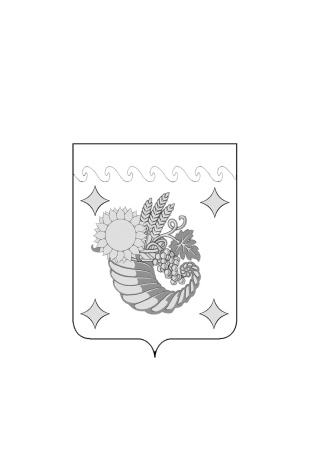 Приложение 1УТВЕРЖДЕНрешением СоветаЩербиновского сельского поселенияЩербиновского районаот 20.12.2024 № 1Код Наименование доходаСумма (рублей)1231 00 00000 00 0000 000Налоговые и неналоговые доходы11 352 800,001 01 02000 01 0000 110Налог на доходы физических лиц* 4 140 000,001 03 02230 01 0000 110Доходы от уплаты акцизов на дизельное топливо, подлежащие распределению между бюджетами субъектов Российской Федерации и местными бюджетами с учетом установленных дифференцированных нормативов отчислений в местные бюджеты*744 000,001 03 02240 01 0000 110Доходы от уплаты акцизов на моторные масла для дизельных и (или) карбюраторных (инжекторных) двигателей, подлежащие распределению между бюджетами субъектов Российской Федерации и местными бюджетами с учетом установленных дифференцированных нормативов отчислений в местные бюджеты*5 200,001 03 02250 01 0000 110Доходы от уплаты акцизов на автомобильный бензин, подлежащие распределению между бюджетами субъектов Российской Федерации и местными бюджетами с учетом установленных дифференцированных нормативов отчислений в местные бюджеты*981 100,001 05 03000 01 0000 110Единый сельскохозяйственный налог*2 447 500,001 06 01030 10 0000 110Налог на имущество физических лиц, взимаемый по ставкам, применяемым к объектам налогообложения, расположенным в границах сельских поселений*440 000,001 06 06000 00 0000 110Земельный налог*2 595 000,002 00 00000 00 0000 000Безвозмездные поступления4 007 800,002 02 00000 00 0000 000Безвозмездные поступления от других бюджетов бюджетной системы Российской Федерации4 007 800,002 02 10 000 00 0000 150Дотации бюджетам бюджетной системы Российской Федерации3 649 300,002 02 30 000 00 0000 150Субвенции бюджетам бюджетной системы Российской Федерации *358 500,00Всего доходов15 360 600,00Приложение 2УТВЕРЖДЕНЫрешением СоветаЩербиновского сельского поселенияЩербиновского районаот 20.12.2024 № 1КодНаименование доходаСумма (рублей)1232 00 00000 00 0000 000Безвозмездные поступления3 079 800,002 02 00 000 00 0000 000Безвозмездные поступления от других бюджетов бюджетной системы Российской Федерации3 079 800,002 02 10 000 00 0000 150Дотации бюджетам бюджетной системы Российской Федерации2 721 300,002 02 15 001 10 0000 150Дотации бюджетам  сельских поселений на выравнивание бюджетной обеспеченности из бюджета субъекта Российской Федерации2 721 300,002 02 30 000 00 0000 150Субвенции бюджетам бюджетной системы Российской Федерации358 500,002 02 30 024 10 0000 150Субвенции бюджетам сельских поселений на выполнение передаваемых полномочий субъектов Российской Федерации3 800,002 02 35 118 10 0000 150Субвенции бюджетам сельских поселений на осуществление первичного воинского учета органами местного самоуправления поселений, муниципальных и городских округов354 700,00Приложение 3УТВЕРЖДЕНЫрешением СоветаЩербиновского сельского поселенияЩербиновского районаот 20.12.2024 № 1КодНаименование доходаСумма (рублей)1232 00 00000 00 0000 000Безвозмездные поступления928 000,002 02 00 000 00 0000 000Безвозмездные поступления от других бюджетов бюджетной системы Российской Федерации928 000,002 02 10 000 00 0000 150Дотации бюджетам бюджетной системы Российской Федерации928 000,002 02 16001 10 0000 150Дотации бюджетам сельских поселений на выравнивание бюджетной обеспеченности из бюджетов муниципальных районов928 000,00Приложение 4УТВЕРЖДЕНОрешением СоветаЩербиновского сельского поселенияЩербиновского районаот 20.12.2024 № 1№ п/пНаименованиеРЗПРСумма (рублей)12345Всего расходов15 360 600,00в том числе:1Общегосударственные вопросы01004 941 927,23Функционирование высшего должностного лица субъекта Российской Федерации и муниципального образования0102860 974,06Функционирование Правительства Российской Федерации, высших органов исполнительной власти субъектов Российской Федерации, местных администраций01043 312 246,17Обеспечение деятельности финансовых, налоговых и таможенных органов и органов финансового (финансово-бюджетного) надзора010650 000,00Обеспечение проведения выборов и референдумов0107350 740,00Резервные фонды011110 000,00Другие общегосударственные вопросы0113357 967,002Национальная оборона0200354 700,00Мобилизационная и вневойсковая подготовка0203354 700,003Национальная безопасность и правоохранительная деятельность030026 075,00Защита населения и территории от чрезвычайных ситуаций природного и техногенного характера, пожарная безопасность031017 075,00Другие вопросы в области национальной безопасности и правоохранительной деятельности03149 000,004Национальная экономика04001 735 300,00Дорожное хозяйство (дорожные фонды)04091 730 300,00Другие вопросы в области национальной экономики04125 000,005Жилищно-коммунальное хозяйство05002 448 662,58Благоустройство05032 448 662,586Образование070020 000,00Другие вопросы в области образования070920 000,007Культура, кинематография08005 687 357,23Культура08015 687 357,238Социальная политика1000131 577,96Пенсионное обеспечение1001131 577,969Физическая культура и спорт110015 000,00Физическая культура110115 000,00Приложение 5УТВЕРЖДЕНОрешением СоветаЩербиновского сельского поселенияЩербиновского районаот 20.12.2024 № 1№ п/пНаименованиеЦСРВРСумма(рублей)12345ВСЕГО15 360 600,001Муниципальная программа Щербиновского сельского поселения Щербиновского района «Обеспечение деятельности администрации Щербиновского сельского поселения Щербиновского района» 01 000 000003 585 766,17Информатизация деятельности органов местного самоуправления 01 001 00000169 320,00Информатизация деятельности органов местного самоуправления  муниципального образования01 001 10010169 320,00Закупка товаров, работ и услуг для обеспечениягосударственных (муниципальных) нужд01 001 10010200169 320,00Информационное освещение деятельности органов местного самоуправления 01 002 0000056 000,00Информационное освещение деятельности органов местного самоуправления   муниципального образования01 002 1002056 000,00Закупка товаров, работ и услуг для обеспечениягосударственных (муниципальных) нужд01 002 1002020056 000,00Мероприятия по обеспечению организационных вопросов для реализации муниципальной программы01 007 000003 286 446,17Расходы на обеспечение функций органов местного самоуправления01 007 001903 286 446,17Расходы на выплаты персоналу в целях обеспечения выполнения функций государственными (муниципальными) органами, казенными учреждениями, органами управления государственными внебюджетными фондами01 007 001901003 022 897,67Закупка товаров, работ и услуг для обеспечениягосударственных (муниципальных) нужд01 007 00190200252 498,50Иные бюджетные ассигнования01 007 0019080011 050,00Гармонизация межнациональных отношений и развитие национальных культур01 008 000002 000,00Реализация мероприятий по гармонизации межнациональных отношений и развитию национальных культур01 008 106402 000,00Закупка товаров, работ и услуг для обеспечения государственных (муниципальных) нужд01 008 106402002 000,00Прочие мероприятия, связанных с муниципальным управлением01 009 0000072 000,00Реализация функций, связанных с муниципальным управлением01 009 1048072 000,00Социальное обеспечение и иные выплаты населению01 009 1048030072 000,002Муниципальная программа Щербиновского сельского поселения Щербиновского района «Управление муниципальным имуществом Щербиновского сельского поселения Щербиновского района» 03 000 0000012 400,00Содержание и обслуживание казны 03 002 0000012 400,00Содержание и обслуживание казны муниципального образования03 002 1008012 400,00Закупка товаров, работ и услуг для обеспечениягосударственных (муниципальных) нужд03 002 1008020012 400,003Муниципальная программа Щербиновского сельского поселения Щербиновского района «Развитие субъектов малого и среднего предпринимательства в Щербиновском сельском поселении Щербиновского района» 04 000 000005 000,00Развитие субъектов малого и среднего предпринимательства04 001 000005 000,00Реализация мероприятий, направленных на развитие субъектов малого и среднего предпринимательства04 001 100905 000,00Закупка товаров, работ и услуг для обеспечениягосударственных (муниципальных) нужд04 001 100902005 000,004Муниципальная программа Щербиновского сельского поселения Щербиновского района «Социальная поддержка граждан Щербиновского сельского поселения Щербиновского района» 06 000 00000131 577,96Предоставление дополнительных мер социальной поддержки06 001 00000131 577,96Поддержка лиц, замещавших выборные муниципальные должности, муниципальные должности муниципальной службы и отдельных категорий работников муниципального образования06 001 10120131 577,96Социальное обеспечение и иные выплаты населению06 001 10120300131 577,965Муниципальная программа Щербиновского сельского поселения Щербиновского района «Развитие культуры в Щербиновском сельском поселении Щербиновского района» 12 000 000005 687 357,23Совершенствование деятельности муниципальных учреждений отрасли «Культура» 12 001 000005 687 357,23Расходы на обеспечение деятельности (оказание услуг) муниципальных учреждений12 001 005905 675 207,23Расходы на выплаты персоналу в целях обеспечения выполнения функций государственными (муниципальными) органами, казенными учреждениями, органами управления государственными внебюджетными фондами12 001 005901005 064 200,08Закупка товаров, работ и услуг для обеспечениягосударственных (муниципальных) нужд12 001 00590200610 007,15Иные бюджетные ассигнования12 001 005908001 000,00Организация библиотечного обслуживания населения (за исключением мероприятий по подключению общедоступных библиотек, находящихся в муниципальной собственности, к сети «Интернет» и развития системы библиотечного дела с учетом задачи расширения информационных технологий и оцифровки), комплектование и обеспечение сохранности библиотечных фондов библиотек поселений, межпоселенческих библиотек и библиотек городского округа12 001 1020012 150,00Закупка товаров, работ и услуг для обеспечениягосударственных (муниципальных) нужд12 001 1020020012 150,006Муниципальная программа Щербиновского сельского поселения Щербиновского района «Развитие физической культуры и спорта в Щербиновском сельском поселении Щербиновского района» 13 000 0000015 000,00Реализация Единого календарного плана физкультурных мероприятий муниципального образования Щербиновский район13 003 0000015 000,00Организация и проведение физкультурных и спортивных мероприятий13 003 1032015 000,00Закупка товаров, работ и услуг для обеспечениягосударственных (муниципальных) нужд13 003 1032020015 000,007Муниципальная программа Щербиновского сельского поселения Щербиновского района «Молодежь Щербиновского сельского поселения Щербиновского района» 14 000 0000020 000,00Мероприятия по организации и проведению социально-значимых мероприятий в области молодежной политики14 003 0000020 000,00Реализация мероприятий в области молодежной политики14 0031033020 000,00Закупка товаров, работ и услуг для обеспечениягосударственных (муниципальных) нужд14 0031033020020 000,008Муниципальная программа Щербиновского сельского поселения Щербиновского района «Противодействие коррупции на территории Щербиновского сельского поселения Щербиновского района» 18 000 000001 100,00Мероприятия по противодействию коррупции18 001 000001 100,00Мероприятия по противодействию коррупции в сельских поселениях18 001 100501 100,00Закупка товаров, работ и услуг для обеспечениягосударственных (муниципальных) нужд18 001 100502001 100,009Муниципальная программа Щербиновского сельского поселения Щербиновского района «Обеспечение безопасности  населения на территории Щербиновского сельского поселения Щербиновского района» 19 000 0000026 075,00Предупреждение и ликвидация последствий чрезвычайных ситуаций19 001 000002 430,00Предупреждение и ликвидация последствий чрезвычайных ситуаций19 001 104302 430,00Закупка товаров, работ и услуг для обеспечениягосударственных (муниципальных) нужд19 001 104302002 430,00Обеспечение безопасности на водных объектах19 002 000001 150,00Мероприятия, связанные с безопасностью на водных объектах19 002 104901 150,00Закупка товаров, работ и услуг для обеспечениягосударственных (муниципальных) нужд19 002 104902001 150,00Пожарная безопасность19 003 0000013 495,00Мероприятия по пожарной безопасности19 003 1050013 495,00Закупка товаров, работ и услуг для обеспечениягосударственных (муниципальных) нужд19 003 1050020013 495,00Отдельные мероприятия по реализации муниципальной программы19 007000009 000,00Финансовое обеспечение деятельности добровольных формирований населения по охране общественного порядка19 007102709 000,00Социальное обеспечение и иные выплаты населению19 007102703009 000,0010Муниципальная программа Щербиновского сельского поселения Щербиновского района «Развитие дорожного хозяйства в Щербиновском сельском поселении Щербиновского района» 20 000 000001 730 300,00Поддержка дорожного хозяйства20 001 00000950 300,00Содержание и ремонт автомобильных дорог общего пользования, в том числе дорог в поселениях (за исключением автомобильных дорог федерального значения)20 001 10460950 300,00Закупка товаров, работ и услуг для обеспечениягосударственных (муниципальных) нужд20 001 10460200950 300,00Безопасное движение на дорогах местного значения20 002 00000780 000,00Мероприятия, связанные с безопасностью на дорогах местного значения20 002 10530780 000,00Закупка товаров, работ и услуг для обеспечениягосударственных (муниципальных) нужд20 002 10530200780 000,0011Муниципальная программа Щербиновского сельского поселения Щербиновского района «Комплексное развитие жилищно-коммунального хозяйства Щербиновского сельского поселения Щербиновского района» 22 000 000002 418 662,58Благоустройство и озеленение территории сельского поселения Щербиновского района22 001 000002 368 662,58Мероприятия по благоустройству и озеленению территории сельского поселения Щербиновского района22 001 105502 368 662,58Закупка товаров, работ и услуг для обеспечениягосударственных (муниципальных) нужд	22 001 105502002 368 662,58Реализация инициативных проектов по вопросам благоустройства и озеленения на территории сельского поселения22 006 0000050 000,00Поддержка местных инициатив 22 006 1090050 000,00Закупка товаров, работ и услуг для обеспечениягосударственных (муниципальных) нужд	22 006 1090020050 000,0012Обеспечение деятельности высшего должностного лица муниципального образования70 000 00000860 974,06Высшее должностное лицо муниципального образования70 001 00000860 974,06Расходы на обеспечение функций органов местного самоуправления70 001 00190860 974,06Расходы на выплаты персоналу в целях обеспечения выполнения функций государственными (муниципальными) органами, казенными учреждениями, органами управления государственными внебюджетными фондами70 001 00190100860 974,0613Отдельные направления деятельности администрации муниципального образования71 000 00000390 500,00Финансовое обеспечение непредвиденных расходов71 001 0000010 000,00Резервные фонды администрации муниципального образования71 001 1042010 000,00Иные бюджетные ассигнования71 001 1042080010 000,00Административные и иные комиссии71 002 000003 800,00Осуществление отдельных полномочий Краснодарского края по образованию и организации деятельности административных комиссий71 002 601903 800,00Закупка товаров, работ и услуг для обеспечениягосударственных (муниципальных) нужд71 002 601902003 800,00Осуществление полномочий по определению поставщиков (подрядчиков, исполнителей) для заказчиков сельского поселения71 007 0000022 000,00Расходы на обеспечение функций органов местного самоуправления (передаваемые полномочия сельских поселений)71 007 2019022 000,00Межбюджетные трансферты71 007 2019050022 000,00Осуществление первичного воинского учета на территориях, где отсутствуют военные комиссариаты71 008 00000354 700,00Осуществление первичного воинского учета на территориях, где отсутствуют военные комиссариаты71 008 51180354 700,00Расходы на выплаты персоналу в целях обеспечения выполнения функций государственными (муниципальными) органами, казенными учреждениями, органами управления государственными внебюджетными фондами71 008 51180100354 700,0014Обеспечение деятельности Контрольно-счетной палаты муниципального образования Щербиновский район72 000 0000028 000,00Руководитель Контрольно-счетной палаты муниципального образования72 001 000003 360,00Расходы на обеспечение функций органов местного самоуправления (передаваемые полномочия сельских поселений)72 001 201903 360,00Межбюджетные трансферты72 001 201905003 360,00Контрольно-счетная палата  муниципального образования 72 002 0000024 640,00Расходы на обеспечение функций органов местного самоуправления (передаваемые полномочия сельских поселений)72 002 2019024 640,00Межбюджетные трансферты72 002 2019050024 640,0015Обеспечение деятельности финансовых, налоговых и таможенных органов и органов финансового (финансово-бюджетного) надзора77 000 0000022 000,00Осуществление полномочий по организации и осуществлению муниципального внутреннего финансового контроля77 001 0000022 000,00Расходы на обеспечение функций органов местного самоуправления (передаваемые полномочия сельских поселений)77 001 2019022 000,00Межбюджетные трансферты77 001 2019050022 000,0016Обеспечение проведения выборов и референдумов78 000 00000350 740,00Обеспечение проведения выборов78 000 00000350 740,00Проведение выборов в Совет муниципального образования78 001 00000131 360,00Проведение выборов в представительные органы муниципальной власти муниципального образования78 001 10590131 360,00Иные бюджетные ассигнования78 001 10590800131 360,00Проведение выборов высшего должностного лица муниципального образования78 002 00000219 380,00Проведение выборов главы муниципального образования78 0 02 10600219 380,00Иные бюджетные ассигнования78 0 02 10600800219 380,0017Организация ритуальных услуг и содержание мест захоронения81 000 0000075 147,00Организация ритуальных услуг и содержание мест захоронения81 000 0000030 000,00Содержание мест захоронения81 001 0000030 000,00Мероприятия по содержанию мест захоронения81 001 1068030 000,00Закупка товаров, работ и услуг для государственных (муниципальных) нужд81 001 1068020030 000,00Организация ритуальных услуг81 002 0000045 147,00Мероприятия по организации ритуальных услуг81 002 2080045 147,00Межбюджетные трансферты81 002 2080050045 147,00Приложение 6УТВЕРЖДЕНАрешением СоветаЩербиновского сельского поселенияЩербиновского районаот 20.12.2024 № 1№ п/пНаименованиеВедРзПРЦСРВРСумма (рублей) 12345678ВСЕГО15 360 600,001 Администрация Щербиновского сельского поселение Щербиновского района992Общегосударственные вопросы99201004 941 927,23Функционирование высшего должностного лица субъекта Российской Федерации и муниципального образования9920102860 974,06Обеспечение деятельности высшего должностного лица муниципального образования992010270 00000000860 974,06Высшее должностное лицо муниципального образования992010270 00100000860 974,06Расходы на обеспечение функций органов местного самоуправления992010270 00100190860 974,06Расходы на выплаты персоналу в целях обеспечения выполнения функций государственными (муниципальными) органами, казенными учреждениями, органами управления государственными внебюджетными фондами992010270 00100190100860 974,06Функционирование Правительства Российской Федерации, высших исполнительных органов государственной власти субъектов Российской Федерации, местных администраций99201043 312 246,17Муниципальная программа Щербиновского сельского поселения Щербиновского района «Обеспечение деятельности администрации Щербиновского сельского поселения Щербиновского района» 992010401 000000003 286 446,17Мероприятия по обеспечению организационных вопросов для реализации муниципальной программы992010401 007000003 286 446,17Расходы на обеспечение функций органов местного самоуправления992010401 007001903 286 446,17Расходы на выплаты персоналу в целях обеспечения выполнения функций государственными (муниципальными) органами, казенными учреждениями, органами управления государственными внебюджетными фондами992010401 007001901003 022 897,67Закупка товаров, работ и услуг для обеспечения государственных (муниципальных) нужд992010401 00700190200252 498,50Иные бюджетные ассигнования 992010401 0070019080011 050,00Отдельные направления деятельности администрации муниципального образования992010471 0000000025 800,00Административные и иные комиссии992010471 002000003 800,00Осуществление отдельных полномочий Краснодарского края по образованию и организации деятельности административных комиссий992010471 002601903 800,00Закупка товаров, работ и услуг для обеспечения государственных (муниципальных) нужд992010471 002601902003 800,00Осуществление полномочий по определению поставщиков (подрядчиков, исполнителей) для заказчиков сельского поселения992010471 0070000022 000,00Расходы на обеспечение функций органов местного самоуправления (передаваемые полномочия сельских поселений)992010471 0072019022 000,00Межбюджетные трансферты992010471 0072019050022 000,00Обеспечение деятельности финансовых, налоговых и таможенных органов и органов финансового (финансово-бюджетного) надзора992010650 000,00Обеспечение деятельности Контрольно-счетной палаты муниципального образования Щербиновский район992010672 0000000028 000,00Руководитель Контрольно-счетной палаты муниципального образования992010672 001000003 360,00Расходы на обеспечение функций органов местного самоуправления (передаваемые полномочия сельских поселений)992010672 001201903 360,00Межбюджетные трансферты992010672 001201905003 360,00Контрольно-счетная палата  муниципального образования 992010672 0020000024 640,00Расходы на обеспечение функций органов местного самоуправления (передаваемые полномочия сельских поселений)992010672 0022019024 640,00Межбюджетные трансферты992010672 0022019050024 640,00Обеспечение деятельности финансовых, налоговых и таможенных органов и органов финансового (финансово-бюджетного) надзора992010677 0000000022 000,00Осуществление полномочий по организации и осуществлению муниципального внутреннего финансового контроля992010677 0010000022 000,00Расходы на обеспечение функций органов местного самоуправления (передаваемые полномочия сельских поселений)992010677 0012019022 000,00Межбюджетные трансферты992010677 0012019050022 000,00Обеспечение проведения выборов и референдумов9920107350 740,00Обеспечение проведения выборов992010778 000 00000350 740,00Проведение выборов в Совет муниципального образования992010778 001 00000131 360,00Проведение выборов в представительные органы муниципальной власти муниципального образования992010778 001 10590131 360,00Иные бюджетные ассигнования992010778 001 10590800131 360,00Проведение выборов высшего должностного лица муниципального образования992010778 002 00000219 380,00Проведение выборов главы муниципального образования992010778 0 02 10600219 380,00Иные бюджетные ассигнования992010778 0 02 10600800219 380,00Резервные фонды992011110 000,00Отдельные направления  деятельности администрации муниципального образования992011171 0000000010 000,00Финансовое обеспечение непредвиденных расходов992011171 0010000010 000,00Резервные фонды администрации муниципального образования992011171 0011042010 000,00Иные бюджетные ассигнования992011171 0011042080010 000,00Другие общегосударственные вопросы9920113357 967,00Муниципальная программа Щербиновского сельского поселения Щербиновского района «Обеспечение деятельности администрации Щербиновского сельского поселения Щербиновского района» 992011301 00000000299 320,00Информатизация деятельности органов местного самоуправления 992011301 00100000169 320,00Информатизация деятельности органов местного самоуправления муниципального образования992011301 00110010169 320,00Закупка товаров, работ и услуг для обеспечения государственных (муниципальных) нужд992011301 00110010200169 320,00Информационное освещение деятельности органов местного самоуправления 992011301 0020000056 000,00Информационное освещение деятельности органов местного самоуправления муниципального образования992011301 0021002056 000,00Закупка товаров, работ и услуг для обеспечения государственных (муниципальных) нужд992011301 0021002020056 000,00Гармонизация межнациональных отношений и развитие национальных культур992011301 008000002 000,00Реализация мероприятий по гармонизации межнациональных отношений и развитию национальных культур992011301 008106402 000,00Закупка товаров, работ и услуг для обеспечения государственных (муниципальных) нужд992 011301 008106402002 000,00Прочие мероприятия, связанные с муниципальным управлением992011301 0090000072 000,00Реализация функций, связанных с муниципальным управлением992011301 0091048072 000,00Социальное обеспечение и иные выплаты населению992011301 0091048030072 000,00Муниципальная программа Щербиновского сельского поселения Щербиновского района «Управление муниципальным имуществом Щербиновского сельского поселения Щербиновского района» 992011303 0000000012 400,00Содержание и обслуживание казны 992011303 0020000012 400,00Содержание и обслуживание казны муниципального образования992011303 0021008012 400,00Закупка товаров, работ и услуг для обеспечения государственных (муниципальных) нужд992011303 0021008020012 400,00Муниципальная программа Щербиновского сельского поселения Щербиновского района «Противодействие коррупции на территории Щербиновского сельского поселения Щербиновского района» 992011318 000000001 100,00Мероприятия по противодействию коррупции992011318 001000001 100,00Мероприятия по противодействию коррупции в сельских поселениях992011318 001100501 100,00Закупка товаров, работ и услуг для обеспечения государственных (муниципальных) нужд992011318 001100502001 100,00Организация ритуальных услуг и содержание мест захоронения992011381 0000000045 147,00Организация ритуальных услуг992011381 0020000045 147,00Мероприятия по организации ритуальных услуг992011381 0022080045 147,00Межбюджетные трансферты992011381 0022080050045 147,00Национальная оборона9920200354 700,00Мобилизационная  и вневойсковая подготовка9920203354 700,00Отдельные направления деятельности администрации муниципального образования992020371 00000000354 700,00Осуществление первичного воинского учета на территориях, где отсутствуют военные комиссариаты992020371 00800000354 700,00Осуществление первичного воинского учета на территориях, где отсутствуют военные комиссариаты992020371 00851180354 700,00Расходы на выплаты персоналу в целях обеспечения выполнения функций государственными (муниципальными) органами, казенными учреждениями, органами управления государственными внебюджетными фондами992020371 00851180100354 700,00Национальная безопасность и правоохранительная деятельность992030026 075,00Защита населения и территории от чрезвычайных ситуаций природного и техногенного характера, пожарная безопасность992031017 075,00Муниципальная программа Щербиновского сельского поселения Щербиновского района «Обеспечение безопасности населения на территории Щербиновского сельского поселения Щербиновского района» 992031019 0000000017 075,00Предупреждение и ликвидация последствий чрезвычайных ситуаций992031019 001000002 430,00Предупреждение и ликвидация последствий чрезвычайных ситуаций992031019 001104302 430,00Закупка товаров, работ и услуг для обеспечения государственных (муниципальных) нужд992031019 001104302002 430,00Обеспечение безопасности на водных объектах992031019 002000001 150,00Мероприятия, связанные с безопасностью на водных объектах992031019 002104901 150,00Закупка товаров, работ и услуг для обеспечения государственных (муниципальных) нужд992031019 002104902001 150,00Пожарная безопасность992031019 0030000013 495,00Мероприятия по пожарной безопасности992031019 0031050013 495,00Закупка товаров, работ и услуг для обеспечениягосударственных (муниципальных) нужд992031019 0031050020013 495,00Другие вопросы в области национальной безопасности и правоохранительной деятельности99203149 000,00Муниципальная программа Щербиновского сельского поселения Щербиновского района «Обеспечение безопасности населения на территории Щербиновского сельского поселения Щербиновского района» 992031419 000000009 000,00Отдельные мероприятия по реализации муниципальной программы992031419 007000009 000,00Финансовое обеспечение деятельности добровольных формирований населения по охране общественного порядка992031419 007102709 000,00Социальное обеспечение и иные выплаты населению992031419 007102703009 000,00Национальная экономика99204001 735 300,00Дорожное хозяйство (дорожные фонды)99204091 730 300,00Муниципальная программа Щербиновского сельского поселения Щербиновского района «Развитие дорожного хозяйства в Щербиновском сельском поселении Щербиновского района» 992040920 000000001 730 300,00Поддержка дорожного хозяйства992040920 00100000950 300,00Содержание и ремонт автомобильных дорог общего пользования, в том числе дорог в поселениях (за исключением автомобильных дорог федерального значения)992040920 00110460950 300,00Закупка товаров, работ и услуг для обеспечения государственных (муниципальных) нужд992040920 00110460200950 300,00Безопасное движение на дорогах местного значения992040920 00200000780 000,00Мероприятия, связанные с безопасностью на дорогах местного значения992040920 00210530780 000,00Закупка товаров, работ и услуг для обеспечения государственных (муниципальных) нужд992040920 00210530200780 000,00Другие вопросы в области национальной экономики99204125 000,00Муниципальная программа Щербиновского сельского поселения Щербиновского района «Развитие субъектов малого и среднего предпринимательства в Щербиновском сельском поселении Щербиновского района» 992041204 000000005 000,00Развитие субъектов малого и среднего предпринимательства992041204 001000005 000,00Реализация мероприятий, направленных на развитие субъектов малого и среднего предпринимательства992041204 001100905 000,00Закупка товаров, работ и услуг для обеспечения государственных (муниципальных) нужд992041204 001100902005 000,00Жилищно-коммунальное хозяйство99205002 448 662,58Благоустройство99205032 448 662,58Муниципальная программа Щербиновского сельского поселения Щербиновского района «Комплексное развитие жилищно-коммунального хозяйства Щербиновского сельского поселения Щербиновского района» 992050322 000000002 418 662,58Благоустройство и озеленение территории сельского поселения Щербиновского района992050322 001000002 368 662,58Мероприятия по благоустройству и озеленению территории сельского поселения Щербиновского района992050322 001105502 368 662,58Закупка товаров, работ и услуг для обеспечения государственных (муниципальных) нужд992050322 001105502002 368 662,58Реализация инициативных проектов по вопросам благоустройства и озеленения на территории сельского поселения992050322 0060000050 000,00Поддержка местных инициатив 992050322 0061090050 000,00Закупка товаров, работ и услуг для обеспечения государственных (муниципальных) нужд992050322 0061090020050 000,00Организация ритуальных услуг и содержание мест захоронения992050381 0000000030 000,00Содержание мест захоронения992050381 0010000030 000,00Мероприятия по содержанию мест захоронения992050381 0011068030 000,00Закупка товаров, работ и услуг для государственных (муниципальных) нужд992050381 0011068020030 000,00Образование992070020 000,00Другие вопросы в области образования992070920 000,00Муниципальная программа Щербиновского сельского поселения Щербиновского района «Молодежь Щербиновского сельского поселения Щербиновского района» 992070914 0000000020 000,00Мероприятия по организации и проведению социально-значимых мероприятий в области молодежной политики992070914 0030000020 000,00Реализация мероприятий в области молодежной политики992070914 0031033020 000,00Закупка товаров, работ и услуг для обеспечения государственных (муниципальных) нужд992070914 0031033020020 000,00Культура, кинематография99208005 687 357,23Культура99208015 687 357,23Муниципальная программа Щербиновского сельского поселения Щербиновского района «Развитие культуры в Щербиновском сельском поселении Щербиновского района» 992080112 000000005 687 357,23Совершенствование деятельности муниципальных учреждений отрасли «Культура» 992080112 001000005 687 357,23Расходы на обеспечение деятельности (оказание услуг) муниципальных учреждений992080112 001005905 675 207,23Расходы на выплаты персоналу в целях обеспечения выполнения функций государственными (муниципальными) органами, казенными учреждениями, органами управления государственными внебюджетными фондами992080112 001005901005 064 200,08Закупка товаров, работ и услуг для обеспечения государственных (муниципальных) нужд992080112 00100590200610 007,15Иные бюджетные ассигнования992080112 001005908001 000,00Организация библиотечного обслуживания населения (за исключением мероприятий по подключению общедоступных библиотек, находящихся в муниципальной собственности, к сети «Интернет» и развития системы библиотечного дела с учетом задачи расширения информационных технологий и оцифровки), комплектование и обеспечение сохранности библиотечных фондов библиотек поселений, межпоселенческих библиотек и библиотек городского округа992080112 0011020012 150,00Закупка товаров, работ и услуг для обеспечения государственных (муниципальных) нужд992080112 0011020020012 150,00Социальная политика9921000131 577,96Пенсионное обеспечение9921001131 577,96Муниципальная программа Щербиновского сельского поселения Щербиновского района «Социальная поддержка граждан Щербиновского сельского поселения Щербиновского района» 992100106 00000000131 577,96Предоставление дополнительных мер социальной поддержки992100106 00100000131 577,96Поддержка лиц, замещавших выборные муниципальные должности, муниципальные должности муниципальной службы и отдельных категорий работников муниципального образования992100106 00110120131 577,96Социальное обеспечение и иные выплаты населению992100106 00110120300131 577,96Физическая культура и спорт992110015 000,00Физическая культура 992110115 000,00Муниципальная программа Щербиновского сельского поселения Щербиновского района «Развитие физической культуры и спорта в Щербиновском сельском поселении Щербиновского района» 992110113 0000000015 000,00Реализация Единого календарного плана физкультурных мероприятий муниципального образования Щербиновский район992110113 0030000015 000,00Организация и проведение физкультурных и спортивных мероприятий992110113 0031032015 000,00Закупка товаров, работ и услуг для обеспечения государственных (муниципальных) нужд992110113 0031032020015 000,00Приложение 7УТВЕРЖДЕНЫрешением СоветаЩербиновского сельского поселенияЩербиновского районаот 20.12.2024 № 1КодНаименование групп, подгрупп,статей, подстатей, элементов,программ (подпрограмм), кодов экономической классификации источников внутреннего финансирования дефицита бюджетаСумма(рублей)123000 01 00 00 00 00 0000 000Источники внутреннего финансирования дефицитов бюджетов, всего 0,00в том числе:000 01 05 00 00 00 0000 000Изменение остатков средств на счетах по учету средств бюджетов 0,00000 01 05 00 00 00 0000 500Увеличение остатков средств бюджетов-15 360 600,00000 01 05 02 00 00 0000 500Увеличение прочих остатков средств бюджетов-15 360 600,00000 01 05 02 01 00 0000 510Увеличение прочих остатков денежных средств бюджетов-15 360 600,00992 01 05 02 01 10 0000 510Увеличение прочих остатков денежных средств бюджетов сельских поселений-15 360 600,00000 01 05 00 00 00 0000 600Уменьшение остатков средств бюджетов15 360 600,00000 01 05 02 00 00 0000 600Уменьшение прочих остатков средств бюджетов15 360 600,00000 01 05 02 01 00 0000 610Уменьшение прочих остатков денежных средств бюджетов15 360 600,00992 01 05 02 01 10 0000 610Уменьшение прочих остатков денежных средств бюджетов сельских поселений15 360 600,00Приложение 8 УТВЕРЖДЕНрешением СоветаЩербиновского сельского поселенияЩербиновского районаот 20.12.2024 № 1Наименование межбюджетных трансфертовСумма (рублей)12Иные межбюджетные трансферты, всегов том числе:117 147,00Иные межбюджетные трансферты, всегов том числе:Передача Контрольно-счетной палате муниципального образования Щербиновский район полномочий контрольно-счетного органа Щербиновского сельского поселения Щербиновского района по осуществлению внешнего муниципального финансового контроля28 000,00Передача администрацией Щербиновского сельского поселения Щербиновского района администрации муниципального образования Щербиновский район полномочий по организации и осуществлению муниципального внутреннего финансового контроля22 000,00Передача администрацией Щербиновского сельского поселения          Щербиновского района администрации муниципального образования Щербиновский район полномочий по определению поставщиков (подрядчиков, исполнителей) для заказчиков Щербиновского сельского поселения Щербиновского района22 000,00Передача администрацией Щербиновского сельского поселения          Щербиновского района администрации муниципального образования Щербиновский район части полномочий администрации Щербиновского сельского поселения Щербиновского района по организации ритуальных услуг45 147,00Приложение 9УТВЕРЖДЕНАрешением СоветаЩербиновского сельского поселенияЩербиновского районаот 20.12.2024 № 1№ п/пНаименованиеСумма (рублей)1Бюджетные кредиты, привлеченные в бюджет Щербиновского сельского поселения от других бюджетов бюджетной системы Российской Федерации, всегов том числе:привлеченные0,00погашение основной суммы долга      0,00Приложение 10УТВЕРЖДЕНАрешением СоветаЩербиновского сельского поселенияЩербиновского районаот 20.12.2024 № 1№ п/пНаправление (цель) гарантированияКатегории принципаловОбъем гарантий (рублей)Условия предоставления гарантийУсловия предоставления гарантийУсловия предоставления гарантийУсловия предоставления гарантий№ п/пНаправление (цель) гарантированияКатегории принципалов2024 годналичие права регрессного требованияанализ финансового состояния принципалапредоставление обеспечения исполнения обязательств принципала перед гарантоминые условия12345678---0,0----Бюджетные ассигнования на исполнение муниципальных гарантий  Щербиновского сельского поселения Щербиновского района по возможным гарантийным случаямОбъем (рублей) Бюджетные ассигнования на исполнение муниципальных гарантий  Щербиновского сельского поселения Щербиновского района по возможным гарантийным случаям2024 годЗа счет расходов бюджета Щербиновского сельского поселения Щербиновского района, всего0,0Показатель, единица измерения2022 год2023 год2024 год 2025 год2026 годПоказатель, единица измеренияотчетоценкаплан (прогноз)план (прогноз)план (прогноз)12334456Среднегодовая численность постоянного населения – всего,  тыс. чел.2,3182,3252,3252,3252,3252,3252,325в % к предыдущему годуХ100,3100,3100,0100,0100,0100,0Ожидаемая продолжительность жизни, лет 72,372,372,372,872,873,273,6в % к предыдущему годуХ100,0100,0100,7100,7100,5100,5Среднедушевой денежный доход на одного жителя, тыс. руб.11,211,511,511,811,812,212,6в % к предыдущему годуХ102,7102,7102,6102,6103,4103,3Численность экономически активного населения, тыс. чел.1,3241, 3251, 3251, 3251, 3251, 3251, 325в % к предыдущему годуХ100,1100,1100,0100,0100,0100,0Численность занятых в экономике, тыс. чел.0,9550,9550,9550,9550,9550,9550,955в % к предыдущему годуХ100,0100,0100,0100,0100,0100,0Номинальная начисленная среднемесячная заработная плата, тыс. руб.17,217,917,918,318,318,919,5в % к предыдущему годуХ104,0104,0102,2102,2103,3103,2Численность занятых в личных подсобных хозяйствах,   тыс. чел.0,680,720,720,720,720,720,72в % к предыдущему годуХ105,9105,9100,0100,0100,0100,0Среднемесячные доходы занятых в личных подсобных хозяйствах, тыс.руб.12,412,712,713,113,113,513,9в % к предыдущему годуХ102,4102,4103,1103,1103,1103,0Численность зарегистрированных безработных, чел.6444444Уровень регистрируемой безработицы, в % к численности трудоспособного населения в трудоспособном возрасте0,50,30,30,30,30,30,3Прибыль прибыльных предприятий, тыс. руб.41191540005400055080550805618257306в % к предыдущему годуХ131,1131,1102,0102,0102,0102,0Убыток предприятий, тыс. руб.0000000в % к предыдущему году0000000Прибыль (убыток) – сальдо, тыс.руб.41191540005400055080550805618257306в % к предыдущему годуХ131,1131,1102,0102,0102,0102,0Фонд оплаты труда, тыс. руб.194923208103208103212306212306216500220846в % к предыдущему годуХ100,7100,7102,0102,0111,0102,0Добыча полезных ископаемых (C), тыс. руб.0000000в % к предыдущему году0000000Обрабатывающие производства (D), тыс. руб.0000000в % к предыдущему году0000000Производство и распределение электроэнергии, газа и воды (E), тыс. руб.0000000в % к предыдущему году0000000Производство основных видов промышленной продукции в натуральном выраженииПроизводство основных видов промышленной продукции в натуральном выраженииПроизводство основных видов промышленной продукции в натуральном выраженииПроизводство основных видов промышленной продукции в натуральном выраженииПроизводство основных видов промышленной продукции в натуральном выраженииПроизводство основных видов промышленной продукции в натуральном выраженииПроизводство основных видов промышленной продукции в натуральном выраженииПроизводство основных видов промышленной продукции в натуральном выраженииХлеб, тонн0000000в % к предыдущему году0000000Мясо, тонн33,022,922,923,023,023,223,3в % к предыдущему годуХ69,469,4100,4100,4100,9100,4Мука, тонн11,211,211,211,411,411,611,8в % к предыдущему годуХ100,0100,0102,0102,0102,0102,0Объем продукции сельского хозяйства всех категорий хозяйств, тыс. руб.472,1473,9473,9483,4483,4493,1503,0в % к предыдущему годуХ100,4100,4102,0102,0101,8102,0в том числе в сельскохозяйственных организациях330,5334,6334,6343,2343,2352,0359,0в % к предыдущему годуХ101,2101,2102,5102,5102,6102,6в том числе в крестьянских (фермерских) хозяйствах и у индивидуальных предпринимателей89,688,088,088,988,989,890,6в % к предыдущему годуХ98,298,2101,0101,0101,0100,9в том числе в личных подсобных хозяйствах52,051,351,351,351,351,353,4в % к предыдущему годуХ98,798,7100,0100,0100,0104,1Производство основных видов сельскохозяйственной продукцииПроизводство основных видов сельскохозяйственной продукцииПроизводство основных видов сельскохозяйственной продукцииПроизводство основных видов сельскохозяйственной продукцииПроизводство основных видов сельскохозяйственной продукцииПроизводство основных видов сельскохозяйственной продукцииПроизводство основных видов сельскохозяйственной продукцииПроизводство основных видов сельскохозяйственной продукцииЗерно (в весе  после доработки), тыс. тонн21,419,319,319,719,720,120,5в % к предыдущему годуХ90,290,2102,0102,0102,0102,0Рис, тыс. тонн0000000в % к предыдущему году0000000Кукуруза, тыс. тонн1,251,191,191,191,191,191,19в % к предыдущему годуХ95,295,2100,0100,0100,0100,0Соя, тыс. тонн0000000в % к предыдущему годуХ000000Сахарная свекла, тыс. тонн0,580,570,570,570,570,570,57в % к предыдущему годуХ98,398,3100,0100,0100,0100,0Подсолнечник (в весе после доработки), тыс. тонн4,64,04,04,04,04,04,0в % к предыдущему годуХ87,087,0100,0100,0100,0100,0Картофель - всего, тыс. тонн0,2430,3280,3280,3280,3280,3280,328в % к предыдущему годуХ135,0135,0100,0100,0100,0100,0в том числе в сельскохозяйственных организациях0000000в % к предыдущему годуХ000000в том числе в крестьянских (фермерских) хозяйствах и у индивидуальных предпринимателей0000000в % к предыдущему годуХ000000в том числе в личных подсобных хозяйствах0,2430,3280,3280,3280,3280,3280,328в % к предыдущему годуХ135,0135,0100,0100,0100,0100,0Овощи - всего, тыс. тонн0,5900,4360,4360,4360,4360,4360,436в % к предыдущему годуХ73,973,9100,0100,0100,0100,0в том числе в сельскохозяйственных организациях0000000в % к предыдущему годуХ000000в том числе в крестьянских (фермерских) хозяйствах и у индивидуальных предпринимателей0,0060,0080,0080,0080,0080,0080,008в % к предыдущему годуХ133,3133,3100,0100,0100,0100,0в том числе в личных подсобных хозяйствах0,5840,4280,4280,4280,4280,4280,428в % к предыдущему годуХ73,373,3100,0100,0100,0100,0Плоды и ягоды - всего, тыс. тонн0,1350,1160,1160,1160,1160,1160,116в % к предыдущему годуХ86,086,0100,0100,0100,0100,0в том числе в сельскохозяйственных организациях0000000в % к предыдущему годуХ000000в том числе в крестьянских (фермерских) хозяйствах и у индивидуальных предпринимателей0000000в % к предыдущему годуХ000000в том числе в личных подсобных хозяйствах0,1350,1160,1160,1160,1160,1160,116в % к предыдущему годуХ86,086,0100,0100,0100,0100,0Виноград - всего, тыс. тонн0,0110,0110,0110,0110,0110,0110,011в % к предыдущему годуХ100,0100,0100,0100,0100,0100,0в том числе в сельскохозяйственных организациях0000000в % к предыдущему годуХ000000в том числе в крестьянских (фермерских) хозяйствах и у индивидуальных предпринимателей0000000в % к предыдущему годуХ000000в том числе в личных подсобных хозяйствах0,0110,0110,0110,0110,0110,0110,011в % к предыдущему годуХ100,0100,0100,0100,0100,0100,0Скот и птица (в живом весе)- всего, тыс. тонн 1,221,2151,2151,2151,2151,2151,215в % к предыдущему годуХ99,699,6100,0100,0100,0100,0в том числе в сельскохозяйственных организациях0,860,8540,8540,8540,8540,8540,854в % к предыдущему годуХ99,399,3100,0100,0100,0100,0в том числе в крестьянских (фермерских) хозяйствах и у индивидуальных предпринимателей0,030,0310,0310,0310,0310,0310,031в % к предыдущему годуХ103,3103,3100,0100,0100,0100,0в том числе в личных подсобных хозяйствах0,330,330,330,330,330,330,33в % к предыдущему годуХ100,0100,0100,0100,0100,0100,0Молоко- всего, тыс. тонн5,86,06,06,06,06,06,0в % к предыдущему годуХ103,4103,4100,0100,0100,0100,0в том числе в сельскохозяйственных организациях5,485,665,665,665,665,665,48в % к предыдущему годуХ103,3103,3100,0100,0100,0100,0в том числе в крестьянских (фермерских) хозяйствах и у индивидуальных предпринимателей0,040,040,040,040,040,040,04в % к предыдущему годуХ100,0100,0100,0100,0100,0100,0в том числе в личных подсобных хозяйствах0,280,300,300,300,300,300,30в % к предыдущему годуХ107,1107,1100,0100,0100,0100,0Яйца- всего, тыс. штук1498152015201520152015201520в % к предыдущему годуХ101,5101,5100,0100,0100,0100,0в том числе в сельскохозяйственных организациях0000000в % к предыдущему годуХ000000в том числе в крестьянских (фермерских) хозяйствах и у индивидуальных предпринимателей0000000в % к предыдущему годуХ000000в том числе в личных подсобных хозяйствах1498152015201520152015201520в % к предыдущему годуХ101,5101,5100,0100,0100,0100,0Улов рыбы в прудовых и других рыбоводных хозяйствах, тыс. тонн0000000в % к предыдущему годуХ000000в том числе в сельскохозяйственных организациях0000000в % к предыдущему годуХ000000в том числе в крестьянских (фермерских) хозяйствах и у индивидуальных предпринимателей0000000в % к предыдущему годуХ000000в том числе в личных подсобных хозяйствах0000000в % к предыдущему годуХ000000Численность поголовья сельскохозяйственных животных  Численность поголовья сельскохозяйственных животных  Численность поголовья сельскохозяйственных животных  Численность поголовья сельскохозяйственных животных  Численность поголовья сельскохозяйственных животных  Численность поголовья сельскохозяйственных животных  Численность поголовья сельскохозяйственных животных  Численность поголовья сельскохозяйственных животных  Крупный рогатый скот, голов2844287828782878287828782878в % к предыдущему годуХ101,2101,2100,0100,0100,0100,0в том числе сельскохозяйственных организаций2650267126712671267126712671в % к предыдущему годуХ100,8100,8100,0100,0100,0100,0в том числе крестьянских (фермерских) хозяйств и хозяйств индивидуальных предпринимателей19202020202020в % к предыдущему годуХ105,3105,3100,0100,0100,0100,0в том числе в личных подсобных хозяйствах175187187187187187187в % к предыдущему годуХ106,9106,9100,0100,0100,0100,0из общего поголовья крупного рогатого скота — коровы, голов646663663663663663663в % к предыдущему годуХ102,6102,6100,0100,0100,0100,0в том числе сельскохозяйственных организаций605621621621621621621в % к предыдущему годуХ102,6102,6100,0100,0100,0100,0в том числе крестьянских (фермерских) хозяйств и хозяйств индивидуальных предпринимателей6777777в % к предыдущему годуХ116,7116,7100,0100,0100,0100,0в том числе в личных подсобных хозяйствах35353535353535в % к предыдущему годуХ100,0100,0100,0100,0100,0100,0Свиньи, голов 0000000в % к предыдущему годуХ000000в том числе сельскохозяйственных организаций0000000в % к предыдущему годуХ000000в том числе крестьянских (фермерских) хозяйств и хозяйств индивидуальных предпринимателей0000000в % к предыдущему годуХ000000в том числе в личных подсобных хозяйствах0000000в % к предыдущему годуХ000000Овцы и козы, голов352305305305305305305в % к предыдущему годуХ86,686,6100,0100,0100,0100,0Птица, тысяч голов14,2516,816,816,816,816,816,8в % к предыдущему годуХ117,9117,9100,0100,0100,0100,0Потребительский рынокПотребительский рынокПотребительский рынокПотребительский рынокПотребительский рынокПотребительский рынокПотребительский рынокПотребительский рынокОборот розничной торговли,тыс. руб.129000131580131580134211134211136896139634в % к предыдущему годуХ102,0102,0102,0102,0102,0102,0Оборот общественного питания, тыс. руб.0000000в % к предыдущему годуХ000000Объем платных услуг населению, тыс. руб.51,052,052,053,053,054,055,0в % к предыдущему годуХ102,0102,0102,0102,0102,0102,0Общий объем предоставляемых услуг курортно-туристским комплексом – всего (с учетом объемов малых организаций и физических лиц), тыс. руб.0000000в % к предыдущему годуХ000000Выпуск товаров и услуг по полному кругу предприятий транспорта, всего, тыс. руб.0000000в % к предыдущему годуХ000000Выпуск товаров и услуг по полному кругу предприятий связи, всего, тыс. руб.0000000в % к предыдущему годуХ000000ИнвестицииИнвестицииИнвестицииИнвестицииИнвестицииИнвестицииИнвестицииИнвестицииОбъем инвестиций в основной капитал за счет всех источников финансирования, тыс. руб.12750127501275012750253541275012750в % к предыдущему годуХХ100,0100,0198,950,3100,0Объем работ, выполненных собственными силами по виду деятельности строительство, тыс. руб.0000000в % к предыдущему годуХХ00000Социальная сфераСоциальная сфераСоциальная сфераСоциальная сфераСоциальная сфераСоциальная сфераСоциальная сфераСоциальная сфераЧисленность детей в  дошкольных  образовательных учреждениях, тыс. чел.0,0710,0680,0680,0680,0680,0680,068в % к предыдущему годуХ95,895,8100,0100,0100,0100,0Численность учащихся в учреждениях:0,2020,1860,1860,1860,1860,1860,186в % к предыдущему годуХ92,192,1100,0100,0100,0100,0общеобразовательных, тыс. чел.0,2020,1860,1860,1860,1860,1860,186в % к предыдущему годуХ92,192,1100,0100,0100,0100,0начального профессионального образования, тыс. чел.0000000в % к предыдущему годуХ000000среднего профессионального образования, тыс. чел.0000000в % к предыдущему годуХ000000высшего профессионального образования, тыс. чел.0000000в % к предыдущему годуХ000000Выпуск специалистов учреждениями:0000000в % к предыдущему годуХ000000среднего профессионального образования, тыс. чел.0000000в % к предыдущему годуХ000000высшего профессионального образования, тыс. чел.0000000в % к предыдущему годуХ000000Численность обучающихся в первую смену в дневных учреждениях общего образования в % к общему числу обучающихся в этих учреждениях100,0100,0100,0100,0100,0100,0100,0в % к предыдущему годуХ100,0100,0100,0100,0100,0100,0доля граждан, занимающихся волонтерской (добровольческой) деятельностью, %0,430,440,440,450,450,462в % к предыдущему годуХ102,3102,3102,3102,3102,2102,0Ввод в эксплуатациюВвод в эксплуатациюВвод в эксплуатациюВвод в эксплуатациюВвод в эксплуатациюВвод в эксплуатациюВвод в эксплуатациюВвод в эксплуатациюжилых домов предприятиями всех форм собственности, тыс. кв. м общей площади0,3440,50,50,50,50,50,5в % к предыдущему годуХ145,3145,3100,0100,0100,0100,0из общего итога - построенные населением за свой счет и с помощью кредитов, тыс. кв. м общей площади0,3440,50,50,50,50,50,5в % к предыдущему годуХ145,3145,3100,0100,0100,0100,0общеобразовательных школ, ученических мест0000000в % к предыдущему годуХ000000больниц, коек0000000в % к предыдущему годуХ000000Средняя обеспеченность населения площадью жилых квартир (на конец года), кв. м. на чел.20202020202020в % к предыдущему годуХ100,0100,0100,0100,0100,0100,0Обеспеченность населения учреждениями социально-культурной сферыОбеспеченность населения учреждениями социально-культурной сферыОбеспеченность населения учреждениями социально-культурной сферыОбеспеченность населения учреждениями социально-культурной сферыОбеспеченность населения учреждениями социально-культурной сферыОбеспеченность населения учреждениями социально-культурной сферыОбеспеченность населения учреждениями социально-культурной сферыОбеспеченность населения учреждениями социально-культурной сферыбольничными койками, коек на  1 тыс. жителей2222222в % к предыдущему годуХ100,0100,0100,0100,0100,0100,0амбулаторно-поликлиническими учреждениями, посещений в смену на 1 тыс. населения 5,95,95,95,95,95,95,9в % к предыдущему годуХ100,0100,0100,0100,0100,0100,0амбулаторно-поликлинических учреждений, посещений в смену14141414141414в % к предыдущему годуХ100,0100,0100,0100,0100,0100,0врачами, чел. на 1 тыс. населения0,40,40,40,40,40,40,4в % к предыдущему годуХ100,0100,0100,0100,0100,0100,0средним медицинским персоналом, чел. на 1 тыс. населения1,31,31,31,31,31,31,3в % к предыдущему годуХ100,0100,0100,0100,0100,0100,0стационарными учреждениями социального обслуживания престарелых и инвалидов, мест на 1 тыс. населения0000000в % к предыдущему годуХ000000спортивными сооружениям, кв. м. на 1 тыс. населения0,60,60,60,60,60,60,6в % к предыдущему годуХ000000дошкольными образовательными учреждениями, мест на 1000 детей дошкольного возраста1876187618761876187618761876в % к предыдущему годуХ100,0100,0100,0100,0100,0100,0Количество мест в учреждениях дошкольного образования, мест150150150150150150150в % к предыдущему годуХ100,0100,0100,0100,0100,0100,0Количество детей дошкольного возраста, находящихся в очереди в учреждения дошкольного образования, чел.0000000в % к предыдущему годуХ000000Количество больничных коек, единиц5555555в % к предыдущему годуХ100,0100,0100,0100,0100,0100,0Удельный вес населения, занимающегося спортом, %43,044,044,045,045,046,046,0в % к предыдущему году	Х102,3102,3102,3102,3102,2100,0Число посещений  культурных мероприятий, человек11950160001600016160161601632216485в % к предыдущему году	Х133,9133,9101,0101,0101,0101,0Малый бизнесМалый бизнесМалый бизнесМалый бизнесМалый бизнесМалый бизнесМалый бизнесМалый бизнесКоличество индивидуальных предпринимателей, единиц101737373737373в % к предыдущему годуХ72,372,3100,0100,0100,0100,0Численность занятых в сфере малого и среднего предпринимательства, включая индивидуальных предпринимателей и самозанятых, единиц126989898989898в % к предыдущему годуХ77,877,8100,0100,0100,0100,0Количество субъектов малого предпринимательства в расчете на 1000 человек населения, единиц43,631,431,431,431,431,431,4в % к предыдущему годуХ72,072,0100,0100,0100,0100,0Доля среднесписочной численности работников (без внешних совместителей) малых предприятий в среднесписочной численности работников (без внешних совместителей) всех предприятий и организаций, %0000000в % к предыдущему годуХ000000Количество организаций, зарегистрированных на территории сельского поселения, единиц6666666в % к предыдущему годуХ100,0100,0100,0100,0100,0100,0в том числе количество организаций государственной формы собственности2222222в % к предыдущему годуХ100,0100,0100,0100,0100,0100,0в том числе количество организаций муниципальной формы собственности4444444в % к предыдущему годуХ100,0100,0100,0100,0100,0100,0в том числе количество организаций частной формы собственности0000000в % к предыдущему годуХ100,0100,0100,0100,0100,0100,0Инфраструктурная обеспеченность населенияИнфраструктурная обеспеченность населенияИнфраструктурная обеспеченность населенияИнфраструктурная обеспеченность населенияИнфраструктурная обеспеченность населенияИнфраструктурная обеспеченность населенияИнфраструктурная обеспеченность населенияИнфраструктурная обеспеченность населенияПротяженность освещенных улиц, километров22,122,122,122,122,122,122,1в % к предыдущему годуХ100,0100,0100,0100,0100,0100,0Протяженность водопроводных сетей, километров19,819,819,819,819,819,819,8в % к предыдущему годуХ100,0100,0100,0100,0100,0100,0Протяженность канализационных сетей, километров0000000в % к предыдущему годуХ000000Протяженность автомобильных дорог местного значения, километров22,122,122,122,122,122,122,1в % к предыдущему годуХ100,0100,0100,0100,0100,0100,0в том числе с твердым покрытием17,417,417,417,417,417,417,4в % к предыдущему годуХ100,0100,0100,0100,0100,0100,0Удельный вес газифицированных квартир (домовладений) от общего количества квартир (домовладений), %93,195,2195,2196,396,397,097,5в % к предыдущему годуХ102,3102,3101,1101,1100,7100,5Обеспеченность населения объектами розничной торговли, метров квадратных на 1 тысячу человек населения450,8426,3426,3426,3426,3426,3426,3в % к предыдущему годуХ94,694,6100,0100,0100,0100,0Обеспеченность населения объектами общественного питания, метров квадратных на 1 тысячу человек населения161,8158,4158,4158,4158,4158,4158,4в % к предыдущему годуХ97,997,9100,0100,0100,0100,0доля массовых социально-значимых услуг, доступных в электронном виде, %78,978,978,978,978,978,978,9в % к предыдущему годуХ100,0100,0100,0100,0100,0100,0доля домохозйств, которым обеспечена возможность широкополосного доступа к информационно-телекоммуникационной сети «Интернет», %85,785,785,785,785,785,785,7в % к предыдущему годуХ100,0100,0100,0100,0100,0100,0БлагоустройствоБлагоустройствоБлагоустройствоБлагоустройствоБлагоустройствоБлагоустройствоБлагоустройствоБлагоустройствоПротяжённость отремонтированных автомобильных дорог местного значения с твердым покрытием, км.0,60,622222в % к предыдущему годуХХ333,3333,3100,0100,0100,0Протяжённость отремонтированных тротуаров, км.0,10,10,300,300,300,300,30в % к предыдущему годуХХ300,0300,0100,0100,0100,0Количество высаженных зеленых насаждений, шт.50505050505050в % к предыдущему годуХХ100,0100,0100,0100,0100,0Количество установленных светильников наружного освещения, шт.22226060606060в % к предыдущему годуХХ300,0300,0100,0100,0100,0№ п/пНаименование источника№ п/пНаименование источника2023 год1Акцизы на автомобильный бензин, прямогонный бензин, дизельное топливо, моторные масла для дизельных и (или) карбюраторных (инжекторных) двигателей, производимые на территории Российской Федерации, подлежащих зачислению в бюджет Щербиновского сельского поселения Щербиновского района1 650 000,002Остатки прошлых лет акцизов на автомобильный бензин, прямогонный бензин, дизельное топливо, моторные масла для дизельных и (или) карбюраторных (инжекторных) двигателей, производимые на территории Российской Федерации, подлежащих зачислению в бюджет Щербиновского сельского поселения Щербиновского района1 994 477,13Итого3 644 477,13Приложение 1к решению Совета Щербиновского сельского поселения Щербиновского районаот 20.12.2024 № 4«Приложение 1УТВЕРЖДЕНОрешением СоветаЩербиновского сельского поселенияЩербиновского районаот 20.12.2022 № 1(в редакции решения СоветаЩербиновского сельского поселения Щербиновского района от 20.12.2024 № 4)Код Наименование доходаСумма (рублей)1231 00 00000 00 0000 000Налоговые и неналоговые доходы10 382 100,001 01 02000 01 0000 110Налог на доходы физических лиц*  4 650 000,001 03 02230 01 0000 110Доходы от уплаты акцизов на дизельное топливо, подлежащие распределению между бюджетами субъектов Российской Федерации и местными бюджетами с учетом установленных дифференцированных нормативов отчислений в местные бюджеты*805 500,001 03 02240 01 0000 110Доходы от уплаты акцизов на моторные масла для дизельных и (или) карбюраторных (инжекторных) двигателей, подлежащие распределению между бюджетами субъектов Российской Федерации и местными бюджетами с учетом установленных дифференцированных нормативов отчислений в местные бюджеты*4 500,001 03 02250 01 0000 110Доходы от уплаты акцизов на автомобильный бензин, подлежащие распределению между бюджетами субъектов Российской Федерации и местными бюджетами с учетом установленных дифференцированных нормативов отчислений в местные бюджеты*840 000,001 05 03000 01 0000 110Единый сельскохозяйственный налог*2 374 300,001 06 01030 10 0000 110Налог на имущество физических лиц, взимаемый по ставкам, применяемым к объектам налогообложения, расположенным в границах сельских поселений*299 000,001 06 06000 00 0000 110Земельный налог*1 403 000,001 13 02995 10 0000 130Прочие доходы от компенсации затрат бюджетов сельских поселений*2 800,001 16 02020 02 0000 140Административные штрафы, установленные законами субъектов Российской Федерации об административных правонарушениях, за нарушение муниципальных правовых актов3 000,002 00 00000 00 0000 000Безвозмездные поступления11 116 800,002 02 00000 00 0000 000Безвозмездные поступления от других бюджетов бюджетной системы Российской Федерации11 116 800,002 02 10 000 00 0000 150Дотации бюджетам бюджетной системы Российской Федерации3 559 900,002 02 20 000 00 0000 150Субсидии бюджетам бюджетной системы Российской Федерации (межбюджетные субсидии)4 517 100,002 02 30 000 00 0000 150Субвенции бюджетам бюджетной системы Российской Федерации *300 400,002 02 40 000 00 0000 150Иные межбюджетные трансферты2 739 400,00Всего доходов21 498 900,00Приложение 2к решению Совета Щербиновского сельского поселения Щербиновского районаот 20.12.2024 № 4«Приложение 4УТВЕРЖДЕНОрешением СоветаЩербиновского сельского поселенияЩербиновского районаот 20.12.2022 № 1(в редакции решения СоветаЩербиновского сельского поселения Щербиновского района от 20.12.2024 № 4)№ п/пНаименованиеРЗПРСумма (рублей)12345Всего расходов23 425 707,67в том числе:1Общегосударственные вопросы01004 774 080,35Функционирование высшего должностного лица субъекта Российской Федерации и муниципального образования0102782 803,19Функционирование Правительства Российской Федерации, высших органов исполнительной власти субъектов Российской Федерации, местных администраций01043 580 695,07Обеспечение деятельности финансовых, налоговых и таможенных органов и органов финансового (финансово-бюджетного) надзора010649 000,00Резервные фонды011110 000,00Другие общегосударственные вопросы0113351 582,092Национальная оборона0200296 600,00Мобилизационная и вневойсковая подготовка0203296 600,003Национальная безопасность и правоохранительная деятельность030012 900,00Защита населения и территории от чрезвычайных ситуаций природного и техногенного характера, пожарная безопасность03103 900,00Другие вопросы в области национальной безопасности и правоохранительной деятельности03149 000,004Национальная экономика04003 644 477,13Дорожное хозяйство (дорожные фонды)04093 644 477,135Жилищно-коммунальное хозяйство05003 661 787,56Коммунальное хозяйство0502410 366,56Благоустройство05033 251 421,006Образование070020 000,00Другие вопросы в области образования070920 000,007Культура, кинематография080010 869 284,67Культура080110 869 284,678Социальная политика1000131 577,96Пенсионное обеспечение1001131 577,969Физическая культура и спорт110015 000,00Физическая культура110115 000,00Приложение 3к решению Совета Щербиновского сельского поселения Щербиновского районаот 20.12.2024 № 4«Приложение 5УТВЕРЖДЕНОрешением СоветаЩербиновского сельского поселенияЩербиновского районаот 20.12.2022 № 1(в редакции решения СоветаЩербиновского сельского поселения Щербиновского района от 20.12.2024 № 4)№ п/пНаименованиеЦСРВРСумма(рублей)12345ВСЕГО23 425 707,671Муниципальная программа Щербиновского сельского поселения Щербиновского района «Обеспечение деятельности администрации Щербиновского сельского поселения Щербиновского района» 01 000 000003 852 619,06Информатизация деятельности органов местного самоуправления 01 001 00000177 689,99Информатизация деятельности органов местного самоуправления  муниципального образования01 001 10010170 480,00Закупка товаров, работ и услуг для обеспечениягосударственных (муниципальных) нужд01 001 10010200170 480,00Информатизация деятельности органов местного самоуправления  муниципального образования (кредиторская задолженность)01 001 100197 209,99Закупка товаров, работ и услуг для обеспечениягосударственных (муниципальных) нужд01 001 100192007 209,99Информационное освещение деятельности органов местного самоуправления 01 002 0000047 034,00Информационное освещение деятельности органов местного самоуправления   муниципального образования01 002 1002047 034,00Закупка товаров, работ и услуг для обеспечениягосударственных (муниципальных) нужд01 002 1002020047 034,00Мероприятия по обеспечению организационных вопросов для реализации муниципальной программы01 007 000003 555 895,07Расходы на обеспечение функций органов местного самоуправления01 007 001903 555 895,07Расходы на выплаты персоналу в целях обеспечения выполнения функций государственными (муниципальными) органами, казенными учреждениями, органами управления государственными внебюджетными фондами01 007 001901003 085 891,99Закупка товаров, работ и услуг для обеспечениягосударственных (муниципальных) нужд01 007 00190200464 073,96Иные бюджетные ассигнования01 007 001908005 929,12Прочие мероприятия, связанных с муниципальным управлением01 009 0000072 000,00Реализация функций, связанных с муниципальным управлением01 009 1048072 000,00Социальное обеспечение и иные выплаты населению01 009 1048030072 000,002Муниципальная программа Щербиновского сельского поселения Щербиновского района «Управление муниципальным имуществом Щербиновского сельского поселения Щербиновского района» 03 000 0000010 266,10Содержание и обслуживание казны 03 002 0000010 266,10Содержание и обслуживание казны муниципального образования03 002 1008010 266,10Закупка товаров, работ и услуг для обеспечениягосударственных (муниципальных) нужд03 002 1008020010 266,103Муниципальная программа Щербиновского сельского поселения Щербиновского района «Социальная поддержка граждан Щербиновского сельского поселения Щербиновского района» 06 000 00000131 577,96Предоставление дополнительных мер социальной поддержки06 001 00000131 577,96Поддержка лиц, замещавших выборные муниципальные должности, муниципальные должности муниципальной службы и отдельных категорий работников муниципального образования06 001 10120131 577,96Социальное обеспечение и иные выплаты населению06 001 10120300131 577,964Муниципальная программа Щербиновского сельского поселения Щербиновского района «Развитие культуры в Щербиновском сельском поселении Щербиновского района» 12 000 0000010 419 284,67Совершенствование деятельности муниципальных учреждений отрасли «Культура» 12 001 0000010 419 284,67Расходы на обеспечение деятельности (оказание услуг) муниципальных учреждений12 001 00590 5 271 038,48Расходы на выплаты персоналу в целях обеспечения выполнения функций государственными (муниципальными) органами, казенными учреждениями, органами управления государственными внебюджетными фондами12 001 005901004 495 883,74Закупка товаров, работ и услуг для обеспечениягосударственных (муниципальных) нужд12 001 00590200774 936,70Иные бюджетные ассигнования12 001 00590800218,04Расходы на обеспечение деятельности (оказание услуг) муниципальных учреждений (кредиторская задолженность)12 001 005993 027,19Закупка товаров, работ и услуг для обеспечения государственных (муниципальных) нужд12 001 005992003 027,19Организация библиотечного обслуживания населения (за исключением мероприятий по подключению общедоступных библиотек, находящихся в муниципальной собственности, к сети «Интернет» и развития системы библиотечного дела с учетом задачи расширения информационных технологий и оцифровки), комплектование и обеспечение сохранности библиотечных фондов библиотек поселений, межпоселенческих библиотек и библиотек городского округа12 001 1020012 150,00Закупка товаров, работ и услуг для обеспечениягосударственных (муниципальных) нужд12 001 1020020012 150,00Ремонт и укрепление материально-технической базы, техническое оснащение муниципальных учреждений культуры и (или) детских музыкальных школ, художественных школ, школ искусств, домов детского творчества12 001 S06405 133 069,00Закупка товаров, работ и услуг для обеспечения государственных (муниципальных) нужд12 001 S06402005 133 069,005Муниципальная программа Щербиновского сельского поселения Щербиновского района «Развитие физической культуры и спорта в Щербиновском сельском поселении Щербиновского района» 13 000 0000015 000,00Реализация Единого календарного плана физкультурных мероприятий муниципального образования Щербиновский район13 003 0000015 000,00Организация и проведение физкультурных и спортивных мероприятий13 003 1032015 000,00Закупка товаров, работ и услуг для обеспечениягосударственных (муниципальных) нужд13 003 1032020015 000,006Муниципальная программа Щербиновского сельского поселения Щербиновского района «Молодежь Щербиновского сельского поселения Щербиновского района» 14 000 0000020 000,00Мероприятия по организации и проведению социально-значимых мероприятий в области молодежной политики14 003 0000020 000,00Реализация мероприятий в области молодежной политики14 0031033020 000,00Закупка товаров, работ и услуг для обеспечениягосударственных (муниципальных) нужд14 0031033020020 000,007Муниципальная программа Щербиновского сельского поселения Щербиновского района «Противодействие коррупции на территории Щербиновского сельского поселения Щербиновского района» 18 000 000002 000,00Мероприятия по противодействию коррупции18 001 000002 000,00Мероприятия по противодействию коррупции в сельских поселениях18 001 100502 000,00Закупка товаров, работ и услуг для обеспечениягосударственных (муниципальных) нужд18 001 100502002000,008Муниципальная программа Щербиновского сельского поселения Щербиновского района «Обеспечение безопасности  населения на территории Щербиновского сельского поселения Щербиновского района» 19 000 0000012 900,00Обеспечение безопасности на водных объектах19 002 000001 300,00Мероприятия, связанные с безопасностью на водных объектах19 002 104901 300,00Закупка товаров, работ и услуг для обеспечениягосударственных (муниципальных) нужд19 002 104902001 300,00Пожарная безопасность19 003 000002 600,00Мероприятия по пожарной безопасности19 003 105002 600,00Закупка товаров, работ и услуг для обеспечениягосударственных (муниципальных) нужд19 003 105002002 600,00Отдельные мероприятия по реализации муниципальной программы19 007000009 000,00Финансовое обеспечение деятельности добровольных формирований населения по охране общественного порядка19 007102709 000,00Социальное обеспечение и иные выплаты населению19 007102703009 000,009Муниципальная программа Щербиновского сельского поселения Щербиновского района «Развитие дорожного хозяйства в Щербиновском сельском поселении Щербиновского района» 20 000 000003 644 477,13Поддержка дорожного хозяйства20 001 000003 572 898,13Содержание и ремонт автомобильных дорог общего пользования, в том числе дорог в поселениях (за исключением автомобильных дорог федерального значения)20 001 104603 572 898,13Закупка товаров, работ и услуг для обеспечениягосударственных (муниципальных) нужд20 001 104602003 572 898,13Безопасное движение на дорогах местного значения20 002 0000071 579,00Мероприятия, связанные с безопасностью на дорогах местного значения20 002 1053071 579,00Закупка товаров, работ и услуг для обеспечениягосударственных (муниципальных) нужд20 002 1053020071 579,0010Муниципальная программа Щербиновского сельского поселения Щербиновского района «Комплексное развитие жилищно-коммунального хозяйства Щербиновского сельского поселения Щербиновского района» 22 000 000003 394 286,24Благоустройство и озеленение территории сельского поселения Щербиновского района22 001 000002 705 919,68Мероприятия по благоустройству и озеленению территории сельского поселения Щербиновского района22 001 105501 459 750,14Закупка товаров, работ и услуг для обеспечениягосударственных (муниципальных) нужд	22 001 105502001 459 750,14Поддержка местных инициатив по итогам краевого конкурса22 001629501 246 169,54Закупка товаров, работ и услуг для обеспечения государственных (муниципальных) нужд22 001629502001 246 169,54Модернизация и содержание систем уличного освещения 22 002 00000278 000,00Мероприятия по модернизации и содержанию систем уличного освещения22 002 10560278 000,00Закупка товаров, работ и услуг для обеспечениягосударственных (муниципальных) нужд22 002 10560200278 000,00Мероприятия в сфере коммунального хозяйства22 003 00000410 366,56Реализация мероприятий в сфере коммунального хозяйства22 003 10570410 366,56Закупка товаров, работ и услуг для обеспечениягосударственных (муниципальных) нужд22 003 10570200410 366,5611Муниципальная программа Щербиновского сельского поселения Щербиновского района «Формирование современной городской среды» на 2018-2024 годы29 000 00000242 501,32Благоустройство общественной территории29 001 00000242 501,32Поддержка государственных программ субъектов Российской Федерации и муниципальных программ формирования современной городской среды29 001 10730242 501,32Закупка товаров, работ и услуг для обеспечения государственных (муниципальных) нужд29 001 10730200242 501,3212Обеспечение деятельности высшего должностного лица муниципального образования70 000 00000782 803,19Высшее должностное лицо муниципального образования70 001 00000782 803,19Расходы на обеспечение функций органов местного самоуправления70 001 00190782 803,19Расходы на выплаты персоналу в целях обеспечения выполнения функций государственными (муниципальными) органами, казенными учреждениями, органами управления государственными внебюджетными фондами70 001 00190100782 803,1913Отдельные направления деятельности администрации муниципального образования71 000 00000331 400,00Финансовое обеспечение непредвиденных расходов71 001 0000010 000,00Резервные фонды администрации муниципального образования71 001 1042010 000,00Иные бюджетные ассигнования71 001 1042080010 000,00Административные и иные комиссии71 002 000003 800,00Осуществление отдельных полномочий Краснодарского края по образованию и организации деятельности административных комиссий71 002 601903 800,00Закупка товаров, работ и услуг для обеспечениягосударственных (муниципальных) нужд71 002 601902003 800,00Осуществление полномочий по определению поставщиков (подрядчиков, исполнителей) для заказчиков сельского поселения71 007 0000021 000,00Расходы на обеспечение функций органов местного самоуправления (передаваемые полномочия сельских поселений)71 007 2019021 000,00Межбюджетные трансферты71 007 2019050021 000,00Осуществление первичного воинского учета на территориях, где отсутствуют военные комиссариаты71 008 00000296 600,00Осуществление первичного воинского учета на территориях, где отсутствуют военные комиссариаты71 008 51180296 600,00Расходы на выплаты персоналу в целях обеспечения выполнения функций государственными (муниципальными) органами, казенными учреждениями, органами управления государственными внебюджетными фондами71 008 51180100296 600,0014Обеспечение деятельности Контрольно-счетной палаты муниципального образования Щербиновский район72 000 0000028 000,00Руководитель Контрольно-счетной палаты муниципального образования72 001 000003 360,00Расходы на обеспечение функций органов местного самоуправления (передаваемые полномочия сельских поселений)72 001 201903 360,00Межбюджетные трансферты72 001 201905003 360,00Контрольно-счетная палата  муниципального образования 72 002 0000024 640,00Расходы на обеспечение функций органов местного самоуправления (передаваемые полномочия сельских поселений)72 002 2019024 640,00Межбюджетные трансферты72 002 2019050024 640,0015Обеспечение деятельности финансовых, налоговых и таможенных органов и органов финансового (финансово-бюджетного) надзора77 000 0000021 000,00Осуществление полномочий по организации и осуществлению муниципального внутреннего финансового контроля77 001 0000021 000,00Расходы на обеспечение функций органов местного самоуправления (передаваемые полномочия сельских поселений)77 001 2019021 000,00Межбюджетные трансферты77 001 2019050021 000,0016Организация ритуальных услуг и содержание мест захоронения81 000 0000067 592,00Организация ритуальных услуг и содержание мест захоронения81 000 0000025 000,00Содержание мест захоронения81 001 0000025 000,00Мероприятия по содержанию мест захоронения81 001 1068025 000,00Закупка товаров, работ и услуг для государственных (муниципальных) нужд81 001 1068020025 000,00Организация ритуальных услуг81 002 0000042 592,00Мероприятия по организации ритуальных услуг81 002 2080042 592,00Межбюджетные трансферты81 002 2080050042 592,0017Другие непрограммные расходы органов местного самоуправления99 00000000450 000,00Непрограммные расходы99 001 00000450 000,00Мероприятия по содержанию памятников и братских могил, находящихся на территории поселения99 001 10280 450 000,00Иные бюджетные ассигнования99 001 10280800450 000,00Приложение 4к решению Совета Щербиновского сельского поселения Щербиновского районаот 20.12.2024 № 4«Приложение 6УТВЕРЖДЕНАрешением СоветаЩербиновского сельского поселенияЩербиновского районаот 20.12.2022 № 1(в редакции решения СоветаЩербиновского сельского поселения Щербиновского района от 20.12.2024 № 4)№ п/пНаименованиеВедРзПРЦСРВРСумма (рублей) 12345678ВСЕГО23 425 707,671 Администрация Щербиновского сельского поселение Щербиновского района992Общегосударственные вопросы99201004 774 080,35Функционирование высшего должностного лица субъекта Российской Федерации и муниципального образования9920102782 803,19Обеспечение деятельности высшего должностного лица муниципального образования992010270 00000000782 803,19Высшее должностное лицо муниципального образования992010270 00100000782 803,19Расходы на обеспечение функций органов местного самоуправления992010270 00100190782 803,19Расходы на выплаты персоналу в целях обеспечения выполнения функций государственными (муниципальными) органами, казенными учреждениями, органами управления государственными внебюджетными фондами992010270 00100190100782 803,19Функционирование Правительства Российской Федерации, высших исполнительных органов государственной власти субъектов Российской Федерации, местных администраций99201043 580 695,07Муниципальная программа Щербиновского сельского поселения Щербиновского района «Обеспечение деятельности администрации Щербиновского сельского поселения Щербиновского района» 992010401 000000003 555 895,07Мероприятия по обеспечению организационных вопросов для реализации муниципальной программы992010401 007000003 555 895,07Расходы на обеспечение функций органов местного самоуправления992010401 007001903 555 895,07Расходы на выплаты персоналу в целях обеспечения выполнения функций государственными (муниципальными) органами, казенными учреждениями, органами управления государственными внебюджетными фондами992010401 007001901003 085 891,99Закупка товаров, работ и услуг для обеспечения государственных (муниципальных) нужд992010401 00700190200464 073,96Иные бюджетные ассигнования 992010401 007001908005 929,12Отдельные направления деятельности администрации муниципального образования992010471 0000000024 800,00Административные и иные комиссии992010471 002000003 800,00Осуществление отдельных полномочий Краснодарского края по образованию и организации деятельности административных комиссий992010471 002601903 800,00Закупка товаров, работ и услуг для обеспечения государственных (муниципальных) нужд992010471 002601902003 800,00Осуществление полномочий по определению поставщиков (подрядчиков, исполнителей) для заказчиков сельского поселения992010471 0070000021 000,00Расходы на обеспечение функций органов местного самоуправления (передаваемые полномочия сельских поселений)992010471 0072019021 000,00Межбюджетные трансферты992010471 0072019050021 000,00Обеспечение деятельности финансовых, налоговых и таможенных органов и органов финансового (финансово-бюджетного) надзора992010649 000,00Обеспечение деятельности Контрольно-счетной палаты муниципального образования Щербиновский район992010672 0000000028 000,00Руководитель Контрольно-счетной палаты муниципального образования992010672 001000003 360,00Расходы на обеспечение функций органов местного самоуправления (передаваемые полномочия сельских поселений)992010672 001201903 360,00Межбюджетные трансферты992010672 001201905003 360,00Контрольно-счетная палата  муниципального образования 992010672 0020000024 640,00Расходы на обеспечение функций органов местного самоуправления (передаваемые полномочия сельских поселений)992010672 0022019024 640,00Межбюджетные трансферты992010672 0022019050024 640,00Обеспечение деятельности финансовых, налоговых и таможенных органов и органов финансового (финансово-бюджетного) надзора992010677 0000000021 000,00Осуществление полномочий по организации и осуществлению муниципального внутреннего финансового контроля992010677 0010000021 000,00Расходы на обеспечение функций органов местного самоуправления (передаваемые полномочия сельских поселений)992010677 0012019021 000,00Межбюджетные трансферты992010677 0012019050021 000,00Резервные фонды992011110 000,00Отдельные направления  деятельности администрации муниципального образования992011171 0000000010 000,00Финансовое обеспечение непредвиденных расходов992011171 0010000010 000,00Резервные фонды администрации муниципального образования992011171 0011042010 000,00Иные бюджетные ассигнования992011171 0011042080010 000,00Другие общегосударственные вопросы9920113351 582,99Муниципальная программа Щербиновского сельского поселения Щербиновского района «Обеспечение деятельности администрации Щербиновского сельского поселения Щербиновского района» 992011301 00000000296 723,99Информатизация деятельности органов местного самоуправления 992011301 00100000177 689,99Информатизация деятельности органов местного самоуправления муниципального образования992011301 00110010170 480,00Закупка товаров, работ и услуг для обеспечения государственных (муниципальных) нужд992011301 00110010200170 480,00Информатизация деятельности органов местного самоуправления  муниципального образования (кредиторская задолженность)992011301 001100197 209,99Закупка товаров, работ и услуг для обеспечениягосударственных (муниципальных) нужд992011301 001100192007 209,99Информационное освещение деятельности органов местного самоуправления 992011301 0020000047 034,00Информационное освещение деятельности органов местного самоуправления муниципального образования992011301 0021002047 034,00Закупка товаров, работ и услуг для обеспечения государственных (муниципальных) нужд992011301 0021002020047 034,00Прочие мероприятия, связанных с муниципальным управлением992011301 0090000072 000,00Реализация функций, связанных с муниципальным управлением992011301 0091048072 000,00Социальное обеспечение и иные выплаты населению992011301 0091048030072 000,00Муниципальная программа Щербиновского сельского поселения Щербиновского района «Управление муниципальным имуществом Щербиновского сельского поселения Щербиновского района» 992011303 0000000010 266,10Содержание и обслуживание казны 992011303 0020000010 266,10Содержание и обслуживание казны муниципального образования992011303 0021008010 266,10Закупка товаров, работ и услуг для обеспечения государственных (муниципальных) нужд992011303 0021008020010 266,10Муниципальная программа Щербиновского сельского поселения Щербиновского района «Противодействие коррупции на территории Щербиновского сельского поселения Щербиновского района» 992011318 000000002 000,00Мероприятия по противодействию коррупции992011318 001000002 000,00Мероприятия по противодействию коррупции в сельских поселениях992011318 001100502 000,00Закупка товаров, работ и услуг для обеспечения государственных (муниципальных) нужд992011318 001100502002 000,00Организация ритуальных услуг и содержание мест захоронения992011381 0000000042 592,00Организация ритуальных услуг992011381 0020000042 592,00Мероприятия по организации ритуальных услуг992011381 0022080042 592,00Межбюджетные трансферты992011381 0022080050042 592,00Национальная оборона9920200296 600,00Мобилизационная  и вневойсковая подготовка9920203296 600,00Отдельные направления деятельности администрации муниципального образования992020371 00000000296 600,00Осуществление первичного воинского учета на территориях, где отсутствуют военные комиссариаты992020371 00800000296 600,00Осуществление первичного воинского учета на территориях, где отсутствуют военные комиссариаты992020371 00851180296 600,00Расходы на выплаты персоналу в целях обеспечения выполнения функций государственными (муниципальными) органами, казенными учреждениями, органами управления государственными внебюджетными фондами992020371 00851180100296 600,00Национальная безопасность и правоохранительная деятельность992030012 900,00Защита населения и территории от чрезвычайных ситуаций природного и техногенного характера, пожарная безопасность99203103 900,00Муниципальная программа Щербиновского сельского поселения Щербиновского района «Обеспечение безопасности населения на территории Щербиновского сельского поселения Щербиновского района» 992031019 000000003 900,00Обеспечение безопасности на водных объектах992031019 002000001 300,00Мероприятия, связанные с безопасностью на водных объектах992031019 002104901 300,00Закупка товаров, работ и услуг для обеспечения государственных (муниципальных) нужд992031019 002104902001 300,00Пожарная безопасность992031019 003000002 600,00Мероприятия по пожарной безопасности992031019 003105002 600,00Закупка товаров, работ и услуг для обеспечениягосударственных (муниципальных) нужд992031019 003105002002 600,00Другие вопросы в области национальной безопасности и правоохранительной деятельности99203149 000,00Муниципальная программа Щербиновского сельского поселения Щербиновского района «Обеспечение безопасности населения на территории Щербиновского сельского поселения Щербиновского района» 992031419 000000009 000,00Отдельные мероприятия по реализации муниципальной программы992031419 007000009 000,00Финансовое обеспечение деятельности добровольных формирований населения по охране общественного порядка992031419 007102709 000,00Социальное обеспечение и иные выплаты населению992031419 007102703009 000,00Национальная экономика99204003 644 477,13Дорожное хозяйство (дорожные фонды)99204093 644 477,13Муниципальная программа Щербиновского сельского поселения Щербиновского района «Развитие дорожного хозяйства в Щербиновском сельском поселении Щербиновского района» 992040920 000000003 644 477,13Поддержка дорожного хозяйства992040920 001000003 572 898,13Содержание и ремонт автомобильных дорог общего пользования, в том числе дорог в поселениях (за исключением автомобильных дорог федерального значения)992040920 001104603 572 898,13Закупка товаров, работ и услуг для обеспечения государственных (муниципальных) нужд992040920 001104602003 572 898,13Безопасное движение на дорогах местного значения992040920 0020000071 579,00Мероприятия, связанные с безопасностью на дорогах местного значения992040920 0021053071 579,00Закупка товаров, работ и услуг для обеспечения государственных (муниципальных) нужд992040920 0021053020071 579,00Жилищно-коммунальное хозяйство99205003 661 787,56Коммунальное хозяйство9920502410 366,56Муниципальная программа Щербиновского сельского поселения Щербиновского района «Комплексное развитие жилищно-коммунального хозяйства Щербиновского сельского поселения Щербиновского района»992050222 0 00 00000410 366,56Мероприятия в сфере коммунального хозяйства992050222 0 03 00000410 366,56Реализация мероприятий в сфере коммунального хозяйства992050222 0 03 10570410 366,56Закупка товаров, работ и услуг для обеспечения государственных (муниципальных) нужд992050222 0 03 10570200410 366,56Благоустройство99205033 251 421,00Муниципальная программа Щербиновского сельского поселения Щербиновского района «Комплексное развитие жилищно-коммунального хозяйства Щербиновского сельского поселения Щербиновского района» 992050322 000000002 983 919,68Благоустройство и озеленение территории сельского поселения Щербиновского района992050322 001000002 705 919,68Мероприятия по благоустройству и озеленению территории сельского поселения Щербиновского района992050322 001105501 459 750,14Закупка товаров, работ и услуг для обеспечения государственных (муниципальных) нужд992050322 001105502001 459 750,14Поддержка местных инициатив по итогам краевого конкурса992050322 001629501 246 169,54Закупка товаров, работ и услуг для обеспечения государственных (муниципальных) нужд992050322 001629502001 246 169,54Модернизация и содержание систем уличного освещения 992050322 00200000278 000,00Мероприятия по модернизации и содержанию систем уличного освещения992050322 00210560278 000,00Закупка товаров, работ и услуг для обеспечения государственных (муниципальных) нужд992050322 00210560200278 000,00Муниципальная программа Щербиновского сельского поселения Щербиновского района «Формирование современной городской среды» на 2018-2024 годы992050329 00000000242 501,32Благоустройство общественной территории992050329 00100000242 501,32Поддержка государственных программ субъектов Российской Федерации и муниципальных программ формирования современной городской среды992050329 00110730242 501,32Закупка товаров, работ и услуг для обеспечения государственных (муниципальных) нужд992050329 00110730200242 501,32Организация ритуальных услуг и содержание мест захоронения992050381 0000000025 000,00Содержание мест захоронения992050381 0010000025 000,00Мероприятия по содержанию мест захоронения992050381 0011068025 000,00Закупка товаров, работ и услуг для государственных (муниципальных) нужд992050381 0011068020025 000,00Образование992070020 000,00Другие вопросы в области образования992070920 000,00Муниципальная программа Щербиновского сельского поселения Щербиновского района «Молодежь Щербиновского сельского поселения Щербиновского района» 992070914 0000000020 000,00Мероприятия по организации и проведению социально-значимых мероприятий в области молодежной политики992070914 0030000020 000,00Реализация мероприятий в области молодежной политики992070914 0031033020 000,00Закупка товаров, работ и услуг для обеспечения государственных (муниципальных) нужд992070914 0031033020020 000,00Культура, кинематография992080010 869 284,67Культура992080110 869 284,67Муниципальная программа Щербиновского сельского поселения Щербиновского района «Развитие культуры в Щербиновском сельском поселении Щербиновского района» 992080112 0000000010 419 284,67Совершенствование деятельности муниципальных учреждений отрасли «Культура» 992080112 0010000010 419 284,67Расходы на обеспечение деятельности (оказание услуг) муниципальных учреждений992080112 00100590 5 271 038,48Расходы на выплаты персоналу в целях обеспечения выполнения функций государственными (муниципальными) органами, казенными учреждениями, органами управления государственными внебюджетными фондами992080112 001005901004 495 883,74Закупка товаров, работ и услуг для обеспечения государственных (муниципальных) нужд992080112 00100590200774 936,70Иные бюджетные ассигнования992080112 00100590800218,04Расходы на обеспечение деятельности (оказание услуг) муниципальных учреждений (кредиторская задолженность)992080112 001005993 027,19Закупка товаров, работ и услуг для обеспечения государственных (муниципальных) нужд992080112 001005992003 027,19Организация библиотечного обслуживания населения (за исключением мероприятий по подключению общедоступных библиотек, находящихся в муниципальной собственности, к сети «Интернет» и развития системы библиотечного дела с учетом задачи расширения информационных технологий и оцифровки), комплектование и обеспечение сохранности библиотечных фондов библиотек поселений, межпоселенческих библиотек и библиотек городского округа992080112 0011020012 150,00Закупка товаров, работ и услуг для обеспечения государственных (муниципальных) нужд992080112 0011020020012 150,00Ремонт и укрепление материально-технической базы, техническое оснащение муниципальных учреждений культуры и (или) детских музыкальных школ, художественных школ, школ искусств, домов детского творчества992080112 001S06405 133 069,00Закупка товаров, работ и услуг для обеспечения государственных (муниципальных) нужд992080112 001S06402005 133 069,00Другие непрограммные расходы органов местного самоуправления992080199 00000000450 000,00Непрограммные расходы992080199 001 00000450 000,00Мероприятия по содержанию памятников и братских могил, находящихся на территории поселения992080199 001 10280450 000,00Иные бюджетные ассигнования99208 0199 001 10280800450 000,00Социальная политика9921000131 577,96Пенсионное обеспечение9921001131 577,96Муниципальная программа Щербиновского сельского поселения Щербиновского района «Социальная поддержка граждан Щербиновского сельского поселения Щербиновского района» 992100106 00000000131 577,96Предоставление дополнительных мер социальной поддержки992100106 00100000131 577,96Поддержка лиц, замещавших выборные муниципальные должности, муниципальные должности муниципальной службы и отдельных категорий работников муниципального образования992100106 00110120131 577,96Социальное обеспечение и иные выплаты населению992100106 00110120300131 577,96Физическая культура и спорт992110015 000,00Физическая культура 992110115 000,00Муниципальная программа Щербиновского сельского поселения Щербиновского района «Развитие физической культуры и спорта в Щербиновском сельском поселении Щербиновского района» 992110113 0000000015 000,00Реализация Единого календарного плана физкультурных мероприятий муниципального образования Щербиновский район992110113 0030000015 000,00Организация и проведение физкультурных и спортивных мероприятий992110113 0031032015 000,00Закупка товаров, работ и услуг для обеспечения государственных (муниципальных) нужд992110113 0031032020015 000,00Приложение 5к решению Совета Щербиновского сельского поселения Щербиновского районаот 20.12.2024 № 4«Приложение 7УТВЕРЖДЕНЫрешением СоветаЩербиновского сельского поселенияЩербиновского районаот 20.12.2022 № 1(в редакции решения СоветаЩербиновского сельского поселения Щербиновского района от 20.12.2024 № 4)КодНаименование групп, подгрупп,статей, подстатей, элементов,программ (подпрограмм), кодов экономической классификации источников внутреннего финансирования дефицита бюджетаСумма(рублей)123000 01 00 00 00 00 0000 000Источники внутреннего финансирования дефицитов бюджетов, всего 1 926 807,67в том числе:000 01 05 00 00 00 0000 000Изменение остатков средств на счетах по учету средств бюджетов 1 926 807,67000 01 05 00 00 00 0000 500Увеличение остатков средств бюджетов-21 498 900,00000 01 05 02 00 00 0000 500Увеличение прочих остатков средств бюджетов-21 498 900,00000 01 05 02 01 00 0000 510Увеличение прочих остатков денежных средств бюджетов-21 498 900,00992 01 05 02 01 10 0000 510Увеличение прочих остатков денежных средств бюджетов сельских поселений-21 498 900,00000 01 05 00 00 00 0000 600Уменьшение остатков средств бюджетов23 425 707,67000 01 05 02 00 00 0000 600Уменьшение прочих остатков средств бюджетов23 425 707,67000 01 05 02 01 00 0000 610Уменьшение прочих остатков денежных средств бюджетов23 425 707,67992 01 05 02 01 10 0000 610Уменьшение прочих остатков денежных средств бюджетов сельских поселений23 425 707,67№ п/пНаименование источникаСумма(рублей)№ п/пНаименование источникаСумма(рублей)1231Акцизы на автомобильный бензин, прямогонный бензин, дизельное топливо, моторные масла для дизельных и (или) карбюраторных (инжекторных) двигателей, производимые на территории Российской Федерации, подлежащих зачислению в бюджет Щербиновского сельского поселения Щербиновского района1 730 300,00Итого1 730 300,00АДМИНИСТРАЦИЯ ЩЕРБИНОВСКОГО СЕЛЬСКОГО ПОСЕЛЕНИЯЩЕРБИНОВСКОГО  РАЙОНАПОСТАНОВЛЕНИЕАДМИНИСТРАЦИЯ ЩЕРБИНОВСКОГО СЕЛЬСКОГО ПОСЕЛЕНИЯЩЕРБИНОВСКОГО  РАЙОНАПОСТАНОВЛЕНИЕот 20.12.2023№ 225поселок Щербиновскийпоселок Щербиновский«Объемы и источники финансирования муниципальной программыобъем финансирования из бюджета Щербиновского сельского поселения Щербиновского района на 2020-2025 годы           23 913 890,35 рубля, в том числе:2020 год -  3 794 356,85 рубля,2021 год  - 4 634 094,39 рубля,2022 год – 4 264 156,21 рубля,2023 год -  3 852 619,06 рубля,2024 год  - 3 585 766,17 рубля,2025 год – 3 782 897,67 рубля»;№ п/пНаименование основного мероприятияИсточник финансированияОбъем финансирования, всего(рублей)В том числе В том числе В том числе В том числе В том числе В том числе № п/пНаименование основного мероприятияИсточник финансированияОбъем финансирования, всего(рублей)2020 год2021 год2022 год 2023 год2024 год2025 год123456789101 Информатизация деятельности органов местного самоуправлениябюджет Щербиновского сельского поселения Щербиновского района1 035 717,67178927,64146682,30193097,74177689,99169 320,00170 000,002Информационное освещение деятельности органов местного самоуправлениябюджет Щербиновского сельского поселения Щербиновского района417 310,0080 474,00112130,0061 672,0047 034,0056 000,0060000,003Повышение профессионального уровня сотрудников администрациибюджет Щербиновского сельского поселения Щербиновского района20 500,000,006 000,004 500,006 500,003500,000,004Отдельные мероприятия по реализации муниципальной программыбюджет Щербиновского сельского поселения Щербиновского района21 816 822,683392955,214196882,093932886,473549395,073274376,173470327,675Гармонизация межнациональных, межконфессиональных и межкультурных отношенийбюджет Щербиновского сельского поселения Щербиновского района4 000,000,00 0,000,000,002 000,002 000,006Прочие мероприятия, связанные с муниципальным управлениембюджет Щербиновского сельского поселения Щербиновского района602 400,00142 000,00172 400,0072 000,0072 000,0072 000,0072 000,007Диспансеризация муниципальных служащих администрациибюджет Щербиновского сельского поселения Щербиновского района17 140,00  0,000,000,00  0,008 570,008 570,00ИТОГО23 913 890,353794356,854634094,394264156,213852619,063585766,173782897,67 № п/пНаименование целевогопоказателяЕдиницаизмеренияЗначение показателейЗначение показателейЗначение показателейЗначение показателейЗначение показателейЗначение показателей№ п/пНаименование целевогопоказателяЕдиницаизмерения2020 год2021 год2022 год2023 год2024 год2025 год1234567891Муниципальная программа Щербиновского сельского поселения Щербиновского района «Обеспечение деятельности администрации Щербиновского сельского поселения Щербиновского района»  Муниципальная программа Щербиновского сельского поселения Щербиновского района «Обеспечение деятельности администрации Щербиновского сельского поселения Щербиновского района»  Муниципальная программа Щербиновского сельского поселения Щербиновского района «Обеспечение деятельности администрации Щербиновского сельского поселения Щербиновского района»  Муниципальная программа Щербиновского сельского поселения Щербиновского района «Обеспечение деятельности администрации Щербиновского сельского поселения Щербиновского района»  Муниципальная программа Щербиновского сельского поселения Щербиновского района «Обеспечение деятельности администрации Щербиновского сельского поселения Щербиновского района»  Муниципальная программа Щербиновского сельского поселения Щербиновского района «Обеспечение деятельности администрации Щербиновского сельского поселения Щербиновского района»  Муниципальная программа Щербиновского сельского поселения Щербиновского района «Обеспечение деятельности администрации Щербиновского сельского поселения Щербиновского района»  Муниципальная программа Щербиновского сельского поселения Щербиновского района «Обеспечение деятельности администрации Щербиновского сельского поселения Щербиновского района»  1.1Цель: «Создание условий для повышения качества и эффективности муниципального управления в Администрации за счет внедрения и усовершенствования информационных и коммуникационных технологий»Цель: «Создание условий для повышения качества и эффективности муниципального управления в Администрации за счет внедрения и усовершенствования информационных и коммуникационных технологий»Цель: «Создание условий для повышения качества и эффективности муниципального управления в Администрации за счет внедрения и усовершенствования информационных и коммуникационных технологий»Цель: «Создание условий для повышения качества и эффективности муниципального управления в Администрации за счет внедрения и усовершенствования информационных и коммуникационных технологий»Цель: «Создание условий для повышения качества и эффективности муниципального управления в Администрации за счет внедрения и усовершенствования информационных и коммуникационных технологий»Цель: «Создание условий для повышения качества и эффективности муниципального управления в Администрации за счет внедрения и усовершенствования информационных и коммуникационных технологий»Цель: «Создание условий для повышения качества и эффективности муниципального управления в Администрации за счет внедрения и усовершенствования информационных и коммуникационных технологий»Цель: «Создание условий для повышения качества и эффективности муниципального управления в Администрации за счет внедрения и усовершенствования информационных и коммуникационных технологий»1.1.1Задачи: создание, развитие и техническое обслуживание единой информационно - технологической инфраструктуры органов местного самоуправления Щербиновского сельского поселения Щербиновского района;обеспечение защиты информации, безопасности информационных систем, включая проведение аттестации муниципальных информационных систем на соответствие требованиям по информационной безопасности.Задачи: создание, развитие и техническое обслуживание единой информационно - технологической инфраструктуры органов местного самоуправления Щербиновского сельского поселения Щербиновского района;обеспечение защиты информации, безопасности информационных систем, включая проведение аттестации муниципальных информационных систем на соответствие требованиям по информационной безопасности.Задачи: создание, развитие и техническое обслуживание единой информационно - технологической инфраструктуры органов местного самоуправления Щербиновского сельского поселения Щербиновского района;обеспечение защиты информации, безопасности информационных систем, включая проведение аттестации муниципальных информационных систем на соответствие требованиям по информационной безопасности.Задачи: создание, развитие и техническое обслуживание единой информационно - технологической инфраструктуры органов местного самоуправления Щербиновского сельского поселения Щербиновского района;обеспечение защиты информации, безопасности информационных систем, включая проведение аттестации муниципальных информационных систем на соответствие требованиям по информационной безопасности.Задачи: создание, развитие и техническое обслуживание единой информационно - технологической инфраструктуры органов местного самоуправления Щербиновского сельского поселения Щербиновского района;обеспечение защиты информации, безопасности информационных систем, включая проведение аттестации муниципальных информационных систем на соответствие требованиям по информационной безопасности.Задачи: создание, развитие и техническое обслуживание единой информационно - технологической инфраструктуры органов местного самоуправления Щербиновского сельского поселения Щербиновского района;обеспечение защиты информации, безопасности информационных систем, включая проведение аттестации муниципальных информационных систем на соответствие требованиям по информационной безопасности.Задачи: создание, развитие и техническое обслуживание единой информационно - технологической инфраструктуры органов местного самоуправления Щербиновского сельского поселения Щербиновского района;обеспечение защиты информации, безопасности информационных систем, включая проведение аттестации муниципальных информационных систем на соответствие требованиям по информационной безопасности.Задачи: создание, развитие и техническое обслуживание единой информационно - технологической инфраструктуры органов местного самоуправления Щербиновского сельского поселения Щербиновского района;обеспечение защиты информации, безопасности информационных систем, включая проведение аттестации муниципальных информационных систем на соответствие требованиям по информационной безопасности.1.1.1.1Целевые показатели:количество мероприятий по обеспечению работоспособного состояния программного обеспеченияединицы3333331.1.1.2Количество отремонтированной  компьютерной техники единицы6666661.1.1.3Количество функционирующих официальных сайтовединицы1111111.1.1.4доля опубликованных в  сети Интернет на официальном сайте нормативных правовых актов к общему числу изданных нормативных правовых актов%1001001001001001002.1Цель: «обеспечение конституционного права жителей Щербиновского сельского поселения Щербиновского района на доступ к информации о деятельности органов местного самоуправления и обеспечения гласности и открытости деятельности органов местного самоуправления»Цель: «обеспечение конституционного права жителей Щербиновского сельского поселения Щербиновского района на доступ к информации о деятельности органов местного самоуправления и обеспечения гласности и открытости деятельности органов местного самоуправления»Цель: «обеспечение конституционного права жителей Щербиновского сельского поселения Щербиновского района на доступ к информации о деятельности органов местного самоуправления и обеспечения гласности и открытости деятельности органов местного самоуправления»Цель: «обеспечение конституционного права жителей Щербиновского сельского поселения Щербиновского района на доступ к информации о деятельности органов местного самоуправления и обеспечения гласности и открытости деятельности органов местного самоуправления»Цель: «обеспечение конституционного права жителей Щербиновского сельского поселения Щербиновского района на доступ к информации о деятельности органов местного самоуправления и обеспечения гласности и открытости деятельности органов местного самоуправления»Цель: «обеспечение конституционного права жителей Щербиновского сельского поселения Щербиновского района на доступ к информации о деятельности органов местного самоуправления и обеспечения гласности и открытости деятельности органов местного самоуправления»Цель: «обеспечение конституционного права жителей Щербиновского сельского поселения Щербиновского района на доступ к информации о деятельности органов местного самоуправления и обеспечения гласности и открытости деятельности органов местного самоуправления»Цель: «обеспечение конституционного права жителей Щербиновского сельского поселения Щербиновского района на доступ к информации о деятельности органов местного самоуправления и обеспечения гласности и открытости деятельности органов местного самоуправления»2.1.1Задачи:Информирование населения Щербиновского сельского поселения Щербиновского района о принятых муниципальных правовых актах органов местного самоуправления Щербиновского сельского поселения Щербиновского района; объявлений  об их обнародовании; опубликование официальных материалов органов местного самоуправления Щербиновского сельского поселения Щербиновского районаЗадачи:Информирование населения Щербиновского сельского поселения Щербиновского района о принятых муниципальных правовых актах органов местного самоуправления Щербиновского сельского поселения Щербиновского района; объявлений  об их обнародовании; опубликование официальных материалов органов местного самоуправления Щербиновского сельского поселения Щербиновского районаЗадачи:Информирование населения Щербиновского сельского поселения Щербиновского района о принятых муниципальных правовых актах органов местного самоуправления Щербиновского сельского поселения Щербиновского района; объявлений  об их обнародовании; опубликование официальных материалов органов местного самоуправления Щербиновского сельского поселения Щербиновского районаЗадачи:Информирование населения Щербиновского сельского поселения Щербиновского района о принятых муниципальных правовых актах органов местного самоуправления Щербиновского сельского поселения Щербиновского района; объявлений  об их обнародовании; опубликование официальных материалов органов местного самоуправления Щербиновского сельского поселения Щербиновского районаЗадачи:Информирование населения Щербиновского сельского поселения Щербиновского района о принятых муниципальных правовых актах органов местного самоуправления Щербиновского сельского поселения Щербиновского района; объявлений  об их обнародовании; опубликование официальных материалов органов местного самоуправления Щербиновского сельского поселения Щербиновского районаЗадачи:Информирование населения Щербиновского сельского поселения Щербиновского района о принятых муниципальных правовых актах органов местного самоуправления Щербиновского сельского поселения Щербиновского района; объявлений  об их обнародовании; опубликование официальных материалов органов местного самоуправления Щербиновского сельского поселения Щербиновского районаЗадачи:Информирование населения Щербиновского сельского поселения Щербиновского района о принятых муниципальных правовых актах органов местного самоуправления Щербиновского сельского поселения Щербиновского района; объявлений  об их обнародовании; опубликование официальных материалов органов местного самоуправления Щербиновского сельского поселения Щербиновского районаЗадачи:Информирование населения Щербиновского сельского поселения Щербиновского района о принятых муниципальных правовых актах органов местного самоуправления Щербиновского сельского поселения Щербиновского района; объявлений  об их обнародовании; опубликование официальных материалов органов местного самоуправления Щербиновского сельского поселения Щербиновского района2.1.1.1Целевые показатели:Количество выпусков периодических печатных изданий «Информационный бюллетень администрации Щербиновского сельского поселения Щербиновского района» (далее – бюллетень)количество выпусков бюллетеня1721142220202.1.1.2Объем объявлений и информационного материалакв. см7347509775005005003.1Цель:«Повышение эффективности работы органов местного самоуправления, развитие творческого потенциала кадров, обеспечение Администрации квалифицированными специалистамиЦель:«Повышение эффективности работы органов местного самоуправления, развитие творческого потенциала кадров, обеспечение Администрации квалифицированными специалистамиЦель:«Повышение эффективности работы органов местного самоуправления, развитие творческого потенциала кадров, обеспечение Администрации квалифицированными специалистамиЦель:«Повышение эффективности работы органов местного самоуправления, развитие творческого потенциала кадров, обеспечение Администрации квалифицированными специалистамиЦель:«Повышение эффективности работы органов местного самоуправления, развитие творческого потенциала кадров, обеспечение Администрации квалифицированными специалистамиЦель:«Повышение эффективности работы органов местного самоуправления, развитие творческого потенциала кадров, обеспечение Администрации квалифицированными специалистамиЦель:«Повышение эффективности работы органов местного самоуправления, развитие творческого потенциала кадров, обеспечение Администрации квалифицированными специалистамиЦель:«Повышение эффективности работы органов местного самоуправления, развитие творческого потенциала кадров, обеспечение Администрации квалифицированными специалистами3.1.1Задачи:обновление теоретических и практических знаний муниципальных служащих, специалистов Администрации, формирование высокопрофессионального состава муниципальных служащих и специалистов в Администрации Задачи:обновление теоретических и практических знаний муниципальных служащих, специалистов Администрации, формирование высокопрофессионального состава муниципальных служащих и специалистов в Администрации Задачи:обновление теоретических и практических знаний муниципальных служащих, специалистов Администрации, формирование высокопрофессионального состава муниципальных служащих и специалистов в Администрации Задачи:обновление теоретических и практических знаний муниципальных служащих, специалистов Администрации, формирование высокопрофессионального состава муниципальных служащих и специалистов в Администрации Задачи:обновление теоретических и практических знаний муниципальных служащих, специалистов Администрации, формирование высокопрофессионального состава муниципальных служащих и специалистов в Администрации Задачи:обновление теоретических и практических знаний муниципальных служащих, специалистов Администрации, формирование высокопрофессионального состава муниципальных служащих и специалистов в Администрации Задачи:обновление теоретических и практических знаний муниципальных служащих, специалистов Администрации, формирование высокопрофессионального состава муниципальных служащих и специалистов в Администрации Задачи:обновление теоретических и практических знаний муниципальных служащих, специалистов Администрации, формирование высокопрофессионального состава муниципальных служащих и специалистов в Администрации 3.1.1.1Целевые показатели:Количество муниципальных служащих и специалистов Администрации, прошедших переподготовку и повышении квалификации человек0239104.1Цель: «Повышение эффективности исполнения муниципальных функций Администрацией»Цель: «Повышение эффективности исполнения муниципальных функций Администрацией»Цель: «Повышение эффективности исполнения муниципальных функций Администрацией»Цель: «Повышение эффективности исполнения муниципальных функций Администрацией»Цель: «Повышение эффективности исполнения муниципальных функций Администрацией»Цель: «Повышение эффективности исполнения муниципальных функций Администрацией»Цель: «Повышение эффективности исполнения муниципальных функций Администрацией»Цель: «Повышение эффективности исполнения муниципальных функций Администрацией»4.1.1Задачи:бесперебойное обеспечение деятельности Администрации при реализации отдельных мероприятий муниципальной программы;оптимизация расходов на содержание органов местного самоуправления,  содержание транспортных средств, содержание административных зданий и иных имущественных объектов в состоянии, соответствующем противопожарным, санитарным, экологическим и иным установленным законодательством требованиям;Задачи:бесперебойное обеспечение деятельности Администрации при реализации отдельных мероприятий муниципальной программы;оптимизация расходов на содержание органов местного самоуправления,  содержание транспортных средств, содержание административных зданий и иных имущественных объектов в состоянии, соответствующем противопожарным, санитарным, экологическим и иным установленным законодательством требованиям;Задачи:бесперебойное обеспечение деятельности Администрации при реализации отдельных мероприятий муниципальной программы;оптимизация расходов на содержание органов местного самоуправления,  содержание транспортных средств, содержание административных зданий и иных имущественных объектов в состоянии, соответствующем противопожарным, санитарным, экологическим и иным установленным законодательством требованиям;Задачи:бесперебойное обеспечение деятельности Администрации при реализации отдельных мероприятий муниципальной программы;оптимизация расходов на содержание органов местного самоуправления,  содержание транспортных средств, содержание административных зданий и иных имущественных объектов в состоянии, соответствующем противопожарным, санитарным, экологическим и иным установленным законодательством требованиям;Задачи:бесперебойное обеспечение деятельности Администрации при реализации отдельных мероприятий муниципальной программы;оптимизация расходов на содержание органов местного самоуправления,  содержание транспортных средств, содержание административных зданий и иных имущественных объектов в состоянии, соответствующем противопожарным, санитарным, экологическим и иным установленным законодательством требованиям;Задачи:бесперебойное обеспечение деятельности Администрации при реализации отдельных мероприятий муниципальной программы;оптимизация расходов на содержание органов местного самоуправления,  содержание транспортных средств, содержание административных зданий и иных имущественных объектов в состоянии, соответствующем противопожарным, санитарным, экологическим и иным установленным законодательством требованиям;Задачи:бесперебойное обеспечение деятельности Администрации при реализации отдельных мероприятий муниципальной программы;оптимизация расходов на содержание органов местного самоуправления,  содержание транспортных средств, содержание административных зданий и иных имущественных объектов в состоянии, соответствующем противопожарным, санитарным, экологическим и иным установленным законодательством требованиям;Задачи:бесперебойное обеспечение деятельности Администрации при реализации отдельных мероприятий муниципальной программы;оптимизация расходов на содержание органов местного самоуправления,  содержание транспортных средств, содержание административных зданий и иных имущественных объектов в состоянии, соответствующем противопожарным, санитарным, экологическим и иным установленным законодательством требованиям;4.1.1.1Целевые показатели:Численность сотрудников администрациичел.9999994.1.1.2Количество приобретенного бензинал4262 720038603900390039004.1.1.3доля оплаченных коммунальных услуг%1001001001001001004.1.1.4Минимизация расходов бюджета (тариф на услуги по ведению бухгалтерского учета)коэффициент0,0010,0010,0010,0010,0010,0014.1.1.5доля оплаченных налоговых платежей%1001001001001001004.1.1.6Обеспеченность материально-техническими ресурсами  сотрудников Администрации%1001001001001001005.1Цель: «содействие развитию территориального общественного самоуправления в Щербиновском сельском поселении Щербиновского района»Цель: «содействие развитию территориального общественного самоуправления в Щербиновском сельском поселении Щербиновского района»Цель: «содействие развитию территориального общественного самоуправления в Щербиновском сельском поселении Щербиновского района»Цель: «содействие развитию территориального общественного самоуправления в Щербиновском сельском поселении Щербиновского района»Цель: «содействие развитию территориального общественного самоуправления в Щербиновском сельском поселении Щербиновского района»Цель: «содействие развитию территориального общественного самоуправления в Щербиновском сельском поселении Щербиновского района»Цель: «содействие развитию территориального общественного самоуправления в Щербиновском сельском поселении Щербиновского района»Цель: «содействие развитию территориального общественного самоуправления в Щербиновском сельском поселении Щербиновского района»5.1.1Задача: привлечение населения к решению вопросов местного значенияЗадача: привлечение населения к решению вопросов местного значенияЗадача: привлечение населения к решению вопросов местного значенияЗадача: привлечение населения к решению вопросов местного значенияЗадача: привлечение населения к решению вопросов местного значенияЗадача: привлечение населения к решению вопросов местного значенияЗадача: привлечение населения к решению вопросов местного значенияЗадача: привлечение населения к решению вопросов местного значения5.1.1.1Целевые показатели:количество органов общественного территориального самоуправления в Щербиновском сельском поселенииединиц4444446.1Цель: «совершенствование системы гармонизации межнациональных, межконфессиональных и межкультурных отношений в Щербиновском сельском поселении Щербиновского района»Цель: «совершенствование системы гармонизации межнациональных, межконфессиональных и межкультурных отношений в Щербиновском сельском поселении Щербиновского района»Цель: «совершенствование системы гармонизации межнациональных, межконфессиональных и межкультурных отношений в Щербиновском сельском поселении Щербиновского района»Цель: «совершенствование системы гармонизации межнациональных, межконфессиональных и межкультурных отношений в Щербиновском сельском поселении Щербиновского района»Цель: «совершенствование системы гармонизации межнациональных, межконфессиональных и межкультурных отношений в Щербиновском сельском поселении Щербиновского района»Цель: «совершенствование системы гармонизации межнациональных, межконфессиональных и межкультурных отношений в Щербиновском сельском поселении Щербиновского района»Цель: «совершенствование системы гармонизации межнациональных, межконфессиональных и межкультурных отношений в Щербиновском сельском поселении Щербиновского района»Цель: «совершенствование системы гармонизации межнациональных, межконфессиональных и межкультурных отношений в Щербиновском сельском поселении Щербиновского района»6.1.1Задачи: содействие укреплению гражданского единства и гармонизации межнациональных, межконфессиональных и межкультурных отношений; снижение уровня конфликтности на почве межнациональных, межконфессиональных отношений; сохранение и развитие этнокультурного многообразия народов России, проживающих на территории Щербиновского сельского поселения Щербиновского района, посредством информирования и просвещения жителей Щербиновского сельского поселения Щербиновского района о существующих национальных обычаях, традициях, культурах и религиях.Задачи: содействие укреплению гражданского единства и гармонизации межнациональных, межконфессиональных и межкультурных отношений; снижение уровня конфликтности на почве межнациональных, межконфессиональных отношений; сохранение и развитие этнокультурного многообразия народов России, проживающих на территории Щербиновского сельского поселения Щербиновского района, посредством информирования и просвещения жителей Щербиновского сельского поселения Щербиновского района о существующих национальных обычаях, традициях, культурах и религиях.Задачи: содействие укреплению гражданского единства и гармонизации межнациональных, межконфессиональных и межкультурных отношений; снижение уровня конфликтности на почве межнациональных, межконфессиональных отношений; сохранение и развитие этнокультурного многообразия народов России, проживающих на территории Щербиновского сельского поселения Щербиновского района, посредством информирования и просвещения жителей Щербиновского сельского поселения Щербиновского района о существующих национальных обычаях, традициях, культурах и религиях.Задачи: содействие укреплению гражданского единства и гармонизации межнациональных, межконфессиональных и межкультурных отношений; снижение уровня конфликтности на почве межнациональных, межконфессиональных отношений; сохранение и развитие этнокультурного многообразия народов России, проживающих на территории Щербиновского сельского поселения Щербиновского района, посредством информирования и просвещения жителей Щербиновского сельского поселения Щербиновского района о существующих национальных обычаях, традициях, культурах и религиях.Задачи: содействие укреплению гражданского единства и гармонизации межнациональных, межконфессиональных и межкультурных отношений; снижение уровня конфликтности на почве межнациональных, межконфессиональных отношений; сохранение и развитие этнокультурного многообразия народов России, проживающих на территории Щербиновского сельского поселения Щербиновского района, посредством информирования и просвещения жителей Щербиновского сельского поселения Щербиновского района о существующих национальных обычаях, традициях, культурах и религиях.Задачи: содействие укреплению гражданского единства и гармонизации межнациональных, межконфессиональных и межкультурных отношений; снижение уровня конфликтности на почве межнациональных, межконфессиональных отношений; сохранение и развитие этнокультурного многообразия народов России, проживающих на территории Щербиновского сельского поселения Щербиновского района, посредством информирования и просвещения жителей Щербиновского сельского поселения Щербиновского района о существующих национальных обычаях, традициях, культурах и религиях.Задачи: содействие укреплению гражданского единства и гармонизации межнациональных, межконфессиональных и межкультурных отношений; снижение уровня конфликтности на почве межнациональных, межконфессиональных отношений; сохранение и развитие этнокультурного многообразия народов России, проживающих на территории Щербиновского сельского поселения Щербиновского района, посредством информирования и просвещения жителей Щербиновского сельского поселения Щербиновского района о существующих национальных обычаях, традициях, культурах и религиях.Задачи: содействие укреплению гражданского единства и гармонизации межнациональных, межконфессиональных и межкультурных отношений; снижение уровня конфликтности на почве межнациональных, межконфессиональных отношений; сохранение и развитие этнокультурного многообразия народов России, проживающих на территории Щербиновского сельского поселения Щербиновского района, посредством информирования и просвещения жителей Щербиновского сельского поселения Щербиновского района о существующих национальных обычаях, традициях, культурах и религиях.6.1.1.1Целевые показатели: количество опубликованных материалов в сфере межнациональных, межконфессиональных и межкультурных отношенийколичество 0011116.1.1.2количество изданных информационных материалов, буклетов, наружной рекламы по гармонизации межнациональных, межконфессиональных и межкультурных отношенийШт.5050505050506.1.1.3количество конфликтов, правонарушений на межнациональной, межконфессиональной и межкультурной почвеШт.0 0 0 0007.1Цель: «сохранение и укрепление физического и психического здоровья муниципальных служащих администрации»Цель: «сохранение и укрепление физического и психического здоровья муниципальных служащих администрации»Цель: «сохранение и укрепление физического и психического здоровья муниципальных служащих администрации»Цель: «сохранение и укрепление физического и психического здоровья муниципальных служащих администрации»Цель: «сохранение и укрепление физического и психического здоровья муниципальных служащих администрации»Цель: «сохранение и укрепление физического и психического здоровья муниципальных служащих администрации»Цель: «сохранение и укрепление физического и психического здоровья муниципальных служащих администрации»Цель: «сохранение и укрепление физического и психического здоровья муниципальных служащих администрации»7.1.1Задача: определение у муниципальных служащих рисков развития заболеваний, раннее выявление заболеваний, препятствующих прохождению муниципальной службыЗадача: определение у муниципальных служащих рисков развития заболеваний, раннее выявление заболеваний, препятствующих прохождению муниципальной службыЗадача: определение у муниципальных служащих рисков развития заболеваний, раннее выявление заболеваний, препятствующих прохождению муниципальной службыЗадача: определение у муниципальных служащих рисков развития заболеваний, раннее выявление заболеваний, препятствующих прохождению муниципальной службыЗадача: определение у муниципальных служащих рисков развития заболеваний, раннее выявление заболеваний, препятствующих прохождению муниципальной службыЗадача: определение у муниципальных служащих рисков развития заболеваний, раннее выявление заболеваний, препятствующих прохождению муниципальной службыЗадача: определение у муниципальных служащих рисков развития заболеваний, раннее выявление заболеваний, препятствующих прохождению муниципальной службыЗадача: определение у муниципальных служащих рисков развития заболеваний, раннее выявление заболеваний, препятствующих прохождению муниципальной службы7.1.1.1Целевые показатели:количество муниципальных служащих администрации, подлежащих диспансеризацииЧел.000055№п/пНаименованиемероприятияИсточникфинансированияОбъемфинансирования,всего(рублей)В том числе по годамВ том числе по годамВ том числе по годамВ том числе по годамВ том числе по годамВ том числе по годамНепосредственный результат реализации мероприятияМуниципальный заказчик, главный распорядитель (распорядитель) бюджетных средств, исполнитель№п/пНаименованиемероприятияИсточникфинансированияОбъемфинансирования,всего(рублей)2020 год2021 год2022 год2023 год2024 год2025 годНепосредственный результат реализации мероприятияМуниципальный заказчик, главный распорядитель (распорядитель) бюджетных средств, исполнитель1234566788999101010111112121Цель: «Создание условий для повышения качества и эффективности муниципального управления в Администрации за счет внедрения и усовершенствования информационных и коммуникационных технологий»Цель: «Создание условий для повышения качества и эффективности муниципального управления в Администрации за счет внедрения и усовершенствования информационных и коммуникационных технологий»Цель: «Создание условий для повышения качества и эффективности муниципального управления в Администрации за счет внедрения и усовершенствования информационных и коммуникационных технологий»Цель: «Создание условий для повышения качества и эффективности муниципального управления в Администрации за счет внедрения и усовершенствования информационных и коммуникационных технологий»Цель: «Создание условий для повышения качества и эффективности муниципального управления в Администрации за счет внедрения и усовершенствования информационных и коммуникационных технологий»Цель: «Создание условий для повышения качества и эффективности муниципального управления в Администрации за счет внедрения и усовершенствования информационных и коммуникационных технологий»Цель: «Создание условий для повышения качества и эффективности муниципального управления в Администрации за счет внедрения и усовершенствования информационных и коммуникационных технологий»Цель: «Создание условий для повышения качества и эффективности муниципального управления в Администрации за счет внедрения и усовершенствования информационных и коммуникационных технологий»Цель: «Создание условий для повышения качества и эффективности муниципального управления в Администрации за счет внедрения и усовершенствования информационных и коммуникационных технологий»Цель: «Создание условий для повышения качества и эффективности муниципального управления в Администрации за счет внедрения и усовершенствования информационных и коммуникационных технологий»Цель: «Создание условий для повышения качества и эффективности муниципального управления в Администрации за счет внедрения и усовершенствования информационных и коммуникационных технологий»Цель: «Создание условий для повышения качества и эффективности муниципального управления в Администрации за счет внедрения и усовершенствования информационных и коммуникационных технологий»Цель: «Создание условий для повышения качества и эффективности муниципального управления в Администрации за счет внедрения и усовершенствования информационных и коммуникационных технологий»Цель: «Создание условий для повышения качества и эффективности муниципального управления в Администрации за счет внедрения и усовершенствования информационных и коммуникационных технологий»Цель: «Создание условий для повышения качества и эффективности муниципального управления в Администрации за счет внедрения и усовершенствования информационных и коммуникационных технологий»Цель: «Создание условий для повышения качества и эффективности муниципального управления в Администрации за счет внедрения и усовершенствования информационных и коммуникационных технологий»Цель: «Создание условий для повышения качества и эффективности муниципального управления в Администрации за счет внедрения и усовершенствования информационных и коммуникационных технологий»Цель: «Создание условий для повышения качества и эффективности муниципального управления в Администрации за счет внедрения и усовершенствования информационных и коммуникационных технологий»1.1Задачи:создание, развитие и техническое обслуживание единой информационно - технологической инфраструктуры органов местного самоуправления Щербиновского сельского поселения Щербиновского района;обеспечение защиты информации, безопасности информационных систем, включая проведение аттестации муниципальных информационных систем на соответствие требованиям по информационной безопасности.Задачи:создание, развитие и техническое обслуживание единой информационно - технологической инфраструктуры органов местного самоуправления Щербиновского сельского поселения Щербиновского района;обеспечение защиты информации, безопасности информационных систем, включая проведение аттестации муниципальных информационных систем на соответствие требованиям по информационной безопасности.Задачи:создание, развитие и техническое обслуживание единой информационно - технологической инфраструктуры органов местного самоуправления Щербиновского сельского поселения Щербиновского района;обеспечение защиты информации, безопасности информационных систем, включая проведение аттестации муниципальных информационных систем на соответствие требованиям по информационной безопасности.Задачи:создание, развитие и техническое обслуживание единой информационно - технологической инфраструктуры органов местного самоуправления Щербиновского сельского поселения Щербиновского района;обеспечение защиты информации, безопасности информационных систем, включая проведение аттестации муниципальных информационных систем на соответствие требованиям по информационной безопасности.Задачи:создание, развитие и техническое обслуживание единой информационно - технологической инфраструктуры органов местного самоуправления Щербиновского сельского поселения Щербиновского района;обеспечение защиты информации, безопасности информационных систем, включая проведение аттестации муниципальных информационных систем на соответствие требованиям по информационной безопасности.Задачи:создание, развитие и техническое обслуживание единой информационно - технологической инфраструктуры органов местного самоуправления Щербиновского сельского поселения Щербиновского района;обеспечение защиты информации, безопасности информационных систем, включая проведение аттестации муниципальных информационных систем на соответствие требованиям по информационной безопасности.Задачи:создание, развитие и техническое обслуживание единой информационно - технологической инфраструктуры органов местного самоуправления Щербиновского сельского поселения Щербиновского района;обеспечение защиты информации, безопасности информационных систем, включая проведение аттестации муниципальных информационных систем на соответствие требованиям по информационной безопасности.Задачи:создание, развитие и техническое обслуживание единой информационно - технологической инфраструктуры органов местного самоуправления Щербиновского сельского поселения Щербиновского района;обеспечение защиты информации, безопасности информационных систем, включая проведение аттестации муниципальных информационных систем на соответствие требованиям по информационной безопасности.Задачи:создание, развитие и техническое обслуживание единой информационно - технологической инфраструктуры органов местного самоуправления Щербиновского сельского поселения Щербиновского района;обеспечение защиты информации, безопасности информационных систем, включая проведение аттестации муниципальных информационных систем на соответствие требованиям по информационной безопасности.Задачи:создание, развитие и техническое обслуживание единой информационно - технологической инфраструктуры органов местного самоуправления Щербиновского сельского поселения Щербиновского района;обеспечение защиты информации, безопасности информационных систем, включая проведение аттестации муниципальных информационных систем на соответствие требованиям по информационной безопасности.Задачи:создание, развитие и техническое обслуживание единой информационно - технологической инфраструктуры органов местного самоуправления Щербиновского сельского поселения Щербиновского района;обеспечение защиты информации, безопасности информационных систем, включая проведение аттестации муниципальных информационных систем на соответствие требованиям по информационной безопасности.Задачи:создание, развитие и техническое обслуживание единой информационно - технологической инфраструктуры органов местного самоуправления Щербиновского сельского поселения Щербиновского района;обеспечение защиты информации, безопасности информационных систем, включая проведение аттестации муниципальных информационных систем на соответствие требованиям по информационной безопасности.Задачи:создание, развитие и техническое обслуживание единой информационно - технологической инфраструктуры органов местного самоуправления Щербиновского сельского поселения Щербиновского района;обеспечение защиты информации, безопасности информационных систем, включая проведение аттестации муниципальных информационных систем на соответствие требованиям по информационной безопасности.Задачи:создание, развитие и техническое обслуживание единой информационно - технологической инфраструктуры органов местного самоуправления Щербиновского сельского поселения Щербиновского района;обеспечение защиты информации, безопасности информационных систем, включая проведение аттестации муниципальных информационных систем на соответствие требованиям по информационной безопасности.Задачи:создание, развитие и техническое обслуживание единой информационно - технологической инфраструктуры органов местного самоуправления Щербиновского сельского поселения Щербиновского района;обеспечение защиты информации, безопасности информационных систем, включая проведение аттестации муниципальных информационных систем на соответствие требованиям по информационной безопасности.Задачи:создание, развитие и техническое обслуживание единой информационно - технологической инфраструктуры органов местного самоуправления Щербиновского сельского поселения Щербиновского района;обеспечение защиты информации, безопасности информационных систем, включая проведение аттестации муниципальных информационных систем на соответствие требованиям по информационной безопасности.Задачи:создание, развитие и техническое обслуживание единой информационно - технологической инфраструктуры органов местного самоуправления Щербиновского сельского поселения Щербиновского района;обеспечение защиты информации, безопасности информационных систем, включая проведение аттестации муниципальных информационных систем на соответствие требованиям по информационной безопасности.Задачи:создание, развитие и техническое обслуживание единой информационно - технологической инфраструктуры органов местного самоуправления Щербиновского сельского поселения Щербиновского района;обеспечение защиты информации, безопасности информационных систем, включая проведение аттестации муниципальных информационных систем на соответствие требованиям по информационной безопасности.1.1.1Основное мероприятие №1 «Информатизация деятельности органов местного самоуправления», в том числе:Всего1 035 717,67178927,64146682,30146682,30193097,74177689,99177689,99169 320,00169 320,00170 000,00170 000,00170 000,00170 000,00повышения качества и эффективности муниципального управления, повышение эффективности работы сотрудников за счет использования  современной компьютерной техники и информационных технологийповышения качества и эффективности муниципального управления, повышение эффективности работы сотрудников за счет использования  современной компьютерной техники и информационных технологийадминистрация Щербиновского сельского поселения Щербиновского района(далее- администрация)администрация Щербиновского сельского поселения Щербиновского района(далее- администрация)1.1.1Основное мероприятие №1 «Информатизация деятельности органов местного самоуправления», в том числе:Бюджет Щербиновского сельского поселения Щербиновского района (далее - бюджет поселения)1 035 717,67178927,64146682,30146682,30193097,74177689,99177689,99169 320,00169 320,00170 000,00170 000,00170 000,00170 000,00повышения качества и эффективности муниципального управления, повышение эффективности работы сотрудников за счет использования  современной компьютерной техники и информационных технологийповышения качества и эффективности муниципального управления, повышение эффективности работы сотрудников за счет использования  современной компьютерной техники и информационных технологийадминистрация Щербиновского сельского поселения Щербиновского района(далее- администрация)администрация Щербиновского сельского поселения Щербиновского района(далее- администрация)1.1.1Основное мероприятие №1 «Информатизация деятельности органов местного самоуправления», в том числе:Бюджет Краснодарского края (далее – краевой бюджет)0,000,000,000,000,000,000,000,000,000,000,000,000,00повышения качества и эффективности муниципального управления, повышение эффективности работы сотрудников за счет использования  современной компьютерной техники и информационных технологийповышения качества и эффективности муниципального управления, повышение эффективности работы сотрудников за счет использования  современной компьютерной техники и информационных технологийадминистрация Щербиновского сельского поселения Щербиновского района(далее- администрация)администрация Щербиновского сельского поселения Щербиновского района(далее- администрация)1.1.1Основное мероприятие №1 «Информатизация деятельности органов местного самоуправления», в том числе:Федеральный бюджет0,000,000,000,000,000,000,000,000,000,000,000,000,00повышения качества и эффективности муниципального управления, повышение эффективности работы сотрудников за счет использования  современной компьютерной техники и информационных технологийповышения качества и эффективности муниципального управления, повышение эффективности работы сотрудников за счет использования  современной компьютерной техники и информационных технологийадминистрация Щербиновского сельского поселения Щербиновского района(далее- администрация)администрация Щербиновского сельского поселения Щербиновского района(далее- администрация)1.1.1Основное мероприятие №1 «Информатизация деятельности органов местного самоуправления», в том числе:Внебюджетные источники0,000,000,000,000,000,000,000,000,000,000,000,000,00повышения качества и эффективности муниципального управления, повышение эффективности работы сотрудников за счет использования  современной компьютерной техники и информационных технологийповышения качества и эффективности муниципального управления, повышение эффективности работы сотрудников за счет использования  современной компьютерной техники и информационных технологийадминистрация Щербиновского сельского поселения Щербиновского района(далее- администрация)администрация Щербиновского сельского поселения Щербиновского района(далее- администрация)1.1.1.1Мероприятие № 1 «Обеспечение функционирования информационных систем и программного обеспечения»Всего310 430,2651 725,7446 200,0046 200,0056394,5248 960,0048 960,0053 150,0053 150,0054 000,0054 000,0054 000,0054 000,00приобретение и продление  информационных услуг, программного обеспечения, сопровождение программ («АС Бюджет», «АРМ Муниципал»), приобретение, сопровождение  ЭЦПприобретение и продление  информационных услуг, программного обеспечения, сопровождение программ («АС Бюджет», «АРМ Муниципал»), приобретение, сопровождение  ЭЦПадминистрацияадминистрация1.1.1.1Мероприятие № 1 «Обеспечение функционирования информационных систем и программного обеспечения»Бюджет поселения310 430,2651 725,7446 200,0046 200,0056394,5248 960,0048 960,0053 150,0053 150,0054 000,0054 000,0054 000,0054 000,00приобретение и продление  информационных услуг, программного обеспечения, сопровождение программ («АС Бюджет», «АРМ Муниципал»), приобретение, сопровождение  ЭЦПприобретение и продление  информационных услуг, программного обеспечения, сопровождение программ («АС Бюджет», «АРМ Муниципал»), приобретение, сопровождение  ЭЦПадминистрацияадминистрация1.1.1.1Мероприятие № 1 «Обеспечение функционирования информационных систем и программного обеспечения»краевой бюджет0,000,000,000,000,000,000,000,000,000,000,000,000,00приобретение и продление  информационных услуг, программного обеспечения, сопровождение программ («АС Бюджет», «АРМ Муниципал»), приобретение, сопровождение  ЭЦПприобретение и продление  информационных услуг, программного обеспечения, сопровождение программ («АС Бюджет», «АРМ Муниципал»), приобретение, сопровождение  ЭЦПадминистрацияадминистрация1.1.1.1Мероприятие № 1 «Обеспечение функционирования информационных систем и программного обеспечения»Федеральный бюджет0,000,000,000,000,000,000,000,000,000,000,000,000,00приобретение и продление  информационных услуг, программного обеспечения, сопровождение программ («АС Бюджет», «АРМ Муниципал»), приобретение, сопровождение  ЭЦПприобретение и продление  информационных услуг, программного обеспечения, сопровождение программ («АС Бюджет», «АРМ Муниципал»), приобретение, сопровождение  ЭЦПадминистрацияадминистрация1.1.1.1Мероприятие № 1 «Обеспечение функционирования информационных систем и программного обеспечения»Внебюджетные источники0,000,000,000,000,000,000,000,000,000,000,000,000,00приобретение и продление  информационных услуг, программного обеспечения, сопровождение программ («АС Бюджет», «АРМ Муниципал»), приобретение, сопровождение  ЭЦПприобретение и продление  информационных услуг, программного обеспечения, сопровождение программ («АС Бюджет», «АРМ Муниципал»), приобретение, сопровождение  ЭЦПадминистрацияадминистрация1.1.1.2Мероприятие № 2«Приобретение и обеспечение работоспособного состояния  компьютерной техники»Всего67 699,0023 166,007 083,007 083,0012 200,0015 000,0015 000,005 250,005 250,005 000,005 000,005 000,005 000,00Обеспечение стабильной работы компьютерной и оргтехники (приобретение и ремонт компьютерной техники для администрации, заправка картриджа, приобретение тонеров, фотобарабанов, системного блока и др.оргтехники)Обеспечение стабильной работы компьютерной и оргтехники (приобретение и ремонт компьютерной техники для администрации, заправка картриджа, приобретение тонеров, фотобарабанов, системного блока и др.оргтехники)администрацияадминистрация1.1.1.2Мероприятие № 2«Приобретение и обеспечение работоспособного состояния  компьютерной техники»Бюджет поселения67 699,0023 166,007 083,007 083,0012 200,0015 000,0015 000,005 250,005 250,005 000,005 000,005 000,005 000,00Обеспечение стабильной работы компьютерной и оргтехники (приобретение и ремонт компьютерной техники для администрации, заправка картриджа, приобретение тонеров, фотобарабанов, системного блока и др.оргтехники)Обеспечение стабильной работы компьютерной и оргтехники (приобретение и ремонт компьютерной техники для администрации, заправка картриджа, приобретение тонеров, фотобарабанов, системного блока и др.оргтехники)администрацияадминистрация1.1.1.2Мероприятие № 2«Приобретение и обеспечение работоспособного состояния  компьютерной техники»краевой бюджет0,000,000,000,000,000,000,000,000,000,000,000,000,00Обеспечение стабильной работы компьютерной и оргтехники (приобретение и ремонт компьютерной техники для администрации, заправка картриджа, приобретение тонеров, фотобарабанов, системного блока и др.оргтехники)Обеспечение стабильной работы компьютерной и оргтехники (приобретение и ремонт компьютерной техники для администрации, заправка картриджа, приобретение тонеров, фотобарабанов, системного блока и др.оргтехники)администрацияадминистрация1.1.1.2Мероприятие № 2«Приобретение и обеспечение работоспособного состояния  компьютерной техники»Федеральный бюджет0,000,000,000,000,000,000,000,000,000,000,000,000,00Обеспечение стабильной работы компьютерной и оргтехники (приобретение и ремонт компьютерной техники для администрации, заправка картриджа, приобретение тонеров, фотобарабанов, системного блока и др.оргтехники)Обеспечение стабильной работы компьютерной и оргтехники (приобретение и ремонт компьютерной техники для администрации, заправка картриджа, приобретение тонеров, фотобарабанов, системного блока и др.оргтехники)администрацияадминистрация1.1.1.2Мероприятие № 2«Приобретение и обеспечение работоспособного состояния  компьютерной техники»Внебюджетные источники0,000,000,000,000,000,000,000,000,000,000,000,000,00Обеспечение стабильной работы компьютерной и оргтехники (приобретение и ремонт компьютерной техники для администрации, заправка картриджа, приобретение тонеров, фотобарабанов, системного блока и др.оргтехники)Обеспечение стабильной работы компьютерной и оргтехники (приобретение и ремонт компьютерной техники для администрации, заправка картриджа, приобретение тонеров, фотобарабанов, системного блока и др.оргтехники)администрацияадминистрация1.1.1.3Мероприятие № 3«Приобретение и продление услуг связи, обслуживание интернет сайта»Всего650 378,42104035,9093 399,3093 399,30124503,22106520,00106520,00110 920,00110 920,00111 000,00111 000,00111 000,00111 000,00Своевременная оплата услуг связи, интернета, приобретение  и продление действия доменных имен и хостинга, увеличение числа посетителей официального сайтаСвоевременная оплата услуг связи, интернета, приобретение  и продление действия доменных имен и хостинга, увеличение числа посетителей официального сайтаадминистрацияадминистрация1.1.1.3Мероприятие № 3«Приобретение и продление услуг связи, обслуживание интернет сайта»Бюджет поселения650 378,42104035,9093 399,3093 399,30124503,22106520,00106520,00110 920,00110 920,00111 000,00111 000,00111 000,00111 000,00Своевременная оплата услуг связи, интернета, приобретение  и продление действия доменных имен и хостинга, увеличение числа посетителей официального сайтаСвоевременная оплата услуг связи, интернета, приобретение  и продление действия доменных имен и хостинга, увеличение числа посетителей официального сайтаадминистрацияадминистрация1.1.1.3Мероприятие № 3«Приобретение и продление услуг связи, обслуживание интернет сайта»краевой бюджет0,000,000,000,000,000,000,000,000,000,000,000,000,00Своевременная оплата услуг связи, интернета, приобретение  и продление действия доменных имен и хостинга, увеличение числа посетителей официального сайтаСвоевременная оплата услуг связи, интернета, приобретение  и продление действия доменных имен и хостинга, увеличение числа посетителей официального сайтаадминистрацияадминистрация1.1.1.3Мероприятие № 3«Приобретение и продление услуг связи, обслуживание интернет сайта»Федеральный бюджет0,000,000,000,000,000,000,000,000,000,000,000,000,00Своевременная оплата услуг связи, интернета, приобретение  и продление действия доменных имен и хостинга, увеличение числа посетителей официального сайтаСвоевременная оплата услуг связи, интернета, приобретение  и продление действия доменных имен и хостинга, увеличение числа посетителей официального сайтаадминистрацияадминистрация1.1.1.3Мероприятие № 3«Приобретение и продление услуг связи, обслуживание интернет сайта»Внебюджетные источники0,000,000,000,000,000,000,000,000,000,000,000,000,00Своевременная оплата услуг связи, интернета, приобретение  и продление действия доменных имен и хостинга, увеличение числа посетителей официального сайтаСвоевременная оплата услуг связи, интернета, приобретение  и продление действия доменных имен и хостинга, увеличение числа посетителей официального сайтаадминистрацияадминистрация1.1.1.4Мероприятие № 4«Приобретение и продление услуг связи, обслуживание интернет сайта (кредиторская задолженность)»Всего7 209,990,000,000,000,007 209,997 209,990,000,000,000,000,000,00оплата услуг связи, интернета (кредиторская задолженность)оплата услуг связи, интернета (кредиторская задолженность)администрацияадминистрация1.1.1.4Мероприятие № 4«Приобретение и продление услуг связи, обслуживание интернет сайта (кредиторская задолженность)»Бюджет поселения7 209,990,000,000,000,007 209,997 209,990,000,000,000,000,000,00оплата услуг связи, интернета (кредиторская задолженность)оплата услуг связи, интернета (кредиторская задолженность)администрацияадминистрация1.1.1.4Мероприятие № 4«Приобретение и продление услуг связи, обслуживание интернет сайта (кредиторская задолженность)»краевой бюджет0,000,000,000,000,000,000,000,000,000,000,000,000,00оплата услуг связи, интернета (кредиторская задолженность)оплата услуг связи, интернета (кредиторская задолженность)администрацияадминистрация1.1.1.4Мероприятие № 4«Приобретение и продление услуг связи, обслуживание интернет сайта (кредиторская задолженность)»Федеральный бюджет0,000,000,000,000,000,000,000,000,000,000,000,000,00оплата услуг связи, интернета (кредиторская задолженность)оплата услуг связи, интернета (кредиторская задолженность)администрацияадминистрация1.1.1.4Мероприятие № 4«Приобретение и продление услуг связи, обслуживание интернет сайта (кредиторская задолженность)»Внебюджетные источники0,000,000,000,000,000,000,000,000,000,000,000,000,00оплата услуг связи, интернета (кредиторская задолженность)оплата услуг связи, интернета (кредиторская задолженность)администрацияадминистрация2Цель: «обеспечение конституционного права жителей Щербиновского сельского поселения Щербиновского района на доступ к информации о деятельности органов местного самоуправления и обеспечения гласности и открытости деятельности органов местного самоуправления»Цель: «обеспечение конституционного права жителей Щербиновского сельского поселения Щербиновского района на доступ к информации о деятельности органов местного самоуправления и обеспечения гласности и открытости деятельности органов местного самоуправления»Цель: «обеспечение конституционного права жителей Щербиновского сельского поселения Щербиновского района на доступ к информации о деятельности органов местного самоуправления и обеспечения гласности и открытости деятельности органов местного самоуправления»Цель: «обеспечение конституционного права жителей Щербиновского сельского поселения Щербиновского района на доступ к информации о деятельности органов местного самоуправления и обеспечения гласности и открытости деятельности органов местного самоуправления»Цель: «обеспечение конституционного права жителей Щербиновского сельского поселения Щербиновского района на доступ к информации о деятельности органов местного самоуправления и обеспечения гласности и открытости деятельности органов местного самоуправления»Цель: «обеспечение конституционного права жителей Щербиновского сельского поселения Щербиновского района на доступ к информации о деятельности органов местного самоуправления и обеспечения гласности и открытости деятельности органов местного самоуправления»Цель: «обеспечение конституционного права жителей Щербиновского сельского поселения Щербиновского района на доступ к информации о деятельности органов местного самоуправления и обеспечения гласности и открытости деятельности органов местного самоуправления»Цель: «обеспечение конституционного права жителей Щербиновского сельского поселения Щербиновского района на доступ к информации о деятельности органов местного самоуправления и обеспечения гласности и открытости деятельности органов местного самоуправления»Цель: «обеспечение конституционного права жителей Щербиновского сельского поселения Щербиновского района на доступ к информации о деятельности органов местного самоуправления и обеспечения гласности и открытости деятельности органов местного самоуправления»Цель: «обеспечение конституционного права жителей Щербиновского сельского поселения Щербиновского района на доступ к информации о деятельности органов местного самоуправления и обеспечения гласности и открытости деятельности органов местного самоуправления»Цель: «обеспечение конституционного права жителей Щербиновского сельского поселения Щербиновского района на доступ к информации о деятельности органов местного самоуправления и обеспечения гласности и открытости деятельности органов местного самоуправления»Цель: «обеспечение конституционного права жителей Щербиновского сельского поселения Щербиновского района на доступ к информации о деятельности органов местного самоуправления и обеспечения гласности и открытости деятельности органов местного самоуправления»Цель: «обеспечение конституционного права жителей Щербиновского сельского поселения Щербиновского района на доступ к информации о деятельности органов местного самоуправления и обеспечения гласности и открытости деятельности органов местного самоуправления»Цель: «обеспечение конституционного права жителей Щербиновского сельского поселения Щербиновского района на доступ к информации о деятельности органов местного самоуправления и обеспечения гласности и открытости деятельности органов местного самоуправления»Цель: «обеспечение конституционного права жителей Щербиновского сельского поселения Щербиновского района на доступ к информации о деятельности органов местного самоуправления и обеспечения гласности и открытости деятельности органов местного самоуправления»Цель: «обеспечение конституционного права жителей Щербиновского сельского поселения Щербиновского района на доступ к информации о деятельности органов местного самоуправления и обеспечения гласности и открытости деятельности органов местного самоуправления»Цель: «обеспечение конституционного права жителей Щербиновского сельского поселения Щербиновского района на доступ к информации о деятельности органов местного самоуправления и обеспечения гласности и открытости деятельности органов местного самоуправления»Цель: «обеспечение конституционного права жителей Щербиновского сельского поселения Щербиновского района на доступ к информации о деятельности органов местного самоуправления и обеспечения гласности и открытости деятельности органов местного самоуправления»2.1Задачи:Информирование населения Щербиновского сельского поселения Щербиновского района о принятых муниципальных правовых актах органов местного самоуправления Щербиновского сельского поселения Щербиновского района; объявлений  об их обнародовании; опубликование официальных материалов органов местного самоуправления Щербиновского сельского поселения Щербиновского районаЗадачи:Информирование населения Щербиновского сельского поселения Щербиновского района о принятых муниципальных правовых актах органов местного самоуправления Щербиновского сельского поселения Щербиновского района; объявлений  об их обнародовании; опубликование официальных материалов органов местного самоуправления Щербиновского сельского поселения Щербиновского районаЗадачи:Информирование населения Щербиновского сельского поселения Щербиновского района о принятых муниципальных правовых актах органов местного самоуправления Щербиновского сельского поселения Щербиновского района; объявлений  об их обнародовании; опубликование официальных материалов органов местного самоуправления Щербиновского сельского поселения Щербиновского районаЗадачи:Информирование населения Щербиновского сельского поселения Щербиновского района о принятых муниципальных правовых актах органов местного самоуправления Щербиновского сельского поселения Щербиновского района; объявлений  об их обнародовании; опубликование официальных материалов органов местного самоуправления Щербиновского сельского поселения Щербиновского районаЗадачи:Информирование населения Щербиновского сельского поселения Щербиновского района о принятых муниципальных правовых актах органов местного самоуправления Щербиновского сельского поселения Щербиновского района; объявлений  об их обнародовании; опубликование официальных материалов органов местного самоуправления Щербиновского сельского поселения Щербиновского районаЗадачи:Информирование населения Щербиновского сельского поселения Щербиновского района о принятых муниципальных правовых актах органов местного самоуправления Щербиновского сельского поселения Щербиновского района; объявлений  об их обнародовании; опубликование официальных материалов органов местного самоуправления Щербиновского сельского поселения Щербиновского районаЗадачи:Информирование населения Щербиновского сельского поселения Щербиновского района о принятых муниципальных правовых актах органов местного самоуправления Щербиновского сельского поселения Щербиновского района; объявлений  об их обнародовании; опубликование официальных материалов органов местного самоуправления Щербиновского сельского поселения Щербиновского районаЗадачи:Информирование населения Щербиновского сельского поселения Щербиновского района о принятых муниципальных правовых актах органов местного самоуправления Щербиновского сельского поселения Щербиновского района; объявлений  об их обнародовании; опубликование официальных материалов органов местного самоуправления Щербиновского сельского поселения Щербиновского районаЗадачи:Информирование населения Щербиновского сельского поселения Щербиновского района о принятых муниципальных правовых актах органов местного самоуправления Щербиновского сельского поселения Щербиновского района; объявлений  об их обнародовании; опубликование официальных материалов органов местного самоуправления Щербиновского сельского поселения Щербиновского районаЗадачи:Информирование населения Щербиновского сельского поселения Щербиновского района о принятых муниципальных правовых актах органов местного самоуправления Щербиновского сельского поселения Щербиновского района; объявлений  об их обнародовании; опубликование официальных материалов органов местного самоуправления Щербиновского сельского поселения Щербиновского районаЗадачи:Информирование населения Щербиновского сельского поселения Щербиновского района о принятых муниципальных правовых актах органов местного самоуправления Щербиновского сельского поселения Щербиновского района; объявлений  об их обнародовании; опубликование официальных материалов органов местного самоуправления Щербиновского сельского поселения Щербиновского районаЗадачи:Информирование населения Щербиновского сельского поселения Щербиновского района о принятых муниципальных правовых актах органов местного самоуправления Щербиновского сельского поселения Щербиновского района; объявлений  об их обнародовании; опубликование официальных материалов органов местного самоуправления Щербиновского сельского поселения Щербиновского районаЗадачи:Информирование населения Щербиновского сельского поселения Щербиновского района о принятых муниципальных правовых актах органов местного самоуправления Щербиновского сельского поселения Щербиновского района; объявлений  об их обнародовании; опубликование официальных материалов органов местного самоуправления Щербиновского сельского поселения Щербиновского районаЗадачи:Информирование населения Щербиновского сельского поселения Щербиновского района о принятых муниципальных правовых актах органов местного самоуправления Щербиновского сельского поселения Щербиновского района; объявлений  об их обнародовании; опубликование официальных материалов органов местного самоуправления Щербиновского сельского поселения Щербиновского районаЗадачи:Информирование населения Щербиновского сельского поселения Щербиновского района о принятых муниципальных правовых актах органов местного самоуправления Щербиновского сельского поселения Щербиновского района; объявлений  об их обнародовании; опубликование официальных материалов органов местного самоуправления Щербиновского сельского поселения Щербиновского районаЗадачи:Информирование населения Щербиновского сельского поселения Щербиновского района о принятых муниципальных правовых актах органов местного самоуправления Щербиновского сельского поселения Щербиновского района; объявлений  об их обнародовании; опубликование официальных материалов органов местного самоуправления Щербиновского сельского поселения Щербиновского районаЗадачи:Информирование населения Щербиновского сельского поселения Щербиновского района о принятых муниципальных правовых актах органов местного самоуправления Щербиновского сельского поселения Щербиновского района; объявлений  об их обнародовании; опубликование официальных материалов органов местного самоуправления Щербиновского сельского поселения Щербиновского районаЗадачи:Информирование населения Щербиновского сельского поселения Щербиновского района о принятых муниципальных правовых актах органов местного самоуправления Щербиновского сельского поселения Щербиновского района; объявлений  об их обнародовании; опубликование официальных материалов органов местного самоуправления Щербиновского сельского поселения Щербиновского района2.1.1Основноемероприятие № 2«Информационное освещение деятельности органов местного самоуправления», в том числе:Всего417 310,0080 474,0080 474,00112130,0061 672,0061 672,0047 034,0047 034,0056 000,0056 000,0056 000,0060000,00обеспечения гласности и открытости деятельности органов местного самоуправленияобеспечения гласности и открытости деятельности органов местного самоуправленияадминистрацияадминистрация2.1.1Основноемероприятие № 2«Информационное освещение деятельности органов местного самоуправления», в том числе:Бюджет поселения417 310,0080 474,0080 474,00112130,0061 672,0061 672,0047 034,0047 034,0056 000,0056 000,0056 000,0060000,00обеспечения гласности и открытости деятельности органов местного самоуправленияобеспечения гласности и открытости деятельности органов местного самоуправленияадминистрацияадминистрация2.1.1Основноемероприятие № 2«Информационное освещение деятельности органов местного самоуправления», в том числе:краевой бюджет0,000,000,000,000,000,000,000,000,000,000,000,00обеспечения гласности и открытости деятельности органов местного самоуправленияобеспечения гласности и открытости деятельности органов местного самоуправленияадминистрацияадминистрация2.1.1Основноемероприятие № 2«Информационное освещение деятельности органов местного самоуправления», в том числе:Федеральный бюджет0,000,000,000,000,000,000,000,000,000,000,000,00обеспечения гласности и открытости деятельности органов местного самоуправленияобеспечения гласности и открытости деятельности органов местного самоуправленияадминистрацияадминистрация2.1.1Основноемероприятие № 2«Информационное освещение деятельности органов местного самоуправления», в том числе:Внебюджетные источники0,000,000,000,000,000,000,000,000,000,000,000,00обеспечения гласности и открытости деятельности органов местного самоуправленияобеспечения гласности и открытости деятельности органов местного самоуправленияадминистрацияадминистрация2.1.1.1Мероприятие № 1«Изготовление типографским способом информационных бюллетеней администрации Щербиновского сельского поселения Щербиновского района»Всего293 370,0065 060,0065 060,0089 080,0028 720,0028 720,0034 110,0034 110,0036 400,0036 400,0036 400,0040000,00Опубликование официальных нормативных, правовых актов в периодических печатных изданиях – «Информационный бюллетень администрации  ЩСПСР» (изготовление 20 выпусков информационных бюллетеней в год)Опубликование официальных нормативных, правовых актов в периодических печатных изданиях – «Информационный бюллетень администрации  ЩСПСР» (изготовление 20 выпусков информационных бюллетеней в год)администрацияадминистрация2.1.1.1Мероприятие № 1«Изготовление типографским способом информационных бюллетеней администрации Щербиновского сельского поселения Щербиновского района»Бюджет поселения293 370,0065 060,0065 060,0089 080,0028 720,0028 720,0034 110,0034 110,0036 400,0036 400,0036 400,0040000,00Опубликование официальных нормативных, правовых актов в периодических печатных изданиях – «Информационный бюллетень администрации  ЩСПСР» (изготовление 20 выпусков информационных бюллетеней в год)Опубликование официальных нормативных, правовых актов в периодических печатных изданиях – «Информационный бюллетень администрации  ЩСПСР» (изготовление 20 выпусков информационных бюллетеней в год)администрацияадминистрация2.1.1.1Мероприятие № 1«Изготовление типографским способом информационных бюллетеней администрации Щербиновского сельского поселения Щербиновского района»краевой бюджет0,000,000,000,000,000,000,000,000,000,000,000,00Опубликование официальных нормативных, правовых актов в периодических печатных изданиях – «Информационный бюллетень администрации  ЩСПСР» (изготовление 20 выпусков информационных бюллетеней в год)Опубликование официальных нормативных, правовых актов в периодических печатных изданиях – «Информационный бюллетень администрации  ЩСПСР» (изготовление 20 выпусков информационных бюллетеней в год)администрацияадминистрация2.1.1.1Мероприятие № 1«Изготовление типографским способом информационных бюллетеней администрации Щербиновского сельского поселения Щербиновского района»Федеральный бюджет0,000,000,000,000,000,000,000,000,000,000,000,00Опубликование официальных нормативных, правовых актов в периодических печатных изданиях – «Информационный бюллетень администрации  ЩСПСР» (изготовление 20 выпусков информационных бюллетеней в год)Опубликование официальных нормативных, правовых актов в периодических печатных изданиях – «Информационный бюллетень администрации  ЩСПСР» (изготовление 20 выпусков информационных бюллетеней в год)администрацияадминистрация2.1.1.1Мероприятие № 1«Изготовление типографским способом информационных бюллетеней администрации Щербиновского сельского поселения Щербиновского района»Внебюджетные источники0,000,000,000,000,000,000,000,000,000,000,000,00Опубликование официальных нормативных, правовых актов в периодических печатных изданиях – «Информационный бюллетень администрации  ЩСПСР» (изготовление 20 выпусков информационных бюллетеней в год)Опубликование официальных нормативных, правовых актов в периодических печатных изданиях – «Информационный бюллетень администрации  ЩСПСР» (изготовление 20 выпусков информационных бюллетеней в год)администрацияадминистрация2.1.1.2Мероприятие № 2 «Опубликование в печатном издании муниципальных правовых актов органов местного самоуправления Щербиновского сельского поселения Щербиновского района, объявлений об их обнародовании»Всего123 940,0015 414,0015 414,0023 050,0032 952,0012 924,0012 924,0019 600,0019 600,0020000,0020000,0020000,0020000,00информирование населения поселения о деятельности администрации и Совета Щербиновского сельского поселения Щербиновского района (800 кв. см объявлений и информационного материала в год)информирование населения поселения о деятельности администрации и Совета Щербиновского сельского поселения Щербиновского района (800 кв. см объявлений и информационного материала в год)администрацияадминистрация2.1.1.2Мероприятие № 2 «Опубликование в печатном издании муниципальных правовых актов органов местного самоуправления Щербиновского сельского поселения Щербиновского района, объявлений об их обнародовании»Бюджет поселения123 940,0015 414,0015 414,0023 050,0032 952,0012 924,0012 924,0019 600,0019 600,0020000,0020000,0020000,0020000,00информирование населения поселения о деятельности администрации и Совета Щербиновского сельского поселения Щербиновского района (800 кв. см объявлений и информационного материала в год)информирование населения поселения о деятельности администрации и Совета Щербиновского сельского поселения Щербиновского района (800 кв. см объявлений и информационного материала в год)администрацияадминистрация2.1.1.2Мероприятие № 2 «Опубликование в печатном издании муниципальных правовых актов органов местного самоуправления Щербиновского сельского поселения Щербиновского района, объявлений об их обнародовании»краевой бюджет0,000,000,000,000,000,000,000,000,000,000,000,000,00информирование населения поселения о деятельности администрации и Совета Щербиновского сельского поселения Щербиновского района (800 кв. см объявлений и информационного материала в год)информирование населения поселения о деятельности администрации и Совета Щербиновского сельского поселения Щербиновского района (800 кв. см объявлений и информационного материала в год)администрацияадминистрация2.1.1.2Мероприятие № 2 «Опубликование в печатном издании муниципальных правовых актов органов местного самоуправления Щербиновского сельского поселения Щербиновского района, объявлений об их обнародовании»Федеральный бюджет0,000,000,000,000,000,000,000,000,000,000,000,000,00информирование населения поселения о деятельности администрации и Совета Щербиновского сельского поселения Щербиновского района (800 кв. см объявлений и информационного материала в год)информирование населения поселения о деятельности администрации и Совета Щербиновского сельского поселения Щербиновского района (800 кв. см объявлений и информационного материала в год)администрацияадминистрация2.1.1.2Мероприятие № 2 «Опубликование в печатном издании муниципальных правовых актов органов местного самоуправления Щербиновского сельского поселения Щербиновского района, объявлений об их обнародовании»Внебюджетные источники0,000,000,000,000,000,000,000,000,000,000,000,000,00информирование населения поселения о деятельности администрации и Совета Щербиновского сельского поселения Щербиновского района (800 кв. см объявлений и информационного материала в год)информирование населения поселения о деятельности администрации и Совета Щербиновского сельского поселения Щербиновского района (800 кв. см объявлений и информационного материала в год)администрацияадминистрация3Цель:«Повышение эффективности работы органов местного самоуправления, развитие творческого потенциала кадров, обеспечение Администрации квалифицированными специалистамиЦель:«Повышение эффективности работы органов местного самоуправления, развитие творческого потенциала кадров, обеспечение Администрации квалифицированными специалистамиЦель:«Повышение эффективности работы органов местного самоуправления, развитие творческого потенциала кадров, обеспечение Администрации квалифицированными специалистамиЦель:«Повышение эффективности работы органов местного самоуправления, развитие творческого потенциала кадров, обеспечение Администрации квалифицированными специалистамиЦель:«Повышение эффективности работы органов местного самоуправления, развитие творческого потенциала кадров, обеспечение Администрации квалифицированными специалистамиЦель:«Повышение эффективности работы органов местного самоуправления, развитие творческого потенциала кадров, обеспечение Администрации квалифицированными специалистамиЦель:«Повышение эффективности работы органов местного самоуправления, развитие творческого потенциала кадров, обеспечение Администрации квалифицированными специалистамиЦель:«Повышение эффективности работы органов местного самоуправления, развитие творческого потенциала кадров, обеспечение Администрации квалифицированными специалистамиЦель:«Повышение эффективности работы органов местного самоуправления, развитие творческого потенциала кадров, обеспечение Администрации квалифицированными специалистамиЦель:«Повышение эффективности работы органов местного самоуправления, развитие творческого потенциала кадров, обеспечение Администрации квалифицированными специалистамиЦель:«Повышение эффективности работы органов местного самоуправления, развитие творческого потенциала кадров, обеспечение Администрации квалифицированными специалистамиЦель:«Повышение эффективности работы органов местного самоуправления, развитие творческого потенциала кадров, обеспечение Администрации квалифицированными специалистамиЦель:«Повышение эффективности работы органов местного самоуправления, развитие творческого потенциала кадров, обеспечение Администрации квалифицированными специалистамиЦель:«Повышение эффективности работы органов местного самоуправления, развитие творческого потенциала кадров, обеспечение Администрации квалифицированными специалистамиЦель:«Повышение эффективности работы органов местного самоуправления, развитие творческого потенциала кадров, обеспечение Администрации квалифицированными специалистамиЦель:«Повышение эффективности работы органов местного самоуправления, развитие творческого потенциала кадров, обеспечение Администрации квалифицированными специалистамиЦель:«Повышение эффективности работы органов местного самоуправления, развитие творческого потенциала кадров, обеспечение Администрации квалифицированными специалистамиЦель:«Повышение эффективности работы органов местного самоуправления, развитие творческого потенциала кадров, обеспечение Администрации квалифицированными специалистами3.1Задачи:обновление теоретических и практических знаний муниципальных служащих, специалистов Администрации, формирование высокопрофессионального состава муниципальных служащих и специалистов в АдминистрацииЗадачи:обновление теоретических и практических знаний муниципальных служащих, специалистов Администрации, формирование высокопрофессионального состава муниципальных служащих и специалистов в АдминистрацииЗадачи:обновление теоретических и практических знаний муниципальных служащих, специалистов Администрации, формирование высокопрофессионального состава муниципальных служащих и специалистов в АдминистрацииЗадачи:обновление теоретических и практических знаний муниципальных служащих, специалистов Администрации, формирование высокопрофессионального состава муниципальных служащих и специалистов в АдминистрацииЗадачи:обновление теоретических и практических знаний муниципальных служащих, специалистов Администрации, формирование высокопрофессионального состава муниципальных служащих и специалистов в АдминистрацииЗадачи:обновление теоретических и практических знаний муниципальных служащих, специалистов Администрации, формирование высокопрофессионального состава муниципальных служащих и специалистов в АдминистрацииЗадачи:обновление теоретических и практических знаний муниципальных служащих, специалистов Администрации, формирование высокопрофессионального состава муниципальных служащих и специалистов в АдминистрацииЗадачи:обновление теоретических и практических знаний муниципальных служащих, специалистов Администрации, формирование высокопрофессионального состава муниципальных служащих и специалистов в АдминистрацииЗадачи:обновление теоретических и практических знаний муниципальных служащих, специалистов Администрации, формирование высокопрофессионального состава муниципальных служащих и специалистов в АдминистрацииЗадачи:обновление теоретических и практических знаний муниципальных служащих, специалистов Администрации, формирование высокопрофессионального состава муниципальных служащих и специалистов в АдминистрацииЗадачи:обновление теоретических и практических знаний муниципальных служащих, специалистов Администрации, формирование высокопрофессионального состава муниципальных служащих и специалистов в АдминистрацииЗадачи:обновление теоретических и практических знаний муниципальных служащих, специалистов Администрации, формирование высокопрофессионального состава муниципальных служащих и специалистов в АдминистрацииЗадачи:обновление теоретических и практических знаний муниципальных служащих, специалистов Администрации, формирование высокопрофессионального состава муниципальных служащих и специалистов в АдминистрацииЗадачи:обновление теоретических и практических знаний муниципальных служащих, специалистов Администрации, формирование высокопрофессионального состава муниципальных служащих и специалистов в АдминистрацииЗадачи:обновление теоретических и практических знаний муниципальных служащих, специалистов Администрации, формирование высокопрофессионального состава муниципальных служащих и специалистов в АдминистрацииЗадачи:обновление теоретических и практических знаний муниципальных служащих, специалистов Администрации, формирование высокопрофессионального состава муниципальных служащих и специалистов в АдминистрацииЗадачи:обновление теоретических и практических знаний муниципальных служащих, специалистов Администрации, формирование высокопрофессионального состава муниципальных служащих и специалистов в АдминистрацииЗадачи:обновление теоретических и практических знаний муниципальных служащих, специалистов Администрации, формирование высокопрофессионального состава муниципальных служащих и специалистов в Администрации3.1.1Основноемероприятие № 3«Повышение профессионального уровня сотрудников администрации», в том числе:Всего20 500,000,006 000,006 000,004 500,006 500,006 500,003500,003500,000,000,000,000,00обеспечение Администрации квалифицированными специалистамиобеспечение Администрации квалифицированными специалистамиадминистрацияадминистрация3.1.1Основноемероприятие № 3«Повышение профессионального уровня сотрудников администрации», в том числе:Бюджет поселения20 500,000,006 000,006 000,004 500,006 500,006 500,003500,003500,000,000,000,000,00обеспечение Администрации квалифицированными специалистамиобеспечение Администрации квалифицированными специалистамиадминистрацияадминистрация3.1.1Основноемероприятие № 3«Повышение профессионального уровня сотрудников администрации», в том числе:краевой бюджет0,000,000,000,000,000,000,000,000,000,000,000,000,00обеспечение Администрации квалифицированными специалистамиобеспечение Администрации квалифицированными специалистамиадминистрацияадминистрация3.1.1Основноемероприятие № 3«Повышение профессионального уровня сотрудников администрации», в том числе:Федеральный бюджет0,000,000,000,000,000,000,000,000,000,000,000,000,00обеспечение Администрации квалифицированными специалистамиобеспечение Администрации квалифицированными специалистамиадминистрацияадминистрация3.1.1Основноемероприятие № 3«Повышение профессионального уровня сотрудников администрации», в том числе:Внебюджетные источники0,000,000,000,000,000,000,000,000,000,000,000,000,00обеспечение Администрации квалифицированными специалистамиобеспечение Администрации квалифицированными специалистамиадминистрацияадминистрация3.1.1.1Мероприятие № 1«Организация обучения муниципальных служащих и специалистов Администрации путем профессиональной переподготовки и повышения квалификации»Всего20 500,000,006 000,006 000,004 500,006 500,006 500,003500,003500,000,000,000,000,00обучение по различным программам повышения квалификации и профессиональная переподготовка муниципальных служащих и специалистов (2 муниципальных служащих и специалистов в год)обучение по различным программам повышения квалификации и профессиональная переподготовка муниципальных служащих и специалистов (2 муниципальных служащих и специалистов в год)администрацияадминистрация3.1.1.1Мероприятие № 1«Организация обучения муниципальных служащих и специалистов Администрации путем профессиональной переподготовки и повышения квалификации»Бюджет поселения20 500,000,006 000,006 000,004 500,006 500,006 500,003500,003500,000,000,000,000,00обучение по различным программам повышения квалификации и профессиональная переподготовка муниципальных служащих и специалистов (2 муниципальных служащих и специалистов в год)обучение по различным программам повышения квалификации и профессиональная переподготовка муниципальных служащих и специалистов (2 муниципальных служащих и специалистов в год)администрацияадминистрация3.1.1.1Мероприятие № 1«Организация обучения муниципальных служащих и специалистов Администрации путем профессиональной переподготовки и повышения квалификации»краевой бюджет0,000,000,000,000,000,000,000,000,000,000,000,000,00обучение по различным программам повышения квалификации и профессиональная переподготовка муниципальных служащих и специалистов (2 муниципальных служащих и специалистов в год)обучение по различным программам повышения квалификации и профессиональная переподготовка муниципальных служащих и специалистов (2 муниципальных служащих и специалистов в год)администрацияадминистрация3.1.1.1Мероприятие № 1«Организация обучения муниципальных служащих и специалистов Администрации путем профессиональной переподготовки и повышения квалификации»Федеральный бюджет0,000,000,000,000,000,000,000,000,000,000,000,000,00обучение по различным программам повышения квалификации и профессиональная переподготовка муниципальных служащих и специалистов (2 муниципальных служащих и специалистов в год)обучение по различным программам повышения квалификации и профессиональная переподготовка муниципальных служащих и специалистов (2 муниципальных служащих и специалистов в год)администрацияадминистрация3.1.1.1Мероприятие № 1«Организация обучения муниципальных служащих и специалистов Администрации путем профессиональной переподготовки и повышения квалификации»Внебюджетные источники0,000,000,000,000,000,000,000,000,000,000,000,000,00обучение по различным программам повышения квалификации и профессиональная переподготовка муниципальных служащих и специалистов (2 муниципальных служащих и специалистов в год)обучение по различным программам повышения квалификации и профессиональная переподготовка муниципальных служащих и специалистов (2 муниципальных служащих и специалистов в год)администрацияадминистрация4Цель: «Повышение эффективности исполнения муниципальных функций Администрацией»Цель: «Повышение эффективности исполнения муниципальных функций Администрацией»Цель: «Повышение эффективности исполнения муниципальных функций Администрацией»Цель: «Повышение эффективности исполнения муниципальных функций Администрацией»Цель: «Повышение эффективности исполнения муниципальных функций Администрацией»Цель: «Повышение эффективности исполнения муниципальных функций Администрацией»Цель: «Повышение эффективности исполнения муниципальных функций Администрацией»Цель: «Повышение эффективности исполнения муниципальных функций Администрацией»Цель: «Повышение эффективности исполнения муниципальных функций Администрацией»Цель: «Повышение эффективности исполнения муниципальных функций Администрацией»Цель: «Повышение эффективности исполнения муниципальных функций Администрацией»Цель: «Повышение эффективности исполнения муниципальных функций Администрацией»Цель: «Повышение эффективности исполнения муниципальных функций Администрацией»Цель: «Повышение эффективности исполнения муниципальных функций Администрацией»Цель: «Повышение эффективности исполнения муниципальных функций Администрацией»Цель: «Повышение эффективности исполнения муниципальных функций Администрацией»Цель: «Повышение эффективности исполнения муниципальных функций Администрацией»Цель: «Повышение эффективности исполнения муниципальных функций Администрацией»4.1Задачи:бесперебойное обеспечение деятельности Администрации при реализации отдельных мероприятий муниципальной программы;оптимизация расходов на содержание органов местного самоуправления,  содержание транспортных средств, содержание административных зданий и иных имущественных объектов в состоянии, соответствующем противопожарным, санитарным, экологическим и иным установленным законодательством требованиям;Задачи:бесперебойное обеспечение деятельности Администрации при реализации отдельных мероприятий муниципальной программы;оптимизация расходов на содержание органов местного самоуправления,  содержание транспортных средств, содержание административных зданий и иных имущественных объектов в состоянии, соответствующем противопожарным, санитарным, экологическим и иным установленным законодательством требованиям;Задачи:бесперебойное обеспечение деятельности Администрации при реализации отдельных мероприятий муниципальной программы;оптимизация расходов на содержание органов местного самоуправления,  содержание транспортных средств, содержание административных зданий и иных имущественных объектов в состоянии, соответствующем противопожарным, санитарным, экологическим и иным установленным законодательством требованиям;Задачи:бесперебойное обеспечение деятельности Администрации при реализации отдельных мероприятий муниципальной программы;оптимизация расходов на содержание органов местного самоуправления,  содержание транспортных средств, содержание административных зданий и иных имущественных объектов в состоянии, соответствующем противопожарным, санитарным, экологическим и иным установленным законодательством требованиям;Задачи:бесперебойное обеспечение деятельности Администрации при реализации отдельных мероприятий муниципальной программы;оптимизация расходов на содержание органов местного самоуправления,  содержание транспортных средств, содержание административных зданий и иных имущественных объектов в состоянии, соответствующем противопожарным, санитарным, экологическим и иным установленным законодательством требованиям;Задачи:бесперебойное обеспечение деятельности Администрации при реализации отдельных мероприятий муниципальной программы;оптимизация расходов на содержание органов местного самоуправления,  содержание транспортных средств, содержание административных зданий и иных имущественных объектов в состоянии, соответствующем противопожарным, санитарным, экологическим и иным установленным законодательством требованиям;Задачи:бесперебойное обеспечение деятельности Администрации при реализации отдельных мероприятий муниципальной программы;оптимизация расходов на содержание органов местного самоуправления,  содержание транспортных средств, содержание административных зданий и иных имущественных объектов в состоянии, соответствующем противопожарным, санитарным, экологическим и иным установленным законодательством требованиям;Задачи:бесперебойное обеспечение деятельности Администрации при реализации отдельных мероприятий муниципальной программы;оптимизация расходов на содержание органов местного самоуправления,  содержание транспортных средств, содержание административных зданий и иных имущественных объектов в состоянии, соответствующем противопожарным, санитарным, экологическим и иным установленным законодательством требованиям;Задачи:бесперебойное обеспечение деятельности Администрации при реализации отдельных мероприятий муниципальной программы;оптимизация расходов на содержание органов местного самоуправления,  содержание транспортных средств, содержание административных зданий и иных имущественных объектов в состоянии, соответствующем противопожарным, санитарным, экологическим и иным установленным законодательством требованиям;Задачи:бесперебойное обеспечение деятельности Администрации при реализации отдельных мероприятий муниципальной программы;оптимизация расходов на содержание органов местного самоуправления,  содержание транспортных средств, содержание административных зданий и иных имущественных объектов в состоянии, соответствующем противопожарным, санитарным, экологическим и иным установленным законодательством требованиям;Задачи:бесперебойное обеспечение деятельности Администрации при реализации отдельных мероприятий муниципальной программы;оптимизация расходов на содержание органов местного самоуправления,  содержание транспортных средств, содержание административных зданий и иных имущественных объектов в состоянии, соответствующем противопожарным, санитарным, экологическим и иным установленным законодательством требованиям;Задачи:бесперебойное обеспечение деятельности Администрации при реализации отдельных мероприятий муниципальной программы;оптимизация расходов на содержание органов местного самоуправления,  содержание транспортных средств, содержание административных зданий и иных имущественных объектов в состоянии, соответствующем противопожарным, санитарным, экологическим и иным установленным законодательством требованиям;Задачи:бесперебойное обеспечение деятельности Администрации при реализации отдельных мероприятий муниципальной программы;оптимизация расходов на содержание органов местного самоуправления,  содержание транспортных средств, содержание административных зданий и иных имущественных объектов в состоянии, соответствующем противопожарным, санитарным, экологическим и иным установленным законодательством требованиям;Задачи:бесперебойное обеспечение деятельности Администрации при реализации отдельных мероприятий муниципальной программы;оптимизация расходов на содержание органов местного самоуправления,  содержание транспортных средств, содержание административных зданий и иных имущественных объектов в состоянии, соответствующем противопожарным, санитарным, экологическим и иным установленным законодательством требованиям;Задачи:бесперебойное обеспечение деятельности Администрации при реализации отдельных мероприятий муниципальной программы;оптимизация расходов на содержание органов местного самоуправления,  содержание транспортных средств, содержание административных зданий и иных имущественных объектов в состоянии, соответствующем противопожарным, санитарным, экологическим и иным установленным законодательством требованиям;Задачи:бесперебойное обеспечение деятельности Администрации при реализации отдельных мероприятий муниципальной программы;оптимизация расходов на содержание органов местного самоуправления,  содержание транспортных средств, содержание административных зданий и иных имущественных объектов в состоянии, соответствующем противопожарным, санитарным, экологическим и иным установленным законодательством требованиям;Задачи:бесперебойное обеспечение деятельности Администрации при реализации отдельных мероприятий муниципальной программы;оптимизация расходов на содержание органов местного самоуправления,  содержание транспортных средств, содержание административных зданий и иных имущественных объектов в состоянии, соответствующем противопожарным, санитарным, экологическим и иным установленным законодательством требованиям;Задачи:бесперебойное обеспечение деятельности Администрации при реализации отдельных мероприятий муниципальной программы;оптимизация расходов на содержание органов местного самоуправления,  содержание транспортных средств, содержание административных зданий и иных имущественных объектов в состоянии, соответствующем противопожарным, санитарным, экологическим и иным установленным законодательством требованиям;4.1.1Основноемероприятие № 4«Отдельные мероприятия по реализации муниципальной программы», в том числе:Всего21 816 822,683392955,214196882,094196882,093932886,473549395,073549395,073274376,173274376,173470327,673470327,673470327,673470327,67минимизация управленческих затрат, повышение эффективности использования бюджетных средствминимизация управленческих затрат, повышение эффективности использования бюджетных средствадминистрацияадминистрация4.1.1Основноемероприятие № 4«Отдельные мероприятия по реализации муниципальной программы», в том числе:Бюджет поселения21 816 822,683392955,214196882,094196882,093932886,473549395,073549395,073274376,173274376,173470327,673470327,673470327,673470327,67минимизация управленческих затрат, повышение эффективности использования бюджетных средствминимизация управленческих затрат, повышение эффективности использования бюджетных средствадминистрацияадминистрация4.1.1Основноемероприятие № 4«Отдельные мероприятия по реализации муниципальной программы», в том числе:краевой бюджет0,000,000,000,000,000,000,000,000,000,000,000,000,00минимизация управленческих затрат, повышение эффективности использования бюджетных средствминимизация управленческих затрат, повышение эффективности использования бюджетных средствадминистрацияадминистрация4.1.1Основноемероприятие № 4«Отдельные мероприятия по реализации муниципальной программы», в том числе:Федеральный бюджет0,000,000,000,000,000,000,000,000,000,000,000,000,00минимизация управленческих затрат, повышение эффективности использования бюджетных средствминимизация управленческих затрат, повышение эффективности использования бюджетных средствадминистрацияадминистрация4.1.1Основноемероприятие № 4«Отдельные мероприятия по реализации муниципальной программы», в том числе:Внебюджетные источники0,000,000,000,000,000,000,000,000,000,000,000,000,00минимизация управленческих затрат, повышение эффективности использования бюджетных средствминимизация управленческих затрат, повышение эффективности использования бюджетных средствадминистрацияадминистрация4.1.1.1Мероприятие № 1«Расходы на обеспечение функций органов местного самоуправления»Всего17 982 207,372796383,713035749,543035749,543 018 386,793 085 891,99 3 085 891,99 3022897,673022897,673022897,673022897,673022897,673022897,67Своевременное и качественное выполнение полномочий АдминистрациейСвоевременное и качественное выполнение полномочий Администрациейадминистрацияадминистрация4.1.1.1Мероприятие № 1«Расходы на обеспечение функций органов местного самоуправления»Бюджет поселения17 982 207,372796383,713035749,543035749,543 018 386,793 085 891,99 3 085 891,99 3022897,673022897,673022897,673022897,673022897,673022897,67Своевременное и качественное выполнение полномочий АдминистрациейСвоевременное и качественное выполнение полномочий Администрациейадминистрацияадминистрация4.1.1.1Мероприятие № 1«Расходы на обеспечение функций органов местного самоуправления»краевой бюджет0,000,000,000,000,000,000,000,000,000,000,000,000,00Своевременное и качественное выполнение полномочий АдминистрациейСвоевременное и качественное выполнение полномочий Администрациейадминистрацияадминистрация4.1.1.1Мероприятие № 1«Расходы на обеспечение функций органов местного самоуправления»Федеральный бюджет0,000,000,000,000,000,000,000,000,000,000,000,000,00Своевременное и качественное выполнение полномочий АдминистрациейСвоевременное и качественное выполнение полномочий Администрациейадминистрацияадминистрация4.1.1.1Мероприятие № 1«Расходы на обеспечение функций органов местного самоуправления»Внебюджетные источники0,000,000,000,000,000,000,000,000,000,000,000,000,00Своевременное и качественное выполнение полномочий АдминистрациейСвоевременное и качественное выполнение полномочий Администрациейадминистрацияадминистрация4.1.1.2Мероприятие № 2«Содержание транспортных средств»Всего1 257 293,07317 424,41285 494,93285 494,93221 032,87250 548,86250 548,8682 792,0082 792,00100 000,00100 000,00100 000,00100 000,00Поддержание транспортных средств в работоспособном состоянии (приобретение   бензина в год, масел и смазок, запчастей, техобслуживание, автострахование ответственности)Поддержание транспортных средств в работоспособном состоянии (приобретение   бензина в год, масел и смазок, запчастей, техобслуживание, автострахование ответственности)администрацияадминистрация4.1.1.2Мероприятие № 2«Содержание транспортных средств»Бюджет поселения1 257 293,07317 424,41285 494,93285 494,93221 032,87250 548,86250 548,8682 792,0082 792,00100 000,00100 000,00100 000,00100 000,00Поддержание транспортных средств в работоспособном состоянии (приобретение   бензина в год, масел и смазок, запчастей, техобслуживание, автострахование ответственности)Поддержание транспортных средств в работоспособном состоянии (приобретение   бензина в год, масел и смазок, запчастей, техобслуживание, автострахование ответственности)администрацияадминистрация4.1.1.2Мероприятие № 2«Содержание транспортных средств»краевой бюджет0,000,000,000,000,000,000,000,000,000,000,000,000,00Поддержание транспортных средств в работоспособном состоянии (приобретение   бензина в год, масел и смазок, запчастей, техобслуживание, автострахование ответственности)Поддержание транспортных средств в работоспособном состоянии (приобретение   бензина в год, масел и смазок, запчастей, техобслуживание, автострахование ответственности)администрацияадминистрация4.1.1.2Мероприятие № 2«Содержание транспортных средств»Федеральный бюджет0,000,000,000,000,000,000,000,000,000,000,000,000,00Поддержание транспортных средств в работоспособном состоянии (приобретение   бензина в год, масел и смазок, запчастей, техобслуживание, автострахование ответственности)Поддержание транспортных средств в работоспособном состоянии (приобретение   бензина в год, масел и смазок, запчастей, техобслуживание, автострахование ответственности)администрацияадминистрация4.1.1.2Мероприятие № 2«Содержание транспортных средств»Внебюджетные источники0,000,000,000,000,000,000,000,000,000,000,000,000,00Поддержание транспортных средств в работоспособном состоянии (приобретение   бензина в год, масел и смазок, запчастей, техобслуживание, автострахование ответственности)Поддержание транспортных средств в работоспособном состоянии (приобретение   бензина в год, масел и смазок, запчастей, техобслуживание, автострахование ответственности)администрацияадминистрация4.1.1.3Мероприятие № 3«Обеспечение оплаты коммунальныхуслуг»Всего521 980,1990 970,0082 252,0082 252,0097 318,2371 950,4671 950,4689 489,5089 489,5090 000,0090 000,0090 000,0090 000,00Своевременная оплата коммунальных услуг 100 % (электроснабжение,газоснабжение)Своевременная оплата коммунальных услуг 100 % (электроснабжение,газоснабжение)4.1.1.3Мероприятие № 3«Обеспечение оплаты коммунальныхуслуг»Бюджет поселения521 980,1990 970,0082 252,0082 252,0097 318,2371 950,4671 950,4689 489,5089 489,5090 000,0090 000,0090 000,0090 000,00Своевременная оплата коммунальных услуг 100 % (электроснабжение,газоснабжение)Своевременная оплата коммунальных услуг 100 % (электроснабжение,газоснабжение)4.1.1.3Мероприятие № 3«Обеспечение оплаты коммунальныхуслуг»краевой бюджет0,000,000,000,000,000,000,000,000,000,000,000,000,00Своевременная оплата коммунальных услуг 100 % (электроснабжение,газоснабжение)Своевременная оплата коммунальных услуг 100 % (электроснабжение,газоснабжение)администрацияадминистрация4.1.1.3Мероприятие № 3«Обеспечение оплаты коммунальныхуслуг»Федеральный бюджет0,000,000,000,000,000,000,000,000,000,000,000,000,00Своевременная оплата коммунальных услуг 100 % (электроснабжение,газоснабжение)Своевременная оплата коммунальных услуг 100 % (электроснабжение,газоснабжение)администрацияадминистрация4.1.1.3Мероприятие № 3«Обеспечение оплаты коммунальныхуслуг»Внебюджетные источники0,000,000,000,000,000,000,000,000,000,000,000,000,00Своевременная оплата коммунальных услуг 100 % (электроснабжение,газоснабжение)Своевременная оплата коммунальных услуг 100 % (электроснабжение,газоснабжение)администрацияадминистрация4.1.1.4Мероприятие № 4«Обеспечение ведения бухгалтерского учета»Всего78 344,5511 993,3814 217,3114 217,3110 660,0010 962,8610 962,8622 111,0022 111,008 400,008 400,008 400,008 400,00Своевременная оплата услуг по ведению бухгалтерского учета 100%Своевременная оплата услуг по ведению бухгалтерского учета 100%администрацияадминистрация4.1.1.4Мероприятие № 4«Обеспечение ведения бухгалтерского учета»Бюджет поселения78 344,5511 993,3814 217,3114 217,3110 660,0010 962,86 10 962,86 22 111,0022 111,008 400,008 400,008 400,008 400,00Своевременная оплата услуг по ведению бухгалтерского учета 100%Своевременная оплата услуг по ведению бухгалтерского учета 100%администрацияадминистрация4.1.1.4Мероприятие № 4«Обеспечение ведения бухгалтерского учета»краевой бюджет0,000,000,000,000,000,000,000,000,000,000,000,000,00Своевременная оплата услуг по ведению бухгалтерского учета 100%Своевременная оплата услуг по ведению бухгалтерского учета 100%администрацияадминистрация4.1.1.4Мероприятие № 4«Обеспечение ведения бухгалтерского учета»Федеральный бюджет0,000,000,000,000,000,000,000,000,000,000,000,000,00Своевременная оплата услуг по ведению бухгалтерского учета 100%Своевременная оплата услуг по ведению бухгалтерского учета 100%администрацияадминистрация4.1.1.4Мероприятие № 4«Обеспечение ведения бухгалтерского учета»Внебюджетные источники0,000,000,000,000,000,000,000,000,000,000,000,000,00Своевременная оплата услуг по ведению бухгалтерского учета 100%Своевременная оплата услуг по ведению бухгалтерского учета 100%администрацияадминистрация4.1.1.5Мероприятие № 5«Обеспечение ведения бухгалтерского учета» (кредиторская задолженность)Всего3 463,593 463,590,000,000,000,000,000,000,000,000,000,000,00Своевременная оплата услуг по ведению бухгалтерского учета 100%Своевременная оплата услуг по ведению бухгалтерского учета 100%администрацияадминистрация4.1.1.5Мероприятие № 5«Обеспечение ведения бухгалтерского учета» (кредиторская задолженность)Бюджет поселения3 463,593 463,590,000,000,000,000,000,000,000,000,000,000,00Своевременная оплата услуг по ведению бухгалтерского учета 100%Своевременная оплата услуг по ведению бухгалтерского учета 100%администрацияадминистрация4.1.1.5Мероприятие № 5«Обеспечение ведения бухгалтерского учета» (кредиторская задолженность)краевой бюджет0,000,000,000,000,000,000,000,000,000,000,000,000,00Своевременная оплата услуг по ведению бухгалтерского учета 100%Своевременная оплата услуг по ведению бухгалтерского учета 100%администрацияадминистрация4.1.1.5Мероприятие № 5«Обеспечение ведения бухгалтерского учета» (кредиторская задолженность)Федеральный бюджет0,000,000,000,000,000,000,000,000,000,000,000,000,00Своевременная оплата услуг по ведению бухгалтерского учета 100%Своевременная оплата услуг по ведению бухгалтерского учета 100%администрацияадминистрация4.1.1.5Мероприятие № 5«Обеспечение ведения бухгалтерского учета» (кредиторская задолженность)Внебюджетные источники0,000,000,000,000,000,000,000,000,000,000,000,000,00Своевременная оплата услуг по ведению бухгалтерского учета 100%Своевременная оплата услуг по ведению бухгалтерского учета 100%администрацияадминистрация4.1.1.6Мероприятие № 6«Оплата налоговых платежей»Всего57 656,7710 849,7611 724,2911 724,297 053,605 929,125 929,1211 050,0011 050,0011 050,0011 050,0011 050,0011 050,00Своевременная оплата налоговых платежей 100%Своевременная оплата налоговых платежей 100%администрацияадминистрация4.1.1.6Мероприятие № 6«Оплата налоговых платежей»Бюджет поселения57 656,7710 849,7611 724,2911 724,297 053,605 929,125 929,1211 050,0011 050,0011 050,0011 050,0011 050,0011 050,00Своевременная оплата налоговых платежей 100%Своевременная оплата налоговых платежей 100%администрацияадминистрация4.1.1.6Мероприятие № 6«Оплата налоговых платежей»краевой бюджет0,000,000,000,000,000,000,000,000,000,000,000,000,00Своевременная оплата налоговых платежей 100%Своевременная оплата налоговых платежей 100%администрацияадминистрация4.1.1.6Мероприятие № 6«Оплата налоговых платежей»Федеральный бюджет0,000,000,000,000,000,000,000,000,000,000,000,000,00Своевременная оплата налоговых платежей 100%Своевременная оплата налоговых платежей 100%администрацияадминистрация4.1.1.6Мероприятие № 6«Оплата налоговых платежей»Внебюджетные источники0,000,000,000,000,000,000,000,000,000,000,000,000,00Своевременная оплата налоговых платежей 100%Своевременная оплата налоговых платежей 100%администрацияадминистрация4.1.1.7Мероприятие № 7«Прочие мероприятия»Всего1 915 877,14161 870,36767 444,02767 444,02578 434,98 124 111,78124 111,7846 036,0046 036,00237 980,00237 980,00237 980,00237 980,00бесперебойное обеспечение деятельности Администрации (подписка, укрепление материально-технической базы администрации (канцтовары, мягкий инвентарь, имущество, функционально ориентированное на охрану труда и технику безопасности, стройматериалы)бесперебойное обеспечение деятельности Администрации (подписка, укрепление материально-технической базы администрации (канцтовары, мягкий инвентарь, имущество, функционально ориентированное на охрану труда и технику безопасности, стройматериалы)администрацияадминистрация4.1.1.7Мероприятие № 7«Прочие мероприятия»Бюджет поселения1 915 877,14161 870,36767 444,02767 444,02578 434,98124 111,78124 111,7846 036,0046 036,00237 980,00237 980,00237 980,00237 980,00бесперебойное обеспечение деятельности Администрации (подписка, укрепление материально-технической базы администрации (канцтовары, мягкий инвентарь, имущество, функционально ориентированное на охрану труда и технику безопасности, стройматериалы)бесперебойное обеспечение деятельности Администрации (подписка, укрепление материально-технической базы администрации (канцтовары, мягкий инвентарь, имущество, функционально ориентированное на охрану труда и технику безопасности, стройматериалы)администрацияадминистрация4.1.1.7Мероприятие № 7«Прочие мероприятия»краевой бюджет0,000,000,000,000,000,000,000,000,000,000,000,000,00бесперебойное обеспечение деятельности Администрации (подписка, укрепление материально-технической базы администрации (канцтовары, мягкий инвентарь, имущество, функционально ориентированное на охрану труда и технику безопасности, стройматериалы)бесперебойное обеспечение деятельности Администрации (подписка, укрепление материально-технической базы администрации (канцтовары, мягкий инвентарь, имущество, функционально ориентированное на охрану труда и технику безопасности, стройматериалы)администрацияадминистрация4.1.1.7Мероприятие № 7«Прочие мероприятия»Федеральный бюджет0,000,000,000,000,000,000,000,000,000,000,000,000,00бесперебойное обеспечение деятельности Администрации (подписка, укрепление материально-технической базы администрации (канцтовары, мягкий инвентарь, имущество, функционально ориентированное на охрану труда и технику безопасности, стройматериалы)бесперебойное обеспечение деятельности Администрации (подписка, укрепление материально-технической базы администрации (канцтовары, мягкий инвентарь, имущество, функционально ориентированное на охрану труда и технику безопасности, стройматериалы)администрацияадминистрация4.1.1.7Мероприятие № 7«Прочие мероприятия»Внебюджетные источники0,000,000,000,000,000,000,000,000,000,000,000,000,00бесперебойное обеспечение деятельности Администрации (подписка, укрепление материально-технической базы администрации (канцтовары, мягкий инвентарь, имущество, функционально ориентированное на охрану труда и технику безопасности, стройматериалы)бесперебойное обеспечение деятельности Администрации (подписка, укрепление материально-технической базы администрации (канцтовары, мягкий инвентарь, имущество, функционально ориентированное на охрану труда и технику безопасности, стройматериалы)администрацияадминистрация5Цель: «содействие развитию территориального общественного самоуправления в Щербиновском сельском поселении Щербиновского района»Цель: «содействие развитию территориального общественного самоуправления в Щербиновском сельском поселении Щербиновского района»Цель: «содействие развитию территориального общественного самоуправления в Щербиновском сельском поселении Щербиновского района»Цель: «содействие развитию территориального общественного самоуправления в Щербиновском сельском поселении Щербиновского района»Цель: «содействие развитию территориального общественного самоуправления в Щербиновском сельском поселении Щербиновского района»Цель: «содействие развитию территориального общественного самоуправления в Щербиновском сельском поселении Щербиновского района»Цель: «содействие развитию территориального общественного самоуправления в Щербиновском сельском поселении Щербиновского района»Цель: «содействие развитию территориального общественного самоуправления в Щербиновском сельском поселении Щербиновского района»Цель: «содействие развитию территориального общественного самоуправления в Щербиновском сельском поселении Щербиновского района»Цель: «содействие развитию территориального общественного самоуправления в Щербиновском сельском поселении Щербиновского района»Цель: «содействие развитию территориального общественного самоуправления в Щербиновском сельском поселении Щербиновского района»Цель: «содействие развитию территориального общественного самоуправления в Щербиновском сельском поселении Щербиновского района»Цель: «содействие развитию территориального общественного самоуправления в Щербиновском сельском поселении Щербиновского района»Цель: «содействие развитию территориального общественного самоуправления в Щербиновском сельском поселении Щербиновского района»Цель: «содействие развитию территориального общественного самоуправления в Щербиновском сельском поселении Щербиновского района»Цель: «содействие развитию территориального общественного самоуправления в Щербиновском сельском поселении Щербиновского района»Цель: «содействие развитию территориального общественного самоуправления в Щербиновском сельском поселении Щербиновского района»Цель: «содействие развитию территориального общественного самоуправления в Щербиновском сельском поселении Щербиновского района»5.1Задача: привлечение населения к решению вопросов местного значенияЗадача: привлечение населения к решению вопросов местного значенияЗадача: привлечение населения к решению вопросов местного значенияЗадача: привлечение населения к решению вопросов местного значенияЗадача: привлечение населения к решению вопросов местного значенияЗадача: привлечение населения к решению вопросов местного значенияЗадача: привлечение населения к решению вопросов местного значенияЗадача: привлечение населения к решению вопросов местного значенияЗадача: привлечение населения к решению вопросов местного значенияЗадача: привлечение населения к решению вопросов местного значенияЗадача: привлечение населения к решению вопросов местного значенияЗадача: привлечение населения к решению вопросов местного значенияЗадача: привлечение населения к решению вопросов местного значенияЗадача: привлечение населения к решению вопросов местного значенияЗадача: привлечение населения к решению вопросов местного значенияЗадача: привлечение населения к решению вопросов местного значенияЗадача: привлечение населения к решению вопросов местного значенияЗадача: привлечение населения к решению вопросов местного значения5.1.1Основноемероприятие № 5«Прочие мероприятия, связанные с муниципальным управлением», в том числе:Всего602 400,00142 000,00172 400,00172 400,0072 000,0072 000,0072 000,0072 000,0072 000,0072 000,0072 000,0072 000,0072 000,00Обеспечение деятельности руководителей общественного территориального самоуправленияОбеспечение деятельности руководителей общественного территориального самоуправленияадминистрацияадминистрация5.1.1Основноемероприятие № 5«Прочие мероприятия, связанные с муниципальным управлением», в том числе:Бюджет поселения602 400,00142 000,00172 400,00172 400,0072 000,0072 000,0072 000,0072 000,0072 000,0072 000,0072 000,0072 000,0072 000,00Обеспечение деятельности руководителей общественного территориального самоуправленияОбеспечение деятельности руководителей общественного территориального самоуправленияадминистрацияадминистрация5.1.1Основноемероприятие № 5«Прочие мероприятия, связанные с муниципальным управлением», в том числе:краевой бюджет0,000,000,000,000,000,000,000,000,000,000,000,000,00Обеспечение деятельности руководителей общественного территориального самоуправленияОбеспечение деятельности руководителей общественного территориального самоуправленияадминистрацияадминистрация5.1.1Основноемероприятие № 5«Прочие мероприятия, связанные с муниципальным управлением», в том числе:Федеральный бюджет0,000,000,000,000,000,000,000,000,000,000,000,000,00Обеспечение деятельности руководителей общественного территориального самоуправленияОбеспечение деятельности руководителей общественного территориального самоуправленияадминистрацияадминистрация5.1.1Основноемероприятие № 5«Прочие мероприятия, связанные с муниципальным управлением», в том числе:Внебюджетные источники0,000,000,000,000,000,000,000,000,000,000,000,000,00Обеспечение деятельности руководителей общественного территориального самоуправленияОбеспечение деятельности руководителей общественного территориального самоуправленияадминистрацияадминистрация5.1.1.1Мероприятие № 1«Реализация функций, связанных с муниципальным управлением»Всего602 400,00142 000,00172 400,00172 400,0072 000,0072 000,0072 000,0072 000,0072 000,0072 000,0072 000,0072 000,0072 000,00Выплаты четырем органам территориального общественного самоуправленияВыплаты четырем органам территориального общественного самоуправленияадминистрацияадминистрация5.1.1.1Мероприятие № 1«Реализация функций, связанных с муниципальным управлением»Бюджет поселения602 400,00142 000,00172 400,00172 400,0072 000,0072 000,0072 000,0072 000,0072 000,0072 000,0072 000,0072 000,0072 000,00Выплаты четырем органам территориального общественного самоуправленияВыплаты четырем органам территориального общественного самоуправленияадминистрацияадминистрация5.1.1.1Мероприятие № 1«Реализация функций, связанных с муниципальным управлением»краевой бюджет0,000,000,000,000,000,000,000,000,000,000,000,000,00Выплаты четырем органам территориального общественного самоуправленияВыплаты четырем органам территориального общественного самоуправленияадминистрацияадминистрация5.1.1.1Мероприятие № 1«Реализация функций, связанных с муниципальным управлением»Федеральный бюджет0,000,000,000,000,000,000,000,000,000,000,000,000,00Выплаты четырем органам территориального общественного самоуправленияВыплаты четырем органам территориального общественного самоуправленияадминистрацияадминистрация5.1.1.1Мероприятие № 1«Реализация функций, связанных с муниципальным управлением»Внебюджетные источники0,000,000,000,000,000,000,000,000,000,000,000,000,00Выплаты четырем органам территориального общественного самоуправленияВыплаты четырем органам территориального общественного самоуправленияадминистрацияадминистрация6Цель: совершенствование системы гармонизации межнациональных, межконфессиональных и межкультурных отношений в Щербиновском сельском поселении Щербиновского районаЦель: совершенствование системы гармонизации межнациональных, межконфессиональных и межкультурных отношений в Щербиновском сельском поселении Щербиновского районаЦель: совершенствование системы гармонизации межнациональных, межконфессиональных и межкультурных отношений в Щербиновском сельском поселении Щербиновского районаЦель: совершенствование системы гармонизации межнациональных, межконфессиональных и межкультурных отношений в Щербиновском сельском поселении Щербиновского районаЦель: совершенствование системы гармонизации межнациональных, межконфессиональных и межкультурных отношений в Щербиновском сельском поселении Щербиновского районаЦель: совершенствование системы гармонизации межнациональных, межконфессиональных и межкультурных отношений в Щербиновском сельском поселении Щербиновского районаЦель: совершенствование системы гармонизации межнациональных, межконфессиональных и межкультурных отношений в Щербиновском сельском поселении Щербиновского районаЦель: совершенствование системы гармонизации межнациональных, межконфессиональных и межкультурных отношений в Щербиновском сельском поселении Щербиновского районаЦель: совершенствование системы гармонизации межнациональных, межконфессиональных и межкультурных отношений в Щербиновском сельском поселении Щербиновского районаЦель: совершенствование системы гармонизации межнациональных, межконфессиональных и межкультурных отношений в Щербиновском сельском поселении Щербиновского районаЦель: совершенствование системы гармонизации межнациональных, межконфессиональных и межкультурных отношений в Щербиновском сельском поселении Щербиновского районаЦель: совершенствование системы гармонизации межнациональных, межконфессиональных и межкультурных отношений в Щербиновском сельском поселении Щербиновского районаЦель: совершенствование системы гармонизации межнациональных, межконфессиональных и межкультурных отношений в Щербиновском сельском поселении Щербиновского районаЦель: совершенствование системы гармонизации межнациональных, межконфессиональных и межкультурных отношений в Щербиновском сельском поселении Щербиновского районаЦель: совершенствование системы гармонизации межнациональных, межконфессиональных и межкультурных отношений в Щербиновском сельском поселении Щербиновского районаЦель: совершенствование системы гармонизации межнациональных, межконфессиональных и межкультурных отношений в Щербиновском сельском поселении Щербиновского районаЦель: совершенствование системы гармонизации межнациональных, межконфессиональных и межкультурных отношений в Щербиновском сельском поселении Щербиновского районаЦель: совершенствование системы гармонизации межнациональных, межконфессиональных и межкультурных отношений в Щербиновском сельском поселении Щербиновского района6.1Задачи: содействие укреплению гражданского единства и гармонизации межнациональных, межконфессиональных и межкультурных отношений; снижение уровня конфликтности на почве межнациональных, межконфессиональных отношений; сохранение и развитие этнокультурного многообразия народов России, проживающих на территории Щербиновского сельского поселения Щербиновского района, посредством информирования и просвещения жителей Щербиновского сельского поселения Щербиновского района о существующих национальных обычаях, традициях, культурах и религиях.Задачи: содействие укреплению гражданского единства и гармонизации межнациональных, межконфессиональных и межкультурных отношений; снижение уровня конфликтности на почве межнациональных, межконфессиональных отношений; сохранение и развитие этнокультурного многообразия народов России, проживающих на территории Щербиновского сельского поселения Щербиновского района, посредством информирования и просвещения жителей Щербиновского сельского поселения Щербиновского района о существующих национальных обычаях, традициях, культурах и религиях.Задачи: содействие укреплению гражданского единства и гармонизации межнациональных, межконфессиональных и межкультурных отношений; снижение уровня конфликтности на почве межнациональных, межконфессиональных отношений; сохранение и развитие этнокультурного многообразия народов России, проживающих на территории Щербиновского сельского поселения Щербиновского района, посредством информирования и просвещения жителей Щербиновского сельского поселения Щербиновского района о существующих национальных обычаях, традициях, культурах и религиях.Задачи: содействие укреплению гражданского единства и гармонизации межнациональных, межконфессиональных и межкультурных отношений; снижение уровня конфликтности на почве межнациональных, межконфессиональных отношений; сохранение и развитие этнокультурного многообразия народов России, проживающих на территории Щербиновского сельского поселения Щербиновского района, посредством информирования и просвещения жителей Щербиновского сельского поселения Щербиновского района о существующих национальных обычаях, традициях, культурах и религиях.Задачи: содействие укреплению гражданского единства и гармонизации межнациональных, межконфессиональных и межкультурных отношений; снижение уровня конфликтности на почве межнациональных, межконфессиональных отношений; сохранение и развитие этнокультурного многообразия народов России, проживающих на территории Щербиновского сельского поселения Щербиновского района, посредством информирования и просвещения жителей Щербиновского сельского поселения Щербиновского района о существующих национальных обычаях, традициях, культурах и религиях.Задачи: содействие укреплению гражданского единства и гармонизации межнациональных, межконфессиональных и межкультурных отношений; снижение уровня конфликтности на почве межнациональных, межконфессиональных отношений; сохранение и развитие этнокультурного многообразия народов России, проживающих на территории Щербиновского сельского поселения Щербиновского района, посредством информирования и просвещения жителей Щербиновского сельского поселения Щербиновского района о существующих национальных обычаях, традициях, культурах и религиях.Задачи: содействие укреплению гражданского единства и гармонизации межнациональных, межконфессиональных и межкультурных отношений; снижение уровня конфликтности на почве межнациональных, межконфессиональных отношений; сохранение и развитие этнокультурного многообразия народов России, проживающих на территории Щербиновского сельского поселения Щербиновского района, посредством информирования и просвещения жителей Щербиновского сельского поселения Щербиновского района о существующих национальных обычаях, традициях, культурах и религиях.Задачи: содействие укреплению гражданского единства и гармонизации межнациональных, межконфессиональных и межкультурных отношений; снижение уровня конфликтности на почве межнациональных, межконфессиональных отношений; сохранение и развитие этнокультурного многообразия народов России, проживающих на территории Щербиновского сельского поселения Щербиновского района, посредством информирования и просвещения жителей Щербиновского сельского поселения Щербиновского района о существующих национальных обычаях, традициях, культурах и религиях.Задачи: содействие укреплению гражданского единства и гармонизации межнациональных, межконфессиональных и межкультурных отношений; снижение уровня конфликтности на почве межнациональных, межконфессиональных отношений; сохранение и развитие этнокультурного многообразия народов России, проживающих на территории Щербиновского сельского поселения Щербиновского района, посредством информирования и просвещения жителей Щербиновского сельского поселения Щербиновского района о существующих национальных обычаях, традициях, культурах и религиях.Задачи: содействие укреплению гражданского единства и гармонизации межнациональных, межконфессиональных и межкультурных отношений; снижение уровня конфликтности на почве межнациональных, межконфессиональных отношений; сохранение и развитие этнокультурного многообразия народов России, проживающих на территории Щербиновского сельского поселения Щербиновского района, посредством информирования и просвещения жителей Щербиновского сельского поселения Щербиновского района о существующих национальных обычаях, традициях, культурах и религиях.Задачи: содействие укреплению гражданского единства и гармонизации межнациональных, межконфессиональных и межкультурных отношений; снижение уровня конфликтности на почве межнациональных, межконфессиональных отношений; сохранение и развитие этнокультурного многообразия народов России, проживающих на территории Щербиновского сельского поселения Щербиновского района, посредством информирования и просвещения жителей Щербиновского сельского поселения Щербиновского района о существующих национальных обычаях, традициях, культурах и религиях.Задачи: содействие укреплению гражданского единства и гармонизации межнациональных, межконфессиональных и межкультурных отношений; снижение уровня конфликтности на почве межнациональных, межконфессиональных отношений; сохранение и развитие этнокультурного многообразия народов России, проживающих на территории Щербиновского сельского поселения Щербиновского района, посредством информирования и просвещения жителей Щербиновского сельского поселения Щербиновского района о существующих национальных обычаях, традициях, культурах и религиях.Задачи: содействие укреплению гражданского единства и гармонизации межнациональных, межконфессиональных и межкультурных отношений; снижение уровня конфликтности на почве межнациональных, межконфессиональных отношений; сохранение и развитие этнокультурного многообразия народов России, проживающих на территории Щербиновского сельского поселения Щербиновского района, посредством информирования и просвещения жителей Щербиновского сельского поселения Щербиновского района о существующих национальных обычаях, традициях, культурах и религиях.Задачи: содействие укреплению гражданского единства и гармонизации межнациональных, межконфессиональных и межкультурных отношений; снижение уровня конфликтности на почве межнациональных, межконфессиональных отношений; сохранение и развитие этнокультурного многообразия народов России, проживающих на территории Щербиновского сельского поселения Щербиновского района, посредством информирования и просвещения жителей Щербиновского сельского поселения Щербиновского района о существующих национальных обычаях, традициях, культурах и религиях.Задачи: содействие укреплению гражданского единства и гармонизации межнациональных, межконфессиональных и межкультурных отношений; снижение уровня конфликтности на почве межнациональных, межконфессиональных отношений; сохранение и развитие этнокультурного многообразия народов России, проживающих на территории Щербиновского сельского поселения Щербиновского района, посредством информирования и просвещения жителей Щербиновского сельского поселения Щербиновского района о существующих национальных обычаях, традициях, культурах и религиях.Задачи: содействие укреплению гражданского единства и гармонизации межнациональных, межконфессиональных и межкультурных отношений; снижение уровня конфликтности на почве межнациональных, межконфессиональных отношений; сохранение и развитие этнокультурного многообразия народов России, проживающих на территории Щербиновского сельского поселения Щербиновского района, посредством информирования и просвещения жителей Щербиновского сельского поселения Щербиновского района о существующих национальных обычаях, традициях, культурах и религиях.Задачи: содействие укреплению гражданского единства и гармонизации межнациональных, межконфессиональных и межкультурных отношений; снижение уровня конфликтности на почве межнациональных, межконфессиональных отношений; сохранение и развитие этнокультурного многообразия народов России, проживающих на территории Щербиновского сельского поселения Щербиновского района, посредством информирования и просвещения жителей Щербиновского сельского поселения Щербиновского района о существующих национальных обычаях, традициях, культурах и религиях.Задачи: содействие укреплению гражданского единства и гармонизации межнациональных, межконфессиональных и межкультурных отношений; снижение уровня конфликтности на почве межнациональных, межконфессиональных отношений; сохранение и развитие этнокультурного многообразия народов России, проживающих на территории Щербиновского сельского поселения Щербиновского района, посредством информирования и просвещения жителей Щербиновского сельского поселения Щербиновского района о существующих национальных обычаях, традициях, культурах и религиях.6.1.1Основноемероприятие № 6 «Гармонизация межнациональных, межконфессиональных и межкультурных отношений»Всего4 000,000,000,000,000,000,000,002 000,002 000,002 000,002 000,002 000,002 000,00Достижение атмосферы взаимного уважения к межнациональным, межконфессиональным и межкультурным традициям и обычаям народов, проживающих на территории Щербиновского сельского поселения Щербиновского районаДостижение атмосферы взаимного уважения к межнациональным, межконфессиональным и межкультурным традициям и обычаям народов, проживающих на территории Щербиновского сельского поселения Щербиновского районаадминистрацияадминистрация6.1.1Основноемероприятие № 6 «Гармонизация межнациональных, межконфессиональных и межкультурных отношений»Бюджет поселения4 000,000,000,000,000,000,000,002 000,002 000,002 000,002 000,002 000,002 000,00Достижение атмосферы взаимного уважения к межнациональным, межконфессиональным и межкультурным традициям и обычаям народов, проживающих на территории Щербиновского сельского поселения Щербиновского районаДостижение атмосферы взаимного уважения к межнациональным, межконфессиональным и межкультурным традициям и обычаям народов, проживающих на территории Щербиновского сельского поселения Щербиновского районаадминистрацияадминистрация6.1.1Основноемероприятие № 6 «Гармонизация межнациональных, межконфессиональных и межкультурных отношений»краевой бюджет0,000,000,000,000,000,000,000,000,000,000,000,000,00Достижение атмосферы взаимного уважения к межнациональным, межконфессиональным и межкультурным традициям и обычаям народов, проживающих на территории Щербиновского сельского поселения Щербиновского районаДостижение атмосферы взаимного уважения к межнациональным, межконфессиональным и межкультурным традициям и обычаям народов, проживающих на территории Щербиновского сельского поселения Щербиновского районаадминистрацияадминистрация6.1.1Основноемероприятие № 6 «Гармонизация межнациональных, межконфессиональных и межкультурных отношений»Федеральный бюджет0,000,000,000,000,000,000,000,000,000,000,000,000,00Достижение атмосферы взаимного уважения к межнациональным, межконфессиональным и межкультурным традициям и обычаям народов, проживающих на территории Щербиновского сельского поселения Щербиновского районаДостижение атмосферы взаимного уважения к межнациональным, межконфессиональным и межкультурным традициям и обычаям народов, проживающих на территории Щербиновского сельского поселения Щербиновского районаадминистрацияадминистрация6.1.1Основноемероприятие № 6 «Гармонизация межнациональных, межконфессиональных и межкультурных отношений»Внебюджетные источники0,000,000,000,000,000,000,000,000,000,000,000,000,00Достижение атмосферы взаимного уважения к межнациональным, межконфессиональным и межкультурным традициям и обычаям народов, проживающих на территории Щербиновского сельского поселения Щербиновского районаДостижение атмосферы взаимного уважения к межнациональным, межконфессиональным и межкультурным традициям и обычаям народов, проживающих на территории Щербиновского сельского поселения Щербиновского районаадминистрацияадминистрация6.1.1.1Мероприятие № 1«Опубликование в печатном издании материалов в сфере межнациональных, межконфессиональных и межкультурных отношений»Всего1 960,000,000,000,000,000,000,00980,00980,00980,00980,00980,00980,00Укрепление межнационального, межконфессионального и межкультурного согласия; снижение степени распространения негативных этнокультурных установок в обществеУкрепление межнационального, межконфессионального и межкультурного согласия; снижение степени распространения негативных этнокультурных установок в обществеадминистрацияадминистрация6.1.1.1Мероприятие № 1«Опубликование в печатном издании материалов в сфере межнациональных, межконфессиональных и межкультурных отношений»Бюджет поселения1 960,000,000,000,000,000,000,00980,00980,00980,00980,00980,00980,00Укрепление межнационального, межконфессионального и межкультурного согласия; снижение степени распространения негативных этнокультурных установок в обществеУкрепление межнационального, межконфессионального и межкультурного согласия; снижение степени распространения негативных этнокультурных установок в обществеадминистрацияадминистрация6.1.1.1Мероприятие № 1«Опубликование в печатном издании материалов в сфере межнациональных, межконфессиональных и межкультурных отношений»краевой бюджет0,000,000,000,000,000,000,000,000,000,000,000,000,00Укрепление межнационального, межконфессионального и межкультурного согласия; снижение степени распространения негативных этнокультурных установок в обществеУкрепление межнационального, межконфессионального и межкультурного согласия; снижение степени распространения негативных этнокультурных установок в обществеадминистрацияадминистрация6.1.1.1Мероприятие № 1«Опубликование в печатном издании материалов в сфере межнациональных, межконфессиональных и межкультурных отношений»Федеральный бюджет0,000,000,000,000,000,000,000,000,000,000,000,000,00Укрепление межнационального, межконфессионального и межкультурного согласия; снижение степени распространения негативных этнокультурных установок в обществеУкрепление межнационального, межконфессионального и межкультурного согласия; снижение степени распространения негативных этнокультурных установок в обществеадминистрацияадминистрация6.1.1.1Мероприятие № 1«Опубликование в печатном издании материалов в сфере межнациональных, межконфессиональных и межкультурных отношений»Внебюджетные источники0,000,000,000,000,000,000,000,000,000,000,000,000,00Укрепление межнационального, межконфессионального и межкультурного согласия; снижение степени распространения негативных этнокультурных установок в обществеУкрепление межнационального, межконфессионального и межкультурного согласия; снижение степени распространения негативных этнокультурных установок в обществеадминистрацияадминистрация6.1.1.2Мероприятие № 2«Издание информационных материалов, буклетов, наружной рекламы по гармонизации межнациональных, межконфессиональных и межкультурных отношений»Всего2 040,000,000,000,00 0,000,000,001 020,001 020,001 020,001 020,001 020,001 020,00Социальная и культурная адаптация иностранных граждан в социальную средуСоциальная и культурная адаптация иностранных граждан в социальную средуадминистрацияадминистрация6.1.1.2Мероприятие № 2«Издание информационных материалов, буклетов, наружной рекламы по гармонизации межнациональных, межконфессиональных и межкультурных отношений»Бюджет поселения2 040,000,000,000,000,000,000,001 020,001 020,001 020,001 020,001 020,001 020,00Социальная и культурная адаптация иностранных граждан в социальную средуСоциальная и культурная адаптация иностранных граждан в социальную средуадминистрацияадминистрация6.1.1.2Мероприятие № 2«Издание информационных материалов, буклетов, наружной рекламы по гармонизации межнациональных, межконфессиональных и межкультурных отношений»краевой бюджет0,000,000,000,000,000,000,000,000,000,000,000,000,00Социальная и культурная адаптация иностранных граждан в социальную средуСоциальная и культурная адаптация иностранных граждан в социальную средуадминистрацияадминистрация6.1.1.2Мероприятие № 2«Издание информационных материалов, буклетов, наружной рекламы по гармонизации межнациональных, межконфессиональных и межкультурных отношений»Федеральный бюджет0,000,000,000,000,000,000,000,000,000,000,000,000,00Социальная и культурная адаптация иностранных граждан в социальную средуСоциальная и культурная адаптация иностранных граждан в социальную средуадминистрацияадминистрация6.1.1.2Мероприятие № 2«Издание информационных материалов, буклетов, наружной рекламы по гармонизации межнациональных, межконфессиональных и межкультурных отношений»Внебюджетные источники0,000,000,000,000,000,000,000,000,000,000,000,000,00Социальная и культурная адаптация иностранных граждан в социальную средуСоциальная и культурная адаптация иностранных граждан в социальную средуадминистрацияадминистрация7.1.1Основноемероприятие № 7 «Диспансеризация муниципальных служащих администрации»Всего17 140,000,000,000,000,00  0,000,008 570,008 570,008 570,008 570,008 570,008 570,00комплекс мероприятий направленных на выявление заболеваний у муниципальных служащих, препятствующих прохождению муниципальной службыкомплекс мероприятий направленных на выявление заболеваний у муниципальных служащих, препятствующих прохождению муниципальной службыадминистрацияадминистрация7.1.1Основноемероприятие № 7 «Диспансеризация муниципальных служащих администрации»Бюджет поселения17 140,000,000,000,000,00  0,000,008 570,008 570,008 570,008 570,008 570,008 570,00комплекс мероприятий направленных на выявление заболеваний у муниципальных служащих, препятствующих прохождению муниципальной службыкомплекс мероприятий направленных на выявление заболеваний у муниципальных служащих, препятствующих прохождению муниципальной службыадминистрацияадминистрация7.1.1Основноемероприятие № 7 «Диспансеризация муниципальных служащих администрации»краевой бюджет0,000,000,000,000,000,000,000,000,000,000,000,000,00комплекс мероприятий направленных на выявление заболеваний у муниципальных служащих, препятствующих прохождению муниципальной службыкомплекс мероприятий направленных на выявление заболеваний у муниципальных служащих, препятствующих прохождению муниципальной службыадминистрацияадминистрация7.1.1Основноемероприятие № 7 «Диспансеризация муниципальных служащих администрации»Федеральный бюджет0,000,000,000,000,000,000,000,000,000,000,000,000,00комплекс мероприятий направленных на выявление заболеваний у муниципальных служащих, препятствующих прохождению муниципальной службыкомплекс мероприятий направленных на выявление заболеваний у муниципальных служащих, препятствующих прохождению муниципальной службыадминистрацияадминистрация7.1.1Основноемероприятие № 7 «Диспансеризация муниципальных служащих администрации»Внебюджетные источники0,000,000,000,000,000,000,000,000,000,000,000,000,00комплекс мероприятий направленных на выявление заболеваний у муниципальных служащих, препятствующих прохождению муниципальной службыкомплекс мероприятий направленных на выявление заболеваний у муниципальных служащих, препятствующих прохождению муниципальной службыадминистрацияадминистрация7.1.1.1Мероприятие № 1 «диспансеризация муниципальных служащих администрации органов местного самоуправления муниципального образования»Всего17 140,00  0,000,000,000,00  0,000,008 570,008 570,008 570,008 570,008 570,008 570,00Прохождение диспансеризации  муниципальными служащимиПрохождение диспансеризации  муниципальными служащимиадминистрацияадминистрация7.1.1.1Мероприятие № 1 «диспансеризация муниципальных служащих администрации органов местного самоуправления муниципального образования»Бюджет поселения17 140,000,000,000,000,00  0,000,008 570,008 570,008 570,008 570,008 570,008 570,00Прохождение диспансеризации  муниципальными служащимиПрохождение диспансеризации  муниципальными служащимиадминистрацияадминистрация7.1.1.1Мероприятие № 1 «диспансеризация муниципальных служащих администрации органов местного самоуправления муниципального образования»краевой бюджет0,000,000,000,000,000,000,000,000,000,000,000,000,00Прохождение диспансеризации  муниципальными служащимиПрохождение диспансеризации  муниципальными служащимиадминистрацияадминистрация7.1.1.1Мероприятие № 1 «диспансеризация муниципальных служащих администрации органов местного самоуправления муниципального образования»Федеральный бюджет0,000,000,000,000,000,000,000,000,000,000,000,000,00Прохождение диспансеризации  муниципальными служащимиПрохождение диспансеризации  муниципальными служащимиадминистрацияадминистрация7.1.1.1Мероприятие № 1 «диспансеризация муниципальных служащих администрации органов местного самоуправления муниципального образования»Внебюджетные источники0,000,000,000,000,000,000,000,000,000,000,000,000,00Прохождение диспансеризации  муниципальными служащимиПрохождение диспансеризации  муниципальными служащимиИТОГОВсего23913890,353794356,854634094,394634094,394264156,213852619,063852619,063585766,173585766,173782897,67 3782897,67 3782897,67 3782897,67 ----ИТОГОБюджет поселения23913890,353794356,854634094,394634094,394264156,213852619,063852619,063585766,173585766,173782897,67 3782897,67 3782897,67 3782897,67 ----ИТОГОкраевой бюджет0,000,000,000,000,000,000,000,000,000,000,000,000,00----ИТОГОФедеральный бюджет0,000,000,000,000,000,000,000,000,000,000,000,000,00----ИТОГОВнебюджетные источники0,000,000,000,000,000,000,000,000,000,000,000,000,00----АДМИНИСТРАЦИЯ ЩЕРБИНОВСКОГО СЕЛЬСКОГО ПОСЕЛЕНИЯЩЕРБИНОВСКОГО  РАЙОНАПОСТАНОВЛЕНИЕАДМИНИСТРАЦИЯ ЩЕРБИНОВСКОГО СЕЛЬСКОГО ПОСЕЛЕНИЯЩЕРБИНОВСКОГО  РАЙОНАПОСТАНОВЛЕНИЕот 20.12.2023№ 226поселок Щербиновскийпоселок ЩербиновскийОбъемы источники финансирования муниципальной программыОбщий объем финансирования составляет  1 294 065,93 рубля, в том числе:2020 год -  242 690,74 рубля,2021 год – 921 751,91 рубля,2022 год – 104 457,18 рубля; 2023 год - 10 266,10 рублей,2024 год – 12 400,00 рублей,2025 год – 2 500,00 рублей;источник финансирования - средства бюджета Щербиновского сельского поселения Щербиновского района№ п/пНаименование основного  мероприятияИсточник финансирования Объем финансирования всего (рублей)в том числе:в том числе:в том числе:в том числе:в том числе:в том числе:№ п/пНаименование основного  мероприятияИсточник финансирования Объем финансирования всего (рублей)2020 год2021 год2022 год2023 год2024 год2025 год1Содержание и обслуживание казны Щербиновского сельского поселения Щербиновского районабюджет Щербиновского сельского поселения Щербиновского района1 294 065,93242 690,74921 751,91104 457,1810 266,1012 400,002 500,00ИТОГОИТОГО1 294 065,93242690,74921751,91104 457,1810 266,1012 400,002 500,00№ п/пНаименование целевогопоказателяЕдиницаизмеренияЗначение показателейЗначение показателейЗначение показателейЗначение показателейЗначение показателейЗначение показателей№ п/пНаименование целевогопоказателяЕдиницаизмерения2020 год2021 год2022 год2023 год2024 год2025 год1234567891Муниципальная программа Щербиновского сельского поселения Щербиновского района «Управление муниципальным имуществом Щербиновского сельского поселения  Щербиновского района»Муниципальная программа Щербиновского сельского поселения Щербиновского района «Управление муниципальным имуществом Щербиновского сельского поселения  Щербиновского района»Муниципальная программа Щербиновского сельского поселения Щербиновского района «Управление муниципальным имуществом Щербиновского сельского поселения  Щербиновского района»Муниципальная программа Щербиновского сельского поселения Щербиновского района «Управление муниципальным имуществом Щербиновского сельского поселения  Щербиновского района»Муниципальная программа Щербиновского сельского поселения Щербиновского района «Управление муниципальным имуществом Щербиновского сельского поселения  Щербиновского района»Муниципальная программа Щербиновского сельского поселения Щербиновского района «Управление муниципальным имуществом Щербиновского сельского поселения  Щербиновского района»Муниципальная программа Щербиновского сельского поселения Щербиновского района «Управление муниципальным имуществом Щербиновского сельского поселения  Щербиновского района»Муниципальная программа Щербиновского сельского поселения Щербиновского района «Управление муниципальным имуществом Щербиновского сельского поселения  Щербиновского района»1.1Цель: создание эффективной системы управления и распоряжения муниципальным имуществом Щербиновского сельского поселения Щербиновского районаЦель: создание эффективной системы управления и распоряжения муниципальным имуществом Щербиновского сельского поселения Щербиновского районаЦель: создание эффективной системы управления и распоряжения муниципальным имуществом Щербиновского сельского поселения Щербиновского районаЦель: создание эффективной системы управления и распоряжения муниципальным имуществом Щербиновского сельского поселения Щербиновского районаЦель: создание эффективной системы управления и распоряжения муниципальным имуществом Щербиновского сельского поселения Щербиновского районаЦель: создание эффективной системы управления и распоряжения муниципальным имуществом Щербиновского сельского поселения Щербиновского районаЦель: создание эффективной системы управления и распоряжения муниципальным имуществом Щербиновского сельского поселения Щербиновского районаЦель: создание эффективной системы управления и распоряжения муниципальным имуществом Щербиновского сельского поселения Щербиновского района1.1.1Задачи:  осуществление технической инвентаризации объектов недвижимости, находящихся в собственности сельского поселения в целях приведения имеющихся технических документов в актуальную редакцию;оформление необходимых документов на объекты недвижимости согласно законодательству Российской ФедерацииЗадачи:  осуществление технической инвентаризации объектов недвижимости, находящихся в собственности сельского поселения в целях приведения имеющихся технических документов в актуальную редакцию;оформление необходимых документов на объекты недвижимости согласно законодательству Российской ФедерацииЗадачи:  осуществление технической инвентаризации объектов недвижимости, находящихся в собственности сельского поселения в целях приведения имеющихся технических документов в актуальную редакцию;оформление необходимых документов на объекты недвижимости согласно законодательству Российской ФедерацииЗадачи:  осуществление технической инвентаризации объектов недвижимости, находящихся в собственности сельского поселения в целях приведения имеющихся технических документов в актуальную редакцию;оформление необходимых документов на объекты недвижимости согласно законодательству Российской ФедерацииЗадачи:  осуществление технической инвентаризации объектов недвижимости, находящихся в собственности сельского поселения в целях приведения имеющихся технических документов в актуальную редакцию;оформление необходимых документов на объекты недвижимости согласно законодательству Российской ФедерацииЗадачи:  осуществление технической инвентаризации объектов недвижимости, находящихся в собственности сельского поселения в целях приведения имеющихся технических документов в актуальную редакцию;оформление необходимых документов на объекты недвижимости согласно законодательству Российской ФедерацииЗадачи:  осуществление технической инвентаризации объектов недвижимости, находящихся в собственности сельского поселения в целях приведения имеющихся технических документов в актуальную редакцию;оформление необходимых документов на объекты недвижимости согласно законодательству Российской ФедерацииЗадачи:  осуществление технической инвентаризации объектов недвижимости, находящихся в собственности сельского поселения в целях приведения имеющихся технических документов в актуальную редакцию;оформление необходимых документов на объекты недвижимости согласно законодательству Российской Федерации1.1.1.1Количество изготовленных технических паспортов на объекты муниципального имущества шт.4100001.1.1.2Количество изготовленных технических планов на объекты муниципального имущества шт.102400001.1.1.3Количество изготовленной топографической съемки на объекты муниципального имуществашт.1010001.1.1.4Количество изготовленных дизайн-проектовшт.0110001.1.1.5Количество отремонтированных пожарных водоемовшт.0100001.1.16Количество изготовленных сметшт.0110001.1.1.7Количество изготовленных  технических заключенийшт.0010001.1.1.8Техническое и аварийно-диспетчерское обслуживание  сетей газораспределения/газопотребления%001001001001001.1.1.9количество изготовленных схем расположения земельного участкашт.000110№п/пНаименованиемероприятияИсточникфинансированияОбъемфинансирования,всего (рублей)В том числе по годамВ том числе по годамВ том числе по годамВ том числе по годамВ том числе по годамВ том числе по годамНепосредственный результат реализации мероприятияМуниципальный заказчик, главный распорядитель (распорядитель) бюджетных средств, исполнитель№п/пНаименованиемероприятияИсточникфинансированияОбъемфинансирования,всего (рублей)2020 год2021 год2022 год2023 год2024 год2025 годНепосредственный результат реализации мероприятияМуниципальный заказчик, главный распорядитель (распорядитель) бюджетных средств, исполнитель1234567891011121Цель: создание эффективной системы управления и распоряжения муниципальным имуществом Щербиновского сельского поселения Щербиновского районаЦель: создание эффективной системы управления и распоряжения муниципальным имуществом Щербиновского сельского поселения Щербиновского районаЦель: создание эффективной системы управления и распоряжения муниципальным имуществом Щербиновского сельского поселения Щербиновского районаЦель: создание эффективной системы управления и распоряжения муниципальным имуществом Щербиновского сельского поселения Щербиновского районаЦель: создание эффективной системы управления и распоряжения муниципальным имуществом Щербиновского сельского поселения Щербиновского районаЦель: создание эффективной системы управления и распоряжения муниципальным имуществом Щербиновского сельского поселения Щербиновского районаЦель: создание эффективной системы управления и распоряжения муниципальным имуществом Щербиновского сельского поселения Щербиновского районаЦель: создание эффективной системы управления и распоряжения муниципальным имуществом Щербиновского сельского поселения Щербиновского районаЦель: создание эффективной системы управления и распоряжения муниципальным имуществом Щербиновского сельского поселения Щербиновского районаЦель: создание эффективной системы управления и распоряжения муниципальным имуществом Щербиновского сельского поселения Щербиновского районаЦель: создание эффективной системы управления и распоряжения муниципальным имуществом Щербиновского сельского поселения Щербиновского района1.1Задачи:  осуществление технической инвентаризации объектов недвижимости, находящихся в собственности сельского поселения в целях приведения имеющихся технических документов в актуальную редакцию;оформление необходимых документов на объекты недвижимости согласно законодательству Российской ФедерацииЗадачи:  осуществление технической инвентаризации объектов недвижимости, находящихся в собственности сельского поселения в целях приведения имеющихся технических документов в актуальную редакцию;оформление необходимых документов на объекты недвижимости согласно законодательству Российской ФедерацииЗадачи:  осуществление технической инвентаризации объектов недвижимости, находящихся в собственности сельского поселения в целях приведения имеющихся технических документов в актуальную редакцию;оформление необходимых документов на объекты недвижимости согласно законодательству Российской ФедерацииЗадачи:  осуществление технической инвентаризации объектов недвижимости, находящихся в собственности сельского поселения в целях приведения имеющихся технических документов в актуальную редакцию;оформление необходимых документов на объекты недвижимости согласно законодательству Российской ФедерацииЗадачи:  осуществление технической инвентаризации объектов недвижимости, находящихся в собственности сельского поселения в целях приведения имеющихся технических документов в актуальную редакцию;оформление необходимых документов на объекты недвижимости согласно законодательству Российской ФедерацииЗадачи:  осуществление технической инвентаризации объектов недвижимости, находящихся в собственности сельского поселения в целях приведения имеющихся технических документов в актуальную редакцию;оформление необходимых документов на объекты недвижимости согласно законодательству Российской ФедерацииЗадачи:  осуществление технической инвентаризации объектов недвижимости, находящихся в собственности сельского поселения в целях приведения имеющихся технических документов в актуальную редакцию;оформление необходимых документов на объекты недвижимости согласно законодательству Российской ФедерацииЗадачи:  осуществление технической инвентаризации объектов недвижимости, находящихся в собственности сельского поселения в целях приведения имеющихся технических документов в актуальную редакцию;оформление необходимых документов на объекты недвижимости согласно законодательству Российской ФедерацииЗадачи:  осуществление технической инвентаризации объектов недвижимости, находящихся в собственности сельского поселения в целях приведения имеющихся технических документов в актуальную редакцию;оформление необходимых документов на объекты недвижимости согласно законодательству Российской ФедерацииЗадачи:  осуществление технической инвентаризации объектов недвижимости, находящихся в собственности сельского поселения в целях приведения имеющихся технических документов в актуальную редакцию;оформление необходимых документов на объекты недвижимости согласно законодательству Российской ФедерацииЗадачи:  осуществление технической инвентаризации объектов недвижимости, находящихся в собственности сельского поселения в целях приведения имеющихся технических документов в актуальную редакцию;оформление необходимых документов на объекты недвижимости согласно законодательству Российской Федерации1.1.1Основное мероприятие «Содержание и обслуживание казны Щербиновского сельского поселения Щербиновского района», в том числе:Всего1 294 065,93242 690,74921 751,91104 457,1810 266,1012 400,002 500,00обеспечение сохранности, развития, функционирования и использования всех объектов муниципальной собственностиадминистрация Щербиновского сельского поселения Щербиновского района (далее-администрация)1.1.1Основное мероприятие «Содержание и обслуживание казны Щербиновского сельского поселения Щербиновского района», в том числе:Бюджет Щербиновского сельского поселения Щербиновского района (далее - бюджет поселения)1 294 065,93242 690,74921 751,91104 457,1810 266,1012 400,002 500,00обеспечение сохранности, развития, функционирования и использования всех объектов муниципальной собственностиадминистрация Щербиновского сельского поселения Щербиновского района (далее-администрация)1.1.1Основное мероприятие «Содержание и обслуживание казны Щербиновского сельского поселения Щербиновского района», в том числе:Бюджет краснодарского края (далее - краевой бюджет)0,000,000,000,000,000,000,00обеспечение сохранности, развития, функционирования и использования всех объектов муниципальной собственностиадминистрация Щербиновского сельского поселения Щербиновского района (далее-администрация)1.1.1Основное мероприятие «Содержание и обслуживание казны Щербиновского сельского поселения Щербиновского района», в том числе:Федеральный бюджет0,000,000,000,000,000,000,00обеспечение сохранности, развития, функционирования и использования всех объектов муниципальной собственностиадминистрация Щербиновского сельского поселения Щербиновского района (далее-администрация)1.1.1Основное мероприятие «Содержание и обслуживание казны Щербиновского сельского поселения Щербиновского района», в том числе:внебюджетные источники0,000,000,000,000,000,000,00обеспечение сохранности, развития, функционирования и использования всех объектов муниципальной собственностиадминистрация Щербиновского сельского поселения Щербиновского района (далее-администрация)1.1.1.1Мероприятие № 1«Изготовление технических паспортов на объекты муниципального имущества»Всего21 692,0216 691,945 000,080,000,000,000,00осуществление технической инвентаризации муниципальных объектов недвижимости, путем изготовление технических паспортов: 4 штук на газопроводы,  дорог)администрация 1.1.1.1Мероприятие № 1«Изготовление технических паспортов на объекты муниципального имущества»Бюджет поселения21 692,0216 691,945 000,080,000,000,000,00осуществление технической инвентаризации муниципальных объектов недвижимости, путем изготовление технических паспортов: 4 штук на газопроводы,  дорог)администрация 1.1.1.1Мероприятие № 1«Изготовление технических паспортов на объекты муниципального имущества»краевой бюджет0,000,000,000,000,000,000,00осуществление технической инвентаризации муниципальных объектов недвижимости, путем изготовление технических паспортов: 4 штук на газопроводы,  дорог)администрация 1.1.1.1Мероприятие № 1«Изготовление технических паспортов на объекты муниципального имущества»Федеральный бюджет0,000,000,000,000,000,000,00осуществление технической инвентаризации муниципальных объектов недвижимости, путем изготовление технических паспортов: 4 штук на газопроводы,  дорог)администрация 1.1.1.1Мероприятие № 1«Изготовление технических паспортов на объекты муниципального имущества»внебюджетные источники0,000,000,000,000,000,000,00осуществление технической инвентаризации муниципальных объектов недвижимости, путем изготовление технических паспортов: 4 штук на газопроводы,  дорог)администрация 1.1.1.2Мероприятие № 2«Изготовление технических планов на объекты муниципального имущества»Всего371 812,2769 998,80301813,470,000,000,000,00осуществление технической инвентаризации муниципальных объектов недвижимости, путем изготовления технических планов: 4 штук на газопроводы, 24 штук на водопроводы,  дорог)администрация 1.1.1.2Мероприятие № 2«Изготовление технических планов на объекты муниципального имущества»Бюджет поселения371 812,2769 998,80118021,83183791,64*0,000,000,000,00осуществление технической инвентаризации муниципальных объектов недвижимости, путем изготовления технических планов: 4 штук на газопроводы, 24 штук на водопроводы,  дорог)администрация 1.1.1.2Мероприятие № 2«Изготовление технических планов на объекты муниципального имущества»краевой бюджет0,000,000,000,000,000,000,00осуществление технической инвентаризации муниципальных объектов недвижимости, путем изготовления технических планов: 4 штук на газопроводы, 24 штук на водопроводы,  дорог)администрация 1.1.1.2Мероприятие № 2«Изготовление технических планов на объекты муниципального имущества»Федеральный бюджет0,000,000,000,000,000,000,00осуществление технической инвентаризации муниципальных объектов недвижимости, путем изготовления технических планов: 4 штук на газопроводы, 24 штук на водопроводы,  дорог)администрация 1.1.1.2Мероприятие № 2«Изготовление технических планов на объекты муниципального имущества»внебюджетные источники0,000,000,000,000,000,000,00осуществление технической инвентаризации муниципальных объектов недвижимости, путем изготовления технических планов: 4 штук на газопроводы, 24 штук на водопроводы,  дорог)администрация 1.1.1.3Мероприятие № 3«Изготовление топографической съемки на объекты муниципального имущества»Всего221 218,82156 000,000,0065 218,820,000,000,00Изготовление топографической съемки одного  земельного участкаадминистрация1.1.1.3Мероприятие № 3«Изготовление топографической съемки на объекты муниципального имущества»Бюджет поселения221 218,82156 000,000,0065 218,820,000,000,00Изготовление топографической съемки одного  земельного участкаадминистрация1.1.1.3Мероприятие № 3«Изготовление топографической съемки на объекты муниципального имущества»краевой бюджет0,000,000,000,000,000,000,00Изготовление топографической съемки одного  земельного участкаадминистрация1.1.1.3Мероприятие № 3«Изготовление топографической съемки на объекты муниципального имущества»Федеральный бюджет0,000,000,000,000,000,000,00Изготовление топографической съемки одного  земельного участкаадминистрация1.1.1.3Мероприятие № 3«Изготовление топографической съемки на объекты муниципального имущества»внебюджетные источники0,000,000,000,000,000,000,00Изготовление топографической съемки одного  земельного участкаадминистрация1.1.1.4Мероприятие № 4«Изготовление дизайн-проекта»Всего30 000,000,0015 000,0015 000,000,000,000,00Изготовление 2 –х  дизайн-проектов администрация1.1.1.4Мероприятие № 4«Изготовление дизайн-проекта»Бюджет поселения30 000,000,0015 000,0015 000,000,000,000,00Изготовление 2 –х  дизайн-проектов администрация1.1.1.4Мероприятие № 4«Изготовление дизайн-проекта»краевой бюджет0,000,000,000,000,000,000,00Изготовление 2 –х  дизайн-проектов администрация1.1.1.4Мероприятие № 4«Изготовление дизайн-проекта»Федеральный бюджет0,000,000,000,000,000,000,00Изготовление 2 –х  дизайн-проектов администрация1.1.1.4Мероприятие № 4«Изготовление дизайн-проекта»внебюджетные источники0,000,000,000,000,000,000,00Изготовление 2 –х  дизайн-проектов администрация1.1.1.5Мероприятие № 5«Ремонт пожарного водоема»Всего592 553,420,00592 553,420,000,000,000,00Ремонт 1 пожарного водоемаадминистрация1.1.1.5Мероприятие № 5«Ремонт пожарного водоема»Бюджет поселения592 553,420,00249 725,42 342 828,00*0,000,000,000,00Ремонт 1 пожарного водоемаадминистрация1.1.1.5Мероприятие № 5«Ремонт пожарного водоема»краевой бюджет0,000,000,000,000,000,000,00Ремонт 1 пожарного водоемаадминистрация1.1.1.5Мероприятие № 5«Ремонт пожарного водоема»Федеральный бюджет0,000,000,000,000,000,000,00Ремонт 1 пожарного водоемаадминистрация1.1.1.5Мероприятие № 5«Ремонт пожарного водоема»внебюджетные источники0,000,000,000,000,000,000,00Ремонт 1 пожарного водоемаадминистрация1.1.1.6Мероприятие № 6«Изготовление проектно-сметной документации»Всего22 975,78  0,007 384,94  15 590,840,000,000,00Изготовление проектно-сметной документации «Мощение тротуарной плиткой» 2 шт.администрация1.1.1.6Мероприятие № 6«Изготовление проектно-сметной документации»Бюджет поселения22 975,780,007 384,94  15 590,840,000,000,00Изготовление проектно-сметной документации «Мощение тротуарной плиткой» 2 шт.администрация1.1.1.6Мероприятие № 6«Изготовление проектно-сметной документации»краевой бюджет0,000,000,000,000,000,000,00Изготовление проектно-сметной документации «Мощение тротуарной плиткой» 2 шт.администрация1.1.1.6Мероприятие № 6«Изготовление проектно-сметной документации»Федеральный бюджет0,000,000,000,000,000,000,00Изготовление проектно-сметной документации «Мощение тротуарной плиткой» 2 шт.администрация1.1.1.6Мероприятие № 6«Изготовление проектно-сметной документации»внебюджетные источники0,000,000,000,000,000,000,00Изготовление проектно-сметной документации «Мощение тротуарной плиткой» 2 шт.администрация1.1.1.7Мероприятие № 7«Подготовка технического заключения»Всего7 020,000,000,007 020,000,000,000,00Изготовление одного технического заключенияадминистрация1.1.1.7Мероприятие № 7«Подготовка технического заключения»Бюджет поселения7 020,000,000,007 020,000,000,000,00Изготовление одного технического заключенияадминистрация1.1.1.7Мероприятие № 7«Подготовка технического заключения»краевой бюджет0,000,000,000,000,000,000,00Изготовление одного технического заключенияадминистрация1.1.1.7Мероприятие № 7«Подготовка технического заключения»Федеральный бюджет0,000,000,000,000,000,000,00Изготовление одного технического заключенияадминистрация1.1.1.7Мероприятие № 7«Подготовка технического заключения»внебюджетные источники0,000,000,000,000,000,000,00Изготовление одного технического заключенияадминистрация1.1.1.8Мероприятие № 8«Техническое и аварийно-диспетчерское обслуживание  сетей газораспределения/газопотребления»Всего8 793,620,000,001 627,522 266,102 400,002 500,00Техническое и аварийно-диспетчерское обслуживание газораспределения/газопотребленияадминистрация1.1.1.8Мероприятие № 8«Техническое и аварийно-диспетчерское обслуживание  сетей газораспределения/газопотребления»Бюджет поселения8 793,620,000,001 627,522 266,102 400,002 500,00Техническое и аварийно-диспетчерское обслуживание газораспределения/газопотребленияадминистрация1.1.1.8Мероприятие № 8«Техническое и аварийно-диспетчерское обслуживание  сетей газораспределения/газопотребления»краевой бюджет0,000,000,000,000,000,000,00Техническое и аварийно-диспетчерское обслуживание газораспределения/газопотребленияадминистрация1.1.1.8Мероприятие № 8«Техническое и аварийно-диспетчерское обслуживание  сетей газораспределения/газопотребления»Федеральный бюджет0,000,000,000,000,000,000,00Техническое и аварийно-диспетчерское обслуживание газораспределения/газопотребленияадминистрация1.1.1.8Мероприятие № 8«Техническое и аварийно-диспетчерское обслуживание  сетей газораспределения/газопотребления»внебюджетные источники0,000,000,000,000,000,000,00Техническое и аварийно-диспетчерское обслуживание газораспределения/газопотребленияадминистрация1.1.1.9Мероприятие № 9«Изготовление схемы расположения земельного участка»Всего18 000,000,000,000,008 000,0010 000,000,00Изготовление схемы расположения 2-х земельных участков администрация1.1.1.9Мероприятие № 9«Изготовление схемы расположения земельного участка»Бюджет поселения18 000,000,000,000,008 000,0010 000,000,00Изготовление схемы расположения 2-х земельных участков администрация1.1.1.9Мероприятие № 9«Изготовление схемы расположения земельного участка»краевой бюджет0,000,000,000,000,000,000,00Изготовление схемы расположения 2-х земельных участков администрация1.1.1.9Мероприятие № 9«Изготовление схемы расположения земельного участка»Федеральный бюджет0,000,000,000,000,000,000,00Изготовление схемы расположения 2-х земельных участков администрация1.1.1.9Мероприятие № 9«Изготовление схемы расположения земельного участка»внебюджетные источники0,000,000,000,000,000,000,00Изготовление схемы расположения 2-х земельных участков администрацияИТОГОВсего1 294 065,93242690,74921751,91104 457,1810 266,1012 400,002 500,00ИТОГОБюджет поселения1 294 065,93242690,74921751,91104 457,1810 266,1012 400,002 500,00ИТОГОкраевой бюджет0,000,000,000,000,000,000,00ИТОГОФедеральный бюджет0,000,000,000,000,000,000,00ИТОГОвнебюджетные источники0,000,000,000,000,000,000,00АДМИНИСТРАЦИЯ ЩЕРБИНОВСКОГО СЕЛЬСКОГО ПОСЕЛЕНИЯЩЕРБИНОВСКОГО  РАЙОНАПОСТАНОВЛЕНИЕАДМИНИСТРАЦИЯ ЩЕРБИНОВСКОГО СЕЛЬСКОГО ПОСЕЛЕНИЯЩЕРБИНОВСКОГО  РАЙОНАПОСТАНОВЛЕНИЕот 20.12.2023№ 227поселок Щербиновскийпоселок Щербиновский«Перечень целевых показателей муниципальной программыколичество высаженных насаждений (деревья, кустарники, цветы);количество функционирующих цветников;количество обустроенных  детских площадок;количество обустроенных  спортивных площадок;количество отремонтированных памятных знаков;количество обустроенных общественных территорий;доля оплаченных коммунальных услуг;количество проведенных мониторингов целевых уровней снижения в сопоставимых условиях суммарного объема, потребляемых муниципальными учреждениями Щербиновского сельского поселения Щербиновского района энергетических ресурсов и воды на трехлетний период          2024 - 2026 годы;количество отремонтированных водопроводных сетей;количество изготовленной сметной документации»;Объемы и источники финансирования муниципальной программыОбщий объем финансирования составляет       13 423 498,44 рубля, в том числе из  бюджета Щербиновского сельского поселения Щербиновского района  13 423 498,44 рубля, в том числе:2020 год -  3 151 297,95 рубля;2021 год –  1 683 774,49 рубля;2022 год – 1 559 673,95 рубля;2023 год -  3 394 286,24 рубля;2024 год –  2 418 662,58 рубля;2025 год – 1 215 803,23 рубляНаименование основного мероприятияИсточник финансированияОбщий объем финансирования (рублей)Объемы финансирования программы по годам (рублей)Объемы финансирования программы по годам (рублей)Объемы финансирования программы по годам (рублей)Объемы финансирования программы по годам (рублей)Объемы финансирования программы по годам (рублей)Объемы финансирования программы по годам (рублей)Наименование основного мероприятияИсточник финансированияОбщий объем финансирования (рублей)2020 год2021 год2022 год2023 год2024 год2025 год1345678910Основное мероприятие № 1 «Благоустройство и озеленение территории Щербиновского сельского поселения Щербиновского района»Бюджет Щербиновского сельского поселения Щербиновского района11 074 251,982209151,951348706,761276007,782705919,682368662,581165803,23Основное мероприятие № 2 «Модернизация и содержание систем уличного освещения Щербиновского сельского поселения Щербиновского района»Бюджет Щербиновского сельского поселения Щербиновского района1 059 654,46231900,00266088,29283 666,17278 000,000,000,00Основное мероприятие № 3 «Мероприятия в сфере коммунального хозяйства»Бюджет Щербиновского сельского поселения Щербиновского района1 120 612,56710 246,000,000,00410 366,560,000,00Основное мероприятие № 4 «Реализация инициативных проектов по вопросам благоустройства и озеленения на территории сельского поселения»Бюджет Щербиновского сельского поселения Щербиновского района168 979,440,0068 979,440,000,0050 000,0050 000,00ИТОГОИТОГО13 423 498,443151297,951683774,491559673,953394286,242418662,581215803,23№ п/пНаименование целевогопоказателяЕдиницаизмеренияЗначение показателейЗначение показателейЗначение показателейЗначение показателейЗначение показателейЗначение показателей№ п/пНаименование целевогопоказателяЕдиницаизмерения2020 год2021 год2022 год2023 год2024 год2025 год1234567891Муниципальная программа Щербиновского сельского поселения Щербиновского района «Комплексное развитие жилищно-коммунального хозяйства  Щербиновского сельского поселения Щербиновского района»  Муниципальная программа Щербиновского сельского поселения Щербиновского района «Комплексное развитие жилищно-коммунального хозяйства  Щербиновского сельского поселения Щербиновского района»  Муниципальная программа Щербиновского сельского поселения Щербиновского района «Комплексное развитие жилищно-коммунального хозяйства  Щербиновского сельского поселения Щербиновского района»  Муниципальная программа Щербиновского сельского поселения Щербиновского района «Комплексное развитие жилищно-коммунального хозяйства  Щербиновского сельского поселения Щербиновского района»  Муниципальная программа Щербиновского сельского поселения Щербиновского района «Комплексное развитие жилищно-коммунального хозяйства  Щербиновского сельского поселения Щербиновского района»  Муниципальная программа Щербиновского сельского поселения Щербиновского района «Комплексное развитие жилищно-коммунального хозяйства  Щербиновского сельского поселения Щербиновского района»  Муниципальная программа Щербиновского сельского поселения Щербиновского района «Комплексное развитие жилищно-коммунального хозяйства  Щербиновского сельского поселения Щербиновского района»  Муниципальная программа Щербиновского сельского поселения Щербиновского района «Комплексное развитие жилищно-коммунального хозяйства  Щербиновского сельского поселения Щербиновского района»  1.1Цель: комплексное решение проблем благоустройства, обеспечение и улучшение внешнего вида территории поселения, создание комфортных условий проживания и отдыха населенияЦель: комплексное решение проблем благоустройства, обеспечение и улучшение внешнего вида территории поселения, создание комфортных условий проживания и отдыха населенияЦель: комплексное решение проблем благоустройства, обеспечение и улучшение внешнего вида территории поселения, создание комфортных условий проживания и отдыха населенияЦель: комплексное решение проблем благоустройства, обеспечение и улучшение внешнего вида территории поселения, создание комфортных условий проживания и отдыха населенияЦель: комплексное решение проблем благоустройства, обеспечение и улучшение внешнего вида территории поселения, создание комфортных условий проживания и отдыха населенияЦель: комплексное решение проблем благоустройства, обеспечение и улучшение внешнего вида территории поселения, создание комфортных условий проживания и отдыха населенияЦель: комплексное решение проблем благоустройства, обеспечение и улучшение внешнего вида территории поселения, создание комфортных условий проживания и отдыха населенияЦель: комплексное решение проблем благоустройства, обеспечение и улучшение внешнего вида территории поселения, создание комфортных условий проживания и отдыха населения1.1.1Задача: улучшение санитарной и экологической ситуации на территории сельского поселения; приведение в качественное состояние элементов благоустройства населенного пунктаЗадача: улучшение санитарной и экологической ситуации на территории сельского поселения; приведение в качественное состояние элементов благоустройства населенного пунктаЗадача: улучшение санитарной и экологической ситуации на территории сельского поселения; приведение в качественное состояние элементов благоустройства населенного пунктаЗадача: улучшение санитарной и экологической ситуации на территории сельского поселения; приведение в качественное состояние элементов благоустройства населенного пунктаЗадача: улучшение санитарной и экологической ситуации на территории сельского поселения; приведение в качественное состояние элементов благоустройства населенного пунктаЗадача: улучшение санитарной и экологической ситуации на территории сельского поселения; приведение в качественное состояние элементов благоустройства населенного пунктаЗадача: улучшение санитарной и экологической ситуации на территории сельского поселения; приведение в качественное состояние элементов благоустройства населенного пунктаЗадача: улучшение санитарной и экологической ситуации на территории сельского поселения; приведение в качественное состояние элементов благоустройства населенного пункта1.1.1.1Целевые показатели: количество высаженных насаждений (деревья, кустарники, цветы)шт.5010501515151.1.1.2количество функционирующих цветниковшт.6788881.1.1.3количество обустроенных  детских площадокшт.1111111.1.1.4количество обустроенных  спортивных площадокшт.1111111.1.1.5Количество отремонтированных памятных знаковшт.1000001.1.2Задача: поддержка местных инициатив граждан по вопросам благоустройства территории сельского поселенияЗадача: поддержка местных инициатив граждан по вопросам благоустройства территории сельского поселенияЗадача: поддержка местных инициатив граждан по вопросам благоустройства территории сельского поселенияЗадача: поддержка местных инициатив граждан по вопросам благоустройства территории сельского поселенияЗадача: поддержка местных инициатив граждан по вопросам благоустройства территории сельского поселенияЗадача: поддержка местных инициатив граждан по вопросам благоустройства территории сельского поселенияЗадача: поддержка местных инициатив граждан по вопросам благоустройства территории сельского поселенияЗадача: поддержка местных инициатив граждан по вопросам благоустройства территории сельского поселения1.1.2.1Целевые показатели: количество обустроенных общественных территорийшт.1201112.1Цель: обеспечение уличного освещения территории Щербиновского сельского поселения Щербиновского районаЦель: обеспечение уличного освещения территории Щербиновского сельского поселения Щербиновского районаЦель: обеспечение уличного освещения территории Щербиновского сельского поселения Щербиновского районаЦель: обеспечение уличного освещения территории Щербиновского сельского поселения Щербиновского районаЦель: обеспечение уличного освещения территории Щербиновского сельского поселения Щербиновского районаЦель: обеспечение уличного освещения территории Щербиновского сельского поселения Щербиновского районаЦель: обеспечение уличного освещения территории Щербиновского сельского поселения Щербиновского районаЦель: обеспечение уличного освещения территории Щербиновского сельского поселения Щербиновского района2.1.1Задача: освещение улиц Щербиновского сельского поселения Щербиновского районаЗадача: освещение улиц Щербиновского сельского поселения Щербиновского районаЗадача: освещение улиц Щербиновского сельского поселения Щербиновского районаЗадача: освещение улиц Щербиновского сельского поселения Щербиновского районаЗадача: освещение улиц Щербиновского сельского поселения Щербиновского районаЗадача: освещение улиц Щербиновского сельского поселения Щербиновского районаЗадача: освещение улиц Щербиновского сельского поселения Щербиновского районаЗадача: освещение улиц Щербиновского сельского поселения Щербиновского района2.1.1.1Целевые показатели:техническое обслуживание линий уличного освещения %1001001000002.1.1.2количество приобретенных светильников с энергосберегающими лампамишт.5251220002.1.1.3доля оплаченных коммунальных услуг%---1001001002.1.1.4количество проведенных мониторингов целевых уровней снижения в сопоставимых условиях суммарного объема, потребляемых муниципальными учреждениями Щербиновского сельского поселения Щербиновского района энергетических ресурсов и воды на трехлетний период          2024 - 2026 годышт.0001113.1Цели: обеспечение надежности водоснабжения потребителей населенных пунктов Щербиновского сельского поселения Щербиновского района;обеспечение населения Щербиновского сельского поселения Щербиновского района природным газомЦели: обеспечение надежности водоснабжения потребителей населенных пунктов Щербиновского сельского поселения Щербиновского района;обеспечение населения Щербиновского сельского поселения Щербиновского района природным газомЦели: обеспечение надежности водоснабжения потребителей населенных пунктов Щербиновского сельского поселения Щербиновского района;обеспечение населения Щербиновского сельского поселения Щербиновского района природным газомЦели: обеспечение надежности водоснабжения потребителей населенных пунктов Щербиновского сельского поселения Щербиновского района;обеспечение населения Щербиновского сельского поселения Щербиновского района природным газомЦели: обеспечение надежности водоснабжения потребителей населенных пунктов Щербиновского сельского поселения Щербиновского района;обеспечение населения Щербиновского сельского поселения Щербиновского района природным газомЦели: обеспечение надежности водоснабжения потребителей населенных пунктов Щербиновского сельского поселения Щербиновского района;обеспечение населения Щербиновского сельского поселения Щербиновского района природным газомЦели: обеспечение надежности водоснабжения потребителей населенных пунктов Щербиновского сельского поселения Щербиновского района;обеспечение населения Щербиновского сельского поселения Щербиновского района природным газомЦели: обеспечение надежности водоснабжения потребителей населенных пунктов Щербиновского сельского поселения Щербиновского района;обеспечение населения Щербиновского сельского поселения Щербиновского района природным газом3.1.1Задачи: бесперебойное снабжение населения качественной питьевой водой в населенных пунктах Щербиновского сельского поселения Щербиновского района;строительство объекта сети газораспределения, создание условия для предоставления гражданам возможности пользования природным газомЗадачи: бесперебойное снабжение населения качественной питьевой водой в населенных пунктах Щербиновского сельского поселения Щербиновского района;строительство объекта сети газораспределения, создание условия для предоставления гражданам возможности пользования природным газомЗадачи: бесперебойное снабжение населения качественной питьевой водой в населенных пунктах Щербиновского сельского поселения Щербиновского района;строительство объекта сети газораспределения, создание условия для предоставления гражданам возможности пользования природным газомЗадачи: бесперебойное снабжение населения качественной питьевой водой в населенных пунктах Щербиновского сельского поселения Щербиновского района;строительство объекта сети газораспределения, создание условия для предоставления гражданам возможности пользования природным газомЗадачи: бесперебойное снабжение населения качественной питьевой водой в населенных пунктах Щербиновского сельского поселения Щербиновского района;строительство объекта сети газораспределения, создание условия для предоставления гражданам возможности пользования природным газомЗадачи: бесперебойное снабжение населения качественной питьевой водой в населенных пунктах Щербиновского сельского поселения Щербиновского района;строительство объекта сети газораспределения, создание условия для предоставления гражданам возможности пользования природным газомЗадачи: бесперебойное снабжение населения качественной питьевой водой в населенных пунктах Щербиновского сельского поселения Щербиновского района;строительство объекта сети газораспределения, создание условия для предоставления гражданам возможности пользования природным газомЗадачи: бесперебойное снабжение населения качественной питьевой водой в населенных пунктах Щербиновского сельского поселения Щербиновского района;строительство объекта сети газораспределения, создание условия для предоставления гражданам возможности пользования природным газом3.1.1.1количество отремонтированных водопроводных сетейм1265000003.1.1.2количество изготовленной сметной документациишт.000100№п/пНаименованиемероприятияИсточникфинансированияОбъемфинансирования,всего, рублейВ том числе по годамВ том числе по годамВ том числе по годамВ том числе по годамВ том числе по годамВ том числе по годамНепосредственный результат реализации мероприятияМуниципальный заказчик, главный распорядитель (распорядитель) бюджетных средств, исполнитель№п/пНаименованиемероприятияИсточникфинансированияОбъемфинансирования,всего, рублей2020 год2021 год2022 год2023 год2024 год2025 годНепосредственный результат реализации мероприятияМуниципальный заказчик, главный распорядитель (распорядитель) бюджетных средств, исполнитель1234567891011121Цель: комплексное решение проблем благоустройства, обеспечение и улучшение внешнего вида территории поселения, создание комфортных условий проживания и отдыха населенияЦель: комплексное решение проблем благоустройства, обеспечение и улучшение внешнего вида территории поселения, создание комфортных условий проживания и отдыха населенияЦель: комплексное решение проблем благоустройства, обеспечение и улучшение внешнего вида территории поселения, создание комфортных условий проживания и отдыха населенияЦель: комплексное решение проблем благоустройства, обеспечение и улучшение внешнего вида территории поселения, создание комфортных условий проживания и отдыха населенияЦель: комплексное решение проблем благоустройства, обеспечение и улучшение внешнего вида территории поселения, создание комфортных условий проживания и отдыха населенияЦель: комплексное решение проблем благоустройства, обеспечение и улучшение внешнего вида территории поселения, создание комфортных условий проживания и отдыха населенияЦель: комплексное решение проблем благоустройства, обеспечение и улучшение внешнего вида территории поселения, создание комфортных условий проживания и отдыха населенияЦель: комплексное решение проблем благоустройства, обеспечение и улучшение внешнего вида территории поселения, создание комфортных условий проживания и отдыха населенияЦель: комплексное решение проблем благоустройства, обеспечение и улучшение внешнего вида территории поселения, создание комфортных условий проживания и отдыха населенияЦель: комплексное решение проблем благоустройства, обеспечение и улучшение внешнего вида территории поселения, создание комфортных условий проживания и отдыха населенияЦель: комплексное решение проблем благоустройства, обеспечение и улучшение внешнего вида территории поселения, создание комфортных условий проживания и отдыха населения1.1Задача: улучшение санитарной и экологической ситуации на территории сельского поселения; приведение в качественное состояние элементов благоустройства населенного пунктаЗадача: улучшение санитарной и экологической ситуации на территории сельского поселения; приведение в качественное состояние элементов благоустройства населенного пунктаЗадача: улучшение санитарной и экологической ситуации на территории сельского поселения; приведение в качественное состояние элементов благоустройства населенного пунктаЗадача: улучшение санитарной и экологической ситуации на территории сельского поселения; приведение в качественное состояние элементов благоустройства населенного пунктаЗадача: улучшение санитарной и экологической ситуации на территории сельского поселения; приведение в качественное состояние элементов благоустройства населенного пунктаЗадача: улучшение санитарной и экологической ситуации на территории сельского поселения; приведение в качественное состояние элементов благоустройства населенного пунктаЗадача: улучшение санитарной и экологической ситуации на территории сельского поселения; приведение в качественное состояние элементов благоустройства населенного пунктаЗадача: улучшение санитарной и экологической ситуации на территории сельского поселения; приведение в качественное состояние элементов благоустройства населенного пунктаЗадача: улучшение санитарной и экологической ситуации на территории сельского поселения; приведение в качественное состояние элементов благоустройства населенного пунктаЗадача: улучшение санитарной и экологической ситуации на территории сельского поселения; приведение в качественное состояние элементов благоустройства населенного пунктаЗадача: улучшение санитарной и экологической ситуации на территории сельского поселения; приведение в качественное состояние элементов благоустройства населенного пункта1.1.1Основное мероприятие №1«Благоустройство и озеленение территории Щербиновского сельского поселения Щербиновского района», в том числе:всего11 074251,982209151,951348706,761276007,782705919,682368662,581165803,23Наведение санитарного порядка на территории поселения, благоустройство поселенияадминистрация Щербиновского сельского поселения Щербиновского района (далее - администрация)1.1.1Основное мероприятие №1«Благоустройство и озеленение территории Щербиновского сельского поселения Щербиновского района», в том числе:бюджет Щербиновского сельского  поселения (далее – бюджет поселения)11 074251,982209151,951348706,761276007,782705919,682368662,581165803,23Наведение санитарного порядка на территории поселения, благоустройство поселенияадминистрация Щербиновского сельского поселения Щербиновского района (далее - администрация)1.1.1Основное мероприятие №1«Благоустройство и озеленение территории Щербиновского сельского поселения Щербиновского района», в том числе:бюджет Краснодарского края (далее – краевой бюджет)0,000,000,000,000,000,000,00Наведение санитарного порядка на территории поселения, благоустройство поселенияадминистрация Щербиновского сельского поселения Щербиновского района (далее - администрация)1.1.1Основное мероприятие №1«Благоустройство и озеленение территории Щербиновского сельского поселения Щербиновского района», в том числе:федеральный бюджет0,000,000,000,000,000,000,00Наведение санитарного порядка на территории поселения, благоустройство поселенияадминистрация Щербиновского сельского поселения Щербиновского района (далее - администрация)1.1.1Основное мероприятие №1«Благоустройство и озеленение территории Щербиновского сельского поселения Щербиновского района», в том числе:внебюджетные источники0,000,000,000,000,000,000,00Наведение санитарного порядка на территории поселения, благоустройство поселенияадминистрация Щербиновского сельского поселения Щербиновского района (далее - администрация)1.1.1.1Мероприятие № 1 «Мероприятия по благоустройству и озеленению территории Щербиновского сельского поселения Щербиновского района»всего8 373 881,441054950,951288706,761216007,781399750,142308662,581105803,23приведение в качественное состояние элементов благоустройства населенного пункта, повышение уровня благоустройства территории повышение уровня благоустройства территорииадминистрация 1.1.1.1Мероприятие № 1 «Мероприятия по благоустройству и озеленению территории Щербиновского сельского поселения Щербиновского района»бюджет поселения8 373 881,441054950,951288706,761216007,781399750,142308662,581105803,23приведение в качественное состояние элементов благоустройства населенного пункта, повышение уровня благоустройства территории повышение уровня благоустройства территорииадминистрация 1.1.1.1Мероприятие № 1 «Мероприятия по благоустройству и озеленению территории Щербиновского сельского поселения Щербиновского района»краевой бюджет0,000,000,000,000,000,000,00приведение в качественное состояние элементов благоустройства населенного пункта, повышение уровня благоустройства территории повышение уровня благоустройства территорииадминистрация 1.1.1.1Мероприятие № 1 «Мероприятия по благоустройству и озеленению территории Щербиновского сельского поселения Щербиновского района»федеральный бюджет0,000,000,000,000,000,000,00приведение в качественное состояние элементов благоустройства населенного пункта, повышение уровня благоустройства территории повышение уровня благоустройства территорииадминистрация 1.1.1.1Мероприятие № 1 «Мероприятия по благоустройству и озеленению территории Щербиновского сельского поселения Щербиновского района»внебюджетные источники0,000,000,000,000,000,000,00приведение в качественное состояние элементов благоустройства населенного пункта, повышение уровня благоустройства территории повышение уровня благоустройства территорииадминистрация 1.1.1.2Мероприятие № 2 «Ремонт памятного знака советским воинам, погибшими в годы ВОВ»всего511 101,00511101,000,000,000,000,000,00обеспечение содержания объектов культурного наследия (памятников истории и культуры) в надлежащем состоянии1.1.1.2Мероприятие № 2 «Ремонт памятного знака советским воинам, погибшими в годы ВОВ»бюджет поселения511 101,00511101,00*0,000,000,000,000,00обеспечение содержания объектов культурного наследия (памятников истории и культуры) в надлежащем состоянии1.1.1.2Мероприятие № 2 «Ремонт памятного знака советским воинам, погибшими в годы ВОВ»краевой бюджет0,000,000,000,000,000,000,00обеспечение содержания объектов культурного наследия (памятников истории и культуры) в надлежащем состоянии1.1.1.2Мероприятие № 2 «Ремонт памятного знака советским воинам, погибшими в годы ВОВ»федеральный бюджет0,000,000,000,000,000,000,00обеспечение содержания объектов культурного наследия (памятников истории и культуры) в надлежащем состоянии1.1.1.2Мероприятие № 2 «Ремонт памятного знака советским воинам, погибшими в годы ВОВ»внебюджетные источники0,000,000,000,000,000,000,00обеспечение содержания объектов культурного наследия (памятников истории и культуры) в надлежащем состоянии1.1.1.3Мероприятие № 3 «Борьба с карантинными объектами на территории Щербиновского сельского поселения Щербиновского района»всего300 000,0050 000,0050 000,0050 000,0050 000,0050 000,0050 000,00Ликвидация амброзии полыннолистной и других карантинных объектов на территории Щербиновского сельского поселения Щербиновского района1.1.1.3Мероприятие № 3 «Борьба с карантинными объектами на территории Щербиновского сельского поселения Щербиновского района»бюджет поселения300 000,0050 000,0050 000,0050 000,0050 000,0050 000,0050 000,00Ликвидация амброзии полыннолистной и других карантинных объектов на территории Щербиновского сельского поселения Щербиновского района1.1.1.3Мероприятие № 3 «Борьба с карантинными объектами на территории Щербиновского сельского поселения Щербиновского района»краевой бюджет0,000,000,000,000,000,000,00Ликвидация амброзии полыннолистной и других карантинных объектов на территории Щербиновского сельского поселения Щербиновского района1.1.1.3Мероприятие № 3 «Борьба с карантинными объектами на территории Щербиновского сельского поселения Щербиновского района»федеральный бюджет0,000,000,000,000,000,000,00Ликвидация амброзии полыннолистной и других карантинных объектов на территории Щербиновского сельского поселения Щербиновского района1.1.1.3Мероприятие № 3 «Борьба с карантинными объектами на территории Щербиновского сельского поселения Щербиновского района»внебюджетные источники0,000,000,000,000,000,000,00Ликвидация амброзии полыннолистной и других карантинных объектов на территории Щербиновского сельского поселения Щербиновского района1.1.1.4Мероприятие № 4 «Поддержка местных инициатив по итогам краевого конкурса»всего1 839 269,54593100,000,000,001246169,540,000,00Благоустройство общественной территории Щербиновского сельского поселения Щербиновского района, прилегающей к Дому культуры (укладка тротуарной плитки)администрация1.1.1.4Мероприятие № 4 «Поддержка местных инициатив по итогам краевого конкурса»бюджет поселения1 839 269,54593100,000,000,001246169,540,000,00Благоустройство общественной территории Щербиновского сельского поселения Щербиновского района, прилегающей к Дому культуры (укладка тротуарной плитки)администрация1.1.1.4Мероприятие № 4 «Поддержка местных инициатив по итогам краевого конкурса»краевой бюджет0,000,000,000,000,000,000,00Благоустройство общественной территории Щербиновского сельского поселения Щербиновского района, прилегающей к Дому культуры (укладка тротуарной плитки)администрация1.1.1.4Мероприятие № 4 «Поддержка местных инициатив по итогам краевого конкурса»федеральный бюджет0,000,000,000,000,000,000,00Благоустройство общественной территории Щербиновского сельского поселения Щербиновского района, прилегающей к Дому культуры (укладка тротуарной плитки)администрация1.1.1.4Мероприятие № 4 «Поддержка местных инициатив по итогам краевого конкурса»внебюджетные источники0,000,000,000,000,000,000,00Благоустройство общественной территории Щербиновского сельского поселения Щербиновского района, прилегающей к Дому культуры (укладка тротуарной плитки)администрация1.1.1.5Мероприятие № 5 «Мероприятия по профилактике природно-очаговых инфекций на территории поселения и  акарицидной обработке территории в целях уничтожения клопов»всего50 000,000,0010 000,0010 000,0010 000,0010 000,0010 000,00акарицидная обработка территории в целях уничтожения клоповадминистрация1.1.1.5Мероприятие № 5 «Мероприятия по профилактике природно-очаговых инфекций на территории поселения и  акарицидной обработке территории в целях уничтожения клопов»бюджет поселения50 000,000,0010 000,0010 000,0010 000,0010 000,0010 000,00акарицидная обработка территории в целях уничтожения клоповадминистрация1.1.1.5Мероприятие № 5 «Мероприятия по профилактике природно-очаговых инфекций на территории поселения и  акарицидной обработке территории в целях уничтожения клопов»краевой бюджет0,000,000,000,000,000,000,00акарицидная обработка территории в целях уничтожения клоповадминистрация1.1.1.5Мероприятие № 5 «Мероприятия по профилактике природно-очаговых инфекций на территории поселения и  акарицидной обработке территории в целях уничтожения клопов»федеральный бюджет0,000,000,000,000,000,000,00акарицидная обработка территории в целях уничтожения клоповадминистрация1.1.1.5Мероприятие № 5 «Мероприятия по профилактике природно-очаговых инфекций на территории поселения и  акарицидной обработке территории в целях уничтожения клопов»внебюджетные источники0,000,000,000,000,000,000,00акарицидная обработка территории в целях уничтожения клоповадминистрация2Цели: обеспечение уличного освещения территории Щербиновского сельского поселения Щербиновского районаЦели: обеспечение уличного освещения территории Щербиновского сельского поселения Щербиновского районаЦели: обеспечение уличного освещения территории Щербиновского сельского поселения Щербиновского районаЦели: обеспечение уличного освещения территории Щербиновского сельского поселения Щербиновского районаЦели: обеспечение уличного освещения территории Щербиновского сельского поселения Щербиновского районаЦели: обеспечение уличного освещения территории Щербиновского сельского поселения Щербиновского районаЦели: обеспечение уличного освещения территории Щербиновского сельского поселения Щербиновского районаЦели: обеспечение уличного освещения территории Щербиновского сельского поселения Щербиновского районаЦели: обеспечение уличного освещения территории Щербиновского сельского поселения Щербиновского районаЦели: обеспечение уличного освещения территории Щербиновского сельского поселения Щербиновского районаЦели: обеспечение уличного освещения территории Щербиновского сельского поселения Щербиновского района2.1Задача: освещение улиц Щербиновского сельского поселения Щербиновского района Задача: освещение улиц Щербиновского сельского поселения Щербиновского района Задача: освещение улиц Щербиновского сельского поселения Щербиновского района Задача: освещение улиц Щербиновского сельского поселения Щербиновского района Задача: освещение улиц Щербиновского сельского поселения Щербиновского района Задача: освещение улиц Щербиновского сельского поселения Щербиновского района Задача: освещение улиц Щербиновского сельского поселения Щербиновского района Задача: освещение улиц Щербиновского сельского поселения Щербиновского района Задача: освещение улиц Щербиновского сельского поселения Щербиновского района Задача: освещение улиц Щербиновского сельского поселения Щербиновского района Задача: освещение улиц Щербиновского сельского поселения Щербиновского района 2.1.1Основное мероприятие № 2 «Модернизация и содержание систем уличного освещения Щербиновского сельского поселения Щербиновского района», в том числе:всего1 059 654,46231900,00266088,29283 666,17278000,000,000,00бесперебойная работа объектов уличного освещения, снижение потребления электроэнергииадминистрация 2.1.1Основное мероприятие № 2 «Модернизация и содержание систем уличного освещения Щербиновского сельского поселения Щербиновского района», в том числе:бюджет поселения1 059 654,46231 900,00266 088,29283 666,17278000,000,000,00бесперебойная работа объектов уличного освещения, снижение потребления электроэнергииадминистрация 2.1.1Основное мероприятие № 2 «Модернизация и содержание систем уличного освещения Щербиновского сельского поселения Щербиновского района», в том числе:краевой бюджет0,000,000,000,000,000,000,00бесперебойная работа объектов уличного освещения, снижение потребления электроэнергииадминистрация 2.1.1Основное мероприятие № 2 «Модернизация и содержание систем уличного освещения Щербиновского сельского поселения Щербиновского района», в том числе:федеральный бюджет0,000,000,000,000,000,000,00бесперебойная работа объектов уличного освещения, снижение потребления электроэнергииадминистрация 2.1.1Основное мероприятие № 2 «Модернизация и содержание систем уличного освещения Щербиновского сельского поселения Щербиновского района», в том числе:Краевой бюджет0,000,000,000,000,000,000,00бесперебойная работа объектов уличного освещения, снижение потребления электроэнергииадминистрация 2.1.1.1Мероприятие № 1 «Мероприятия по модернизации и содержанию систем уличного освещения»всего781 654,46231900,00266088,29283 666,170,000,000,00Оплата потребленной электроэнергии для нужд уличного освещения, текущее содержание системы уличного освещения (замена ламп, светильников, линий электроснабжения)администрация 2.1.1.1Мероприятие № 1 «Мероприятия по модернизации и содержанию систем уличного освещения»бюджет поселения781 654,46231900,00266 088,29283 666,170,000,000,00Оплата потребленной электроэнергии для нужд уличного освещения, текущее содержание системы уличного освещения (замена ламп, светильников, линий электроснабжения)администрация 2.1.1.1Мероприятие № 1 «Мероприятия по модернизации и содержанию систем уличного освещения»краевой бюджет0,000,000,000,000,000,000,00Оплата потребленной электроэнергии для нужд уличного освещения, текущее содержание системы уличного освещения (замена ламп, светильников, линий электроснабжения)администрация 2.1.1.1Мероприятие № 1 «Мероприятия по модернизации и содержанию систем уличного освещения»федеральный бюджет0,000,000,000,000,000,000,00Оплата потребленной электроэнергии для нужд уличного освещения, текущее содержание системы уличного освещения (замена ламп, светильников, линий электроснабжения)администрация 2.1.1.1Мероприятие № 1 «Мероприятия по модернизации и содержанию систем уличного освещения»внебюджетные источники0,000,000,000,000,000,000,00Оплата потребленной электроэнергии для нужд уличного освещения, текущее содержание системы уличного освещения (замена ламп, светильников, линий электроснабжения)администрация 2.1.1.2Мероприятие № 2 «Оплата уличного освещения»всего278000,000,000,000,00278000,000,000,00Оплата потребленной электроэнергии для нужд уличного освещенияадминистрация 2.1.1.2Мероприятие № 2 «Оплата уличного освещения»бюджет поселения278000,000,000,000,00278000,000,000,00Оплата потребленной электроэнергии для нужд уличного освещенияадминистрация 2.1.1.2Мероприятие № 2 «Оплата уличного освещения»краевой бюджет0,000,000,000,000,000,000,00Оплата потребленной электроэнергии для нужд уличного освещенияадминистрация 2.1.1.2Мероприятие № 2 «Оплата уличного освещения»федеральный бюджет0,000,000,000,000,000,000,00Оплата потребленной электроэнергии для нужд уличного освещенияадминистрация 2.1.1.2Мероприятие № 2 «Оплата уличного освещения»внебюджетные источники0,000,000,000,000,000,000,00Оплата потребленной электроэнергии для нужд уличного освещенияадминистрация 2.1.1.3Мероприятие № 3. «Проведение мониторинга целевых уровней снижения в сопоставимых условиях суммарного объема, потребляемых муниципальными казенными учреждениями культуры Щербиновского сельского поселения Щербиновского района энергетических ресурсов и воды на трехлетний период          2024 - 2026 годы» всего0,000,000,000,000,000,000,00Проведение мониторинга целевых уровней снижения расходов энергетических ресурсов и воды, потребляемых муниципальным казенным учреждением культуры «Щербиновский сельский Дом культуры» Щербиновского сельского поселения Щербиновского района  администрация2.1.1.3Мероприятие № 3. «Проведение мониторинга целевых уровней снижения в сопоставимых условиях суммарного объема, потребляемых муниципальными казенными учреждениями культуры Щербиновского сельского поселения Щербиновского района энергетических ресурсов и воды на трехлетний период          2024 - 2026 годы» бюджет поселения0,000,000,000,000,000,000,00Проведение мониторинга целевых уровней снижения расходов энергетических ресурсов и воды, потребляемых муниципальным казенным учреждением культуры «Щербиновский сельский Дом культуры» Щербиновского сельского поселения Щербиновского района  администрация2.1.1.3Мероприятие № 3. «Проведение мониторинга целевых уровней снижения в сопоставимых условиях суммарного объема, потребляемых муниципальными казенными учреждениями культуры Щербиновского сельского поселения Щербиновского района энергетических ресурсов и воды на трехлетний период          2024 - 2026 годы» краевой бюджет0,000,000,000,000,000,000,00Проведение мониторинга целевых уровней снижения расходов энергетических ресурсов и воды, потребляемых муниципальным казенным учреждением культуры «Щербиновский сельский Дом культуры» Щербиновского сельского поселения Щербиновского района  администрация2.1.1.3Мероприятие № 3. «Проведение мониторинга целевых уровней снижения в сопоставимых условиях суммарного объема, потребляемых муниципальными казенными учреждениями культуры Щербиновского сельского поселения Щербиновского района энергетических ресурсов и воды на трехлетний период          2024 - 2026 годы» федеральный бюджет0,000,000,000,000,000,000,00Проведение мониторинга целевых уровней снижения расходов энергетических ресурсов и воды, потребляемых муниципальным казенным учреждением культуры «Щербиновский сельский Дом культуры» Щербиновского сельского поселения Щербиновского района  администрация2.1.1.3Мероприятие № 3. «Проведение мониторинга целевых уровней снижения в сопоставимых условиях суммарного объема, потребляемых муниципальными казенными учреждениями культуры Щербиновского сельского поселения Щербиновского района энергетических ресурсов и воды на трехлетний период          2024 - 2026 годы» внебюджетные источники0,000,000,000,000,000,000,00Проведение мониторинга целевых уровней снижения расходов энергетических ресурсов и воды, потребляемых муниципальным казенным учреждением культуры «Щербиновский сельский Дом культуры» Щербиновского сельского поселения Щербиновского района  администрация3Цели: обеспечение надежности водоснабжения потребителей населенных пунктов Щербиновского сельского поселения Щербиновского района;обеспечение населения Щербиновского сельского поселения Щербиновского района природным газомЦели: обеспечение надежности водоснабжения потребителей населенных пунктов Щербиновского сельского поселения Щербиновского района;обеспечение населения Щербиновского сельского поселения Щербиновского района природным газомЦели: обеспечение надежности водоснабжения потребителей населенных пунктов Щербиновского сельского поселения Щербиновского района;обеспечение населения Щербиновского сельского поселения Щербиновского района природным газомЦели: обеспечение надежности водоснабжения потребителей населенных пунктов Щербиновского сельского поселения Щербиновского района;обеспечение населения Щербиновского сельского поселения Щербиновского района природным газомЦели: обеспечение надежности водоснабжения потребителей населенных пунктов Щербиновского сельского поселения Щербиновского района;обеспечение населения Щербиновского сельского поселения Щербиновского района природным газомЦели: обеспечение надежности водоснабжения потребителей населенных пунктов Щербиновского сельского поселения Щербиновского района;обеспечение населения Щербиновского сельского поселения Щербиновского района природным газомЦели: обеспечение надежности водоснабжения потребителей населенных пунктов Щербиновского сельского поселения Щербиновского района;обеспечение населения Щербиновского сельского поселения Щербиновского района природным газомЦели: обеспечение надежности водоснабжения потребителей населенных пунктов Щербиновского сельского поселения Щербиновского района;обеспечение населения Щербиновского сельского поселения Щербиновского района природным газомЦели: обеспечение надежности водоснабжения потребителей населенных пунктов Щербиновского сельского поселения Щербиновского района;обеспечение населения Щербиновского сельского поселения Щербиновского района природным газомЦели: обеспечение надежности водоснабжения потребителей населенных пунктов Щербиновского сельского поселения Щербиновского района;обеспечение населения Щербиновского сельского поселения Щербиновского района природным газомЦели: обеспечение надежности водоснабжения потребителей населенных пунктов Щербиновского сельского поселения Щербиновского района;обеспечение населения Щербиновского сельского поселения Щербиновского района природным газом3.1Задачи: бесперебойное снабжение населения качественной питьевой водой в населенных пунктах Щербиновского сельского поселения Щербиновского района;строительство объекта сети газораспределения, создание условия для предоставления гражданам возможности пользования природным газомЗадачи: бесперебойное снабжение населения качественной питьевой водой в населенных пунктах Щербиновского сельского поселения Щербиновского района;строительство объекта сети газораспределения, создание условия для предоставления гражданам возможности пользования природным газомЗадачи: бесперебойное снабжение населения качественной питьевой водой в населенных пунктах Щербиновского сельского поселения Щербиновского района;строительство объекта сети газораспределения, создание условия для предоставления гражданам возможности пользования природным газомЗадачи: бесперебойное снабжение населения качественной питьевой водой в населенных пунктах Щербиновского сельского поселения Щербиновского района;строительство объекта сети газораспределения, создание условия для предоставления гражданам возможности пользования природным газомЗадачи: бесперебойное снабжение населения качественной питьевой водой в населенных пунктах Щербиновского сельского поселения Щербиновского района;строительство объекта сети газораспределения, создание условия для предоставления гражданам возможности пользования природным газомЗадачи: бесперебойное снабжение населения качественной питьевой водой в населенных пунктах Щербиновского сельского поселения Щербиновского района;строительство объекта сети газораспределения, создание условия для предоставления гражданам возможности пользования природным газомЗадачи: бесперебойное снабжение населения качественной питьевой водой в населенных пунктах Щербиновского сельского поселения Щербиновского района;строительство объекта сети газораспределения, создание условия для предоставления гражданам возможности пользования природным газомЗадачи: бесперебойное снабжение населения качественной питьевой водой в населенных пунктах Щербиновского сельского поселения Щербиновского района;строительство объекта сети газораспределения, создание условия для предоставления гражданам возможности пользования природным газомЗадачи: бесперебойное снабжение населения качественной питьевой водой в населенных пунктах Щербиновского сельского поселения Щербиновского района;строительство объекта сети газораспределения, создание условия для предоставления гражданам возможности пользования природным газомЗадачи: бесперебойное снабжение населения качественной питьевой водой в населенных пунктах Щербиновского сельского поселения Щербиновского района;строительство объекта сети газораспределения, создание условия для предоставления гражданам возможности пользования природным газомЗадачи: бесперебойное снабжение населения качественной питьевой водой в населенных пунктах Щербиновского сельского поселения Щербиновского района;строительство объекта сети газораспределения, создание условия для предоставления гражданам возможности пользования природным газом3.1.1Основное мероприятие № 3 «Мероприятия в сфере коммунального хозяйства»всего1120612,56710246,000,000,00410366,560,000,00Ремонт водопроводных линий, снижения износа сетей и повышения надежности системы водоснабженияадминистрация3.1.1Основное мероприятие № 3 «Мероприятия в сфере коммунального хозяйства»бюджет поселения1120612,56710246,000,000,00410366,560,000,00Ремонт водопроводных линий, снижения износа сетей и повышения надежности системы водоснабженияадминистрация3.1.1Основное мероприятие № 3 «Мероприятия в сфере коммунального хозяйства»краевой бюджет0,000,000,000,000,000,000,00Ремонт водопроводных линий, снижения износа сетей и повышения надежности системы водоснабженияадминистрация3.1.1Основное мероприятие № 3 «Мероприятия в сфере коммунального хозяйства»федеральный бюджет0,000,000,000,000,000,000,00Ремонт водопроводных линий, снижения износа сетей и повышения надежности системы водоснабженияадминистрация3.1.1Основное мероприятие № 3 «Мероприятия в сфере коммунального хозяйства»внебюджетные источники0,000,000,000,000,000,000,00Ремонт водопроводных линий, снижения износа сетей и повышения надежности системы водоснабженияадминистрация3.1.1.1Мероприятие №1 «Реализация мероприятий в сфере коммунального хозяйства»всего710 246,00710246,000,000,000,000,000,00Ремонт водопроводных линий по ул. Первомайская, ул. Советская, ул.К.Маркса поселка Щербиновский, по ул. Октябрьская, ул. Островского поселка Северный протяженностью администрация3.1.1.1Мероприятие №1 «Реализация мероприятий в сфере коммунального хозяйства»бюджет поселения710 246,0066 347,00643899,00*0,000,000,000,000,00Ремонт водопроводных линий по ул. Первомайская, ул. Советская, ул.К.Маркса поселка Щербиновский, по ул. Октябрьская, ул. Островского поселка Северный протяженностью администрация3.1.1.1Мероприятие №1 «Реализация мероприятий в сфере коммунального хозяйства»краевой бюджет0,000,000,000,000,000,000,00Ремонт водопроводных линий по ул. Первомайская, ул. Советская, ул.К.Маркса поселка Щербиновский, по ул. Октябрьская, ул. Островского поселка Северный протяженностью администрация3.1.1.1Мероприятие №1 «Реализация мероприятий в сфере коммунального хозяйства»федеральный бюджет0,000,000,000,000,000,000,00Ремонт водопроводных линий по ул. Первомайская, ул. Советская, ул.К.Маркса поселка Щербиновский, по ул. Октябрьская, ул. Островского поселка Северный протяженностью администрация3.1.1.1Мероприятие №1 «Реализация мероприятий в сфере коммунального хозяйства»внебюджетные источники0,000,000,000,000,000,000,00Ремонт водопроводных линий по ул. Первомайская, ул. Советская, ул.К.Маркса поселка Щербиновский, по ул. Октябрьская, ул. Островского поселка Северный протяженностью администрация3.1.1.2Мероприятие №2 «Строительство  разводящего газопровода в п. Прилиманский и п. Северный, в том числе разработка документации по планировке территории и проведение государственной экспертизы проектно-сметной документации»всего0,000,000,000,000,000,000,00Строительство разводящего газопровода к п. Прилиманский, протяженностью  и п. Северный, протяженностью    администрация3.1.1.2Мероприятие №2 «Строительство  разводящего газопровода в п. Прилиманский и п. Северный, в том числе разработка документации по планировке территории и проведение государственной экспертизы проектно-сметной документации»бюджет поселения0,000,000,000,000,000,000,00Строительство разводящего газопровода к п. Прилиманский, протяженностью  и п. Северный, протяженностью    администрация3.1.1.2Мероприятие №2 «Строительство  разводящего газопровода в п. Прилиманский и п. Северный, в том числе разработка документации по планировке территории и проведение государственной экспертизы проектно-сметной документации»краевой бюджет0,000,000,000,000,000,000,00Строительство разводящего газопровода к п. Прилиманский, протяженностью  и п. Северный, протяженностью    администрация3.1.1.2Мероприятие №2 «Строительство  разводящего газопровода в п. Прилиманский и п. Северный, в том числе разработка документации по планировке территории и проведение государственной экспертизы проектно-сметной документации»федеральный бюджет0,000,000,000,000,000,000,00Строительство разводящего газопровода к п. Прилиманский, протяженностью  и п. Северный, протяженностью    администрация3.1.1.2Мероприятие №2 «Строительство  разводящего газопровода в п. Прилиманский и п. Северный, в том числе разработка документации по планировке территории и проведение государственной экспертизы проектно-сметной документации»внебюджетные источники0,000,000,000,000,000,000,00Строительство разводящего газопровода к п. Прилиманский, протяженностью  и п. Северный, протяженностью    администрация3.1.1.3Мероприятие №3 «Строительство  газопровода низкого давления от                ул. Строителей д.23 по ул. Свердлова до ул. Первомайской, до ул. Западной, по ул. Западной до ул. Дзержинского, по ул. Дзержинского до ул. Азовской»всего0,000,000,000,000,000,000,00Строительство газопровода низкого давления от                ул. Строителей д.23 по ул. Свердлова до ул. Первомайской, до ул. Западной, по ул. Западной до ул. Дзержинского, по ул. Дзержинского до ул. Азовской, протяженностью администрация3.1.1.3Мероприятие №3 «Строительство  газопровода низкого давления от                ул. Строителей д.23 по ул. Свердлова до ул. Первомайской, до ул. Западной, по ул. Западной до ул. Дзержинского, по ул. Дзержинского до ул. Азовской»бюджет поселения0,000,000,000,000,000,000,00Строительство газопровода низкого давления от                ул. Строителей д.23 по ул. Свердлова до ул. Первомайской, до ул. Западной, по ул. Западной до ул. Дзержинского, по ул. Дзержинского до ул. Азовской, протяженностью администрация3.1.1.3Мероприятие №3 «Строительство  газопровода низкого давления от                ул. Строителей д.23 по ул. Свердлова до ул. Первомайской, до ул. Западной, по ул. Западной до ул. Дзержинского, по ул. Дзержинского до ул. Азовской»краевой бюджет0,000,000,000,000,000,000,00Строительство газопровода низкого давления от                ул. Строителей д.23 по ул. Свердлова до ул. Первомайской, до ул. Западной, по ул. Западной до ул. Дзержинского, по ул. Дзержинского до ул. Азовской, протяженностью администрация3.1.1.3Мероприятие №3 «Строительство  газопровода низкого давления от                ул. Строителей д.23 по ул. Свердлова до ул. Первомайской, до ул. Западной, по ул. Западной до ул. Дзержинского, по ул. Дзержинского до ул. Азовской»федеральный бюджет0,000,000,000,000,000,000,00Строительство газопровода низкого давления от                ул. Строителей д.23 по ул. Свердлова до ул. Первомайской, до ул. Западной, по ул. Западной до ул. Дзержинского, по ул. Дзержинского до ул. Азовской, протяженностью администрация3.1.1.3Мероприятие №3 «Строительство  газопровода низкого давления от                ул. Строителей д.23 по ул. Свердлова до ул. Первомайской, до ул. Западной, по ул. Западной до ул. Дзержинского, по ул. Дзержинского до ул. Азовской»внебюджетные источники0,000,000,000,000,000,000,00Строительство газопровода низкого давления от                ул. Строителей д.23 по ул. Свердлова до ул. Первомайской, до ул. Западной, по ул. Западной до ул. Дзержинского, по ул. Дзержинского до ул. Азовской, протяженностью администрация3.1.1.4Мероприятие №4 «Реконструкция участка водопроводной сети в п.Щербиновском по ул.Мира от ул.Победы до ул.Мира №2, Ø-100мм,         L-390м»всего0,000,000,000,000,000,000,00Замена изношенных сетей водоснабжения, снижения износа сетей и повышения надежности системы водоснабженияадминистрация3.1.1.4Мероприятие №4 «Реконструкция участка водопроводной сети в п.Щербиновском по ул.Мира от ул.Победы до ул.Мира №2, Ø-100мм,         L-390м»бюджет поселения0,000,000,000,000,000,000,00Замена изношенных сетей водоснабжения, снижения износа сетей и повышения надежности системы водоснабженияадминистрация3.1.1.4Мероприятие №4 «Реконструкция участка водопроводной сети в п.Щербиновском по ул.Мира от ул.Победы до ул.Мира №2, Ø-100мм,         L-390м»краевой бюджет0,000,000,000,000,000,000,00Замена изношенных сетей водоснабжения, снижения износа сетей и повышения надежности системы водоснабженияадминистрация3.1.1.4Мероприятие №4 «Реконструкция участка водопроводной сети в п.Щербиновском по ул.Мира от ул.Победы до ул.Мира №2, Ø-100мм,         L-390м»федеральный бюджет0,000,000,000,000,000,000,00Замена изношенных сетей водоснабжения, снижения износа сетей и повышения надежности системы водоснабженияадминистрация3.1.1.4Мероприятие №4 «Реконструкция участка водопроводной сети в п.Щербиновском по ул.Мира от ул.Победы до ул.Мира №2, Ø-100мм,         L-390м»внебюджетные источники0,000,000,000,000,000,000,00Замена изношенных сетей водоснабжения, снижения износа сетей и повышения надежности системы водоснабженияадминистрация3.1.1.5Мероприятие №5 «Капитальный ремонт водопроводных сетей, расположенных по адресу: Краснодарский край, Щербиновский район, п. Щербиновский, п. Восточный »всего410366,560,000,000,00410366,560,000,00Замена изношенных сетей водоснабжения, протяженностью 4700м, снижения износа сетей и повышения надежности системы водоснабженияадминистрация3.1.1.5Мероприятие №5 «Капитальный ремонт водопроводных сетей, расположенных по адресу: Краснодарский край, Щербиновский район, п. Щербиновский, п. Восточный »бюджет поселения410366,560,000,000,00410366,560,000,00Замена изношенных сетей водоснабжения, протяженностью 4700м, снижения износа сетей и повышения надежности системы водоснабженияадминистрация3.1.1.5Мероприятие №5 «Капитальный ремонт водопроводных сетей, расположенных по адресу: Краснодарский край, Щербиновский район, п. Щербиновский, п. Восточный »краевой бюджет0,000,000,000,000,000,000,00Замена изношенных сетей водоснабжения, протяженностью 4700м, снижения износа сетей и повышения надежности системы водоснабженияадминистрация3.1.1.5Мероприятие №5 «Капитальный ремонт водопроводных сетей, расположенных по адресу: Краснодарский край, Щербиновский район, п. Щербиновский, п. Восточный »федеральный бюджет0,000,000,000,000,000,000,00Замена изношенных сетей водоснабжения, протяженностью 4700м, снижения износа сетей и повышения надежности системы водоснабженияадминистрация3.1.1.5Мероприятие №5 «Капитальный ремонт водопроводных сетей, расположенных по адресу: Краснодарский край, Щербиновский район, п. Щербиновский, п. Восточный »внебюджетные источники0,000,000,000,000,000,000,00Замена изношенных сетей водоснабжения, протяженностью 4700м, снижения износа сетей и повышения надежности системы водоснабженияадминистрация4Цель: комплексное решение проблем благоустройства, обеспечение и улучшение внешнего вида территории поселения, создание комфортных условий проживания и отдыха населенияЦель: комплексное решение проблем благоустройства, обеспечение и улучшение внешнего вида территории поселения, создание комфортных условий проживания и отдыха населенияЦель: комплексное решение проблем благоустройства, обеспечение и улучшение внешнего вида территории поселения, создание комфортных условий проживания и отдыха населенияЦель: комплексное решение проблем благоустройства, обеспечение и улучшение внешнего вида территории поселения, создание комфортных условий проживания и отдыха населенияЦель: комплексное решение проблем благоустройства, обеспечение и улучшение внешнего вида территории поселения, создание комфортных условий проживания и отдыха населенияЦель: комплексное решение проблем благоустройства, обеспечение и улучшение внешнего вида территории поселения, создание комфортных условий проживания и отдыха населенияЦель: комплексное решение проблем благоустройства, обеспечение и улучшение внешнего вида территории поселения, создание комфортных условий проживания и отдыха населенияЦель: комплексное решение проблем благоустройства, обеспечение и улучшение внешнего вида территории поселения, создание комфортных условий проживания и отдыха населенияЦель: комплексное решение проблем благоустройства, обеспечение и улучшение внешнего вида территории поселения, создание комфортных условий проживания и отдыха населенияЦель: комплексное решение проблем благоустройства, обеспечение и улучшение внешнего вида территории поселения, создание комфортных условий проживания и отдыха населенияЦель: комплексное решение проблем благоустройства, обеспечение и улучшение внешнего вида территории поселения, создание комфортных условий проживания и отдыха населения4.1Задача: поддержка местных инициатив граждан по вопросам благоустройства территории сельского поселенияЗадача: поддержка местных инициатив граждан по вопросам благоустройства территории сельского поселенияЗадача: поддержка местных инициатив граждан по вопросам благоустройства территории сельского поселенияЗадача: поддержка местных инициатив граждан по вопросам благоустройства территории сельского поселенияЗадача: поддержка местных инициатив граждан по вопросам благоустройства территории сельского поселенияЗадача: поддержка местных инициатив граждан по вопросам благоустройства территории сельского поселенияЗадача: поддержка местных инициатив граждан по вопросам благоустройства территории сельского поселенияЗадача: поддержка местных инициатив граждан по вопросам благоустройства территории сельского поселенияЗадача: поддержка местных инициатив граждан по вопросам благоустройства территории сельского поселенияЗадача: поддержка местных инициатив граждан по вопросам благоустройства территории сельского поселенияЗадача: поддержка местных инициатив граждан по вопросам благоустройства территории сельского поселения4.1.1Основное мероприятие № 4 «Реализация инициативных проектов по вопросам благоустройства и озеленения на территории сельского поселения»всего168 979,440,0068 979,440,000,0050000,0050000,00создание дополнительных механизмов реализации мероприятий, имеющих приоритетное значение для жителей сельского поселенияадминистрация4.1.1Основное мероприятие № 4 «Реализация инициативных проектов по вопросам благоустройства и озеленения на территории сельского поселения»бюджет поселения168 979,440,0068 979,440,000,0050000,0050000,00создание дополнительных механизмов реализации мероприятий, имеющих приоритетное значение для жителей сельского поселенияадминистрация4.1.1Основное мероприятие № 4 «Реализация инициативных проектов по вопросам благоустройства и озеленения на территории сельского поселения»краевой бюджет0,000,000,000,000,000,000,00создание дополнительных механизмов реализации мероприятий, имеющих приоритетное значение для жителей сельского поселенияадминистрация4.1.1Основное мероприятие № 4 «Реализация инициативных проектов по вопросам благоустройства и озеленения на территории сельского поселения»федеральный бюджет0,000,000,000,000,000,000,00создание дополнительных механизмов реализации мероприятий, имеющих приоритетное значение для жителей сельского поселенияадминистрация4.1.1Основное мероприятие № 4 «Реализация инициативных проектов по вопросам благоустройства и озеленения на территории сельского поселения»внебюджетные источники0,000,000,000,000,000,000,00создание дополнительных механизмов реализации мероприятий, имеющих приоритетное значение для жителей сельского поселенияадминистрация4.1.1.1Мероприятие № 1 «Поддержка местных инициатив»всего168 979,440,0068 979,440,000,0050000,0050000,00Благоустройство общественной территории Щербиновского сельского поселения Щербиновского района, прилегающей к Дому культуры (укладка тротуарной плитки)администрация4.1.1.1Мероприятие № 1 «Поддержка местных инициатив»бюджет поселения168 979,440,0010 300,0058 679,44*0,000,0050000,0050000,00Благоустройство общественной территории Щербиновского сельского поселения Щербиновского района, прилегающей к Дому культуры (укладка тротуарной плитки)администрация4.1.1.1Мероприятие № 1 «Поддержка местных инициатив»краевой бюджет0,000,000,000,000,000,000,00Благоустройство общественной территории Щербиновского сельского поселения Щербиновского района, прилегающей к Дому культуры (укладка тротуарной плитки)администрация4.1.1.1Мероприятие № 1 «Поддержка местных инициатив»федеральный бюджет0,000,000,000,000,000,000,00Благоустройство общественной территории Щербиновского сельского поселения Щербиновского района, прилегающей к Дому культуры (укладка тротуарной плитки)администрация4.1.1.1Мероприятие № 1 «Поддержка местных инициатив»внебюджетные источники0,000,000,000,000,000,000,00Благоустройство общественной территории Щербиновского сельского поселения Щербиновского района, прилегающей к Дому культуры (укладка тротуарной плитки)администрацияИТОГОвсего13423498,443151297,951683774,491559673,953394286,242418662,581215803,23ИТОГОбюджет поселения13423498,443151297,951683774,491559673,953394286,242418662,581215803,23ИТОГОкраевой бюджет0,000,000,000,000,000,000,00ИТОГОфедеральный бюджет0,000,000,000,000,000,000,00ИТОГОвнебюджетные источники0,000,000,000,000,000,000,00АДМИНИСТРАЦИЯ ЩЕРБИНОВСКОГО СЕЛЬСКОГО ПОСЕЛЕНИЯЩЕРБИНОВСКОГО  РАЙОНАПОСТАНОВЛЕНИЕАДМИНИСТРАЦИЯ ЩЕРБИНОВСКОГО СЕЛЬСКОГО ПОСЕЛЕНИЯЩЕРБИНОВСКОГО  РАЙОНАПОСТАНОВЛЕНИЕот 20.12.2023№ 228поселок Щербиновскийпоселок Щербиновский«Объемы и источники финансирования муниципальной программыОбъем финансирования из бюджета Щербиновского сельского поселения Щербиновского района составляет                                            316 726,00 рублей, в том числе:в 2020 году – 67 983,00 рублей;в 2021 году – 143 275,00 рублей;в 2022 году – 37 993,00 рублей,в 2023 году – 12 900,00 рублей,в 2024 году – 26 075,00 рублей,в 2025 году – 28 500,00 рублей.»;№ п/пНаименование основного мероприятияИсточникфинансированияОбъем финансирования, всего(рублей)В том числеВ том числеВ том числеВ том числеВ том числеВ том числе№ п/пНаименование основного мероприятияИсточникфинансированияОбъем финансирования, всего(рублей)2020 год2021 год2022 год2023 год2024 год2025 год123456789101Предупреждение и ликвидация последствий чрезвычайных ситуацийбюджет Щербиновского сельского поселения Щербиновского района12 030,007 100,000,000,000,002 430,002500,002Обеспечение безопасности на водных объектахбюджет Щербиновского сельского поселения Щербиновского района7 200,001 120,00500,001 130,001 300,001 150,002 000,003Пожарная безопасностьбюджет Щербиновского сельского поселения Щербиновского района244 396,0047 763,00136475,0029 063,002 600,0013 495,0015 000,004Мероприятия по созданию условий для деятельности добровольных формирований, населения, народных дружин по охране общественного порядкабюджет Щербиновского сельского поселения Щербиновского района53 100,0012 000,006 300,007 800,009 000,009 000,009 000,00ИТОГО316 726,0067983,00143275,0037993,0012 900,0026075,0028500,0№ п/пНаименование целевого показателяЕдиница измеренияЗначение показателейЗначение показателейЗначение показателейЗначение показателейЗначение показателейЗначение показателей№ п/пНаименование целевого показателяЕдиница измерения2020 год 2021 год 2022 год2023 год2024 год2025 год1234567891Муниципальная программа Щербиновского сельского поселения Щербиновского района «Обеспечение безопасности на территории Щербиновского сельского поселения Щербиновского района» Муниципальная программа Щербиновского сельского поселения Щербиновского района «Обеспечение безопасности на территории Щербиновского сельского поселения Щербиновского района» Муниципальная программа Щербиновского сельского поселения Щербиновского района «Обеспечение безопасности на территории Щербиновского сельского поселения Щербиновского района» Муниципальная программа Щербиновского сельского поселения Щербиновского района «Обеспечение безопасности на территории Щербиновского сельского поселения Щербиновского района» Муниципальная программа Щербиновского сельского поселения Щербиновского района «Обеспечение безопасности на территории Щербиновского сельского поселения Щербиновского района» Муниципальная программа Щербиновского сельского поселения Щербиновского района «Обеспечение безопасности на территории Щербиновского сельского поселения Щербиновского района» Муниципальная программа Щербиновского сельского поселения Щербиновского района «Обеспечение безопасности на территории Щербиновского сельского поселения Щербиновского района» Муниципальная программа Щербиновского сельского поселения Щербиновского района «Обеспечение безопасности на территории Щербиновского сельского поселения Щербиновского района» 1.1Цель:   предупреждение и минимизация последствий чрезвычайных ситуаций в границах Щербиновского сельского поселения Щербиновского районаЦель:   предупреждение и минимизация последствий чрезвычайных ситуаций в границах Щербиновского сельского поселения Щербиновского районаЦель:   предупреждение и минимизация последствий чрезвычайных ситуаций в границах Щербиновского сельского поселения Щербиновского районаЦель:   предупреждение и минимизация последствий чрезвычайных ситуаций в границах Щербиновского сельского поселения Щербиновского районаЦель:   предупреждение и минимизация последствий чрезвычайных ситуаций в границах Щербиновского сельского поселения Щербиновского районаЦель:   предупреждение и минимизация последствий чрезвычайных ситуаций в границах Щербиновского сельского поселения Щербиновского районаЦель:   предупреждение и минимизация последствий чрезвычайных ситуаций в границах Щербиновского сельского поселения Щербиновского районаЦель:   предупреждение и минимизация последствий чрезвычайных ситуаций в границах Щербиновского сельского поселения Щербиновского района1.1.1Задачи: обеспечение эффективного предупреждения и ликвидации последствий чрезвычайных ситуаций и стихийных бедствий; обеспечение информирования населения о правилах поведения и действиях при возникновении чрезвычайных ситуацийЗадачи: обеспечение эффективного предупреждения и ликвидации последствий чрезвычайных ситуаций и стихийных бедствий; обеспечение информирования населения о правилах поведения и действиях при возникновении чрезвычайных ситуацийЗадачи: обеспечение эффективного предупреждения и ликвидации последствий чрезвычайных ситуаций и стихийных бедствий; обеспечение информирования населения о правилах поведения и действиях при возникновении чрезвычайных ситуацийЗадачи: обеспечение эффективного предупреждения и ликвидации последствий чрезвычайных ситуаций и стихийных бедствий; обеспечение информирования населения о правилах поведения и действиях при возникновении чрезвычайных ситуацийЗадачи: обеспечение эффективного предупреждения и ликвидации последствий чрезвычайных ситуаций и стихийных бедствий; обеспечение информирования населения о правилах поведения и действиях при возникновении чрезвычайных ситуацийЗадачи: обеспечение эффективного предупреждения и ликвидации последствий чрезвычайных ситуаций и стихийных бедствий; обеспечение информирования населения о правилах поведения и действиях при возникновении чрезвычайных ситуацийЗадачи: обеспечение эффективного предупреждения и ликвидации последствий чрезвычайных ситуаций и стихийных бедствий; обеспечение информирования населения о правилах поведения и действиях при возникновении чрезвычайных ситуацийЗадачи: обеспечение эффективного предупреждения и ликвидации последствий чрезвычайных ситуаций и стихийных бедствий; обеспечение информирования населения о правилах поведения и действиях при возникновении чрезвычайных ситуаций1.1.1.1Целевые показатели:Количество проведенных предварительных отборов участников закупок  единиц1000001.1.1.2количество  заключенных договоров в целях оказания гуманитарной помощиединиц0000001.1.1.3Количество специалистов администрации Щербиновского сельского поселения Щербиновского района, прошедших обучение в области предупреждения и ликвидация последствий чрезвычайных ситуацийчеловек1000011.1.1.4Количество приобретенного дезинфицирующего средствал10000552.1Цель:  повышение уровня безопасности на водных объектах и снижение риска возникновения несчастных случаев на водеЦель:  повышение уровня безопасности на водных объектах и снижение риска возникновения несчастных случаев на водеЦель:  повышение уровня безопасности на водных объектах и снижение риска возникновения несчастных случаев на водеЦель:  повышение уровня безопасности на водных объектах и снижение риска возникновения несчастных случаев на водеЦель:  повышение уровня безопасности на водных объектах и снижение риска возникновения несчастных случаев на водеЦель:  повышение уровня безопасности на водных объектах и снижение риска возникновения несчастных случаев на водеЦель:  повышение уровня безопасности на водных объектах и снижение риска возникновения несчастных случаев на водеЦель:  повышение уровня безопасности на водных объектах и снижение риска возникновения несчастных случаев на воде2.1.1Задачи: обеспечение эффективного предупреждения происшествий на водных объектах, информирование  населения о правилах поведения на водных объектахЗадачи: обеспечение эффективного предупреждения происшествий на водных объектах, информирование  населения о правилах поведения на водных объектахЗадачи: обеспечение эффективного предупреждения происшествий на водных объектах, информирование  населения о правилах поведения на водных объектахЗадачи: обеспечение эффективного предупреждения происшествий на водных объектах, информирование  населения о правилах поведения на водных объектахЗадачи: обеспечение эффективного предупреждения происшествий на водных объектах, информирование  населения о правилах поведения на водных объектахЗадачи: обеспечение эффективного предупреждения происшествий на водных объектах, информирование  населения о правилах поведения на водных объектахЗадачи: обеспечение эффективного предупреждения происшествий на водных объектах, информирование  населения о правилах поведения на водных объектахЗадачи: обеспечение эффективного предупреждения происшествий на водных объектах, информирование  населения о правилах поведения на водных объектах2.1.1.1Целевые показатели:Количество  изготовленных и установленных предупреждающих щитовединиц8388882.1.1.2количество  проведенных лекций и беседединиц6666663.1Цели:  обеспечение первичных мер пожарной безопасностиЦели:  обеспечение первичных мер пожарной безопасностиЦели:  обеспечение первичных мер пожарной безопасностиЦели:  обеспечение первичных мер пожарной безопасностиЦели:  обеспечение первичных мер пожарной безопасностиЦели:  обеспечение первичных мер пожарной безопасностиЦели:  обеспечение первичных мер пожарной безопасностиЦели:  обеспечение первичных мер пожарной безопасности3.1.1Задачи:  обеспечение эффективного предупреждения и ликвидации пожаров;обеспечение работоспособности противопожарного оборудования; обучение населения мерам пожарной безопасности.Задачи:  обеспечение эффективного предупреждения и ликвидации пожаров;обеспечение работоспособности противопожарного оборудования; обучение населения мерам пожарной безопасности.Задачи:  обеспечение эффективного предупреждения и ликвидации пожаров;обеспечение работоспособности противопожарного оборудования; обучение населения мерам пожарной безопасности.Задачи:  обеспечение эффективного предупреждения и ликвидации пожаров;обеспечение работоспособности противопожарного оборудования; обучение населения мерам пожарной безопасности.Задачи:  обеспечение эффективного предупреждения и ликвидации пожаров;обеспечение работоспособности противопожарного оборудования; обучение населения мерам пожарной безопасности.Задачи:  обеспечение эффективного предупреждения и ликвидации пожаров;обеспечение работоспособности противопожарного оборудования; обучение населения мерам пожарной безопасности.Задачи:  обеспечение эффективного предупреждения и ликвидации пожаров;обеспечение работоспособности противопожарного оборудования; обучение населения мерам пожарной безопасности.Задачи:  обеспечение эффективного предупреждения и ликвидации пожаров;обеспечение работоспособности противопожарного оборудования; обучение населения мерам пожарной безопасности.3.1.1.1Целевые показатели:Количество изготовленной наглядной продукции профилактической направленности по теме пожарная безопасностьштук4004004004004004003.1.1.2количество  проведенных лекций и бесед по пожарной  безопасностиединиц3030303030303.1.1.3количество   обученных  специалистов, ответственных за пожарную безопасностьчеловек1010003.1.1.4Количество приобретенного противопожарного инвентаряштук0000223.1.1.5Количество изготовленных  информационных табличек «Пожарный гидрант»штук521010333.1.1.6Количество приобретенных пожарных гидрантов	штук3910004.1Цель:  охрана общественного порядка на территории сельского поселения, создание условий для деятельности народных дружинЦель:  охрана общественного порядка на территории сельского поселения, создание условий для деятельности народных дружинЦель:  охрана общественного порядка на территории сельского поселения, создание условий для деятельности народных дружинЦель:  охрана общественного порядка на территории сельского поселения, создание условий для деятельности народных дружинЦель:  охрана общественного порядка на территории сельского поселения, создание условий для деятельности народных дружинЦель:  охрана общественного порядка на территории сельского поселения, создание условий для деятельности народных дружинЦель:  охрана общественного порядка на территории сельского поселения, создание условий для деятельности народных дружинЦель:  охрана общественного порядка на территории сельского поселения, создание условий для деятельности народных дружин4.1.1Задачи: развитие системы добровольных народных дружин по предупреждению нарушений общественного порядка, профилактике правонарушений в общественных местах, защите личности, общества и государства от противоправных посягательств, на основе принципов добровольности, законности, гуманности, соблюдения и защиты прав и свобод человека и гражданинаЗадачи: развитие системы добровольных народных дружин по предупреждению нарушений общественного порядка, профилактике правонарушений в общественных местах, защите личности, общества и государства от противоправных посягательств, на основе принципов добровольности, законности, гуманности, соблюдения и защиты прав и свобод человека и гражданинаЗадачи: развитие системы добровольных народных дружин по предупреждению нарушений общественного порядка, профилактике правонарушений в общественных местах, защите личности, общества и государства от противоправных посягательств, на основе принципов добровольности, законности, гуманности, соблюдения и защиты прав и свобод человека и гражданинаЗадачи: развитие системы добровольных народных дружин по предупреждению нарушений общественного порядка, профилактике правонарушений в общественных местах, защите личности, общества и государства от противоправных посягательств, на основе принципов добровольности, законности, гуманности, соблюдения и защиты прав и свобод человека и гражданинаЗадачи: развитие системы добровольных народных дружин по предупреждению нарушений общественного порядка, профилактике правонарушений в общественных местах, защите личности, общества и государства от противоправных посягательств, на основе принципов добровольности, законности, гуманности, соблюдения и защиты прав и свобод человека и гражданинаЗадачи: развитие системы добровольных народных дружин по предупреждению нарушений общественного порядка, профилактике правонарушений в общественных местах, защите личности, общества и государства от противоправных посягательств, на основе принципов добровольности, законности, гуманности, соблюдения и защиты прав и свобод человека и гражданинаЗадачи: развитие системы добровольных народных дружин по предупреждению нарушений общественного порядка, профилактике правонарушений в общественных местах, защите личности, общества и государства от противоправных посягательств, на основе принципов добровольности, законности, гуманности, соблюдения и защиты прав и свобод человека и гражданинаЗадачи: развитие системы добровольных народных дружин по предупреждению нарушений общественного порядка, профилактике правонарушений в общественных местах, защите личности, общества и государства от противоправных посягательств, на основе принципов добровольности, законности, гуманности, соблюдения и защиты прав и свобод человека и гражданина4.1.1.1Целевые показатели:Количество дежурств членов народной дружины сельского поселенияединиц20118171515№п/пНаименованиемероприятияИсточникфинансированияОбъемфинансирования,всего, рублейВ том числе по годамВ том числе по годамВ том числе по годамВ том числе по годамВ том числе по годамВ том числе по годамНепосредственный результат реализации мероприятияМуниципальный заказчик, главный распорядитель (распорядитель) бюджетных средств, исполнитель№п/пНаименованиемероприятияИсточникфинансированияОбъемфинансирования,всего, рублей2020 год2021 год2022 год2023 год2024 год2025 годНепосредственный результат реализации мероприятияМуниципальный заказчик, главный распорядитель (распорядитель) бюджетных средств, исполнитель12345566777888999101010111111121Цель:   предупреждение и минимизация последствий чрезвычайных ситуаций в границах Щербиновского сельского поселения Щербиновского районаЦель:   предупреждение и минимизация последствий чрезвычайных ситуаций в границах Щербиновского сельского поселения Щербиновского районаЦель:   предупреждение и минимизация последствий чрезвычайных ситуаций в границах Щербиновского сельского поселения Щербиновского районаЦель:   предупреждение и минимизация последствий чрезвычайных ситуаций в границах Щербиновского сельского поселения Щербиновского районаЦель:   предупреждение и минимизация последствий чрезвычайных ситуаций в границах Щербиновского сельского поселения Щербиновского районаЦель:   предупреждение и минимизация последствий чрезвычайных ситуаций в границах Щербиновского сельского поселения Щербиновского районаЦель:   предупреждение и минимизация последствий чрезвычайных ситуаций в границах Щербиновского сельского поселения Щербиновского районаЦель:   предупреждение и минимизация последствий чрезвычайных ситуаций в границах Щербиновского сельского поселения Щербиновского районаЦель:   предупреждение и минимизация последствий чрезвычайных ситуаций в границах Щербиновского сельского поселения Щербиновского районаЦель:   предупреждение и минимизация последствий чрезвычайных ситуаций в границах Щербиновского сельского поселения Щербиновского районаЦель:   предупреждение и минимизация последствий чрезвычайных ситуаций в границах Щербиновского сельского поселения Щербиновского районаЦель:   предупреждение и минимизация последствий чрезвычайных ситуаций в границах Щербиновского сельского поселения Щербиновского районаЦель:   предупреждение и минимизация последствий чрезвычайных ситуаций в границах Щербиновского сельского поселения Щербиновского районаЦель:   предупреждение и минимизация последствий чрезвычайных ситуаций в границах Щербиновского сельского поселения Щербиновского районаЦель:   предупреждение и минимизация последствий чрезвычайных ситуаций в границах Щербиновского сельского поселения Щербиновского районаЦель:   предупреждение и минимизация последствий чрезвычайных ситуаций в границах Щербиновского сельского поселения Щербиновского районаЦель:   предупреждение и минимизация последствий чрезвычайных ситуаций в границах Щербиновского сельского поселения Щербиновского районаЦель:   предупреждение и минимизация последствий чрезвычайных ситуаций в границах Щербиновского сельского поселения Щербиновского районаЦель:   предупреждение и минимизация последствий чрезвычайных ситуаций в границах Щербиновского сельского поселения Щербиновского районаЦель:   предупреждение и минимизация последствий чрезвычайных ситуаций в границах Щербиновского сельского поселения Щербиновского районаЦель:   предупреждение и минимизация последствий чрезвычайных ситуаций в границах Щербиновского сельского поселения Щербиновского районаЦель:   предупреждение и минимизация последствий чрезвычайных ситуаций в границах Щербиновского сельского поселения Щербиновского районаЦель:   предупреждение и минимизация последствий чрезвычайных ситуаций в границах Щербиновского сельского поселения Щербиновского района1.1Задачи: обеспечение эффективного предупреждения и ликвидации последствий чрезвычайных ситуаций и стихийных бедствий; обеспечение информирования населения о правилах поведения и действиях при возникновении чрезвычайных ситуацийЗадачи: обеспечение эффективного предупреждения и ликвидации последствий чрезвычайных ситуаций и стихийных бедствий; обеспечение информирования населения о правилах поведения и действиях при возникновении чрезвычайных ситуацийЗадачи: обеспечение эффективного предупреждения и ликвидации последствий чрезвычайных ситуаций и стихийных бедствий; обеспечение информирования населения о правилах поведения и действиях при возникновении чрезвычайных ситуацийЗадачи: обеспечение эффективного предупреждения и ликвидации последствий чрезвычайных ситуаций и стихийных бедствий; обеспечение информирования населения о правилах поведения и действиях при возникновении чрезвычайных ситуацийЗадачи: обеспечение эффективного предупреждения и ликвидации последствий чрезвычайных ситуаций и стихийных бедствий; обеспечение информирования населения о правилах поведения и действиях при возникновении чрезвычайных ситуацийЗадачи: обеспечение эффективного предупреждения и ликвидации последствий чрезвычайных ситуаций и стихийных бедствий; обеспечение информирования населения о правилах поведения и действиях при возникновении чрезвычайных ситуацийЗадачи: обеспечение эффективного предупреждения и ликвидации последствий чрезвычайных ситуаций и стихийных бедствий; обеспечение информирования населения о правилах поведения и действиях при возникновении чрезвычайных ситуацийЗадачи: обеспечение эффективного предупреждения и ликвидации последствий чрезвычайных ситуаций и стихийных бедствий; обеспечение информирования населения о правилах поведения и действиях при возникновении чрезвычайных ситуацийЗадачи: обеспечение эффективного предупреждения и ликвидации последствий чрезвычайных ситуаций и стихийных бедствий; обеспечение информирования населения о правилах поведения и действиях при возникновении чрезвычайных ситуацийЗадачи: обеспечение эффективного предупреждения и ликвидации последствий чрезвычайных ситуаций и стихийных бедствий; обеспечение информирования населения о правилах поведения и действиях при возникновении чрезвычайных ситуацийЗадачи: обеспечение эффективного предупреждения и ликвидации последствий чрезвычайных ситуаций и стихийных бедствий; обеспечение информирования населения о правилах поведения и действиях при возникновении чрезвычайных ситуацийЗадачи: обеспечение эффективного предупреждения и ликвидации последствий чрезвычайных ситуаций и стихийных бедствий; обеспечение информирования населения о правилах поведения и действиях при возникновении чрезвычайных ситуацийЗадачи: обеспечение эффективного предупреждения и ликвидации последствий чрезвычайных ситуаций и стихийных бедствий; обеспечение информирования населения о правилах поведения и действиях при возникновении чрезвычайных ситуацийЗадачи: обеспечение эффективного предупреждения и ликвидации последствий чрезвычайных ситуаций и стихийных бедствий; обеспечение информирования населения о правилах поведения и действиях при возникновении чрезвычайных ситуацийЗадачи: обеспечение эффективного предупреждения и ликвидации последствий чрезвычайных ситуаций и стихийных бедствий; обеспечение информирования населения о правилах поведения и действиях при возникновении чрезвычайных ситуацийЗадачи: обеспечение эффективного предупреждения и ликвидации последствий чрезвычайных ситуаций и стихийных бедствий; обеспечение информирования населения о правилах поведения и действиях при возникновении чрезвычайных ситуацийЗадачи: обеспечение эффективного предупреждения и ликвидации последствий чрезвычайных ситуаций и стихийных бедствий; обеспечение информирования населения о правилах поведения и действиях при возникновении чрезвычайных ситуацийЗадачи: обеспечение эффективного предупреждения и ликвидации последствий чрезвычайных ситуаций и стихийных бедствий; обеспечение информирования населения о правилах поведения и действиях при возникновении чрезвычайных ситуацийЗадачи: обеспечение эффективного предупреждения и ликвидации последствий чрезвычайных ситуаций и стихийных бедствий; обеспечение информирования населения о правилах поведения и действиях при возникновении чрезвычайных ситуацийЗадачи: обеспечение эффективного предупреждения и ликвидации последствий чрезвычайных ситуаций и стихийных бедствий; обеспечение информирования населения о правилах поведения и действиях при возникновении чрезвычайных ситуацийЗадачи: обеспечение эффективного предупреждения и ликвидации последствий чрезвычайных ситуаций и стихийных бедствий; обеспечение информирования населения о правилах поведения и действиях при возникновении чрезвычайных ситуацийЗадачи: обеспечение эффективного предупреждения и ликвидации последствий чрезвычайных ситуаций и стихийных бедствий; обеспечение информирования населения о правилах поведения и действиях при возникновении чрезвычайных ситуацийЗадачи: обеспечение эффективного предупреждения и ликвидации последствий чрезвычайных ситуаций и стихийных бедствий; обеспечение информирования населения о правилах поведения и действиях при возникновении чрезвычайных ситуаций1.1.1Основное мероприятие №1 «Предупреждение и ликвидация последствий чрезвычайных ситуаций», в том числе:Всего12 030,007 100,007 100,007 100,000,000,000,000,000,000,000,000,002 430,002 430,002 430,002 430,002500,002500,002500,00обеспечение эффективного предупреждения и ликвидации последствий чрезвычайных ситуаций, информирование населения о правилах поведения и действиях в чрезвычайных ситуацияхадминистрация Щербиновского сельского поселения Щербиновского района(далее - администрация)1.1.1Основное мероприятие №1 «Предупреждение и ликвидация последствий чрезвычайных ситуаций», в том числе:Бюджет Щербиновского сельского поселения Щербиновского района (далее- бюджет поселения)12 030,007 100,007 100,007 100,000,000,000,000,000,000,000,000,002 430,002 430,002 430,002 430,002500,002500,002500,00обеспечение эффективного предупреждения и ликвидации последствий чрезвычайных ситуаций, информирование населения о правилах поведения и действиях в чрезвычайных ситуацияхадминистрация Щербиновского сельского поселения Щербиновского района(далее - администрация)1.1.1Основное мероприятие №1 «Предупреждение и ликвидация последствий чрезвычайных ситуаций», в том числе:Бюджет 
Краснодарского края (далее - краевой бюджет)0,000,000,000,000,000,000,000,000,000,000,000,000,000,000,000,000,000,000,00обеспечение эффективного предупреждения и ликвидации последствий чрезвычайных ситуаций, информирование населения о правилах поведения и действиях в чрезвычайных ситуацияхадминистрация Щербиновского сельского поселения Щербиновского района(далее - администрация)1.1.1Основное мероприятие №1 «Предупреждение и ликвидация последствий чрезвычайных ситуаций», в том числе:федеральный  бюджет0,000,000,000,000,000,000,000,000,000,000,000,000,000,000,000,000,000,000,00обеспечение эффективного предупреждения и ликвидации последствий чрезвычайных ситуаций, информирование населения о правилах поведения и действиях в чрезвычайных ситуацияхадминистрация Щербиновского сельского поселения Щербиновского района(далее - администрация)1.1.1Основное мероприятие №1 «Предупреждение и ликвидация последствий чрезвычайных ситуаций», в том числе:внебюджетные источники0,000,000,000,000,000,000,000,000,000,000,000,000,000,000,000,000,000,000,00обеспечение эффективного предупреждения и ликвидации последствий чрезвычайных ситуаций, информирование населения о правилах поведения и действиях в чрезвычайных ситуацияхадминистрация Щербиновского сельского поселения Щербиновского района(далее - администрация)1.1.1.1Мероприятие № 1  «Поведение предварительного отбора участников закупки в целях оказания гуманитарной помощи либо ликвидации последствий чрезвычайных ситуаций природного или техногенного характера»Финансирования не требуетФинансирования не требуетФинансирования не требуетФинансирования не требуетФинансирования не требуетФинансирования не требуетФинансирования не требуетФинансирования не требуетФинансирования не требуетФинансирования не требуетФинансирования не требуетФинансирования не требуетФинансирования не требуетФинансирования не требуетФинансирования не требуетФинансирования не требуетФинансирования не требуетФинансирования не требуетФинансирования не требуетФинансирования не требуетОпределение поставщиков, которые в возможно короткий срок без предварительной оплаты и (или) с отсрочкой платежа могут осуществить поставки необходимых товаров, выполнение работ, оказание услуг.администрация1.1.1.2Мероприятие № 2«Приобретение необходимых товаров, выполнение работ, оказание услуг для ликвидации последствий чрезвычайных ситуаций природного или техногенного характера»Всего1 230,000,000,000,000,000,000,000,000,000,00 0,00 0,00 1 230,001 230,001 230,001 230,000,000,000,00Приобретение необходимых товаров, выполнение работ, оказание услуг при возникновении ЧСадминистрация1.1.1.2Мероприятие № 2«Приобретение необходимых товаров, выполнение работ, оказание услуг для ликвидации последствий чрезвычайных ситуаций природного или техногенного характера»Бюджет поселения1 230,000,000,000,000,000,000,000,000,000,00 0,00 0,00  1 230,00 1 230,00 1 230,00 1 230,000,000,000,00Приобретение необходимых товаров, выполнение работ, оказание услуг при возникновении ЧСадминистрация1.1.1.2Мероприятие № 2«Приобретение необходимых товаров, выполнение работ, оказание услуг для ликвидации последствий чрезвычайных ситуаций природного или техногенного характера»краевой бюджет0,000,000,000,000,000,000,000,000,000,000,000,000,000,000,000,000,000,000,00Приобретение необходимых товаров, выполнение работ, оказание услуг при возникновении ЧСадминистрация1.1.1.2Мероприятие № 2«Приобретение необходимых товаров, выполнение работ, оказание услуг для ликвидации последствий чрезвычайных ситуаций природного или техногенного характера»федеральный  бюджет0,000,000,000,000,000,000,000,000,000,000,000,000,000,000,000,000,000,000,00Приобретение необходимых товаров, выполнение работ, оказание услуг при возникновении ЧСадминистрация1.1.1.2Мероприятие № 2«Приобретение необходимых товаров, выполнение работ, оказание услуг для ликвидации последствий чрезвычайных ситуаций природного или техногенного характера»внебюджетные источники0,000,000,000,000,000,000,000,000,000,000,000,000,000,000,000,000,000,000,00Приобретение необходимых товаров, выполнение работ, оказание услуг при возникновении ЧСадминистрация1.1.1.3Мероприятие № 3«Обучение главы Щербиновского сельского поселения Щербиновского района по предупреждению и ликвидации последствий  чрезвычайных ситуаций»Всего1 300,000,000,000,000,000,000,000,000,000,000,000,000,000,000,000,001 300,001 300,001 300,00Повышение квалификации  главы Щербиновского сельского поселения Щербиновского района (1 раз в пять лет)администрация1.1.1.3Мероприятие № 3«Обучение главы Щербиновского сельского поселения Щербиновского района по предупреждению и ликвидации последствий  чрезвычайных ситуаций»Бюджет поселения1 300,000,000,000,000,000,000,000,000,000,000,000,000,000,000,000,001 300,001 300,001 300,00Повышение квалификации  главы Щербиновского сельского поселения Щербиновского района (1 раз в пять лет)администрация1.1.1.3Мероприятие № 3«Обучение главы Щербиновского сельского поселения Щербиновского района по предупреждению и ликвидации последствий  чрезвычайных ситуаций»краевой бюджет0,000,000,000,000,000,000,000,000,000,000,000,000,000,000,000,000,000,000,00Повышение квалификации  главы Щербиновского сельского поселения Щербиновского района (1 раз в пять лет)администрация1.1.1.3Мероприятие № 3«Обучение главы Щербиновского сельского поселения Щербиновского района по предупреждению и ликвидации последствий  чрезвычайных ситуаций»федеральный  бюджет0,000,000,000,000,000,000,000,000,000,000,000,000,000,000,000,000,000,000,00Повышение квалификации  главы Щербиновского сельского поселения Щербиновского района (1 раз в пять лет)администрация1.1.1.3Мероприятие № 3«Обучение главы Щербиновского сельского поселения Щербиновского района по предупреждению и ликвидации последствий  чрезвычайных ситуаций»внебюджетные источники0,000,000,000,000,000,000,000,000,000,000,000,000,000,000,000,000,000,000,00Повышение квалификации  главы Щербиновского сельского поселения Щербиновского района (1 раз в пять лет)администрация1.1.1.4Мероприятие № 4«Приобретение дезинфицирующих средств»Всего9 500,007 100,007 100,007 100,000,000,000,000,000,000,000,000,001 200,001 200,001 200,001 200,001 200,001 200,001 200,00Предупреждение распространения новой коронавирусной инфекции COVID-19администрация1.1.1.4Мероприятие № 4«Приобретение дезинфицирующих средств»Бюджет поселения9 500,007 100,007 100,007 100,000,000,000,000,000,000,000,000,001 200,001 200,001 200,001 200,001 200,001 200,001 200,00Предупреждение распространения новой коронавирусной инфекции COVID-19администрация1.1.1.4Мероприятие № 4«Приобретение дезинфицирующих средств»краевой бюджет0,000,000,000,000,000,000,000,000,000,000,000,000,000,000,000,000,000,000,00Предупреждение распространения новой коронавирусной инфекции COVID-19администрация1.1.1.4Мероприятие № 4«Приобретение дезинфицирующих средств»федеральный  бюджет0,000,000,000,000,000,000,000,000,000,000,000,000,000,000,000,000,000,000,00Предупреждение распространения новой коронавирусной инфекции COVID-19администрация1.1.1.4Мероприятие № 4«Приобретение дезинфицирующих средств»внебюджетные источники0,000,000,000,000,000,000,000,000,000,000,000,000,000,000,000,000,000,000,00Предупреждение распространения новой коронавирусной инфекции COVID-19администрация1.1.1.4Мероприятие № 4«Приобретение дезинфицирующих средств»внебюджетные источники0,000,000,000,000,000,000,000,000,000,000,000,000,000,000,000,000,000,000,00Предупреждение распространения новой коронавирусной инфекции COVID-19администрация2Цель:  повышение уровня безопасности на водных объектах и снижение риска возникновения несчастных случаев на водеЦель:  повышение уровня безопасности на водных объектах и снижение риска возникновения несчастных случаев на водеЦель:  повышение уровня безопасности на водных объектах и снижение риска возникновения несчастных случаев на водеЦель:  повышение уровня безопасности на водных объектах и снижение риска возникновения несчастных случаев на водеЦель:  повышение уровня безопасности на водных объектах и снижение риска возникновения несчастных случаев на водеЦель:  повышение уровня безопасности на водных объектах и снижение риска возникновения несчастных случаев на водеЦель:  повышение уровня безопасности на водных объектах и снижение риска возникновения несчастных случаев на водеЦель:  повышение уровня безопасности на водных объектах и снижение риска возникновения несчастных случаев на водеЦель:  повышение уровня безопасности на водных объектах и снижение риска возникновения несчастных случаев на водеЦель:  повышение уровня безопасности на водных объектах и снижение риска возникновения несчастных случаев на водеЦель:  повышение уровня безопасности на водных объектах и снижение риска возникновения несчастных случаев на водеЦель:  повышение уровня безопасности на водных объектах и снижение риска возникновения несчастных случаев на водеЦель:  повышение уровня безопасности на водных объектах и снижение риска возникновения несчастных случаев на водеЦель:  повышение уровня безопасности на водных объектах и снижение риска возникновения несчастных случаев на водеЦель:  повышение уровня безопасности на водных объектах и снижение риска возникновения несчастных случаев на водеЦель:  повышение уровня безопасности на водных объектах и снижение риска возникновения несчастных случаев на водеЦель:  повышение уровня безопасности на водных объектах и снижение риска возникновения несчастных случаев на водеЦель:  повышение уровня безопасности на водных объектах и снижение риска возникновения несчастных случаев на водеЦель:  повышение уровня безопасности на водных объектах и снижение риска возникновения несчастных случаев на водеЦель:  повышение уровня безопасности на водных объектах и снижение риска возникновения несчастных случаев на водеЦель:  повышение уровня безопасности на водных объектах и снижение риска возникновения несчастных случаев на водеЦель:  повышение уровня безопасности на водных объектах и снижение риска возникновения несчастных случаев на водеЦель:  повышение уровня безопасности на водных объектах и снижение риска возникновения несчастных случаев на воде2.1Задачи: обеспечение эффективного предупреждения происшествий на водных объектах, информирование  населения о правилах поведения на водных объектахЗадачи: обеспечение эффективного предупреждения происшествий на водных объектах, информирование  населения о правилах поведения на водных объектахЗадачи: обеспечение эффективного предупреждения происшествий на водных объектах, информирование  населения о правилах поведения на водных объектахЗадачи: обеспечение эффективного предупреждения происшествий на водных объектах, информирование  населения о правилах поведения на водных объектахЗадачи: обеспечение эффективного предупреждения происшествий на водных объектах, информирование  населения о правилах поведения на водных объектахЗадачи: обеспечение эффективного предупреждения происшествий на водных объектах, информирование  населения о правилах поведения на водных объектахЗадачи: обеспечение эффективного предупреждения происшествий на водных объектах, информирование  населения о правилах поведения на водных объектахЗадачи: обеспечение эффективного предупреждения происшествий на водных объектах, информирование  населения о правилах поведения на водных объектахЗадачи: обеспечение эффективного предупреждения происшествий на водных объектах, информирование  населения о правилах поведения на водных объектахЗадачи: обеспечение эффективного предупреждения происшествий на водных объектах, информирование  населения о правилах поведения на водных объектахЗадачи: обеспечение эффективного предупреждения происшествий на водных объектах, информирование  населения о правилах поведения на водных объектахЗадачи: обеспечение эффективного предупреждения происшествий на водных объектах, информирование  населения о правилах поведения на водных объектахЗадачи: обеспечение эффективного предупреждения происшествий на водных объектах, информирование  населения о правилах поведения на водных объектахЗадачи: обеспечение эффективного предупреждения происшествий на водных объектах, информирование  населения о правилах поведения на водных объектахЗадачи: обеспечение эффективного предупреждения происшествий на водных объектах, информирование  населения о правилах поведения на водных объектахЗадачи: обеспечение эффективного предупреждения происшествий на водных объектах, информирование  населения о правилах поведения на водных объектахЗадачи: обеспечение эффективного предупреждения происшествий на водных объектах, информирование  населения о правилах поведения на водных объектахЗадачи: обеспечение эффективного предупреждения происшествий на водных объектах, информирование  населения о правилах поведения на водных объектахЗадачи: обеспечение эффективного предупреждения происшествий на водных объектах, информирование  населения о правилах поведения на водных объектахЗадачи: обеспечение эффективного предупреждения происшествий на водных объектах, информирование  населения о правилах поведения на водных объектахЗадачи: обеспечение эффективного предупреждения происшествий на водных объектах, информирование  населения о правилах поведения на водных объектахЗадачи: обеспечение эффективного предупреждения происшествий на водных объектах, информирование  населения о правилах поведения на водных объектахЗадачи: обеспечение эффективного предупреждения происшествий на водных объектах, информирование  населения о правилах поведения на водных объектах2.1.1Основноемероприятие № 2«Обеспечение безопасности на водных объектах», в том числе:Всего7 200,001 120,001 120,00500,00500,001 130,001 130,001 130,001 300,001 300,001 300,001 150,001 150,001 150,002 000,002 000,002 000,00повышение безопасности людей на водных объектах, снижение риска возникновения несчастных случаев на водеповышение безопасности людей на водных объектах, снижение риска возникновения несчастных случаев на водеповышение безопасности людей на водных объектах, снижение риска возникновения несчастных случаев на водеадминистрация2.1.1Основноемероприятие № 2«Обеспечение безопасности на водных объектах», в том числе:Бюджет поселения7 200,001 120,001 120,00500,00500,001 130,001 130,001 130,001 300,001 300,001 300,001 150,001 150,001 150,002 000,002 000,002 000,00повышение безопасности людей на водных объектах, снижение риска возникновения несчастных случаев на водеповышение безопасности людей на водных объектах, снижение риска возникновения несчастных случаев на водеповышение безопасности людей на водных объектах, снижение риска возникновения несчастных случаев на водеадминистрация2.1.1Основноемероприятие № 2«Обеспечение безопасности на водных объектах», в том числе:краевой бюджет0,000,000,000,000,000,000,000,000,000,000,000,000,000,000,000,000,00повышение безопасности людей на водных объектах, снижение риска возникновения несчастных случаев на водеповышение безопасности людей на водных объектах, снижение риска возникновения несчастных случаев на водеповышение безопасности людей на водных объектах, снижение риска возникновения несчастных случаев на водеадминистрация2.1.1Основноемероприятие № 2«Обеспечение безопасности на водных объектах», в том числе:федеральный  бюджет0,000,000,000,000,000,000,000,000,000,000,000,000,000,000,000,000,00повышение безопасности людей на водных объектах, снижение риска возникновения несчастных случаев на водеповышение безопасности людей на водных объектах, снижение риска возникновения несчастных случаев на водеповышение безопасности людей на водных объектах, снижение риска возникновения несчастных случаев на водеадминистрация2.1.1Основноемероприятие № 2«Обеспечение безопасности на водных объектах», в том числе:внебюджетные источники0,000,000,000,000,000,000,000,000,000,000,000,000,000,000,000,000,00повышение безопасности людей на водных объектах, снижение риска возникновения несчастных случаев на водеповышение безопасности людей на водных объектах, снижение риска возникновения несчастных случаев на водеповышение безопасности людей на водных объектах, снижение риска возникновения несчастных случаев на водеадминистрация2.1.1.1Мероприятие № 1«Мероприятия, связанные с безопасностью на водных объектах»Всего7 200,001 120,001 120,00500,00500,001 130,001 130,001 130,001 300,001 300,001 300,001 150,001 150,001 150,002 000,002 000,002 000,00Изготовление и установка предупреждающих знаковИзготовление и установка предупреждающих знаковИзготовление и установка предупреждающих знаковадминистрация2.1.1.1Мероприятие № 1«Мероприятия, связанные с безопасностью на водных объектах»Бюджет поселения7 200,001 120,001 120,00500,00500,001 130,001 130,001 130,001 300,001 300,001 300,001 150,001 150,001 150,002 000,002 000,002 000,00Изготовление и установка предупреждающих знаковИзготовление и установка предупреждающих знаковИзготовление и установка предупреждающих знаковадминистрация2.1.1.1Мероприятие № 1«Мероприятия, связанные с безопасностью на водных объектах»краевой бюджет0,000,000,000,000,000,000,000,000,000,000,000,000,000,000,000,000,00Изготовление и установка предупреждающих знаковИзготовление и установка предупреждающих знаковИзготовление и установка предупреждающих знаковадминистрация2.1.1.1Мероприятие № 1«Мероприятия, связанные с безопасностью на водных объектах»федеральный  бюджет0,000,000,000,000,000,000,000,000,000,000,000,000,000,000,000,000,00Изготовление и установка предупреждающих знаковИзготовление и установка предупреждающих знаковИзготовление и установка предупреждающих знаковадминистрация2.1.1.1Мероприятие № 1«Мероприятия, связанные с безопасностью на водных объектах»внебюджетные источники0,000,000,000,000,000,000,000,000,000,000,000,000,000,000,000,000,00Изготовление и установка предупреждающих знаковИзготовление и установка предупреждающих знаковИзготовление и установка предупреждающих знаковадминистрация3Цели:  обеспечение первичных мер пожарной безопасностиЦели:  обеспечение первичных мер пожарной безопасностиЦели:  обеспечение первичных мер пожарной безопасностиЦели:  обеспечение первичных мер пожарной безопасностиЦели:  обеспечение первичных мер пожарной безопасностиЦели:  обеспечение первичных мер пожарной безопасностиЦели:  обеспечение первичных мер пожарной безопасностиЦели:  обеспечение первичных мер пожарной безопасностиЦели:  обеспечение первичных мер пожарной безопасностиЦели:  обеспечение первичных мер пожарной безопасностиЦели:  обеспечение первичных мер пожарной безопасностиЦели:  обеспечение первичных мер пожарной безопасностиЦели:  обеспечение первичных мер пожарной безопасностиЦели:  обеспечение первичных мер пожарной безопасностиЦели:  обеспечение первичных мер пожарной безопасностиЦели:  обеспечение первичных мер пожарной безопасностиЦели:  обеспечение первичных мер пожарной безопасностиЦели:  обеспечение первичных мер пожарной безопасностиЦели:  обеспечение первичных мер пожарной безопасностиЦели:  обеспечение первичных мер пожарной безопасностиЦели:  обеспечение первичных мер пожарной безопасностиЦели:  обеспечение первичных мер пожарной безопасностиЦели:  обеспечение первичных мер пожарной безопасности3.1Задачи:  обеспечение эффективного предупреждения и ликвидации пожаров;обеспечение работоспособности противопожарного оборудования; обучение населения мерам пожарной безопасности.Задачи:  обеспечение эффективного предупреждения и ликвидации пожаров;обеспечение работоспособности противопожарного оборудования; обучение населения мерам пожарной безопасности.Задачи:  обеспечение эффективного предупреждения и ликвидации пожаров;обеспечение работоспособности противопожарного оборудования; обучение населения мерам пожарной безопасности.Задачи:  обеспечение эффективного предупреждения и ликвидации пожаров;обеспечение работоспособности противопожарного оборудования; обучение населения мерам пожарной безопасности.Задачи:  обеспечение эффективного предупреждения и ликвидации пожаров;обеспечение работоспособности противопожарного оборудования; обучение населения мерам пожарной безопасности.Задачи:  обеспечение эффективного предупреждения и ликвидации пожаров;обеспечение работоспособности противопожарного оборудования; обучение населения мерам пожарной безопасности.Задачи:  обеспечение эффективного предупреждения и ликвидации пожаров;обеспечение работоспособности противопожарного оборудования; обучение населения мерам пожарной безопасности.Задачи:  обеспечение эффективного предупреждения и ликвидации пожаров;обеспечение работоспособности противопожарного оборудования; обучение населения мерам пожарной безопасности.Задачи:  обеспечение эффективного предупреждения и ликвидации пожаров;обеспечение работоспособности противопожарного оборудования; обучение населения мерам пожарной безопасности.Задачи:  обеспечение эффективного предупреждения и ликвидации пожаров;обеспечение работоспособности противопожарного оборудования; обучение населения мерам пожарной безопасности.Задачи:  обеспечение эффективного предупреждения и ликвидации пожаров;обеспечение работоспособности противопожарного оборудования; обучение населения мерам пожарной безопасности.Задачи:  обеспечение эффективного предупреждения и ликвидации пожаров;обеспечение работоспособности противопожарного оборудования; обучение населения мерам пожарной безопасности.Задачи:  обеспечение эффективного предупреждения и ликвидации пожаров;обеспечение работоспособности противопожарного оборудования; обучение населения мерам пожарной безопасности.Задачи:  обеспечение эффективного предупреждения и ликвидации пожаров;обеспечение работоспособности противопожарного оборудования; обучение населения мерам пожарной безопасности.Задачи:  обеспечение эффективного предупреждения и ликвидации пожаров;обеспечение работоспособности противопожарного оборудования; обучение населения мерам пожарной безопасности.Задачи:  обеспечение эффективного предупреждения и ликвидации пожаров;обеспечение работоспособности противопожарного оборудования; обучение населения мерам пожарной безопасности.Задачи:  обеспечение эффективного предупреждения и ликвидации пожаров;обеспечение работоспособности противопожарного оборудования; обучение населения мерам пожарной безопасности.Задачи:  обеспечение эффективного предупреждения и ликвидации пожаров;обеспечение работоспособности противопожарного оборудования; обучение населения мерам пожарной безопасности.Задачи:  обеспечение эффективного предупреждения и ликвидации пожаров;обеспечение работоспособности противопожарного оборудования; обучение населения мерам пожарной безопасности.Задачи:  обеспечение эффективного предупреждения и ликвидации пожаров;обеспечение работоспособности противопожарного оборудования; обучение населения мерам пожарной безопасности.Задачи:  обеспечение эффективного предупреждения и ликвидации пожаров;обеспечение работоспособности противопожарного оборудования; обучение населения мерам пожарной безопасности.Задачи:  обеспечение эффективного предупреждения и ликвидации пожаров;обеспечение работоспособности противопожарного оборудования; обучение населения мерам пожарной безопасности.Задачи:  обеспечение эффективного предупреждения и ликвидации пожаров;обеспечение работоспособности противопожарного оборудования; обучение населения мерам пожарной безопасности.3.1.1Основноемероприятие № 3«Пожарная безопасность», в том числе:Всего244 396,0047 763,0047 763,00136475,00136475,00136475,0029 063,0029 063,002 600,002 600,002 600,0013 495,0013 495,0013 495,0015 000,0015 000,0015 000,00обеспечение первичных мер пожарной безопасности в границах населенных пунктов поселенияобеспечение первичных мер пожарной безопасности в границах населенных пунктов поселенияобеспечение первичных мер пожарной безопасности в границах населенных пунктов поселенияадминистрация3.1.1Основноемероприятие № 3«Пожарная безопасность», в том числе:Бюджет поселения244 396,0047 763,0047 763,00136475,00136475,00136475,0029 063,0029 063,002 600,002 600,002 600,0013 495,0013 495,0013 495,0015 000,0015 000,0015 000,00обеспечение первичных мер пожарной безопасности в границах населенных пунктов поселенияобеспечение первичных мер пожарной безопасности в границах населенных пунктов поселенияобеспечение первичных мер пожарной безопасности в границах населенных пунктов поселенияадминистрация3.1.1Основноемероприятие № 3«Пожарная безопасность», в том числе:краевой бюджет0,000,000,000,000,000,000,000,000,000,000,000,000,000,00обеспечение первичных мер пожарной безопасности в границах населенных пунктов поселенияобеспечение первичных мер пожарной безопасности в границах населенных пунктов поселенияобеспечение первичных мер пожарной безопасности в границах населенных пунктов поселенияадминистрация3.1.1Основноемероприятие № 3«Пожарная безопасность», в том числе:федеральный  бюджет0,000,000,000,000,000,000,000,000,000,000,000,000,000,000,000,000,00обеспечение первичных мер пожарной безопасности в границах населенных пунктов поселенияобеспечение первичных мер пожарной безопасности в границах населенных пунктов поселенияобеспечение первичных мер пожарной безопасности в границах населенных пунктов поселенияадминистрация3.1.1Основноемероприятие № 3«Пожарная безопасность», в том числе:внебюджетные источники0,000,000,000,000,000,000,000,000,000,000,000,000,000,000,000,000,00обеспечение первичных мер пожарной безопасности в границах населенных пунктов поселенияобеспечение первичных мер пожарной безопасности в границах населенных пунктов поселенияобеспечение первичных мер пожарной безопасности в границах населенных пунктов поселенияадминистрация3.1.1.1Мероприятие № 1«Изготовление наглядной информации профилактической направленности»Всего6 786,00 0,00 0,004 636,004 636,004 636,000,000,000,000,000,001 150,001 150,001 150,001 000,001 000,001 000,00Изготовление памяток, знаков, табличек по пожарной безопасности; распространение  среди населения информации профилактической направленности в сфере пожарной информацииИзготовление памяток, знаков, табличек по пожарной безопасности; распространение  среди населения информации профилактической направленности в сфере пожарной информацииИзготовление памяток, знаков, табличек по пожарной безопасности; распространение  среди населения информации профилактической направленности в сфере пожарной информацииадминистрация3.1.1.1Мероприятие № 1«Изготовление наглядной информации профилактической направленности»Бюджет поселения6 786,000,000,004 636,004 636,004 636,000,000,000,000,000,001 150,001 150,001 150,001 000,001 000,001 000,00Изготовление памяток, знаков, табличек по пожарной безопасности; распространение  среди населения информации профилактической направленности в сфере пожарной информацииИзготовление памяток, знаков, табличек по пожарной безопасности; распространение  среди населения информации профилактической направленности в сфере пожарной информацииИзготовление памяток, знаков, табличек по пожарной безопасности; распространение  среди населения информации профилактической направленности в сфере пожарной информацииадминистрация3.1.1.1Мероприятие № 1«Изготовление наглядной информации профилактической направленности»краевой бюджет0,000,000,000,000,000,000,000,000,000,000,000,000,000,000,000,000,00Изготовление памяток, знаков, табличек по пожарной безопасности; распространение  среди населения информации профилактической направленности в сфере пожарной информацииИзготовление памяток, знаков, табличек по пожарной безопасности; распространение  среди населения информации профилактической направленности в сфере пожарной информацииИзготовление памяток, знаков, табличек по пожарной безопасности; распространение  среди населения информации профилактической направленности в сфере пожарной информацииадминистрация3.1.1.1Мероприятие № 1«Изготовление наглядной информации профилактической направленности»федеральный  бюджет0,000,000,000,000,000,000,000,000,000,000,000,000,000,000,000,000,00Изготовление памяток, знаков, табличек по пожарной безопасности; распространение  среди населения информации профилактической направленности в сфере пожарной информацииИзготовление памяток, знаков, табличек по пожарной безопасности; распространение  среди населения информации профилактической направленности в сфере пожарной информацииИзготовление памяток, знаков, табличек по пожарной безопасности; распространение  среди населения информации профилактической направленности в сфере пожарной информацииадминистрация3.1.1.1Мероприятие № 1«Изготовление наглядной информации профилактической направленности»внебюджетные источники0,000,000,000,000,000,000,000,000,000,000,000,000,000,000,000,000,00Изготовление памяток, знаков, табличек по пожарной безопасности; распространение  среди населения информации профилактической направленности в сфере пожарной информацииИзготовление памяток, знаков, табличек по пожарной безопасности; распространение  среди населения информации профилактической направленности в сфере пожарной информацииИзготовление памяток, знаков, табличек по пожарной безопасности; распространение  среди населения информации профилактической направленности в сфере пожарной информацииадминистрация3.1.1.2Мероприятие № 2 «Организация проведения обучения населения правилам противопожарной безопасности»Финансирования не требуетФинансирования не требуетФинансирования не требуетФинансирования не требуетФинансирования не требуетФинансирования не требуетФинансирования не требуетФинансирования не требуетФинансирования не требуетФинансирования не требуетФинансирования не требуетФинансирования не требуетФинансирования не требуетФинансирования не требуетФинансирования не требуетФинансирования не требуетФинансирования не требуетФинансирования не требуетФинансирования не требуетПроведение профилактических мероприятий по предупреждению пожаровПроведение профилактических мероприятий по предупреждению пожаровадминистрация3.1.1.3Мероприятие № 3«Обучение ответственных за пожарную безопасность, пожарно-техническому минимуму»Всего10 800,00800,00800,000,000,0010 000,0010 000,0010 000,000,000,000,000,000,000,000,000,000,00Повышение квалификации ответственных специалистов по пожарной безопасности(1 раз в три года)Повышение квалификации ответственных специалистов по пожарной безопасности(1 раз в три года)Повышение квалификации ответственных специалистов по пожарной безопасности(1 раз в три года)администрация3.1.1.3Мероприятие № 3«Обучение ответственных за пожарную безопасность, пожарно-техническому минимуму»Бюджет поселения10 800,00800,00800,000,000,0010 000,0010 000,0010 000,000,000,000,000,000,000,000,000,000,00Повышение квалификации ответственных специалистов по пожарной безопасности(1 раз в три года)Повышение квалификации ответственных специалистов по пожарной безопасности(1 раз в три года)Повышение квалификации ответственных специалистов по пожарной безопасности(1 раз в три года)администрация3.1.1.3Мероприятие № 3«Обучение ответственных за пожарную безопасность, пожарно-техническому минимуму»краевой бюджет0,000,000,000,000,000,000,000,000,000,000,000,000,000,000,000,000,00Повышение квалификации ответственных специалистов по пожарной безопасности(1 раз в три года)Повышение квалификации ответственных специалистов по пожарной безопасности(1 раз в три года)Повышение квалификации ответственных специалистов по пожарной безопасности(1 раз в три года)администрация3.1.1.3Мероприятие № 3«Обучение ответственных за пожарную безопасность, пожарно-техническому минимуму»федеральный  бюджет0,000,000,000,000,000,000,000,000,000,000,000,000,000,000,000,000,00Повышение квалификации ответственных специалистов по пожарной безопасности(1 раз в три года)Повышение квалификации ответственных специалистов по пожарной безопасности(1 раз в три года)Повышение квалификации ответственных специалистов по пожарной безопасности(1 раз в три года)администрация3.1.1.3Мероприятие № 3«Обучение ответственных за пожарную безопасность, пожарно-техническому минимуму»внебюджетные источники0,000,000,000,000,000,000,000,000,000,000,000,000,000,000,000,000,00Повышение квалификации ответственных специалистов по пожарной безопасности(1 раз в три года)Повышение квалификации ответственных специалистов по пожарной безопасности(1 раз в три года)Повышение квалификации ответственных специалистов по пожарной безопасности(1 раз в три года)администрация3.1.1.4Мероприятие № 4 «Оснащение территории общего пользования первичными средствами тушения пожаров и противопожарным инвентарем»Всего19 200,000,000,000,000,000,000,000,000,00 0,00 0,00 9 200,009 200,009 200,0010 000,0010 000,0010 000,00Приобретение противопожарного инвентаря (огнетушителей   10 шт., лопат 10 шт.)Приобретение противопожарного инвентаря (огнетушителей   10 шт., лопат 10 шт.)Приобретение противопожарного инвентаря (огнетушителей   10 шт., лопат 10 шт.)администрация3.1.1.4Мероприятие № 4 «Оснащение территории общего пользования первичными средствами тушения пожаров и противопожарным инвентарем»Бюджет поселения19 200,000,000,000,000,000,000,000,000,00 0,00 0,00 9 200,009 200,009 200,0010 000,0010 000,0010 000,00Приобретение противопожарного инвентаря (огнетушителей   10 шт., лопат 10 шт.)Приобретение противопожарного инвентаря (огнетушителей   10 шт., лопат 10 шт.)Приобретение противопожарного инвентаря (огнетушителей   10 шт., лопат 10 шт.)администрация3.1.1.4Мероприятие № 4 «Оснащение территории общего пользования первичными средствами тушения пожаров и противопожарным инвентарем»краевой бюджет0,000,000,000,000,000,000,000,000,000,000,000,000,000,000,000,000,00Приобретение противопожарного инвентаря (огнетушителей   10 шт., лопат 10 шт.)Приобретение противопожарного инвентаря (огнетушителей   10 шт., лопат 10 шт.)Приобретение противопожарного инвентаря (огнетушителей   10 шт., лопат 10 шт.)администрация3.1.1.4Мероприятие № 4 «Оснащение территории общего пользования первичными средствами тушения пожаров и противопожарным инвентарем»федеральный  бюджет0,000,000,000,000,000,000,000,000,000,000,000,000,000,000,000,000,00Приобретение противопожарного инвентаря (огнетушителей   10 шт., лопат 10 шт.)Приобретение противопожарного инвентаря (огнетушителей   10 шт., лопат 10 шт.)Приобретение противопожарного инвентаря (огнетушителей   10 шт., лопат 10 шт.)администрация3.1.1.4Мероприятие № 4 «Оснащение территории общего пользования первичными средствами тушения пожаров и противопожарным инвентарем»внебюджетные источники0,000,000,000,000,000,000,000,000,000,000,000,000,000,000,000,000,00Приобретение противопожарного инвентаря (огнетушителей   10 шт., лопат 10 шт.)Приобретение противопожарного инвентаря (огнетушителей   10 шт., лопат 10 шт.)Приобретение противопожарного инвентаря (огнетушителей   10 шт., лопат 10 шт.)администрация3.1.1.5Мероприятие № 5 «Замена пожарных гидрантов, контроль за техническим состоянием пожарных гидрантов»Всего207 610,0046 963,0046 963,00131839,00131839,0019 063,0019 063,0019 063,002 600,002 600,002 600,003 145,003 145,003 145,004 000,004 000,004 000,00Замена 14 пожарных гидрантов, изготовление 30 информационных табличек «Пожарный гидрант», испытание работоспособности наружных гидрантов 25 шт. Замена 14 пожарных гидрантов, изготовление 30 информационных табличек «Пожарный гидрант», испытание работоспособности наружных гидрантов 25 шт. Замена 14 пожарных гидрантов, изготовление 30 информационных табличек «Пожарный гидрант», испытание работоспособности наружных гидрантов 25 шт. администрация3.1.1.5Мероприятие № 5 «Замена пожарных гидрантов, контроль за техническим состоянием пожарных гидрантов»Бюджет поселения207 610,001 963,0045 000,00*1 963,0045 000,00*3 587,81128251,19*3 587,81128251,19*19 063,0019 063,0019 063,002 600,002 600,002 600,003 145,003 145,003 145,004 000,004 000,004 000,00Замена 14 пожарных гидрантов, изготовление 30 информационных табличек «Пожарный гидрант», испытание работоспособности наружных гидрантов 25 шт. Замена 14 пожарных гидрантов, изготовление 30 информационных табличек «Пожарный гидрант», испытание работоспособности наружных гидрантов 25 шт. Замена 14 пожарных гидрантов, изготовление 30 информационных табличек «Пожарный гидрант», испытание работоспособности наружных гидрантов 25 шт. администрация3.1.1.5Мероприятие № 5 «Замена пожарных гидрантов, контроль за техническим состоянием пожарных гидрантов»краевой бюджет0,000,000,000,000,000,000,000,000,000,000,000,000,000,000,000,000,00Замена 14 пожарных гидрантов, изготовление 30 информационных табличек «Пожарный гидрант», испытание работоспособности наружных гидрантов 25 шт. Замена 14 пожарных гидрантов, изготовление 30 информационных табличек «Пожарный гидрант», испытание работоспособности наружных гидрантов 25 шт. Замена 14 пожарных гидрантов, изготовление 30 информационных табличек «Пожарный гидрант», испытание работоспособности наружных гидрантов 25 шт. администрация3.1.1.5Мероприятие № 5 «Замена пожарных гидрантов, контроль за техническим состоянием пожарных гидрантов»федеральный  бюджет0,000,000,000,000,000,000,000,000,000,000,000,000,000,000,000,000,00Замена 14 пожарных гидрантов, изготовление 30 информационных табличек «Пожарный гидрант», испытание работоспособности наружных гидрантов 25 шт. Замена 14 пожарных гидрантов, изготовление 30 информационных табличек «Пожарный гидрант», испытание работоспособности наружных гидрантов 25 шт. Замена 14 пожарных гидрантов, изготовление 30 информационных табличек «Пожарный гидрант», испытание работоспособности наружных гидрантов 25 шт. администрация3.1.1.5Мероприятие № 5 «Замена пожарных гидрантов, контроль за техническим состоянием пожарных гидрантов»внебюджетные источники0,000,000,000,000,000,000,000,000,000,000,000,000,000,000,000,000,00Замена 14 пожарных гидрантов, изготовление 30 информационных табличек «Пожарный гидрант», испытание работоспособности наружных гидрантов 25 шт. Замена 14 пожарных гидрантов, изготовление 30 информационных табличек «Пожарный гидрант», испытание работоспособности наружных гидрантов 25 шт. Замена 14 пожарных гидрантов, изготовление 30 информационных табличек «Пожарный гидрант», испытание работоспособности наружных гидрантов 25 шт. администрация4Цель:  охрана общественного порядка на территории сельского поселения, создание условий для деятельности народных дружинЦель:  охрана общественного порядка на территории сельского поселения, создание условий для деятельности народных дружинЦель:  охрана общественного порядка на территории сельского поселения, создание условий для деятельности народных дружинЦель:  охрана общественного порядка на территории сельского поселения, создание условий для деятельности народных дружинЦель:  охрана общественного порядка на территории сельского поселения, создание условий для деятельности народных дружинЦель:  охрана общественного порядка на территории сельского поселения, создание условий для деятельности народных дружинЦель:  охрана общественного порядка на территории сельского поселения, создание условий для деятельности народных дружинЦель:  охрана общественного порядка на территории сельского поселения, создание условий для деятельности народных дружинЦель:  охрана общественного порядка на территории сельского поселения, создание условий для деятельности народных дружинЦель:  охрана общественного порядка на территории сельского поселения, создание условий для деятельности народных дружинЦель:  охрана общественного порядка на территории сельского поселения, создание условий для деятельности народных дружинЦель:  охрана общественного порядка на территории сельского поселения, создание условий для деятельности народных дружинЦель:  охрана общественного порядка на территории сельского поселения, создание условий для деятельности народных дружинЦель:  охрана общественного порядка на территории сельского поселения, создание условий для деятельности народных дружинЦель:  охрана общественного порядка на территории сельского поселения, создание условий для деятельности народных дружинЦель:  охрана общественного порядка на территории сельского поселения, создание условий для деятельности народных дружинЦель:  охрана общественного порядка на территории сельского поселения, создание условий для деятельности народных дружинЦель:  охрана общественного порядка на территории сельского поселения, создание условий для деятельности народных дружинЦель:  охрана общественного порядка на территории сельского поселения, создание условий для деятельности народных дружинЦель:  охрана общественного порядка на территории сельского поселения, создание условий для деятельности народных дружинЦель:  охрана общественного порядка на территории сельского поселения, создание условий для деятельности народных дружинЦель:  охрана общественного порядка на территории сельского поселения, создание условий для деятельности народных дружинЦель:  охрана общественного порядка на территории сельского поселения, создание условий для деятельности народных дружин4.1Задачи: развитие системы добровольных народных дружин по предупреждению нарушений общественного порядка, профилактике правонарушений в общественных местах, защите личности, общества и государства от противоправных посягательств, на основе принципов добровольности, законности, гуманности, соблюдения и защиты прав и свобод человека и гражданинаЗадачи: развитие системы добровольных народных дружин по предупреждению нарушений общественного порядка, профилактике правонарушений в общественных местах, защите личности, общества и государства от противоправных посягательств, на основе принципов добровольности, законности, гуманности, соблюдения и защиты прав и свобод человека и гражданинаЗадачи: развитие системы добровольных народных дружин по предупреждению нарушений общественного порядка, профилактике правонарушений в общественных местах, защите личности, общества и государства от противоправных посягательств, на основе принципов добровольности, законности, гуманности, соблюдения и защиты прав и свобод человека и гражданинаЗадачи: развитие системы добровольных народных дружин по предупреждению нарушений общественного порядка, профилактике правонарушений в общественных местах, защите личности, общества и государства от противоправных посягательств, на основе принципов добровольности, законности, гуманности, соблюдения и защиты прав и свобод человека и гражданинаЗадачи: развитие системы добровольных народных дружин по предупреждению нарушений общественного порядка, профилактике правонарушений в общественных местах, защите личности, общества и государства от противоправных посягательств, на основе принципов добровольности, законности, гуманности, соблюдения и защиты прав и свобод человека и гражданинаЗадачи: развитие системы добровольных народных дружин по предупреждению нарушений общественного порядка, профилактике правонарушений в общественных местах, защите личности, общества и государства от противоправных посягательств, на основе принципов добровольности, законности, гуманности, соблюдения и защиты прав и свобод человека и гражданинаЗадачи: развитие системы добровольных народных дружин по предупреждению нарушений общественного порядка, профилактике правонарушений в общественных местах, защите личности, общества и государства от противоправных посягательств, на основе принципов добровольности, законности, гуманности, соблюдения и защиты прав и свобод человека и гражданинаЗадачи: развитие системы добровольных народных дружин по предупреждению нарушений общественного порядка, профилактике правонарушений в общественных местах, защите личности, общества и государства от противоправных посягательств, на основе принципов добровольности, законности, гуманности, соблюдения и защиты прав и свобод человека и гражданинаЗадачи: развитие системы добровольных народных дружин по предупреждению нарушений общественного порядка, профилактике правонарушений в общественных местах, защите личности, общества и государства от противоправных посягательств, на основе принципов добровольности, законности, гуманности, соблюдения и защиты прав и свобод человека и гражданинаЗадачи: развитие системы добровольных народных дружин по предупреждению нарушений общественного порядка, профилактике правонарушений в общественных местах, защите личности, общества и государства от противоправных посягательств, на основе принципов добровольности, законности, гуманности, соблюдения и защиты прав и свобод человека и гражданинаЗадачи: развитие системы добровольных народных дружин по предупреждению нарушений общественного порядка, профилактике правонарушений в общественных местах, защите личности, общества и государства от противоправных посягательств, на основе принципов добровольности, законности, гуманности, соблюдения и защиты прав и свобод человека и гражданинаЗадачи: развитие системы добровольных народных дружин по предупреждению нарушений общественного порядка, профилактике правонарушений в общественных местах, защите личности, общества и государства от противоправных посягательств, на основе принципов добровольности, законности, гуманности, соблюдения и защиты прав и свобод человека и гражданинаЗадачи: развитие системы добровольных народных дружин по предупреждению нарушений общественного порядка, профилактике правонарушений в общественных местах, защите личности, общества и государства от противоправных посягательств, на основе принципов добровольности, законности, гуманности, соблюдения и защиты прав и свобод человека и гражданинаЗадачи: развитие системы добровольных народных дружин по предупреждению нарушений общественного порядка, профилактике правонарушений в общественных местах, защите личности, общества и государства от противоправных посягательств, на основе принципов добровольности, законности, гуманности, соблюдения и защиты прав и свобод человека и гражданинаЗадачи: развитие системы добровольных народных дружин по предупреждению нарушений общественного порядка, профилактике правонарушений в общественных местах, защите личности, общества и государства от противоправных посягательств, на основе принципов добровольности, законности, гуманности, соблюдения и защиты прав и свобод человека и гражданинаЗадачи: развитие системы добровольных народных дружин по предупреждению нарушений общественного порядка, профилактике правонарушений в общественных местах, защите личности, общества и государства от противоправных посягательств, на основе принципов добровольности, законности, гуманности, соблюдения и защиты прав и свобод человека и гражданинаЗадачи: развитие системы добровольных народных дружин по предупреждению нарушений общественного порядка, профилактике правонарушений в общественных местах, защите личности, общества и государства от противоправных посягательств, на основе принципов добровольности, законности, гуманности, соблюдения и защиты прав и свобод человека и гражданинаЗадачи: развитие системы добровольных народных дружин по предупреждению нарушений общественного порядка, профилактике правонарушений в общественных местах, защите личности, общества и государства от противоправных посягательств, на основе принципов добровольности, законности, гуманности, соблюдения и защиты прав и свобод человека и гражданинаЗадачи: развитие системы добровольных народных дружин по предупреждению нарушений общественного порядка, профилактике правонарушений в общественных местах, защите личности, общества и государства от противоправных посягательств, на основе принципов добровольности, законности, гуманности, соблюдения и защиты прав и свобод человека и гражданинаЗадачи: развитие системы добровольных народных дружин по предупреждению нарушений общественного порядка, профилактике правонарушений в общественных местах, защите личности, общества и государства от противоправных посягательств, на основе принципов добровольности, законности, гуманности, соблюдения и защиты прав и свобод человека и гражданинаЗадачи: развитие системы добровольных народных дружин по предупреждению нарушений общественного порядка, профилактике правонарушений в общественных местах, защите личности, общества и государства от противоправных посягательств, на основе принципов добровольности, законности, гуманности, соблюдения и защиты прав и свобод человека и гражданинаЗадачи: развитие системы добровольных народных дружин по предупреждению нарушений общественного порядка, профилактике правонарушений в общественных местах, защите личности, общества и государства от противоправных посягательств, на основе принципов добровольности, законности, гуманности, соблюдения и защиты прав и свобод человека и гражданинаЗадачи: развитие системы добровольных народных дружин по предупреждению нарушений общественного порядка, профилактике правонарушений в общественных местах, защите личности, общества и государства от противоправных посягательств, на основе принципов добровольности, законности, гуманности, соблюдения и защиты прав и свобод человека и гражданина4.1.1Основноемероприятие № 4«Мероприятия по созданию условий для деятельности добровольных формирований, населения, народных дружин по охране общественного порядка», в том числе:Всего53 100,0012 000,006 300,006 300,006 300,006 300,007 800,007 800,007 800,007 800,009 000,009 000,009 000,009 000,009 000,009 000,009 000,00развитие систем оказания содействия органами местного самоуправления, по обеспечению правопорядка, защите личности, общества и государства от противоправных посягательствразвитие систем оказания содействия органами местного самоуправления, по обеспечению правопорядка, защите личности, общества и государства от противоправных посягательствразвитие систем оказания содействия органами местного самоуправления, по обеспечению правопорядка, защите личности, общества и государства от противоправных посягательствадминистрация4.1.1Основноемероприятие № 4«Мероприятия по созданию условий для деятельности добровольных формирований, населения, народных дружин по охране общественного порядка», в том числе:Бюджет поселения53 100,0012 000,006 300,006 300,006 300,006 300,007 800,007 800,007 800,007 800,009 000,009 000,009 000,009 000,009 000,009 000,009 000,00развитие систем оказания содействия органами местного самоуправления, по обеспечению правопорядка, защите личности, общества и государства от противоправных посягательствразвитие систем оказания содействия органами местного самоуправления, по обеспечению правопорядка, защите личности, общества и государства от противоправных посягательствразвитие систем оказания содействия органами местного самоуправления, по обеспечению правопорядка, защите личности, общества и государства от противоправных посягательствадминистрация4.1.1Основноемероприятие № 4«Мероприятия по созданию условий для деятельности добровольных формирований, населения, народных дружин по охране общественного порядка», в том числе:краевой бюджет0,000,000,000,000,000,000,000,000,000,000,000,000,000,000,000,000,00развитие систем оказания содействия органами местного самоуправления, по обеспечению правопорядка, защите личности, общества и государства от противоправных посягательствразвитие систем оказания содействия органами местного самоуправления, по обеспечению правопорядка, защите личности, общества и государства от противоправных посягательствразвитие систем оказания содействия органами местного самоуправления, по обеспечению правопорядка, защите личности, общества и государства от противоправных посягательствадминистрация4.1.1Основноемероприятие № 4«Мероприятия по созданию условий для деятельности добровольных формирований, населения, народных дружин по охране общественного порядка», в том числе:федеральный  бюджет0,000,000,000,000,000,000,000,000,000,000,000,000,000,000,000,000,00развитие систем оказания содействия органами местного самоуправления, по обеспечению правопорядка, защите личности, общества и государства от противоправных посягательствразвитие систем оказания содействия органами местного самоуправления, по обеспечению правопорядка, защите личности, общества и государства от противоправных посягательствразвитие систем оказания содействия органами местного самоуправления, по обеспечению правопорядка, защите личности, общества и государства от противоправных посягательствадминистрация4.1.1Основноемероприятие № 4«Мероприятия по созданию условий для деятельности добровольных формирований, населения, народных дружин по охране общественного порядка», в том числе:внебюджетные источники0,000,000,000,000,000,000,000,000,000,000,000,000,000,000,000,000,00развитие систем оказания содействия органами местного самоуправления, по обеспечению правопорядка, защите личности, общества и государства от противоправных посягательствразвитие систем оказания содействия органами местного самоуправления, по обеспечению правопорядка, защите личности, общества и государства от противоправных посягательствразвитие систем оказания содействия органами местного самоуправления, по обеспечению правопорядка, защите личности, общества и государства от противоправных посягательствадминистрация4.1.1.1Мероприятие № 1«Мероприятия по обеспечению деятельности добровольных формирований населения, народных дружин»Всего53 100,0012 000,006 300,006 300,006 300,006 300,007 800,007 800,007 800,007 800,009 000,009 000,009 000,009 000,009 000,009 000,009 000,00Содействие  органов местного самоуправления обеспечению правопорядка на территории сельского поселенияСодействие  органов местного самоуправления обеспечению правопорядка на территории сельского поселенияСодействие  органов местного самоуправления обеспечению правопорядка на территории сельского поселенияадминистрация4.1.1.1Мероприятие № 1«Мероприятия по обеспечению деятельности добровольных формирований населения, народных дружин»Бюджет поселения53 100,0012 000,006 300,006 300,006 300,006 300,007 800,007 800,007 800,007 800,009 000,009 000,009 000,009 000,009 000,009 000,009 000,00Содействие  органов местного самоуправления обеспечению правопорядка на территории сельского поселенияСодействие  органов местного самоуправления обеспечению правопорядка на территории сельского поселенияСодействие  органов местного самоуправления обеспечению правопорядка на территории сельского поселенияадминистрация4.1.1.1Мероприятие № 1«Мероприятия по обеспечению деятельности добровольных формирований населения, народных дружин»краевой бюджет0,000,000,000,000,000,000,000,000,000,000,000,000,000,000,000,000,00Содействие  органов местного самоуправления обеспечению правопорядка на территории сельского поселенияСодействие  органов местного самоуправления обеспечению правопорядка на территории сельского поселенияСодействие  органов местного самоуправления обеспечению правопорядка на территории сельского поселенияадминистрация4.1.1.1Мероприятие № 1«Мероприятия по обеспечению деятельности добровольных формирований населения, народных дружин»федеральный  бюджет0,000,000,000,000,000,000,000,000,000,000,000,000,000,000,000,000,00Содействие  органов местного самоуправления обеспечению правопорядка на территории сельского поселенияСодействие  органов местного самоуправления обеспечению правопорядка на территории сельского поселенияСодействие  органов местного самоуправления обеспечению правопорядка на территории сельского поселенияадминистрация4.1.1.1Мероприятие № 1«Мероприятия по обеспечению деятельности добровольных формирований населения, народных дружин»внебюджетные источники0,000,000,000,000,000,000,000,000,000,000,000,000,000,000,000,000,00Содействие  органов местного самоуправления обеспечению правопорядка на территории сельского поселенияСодействие  органов местного самоуправления обеспечению правопорядка на территории сельского поселенияСодействие  органов местного самоуправления обеспечению правопорядка на территории сельского поселенияадминистрацияИТОГОВсего316 726,0067983,00143275,00143275,00143275,00143275,0037993,0037993,0037993,0037993,0012 900,0012 900,0012 900,0026075,0026075,0028500,028500,0----ИТОГОБюджет поселения316 726,0067983,00143275,00143275,00143275,00143275,0037993,0037993,0037993,0037993,0012 900,0012 900,0012 900,0026075,0026075,0028500,028500,0----ИТОГОкраевой бюджет0,000,000,000,000,000,000,000,000,000,000,000,000,000,000,000,000,00----ИТОГОфедеральный  бюджет0,000,000,000,000,000,000,000,000,000,000,000,000,000,000,000,000,00----ИТОГОвнебюджетные источники0,000,000,000,000,000,000,000,000,000,000,000,000,000,000,000,000,00----АДМИНИСТРАЦИЯ ЩЕРБИНОВСКОГО СЕЛЬСКОГО ПОСЕЛЕНИЯЩЕРБИНОВСКОГО  РАЙОНАПОСТАНОВЛЕНИЕАДМИНИСТРАЦИЯ ЩЕРБИНОВСКОГО СЕЛЬСКОГО ПОСЕЛЕНИЯЩЕРБИНОВСКОГО  РАЙОНАПОСТАНОВЛЕНИЕот 20.12.2023№ 229поселок Щербиновскийпоселок Щербиновский«Перечень целевых показателей муниципальной программыпротяженность отремонтированных дорог; выполнение плана по ремонту улично-дорожной сети сельского поселения;проведение строительного контроля при осуществлении ремонта улично-дорожной сети;протяженность отремонтированных тротуаров;доля протяженности капитально отремонтированных (отремонтированных) автомобильных дорог общего пользования местного значения на территории Щербиновского сельского поселения Щербиновского района в общей протяженности автомобильных дорог общего пользования местного значения на территории Щербиновского сельского поселения Щербиновского районадоля протяженности паспортизированных автомобильных дорог общего пользования местного значения в общей протяженности автомобильных дорог общего пользования местного значения на территории сельского поселения;количество замененных ламп и светильников;площадь нанесенной дорожной разметки;количество приобретенных дорожных знаков;количество установленных светофоров;количество приобретенных ограждений для пешеходных переходов;доля оплаченных коммунальных услуг.»;«Объемы и источники финансирования муниципальной программыОбщий объем финансирования составляет  16 692 281,96 рубля, в том числе из  бюджета Щербиновского сельского поселения Щербиновского района 13 917 581,96 рубля, в том числе:2020 год -  2 355 268,94 рубля;2021 год – 4 652 211,76 рубля;2022 год –  2 494 124,13 рубля;2023 год -  3 644 477,13 рубля;2024 год – 1 730 300,00 рублей;2025 год –  1 815 900,00 рублей»;Наименование основного мероприятияИсточник финансированияОбщий объемфинансирования,(рублей)Объемы финансированияпрограммы по годам (рублей)Объемы финансированияпрограммы по годам (рублей)Объемы финансированияпрограммы по годам (рублей)Объемы финансированияпрограммы по годам (рублей)Объемы финансированияпрограммы по годам (рублей)Объемы финансированияпрограммы по годам (рублей)Наименование основного мероприятияИсточник финансированияОбщий объемфинансирования,(рублей)2020 год2021 год2022 год2023 год2024 год2025 год123456789Основное мероприятие № 1«Поддержка дорожного хозяйства»Всего14 861 711,082 185 248,944 407 264,882 480 099,133 572898,13950 300,001 265 900,00Основное мероприятие № 1«Поддержка дорожного хозяйства»Бюджет Щербиновского сельского поселения Щербиновского района12 087 011,082 185 248,941 632 564,882 480 099,133 572898,13950 300,001 265 900,00Основное мероприятие № 1«Поддержка дорожного хозяйства»Краевой бюджет2 774 700,000,002 774 700,000,000,000,000,00Основное мероприятие № 2«Безопасное движение на дорогах местного значения»Всего1 830 570,88170 020,00244 946,8814 025,0071 579,00780 000,00550 000,00Основное мероприятие № 2«Безопасное движение на дорогах местного значения»Бюджет Щербиновского сельского поселения Щербиновского района1 830 570,88170 020,00244 946,8814 025,0071 579,00780 000,00550 000,00Основное мероприятие № 2«Безопасное движение на дорогах местного значения»Краевой бюджет0,000,000,000,000,000,000,00ИТОГОИТОГО16 692 281,962 355 268,944 652 211,762 494 124,133 644 477,131 730 300,001 815 900,00№п/пНаименование целевого показателяЕдиница измеренияЗначение показателейЗначение показателейЗначение показателейЗначение показателейЗначение показателейЗначение показателей№п/пНаименование целевого показателяЕдиница измерения2020 год2021 год2022 год2023 год2024 год2025 год12345678991Муниципальная программа Щербиновского сельского поселения Щербиновского района «Развитие дорожного хозяйства в Щербиновском сельском поселении Щербиновского района» Муниципальная программа Щербиновского сельского поселения Щербиновского района «Развитие дорожного хозяйства в Щербиновском сельском поселении Щербиновского района» Муниципальная программа Щербиновского сельского поселения Щербиновского района «Развитие дорожного хозяйства в Щербиновском сельском поселении Щербиновского района» Муниципальная программа Щербиновского сельского поселения Щербиновского района «Развитие дорожного хозяйства в Щербиновском сельском поселении Щербиновского района» Муниципальная программа Щербиновского сельского поселения Щербиновского района «Развитие дорожного хозяйства в Щербиновском сельском поселении Щербиновского района» Муниципальная программа Щербиновского сельского поселения Щербиновского района «Развитие дорожного хозяйства в Щербиновском сельском поселении Щербиновского района» Муниципальная программа Щербиновского сельского поселения Щербиновского района «Развитие дорожного хозяйства в Щербиновском сельском поселении Щербиновского района» Муниципальная программа Щербиновского сельского поселения Щербиновского района «Развитие дорожного хозяйства в Щербиновском сельском поселении Щербиновского района» Муниципальная программа Щербиновского сельского поселения Щербиновского района «Развитие дорожного хозяйства в Щербиновском сельском поселении Щербиновского района» 1.1Цель: развитие и содержание автомобильных дорог местного значения сельского поселения, обеспечивающей повышение безопасности дорожного движения, улучшение социальных условий жизни населенияЦель: развитие и содержание автомобильных дорог местного значения сельского поселения, обеспечивающей повышение безопасности дорожного движения, улучшение социальных условий жизни населенияЦель: развитие и содержание автомобильных дорог местного значения сельского поселения, обеспечивающей повышение безопасности дорожного движения, улучшение социальных условий жизни населенияЦель: развитие и содержание автомобильных дорог местного значения сельского поселения, обеспечивающей повышение безопасности дорожного движения, улучшение социальных условий жизни населенияЦель: развитие и содержание автомобильных дорог местного значения сельского поселения, обеспечивающей повышение безопасности дорожного движения, улучшение социальных условий жизни населенияЦель: развитие и содержание автомобильных дорог местного значения сельского поселения, обеспечивающей повышение безопасности дорожного движения, улучшение социальных условий жизни населенияЦель: развитие и содержание автомобильных дорог местного значения сельского поселения, обеспечивающей повышение безопасности дорожного движения, улучшение социальных условий жизни населенияЦель: развитие и содержание автомобильных дорог местного значения сельского поселения, обеспечивающей повышение безопасности дорожного движения, улучшение социальных условий жизни населенияЦель: развитие и содержание автомобильных дорог местного значения сельского поселения, обеспечивающей повышение безопасности дорожного движения, улучшение социальных условий жизни населения1.1.1Задача: организация комплекса мероприятий по выполнению работ по ремонту и содержанию дорожного полотна автомобильных дорог местного значения, а так же объектов улично-дорожной сети поселения Задача: организация комплекса мероприятий по выполнению работ по ремонту и содержанию дорожного полотна автомобильных дорог местного значения, а так же объектов улично-дорожной сети поселения Задача: организация комплекса мероприятий по выполнению работ по ремонту и содержанию дорожного полотна автомобильных дорог местного значения, а так же объектов улично-дорожной сети поселения Задача: организация комплекса мероприятий по выполнению работ по ремонту и содержанию дорожного полотна автомобильных дорог местного значения, а так же объектов улично-дорожной сети поселения Задача: организация комплекса мероприятий по выполнению работ по ремонту и содержанию дорожного полотна автомобильных дорог местного значения, а так же объектов улично-дорожной сети поселения Задача: организация комплекса мероприятий по выполнению работ по ремонту и содержанию дорожного полотна автомобильных дорог местного значения, а так же объектов улично-дорожной сети поселения Задача: организация комплекса мероприятий по выполнению работ по ремонту и содержанию дорожного полотна автомобильных дорог местного значения, а так же объектов улично-дорожной сети поселения Задача: организация комплекса мероприятий по выполнению работ по ремонту и содержанию дорожного полотна автомобильных дорог местного значения, а так же объектов улично-дорожной сети поселения Задача: организация комплекса мероприятий по выполнению работ по ремонту и содержанию дорожного полотна автомобильных дорог местного значения, а так же объектов улично-дорожной сети поселения 1.1.1.1Целевые показатели: Протяженность отремонтированных дорог км0,61,01,52,01,01,01,01.1.1.2Выполнение плана по ремонту улично-дорожной сети сельского поселения%1001001001001001001001.1.1.3Проведение строительного контроля при осуществлении ремонта улично-дорожной сети%1001001001001001001001.1.1.4Протяженность отремонтированных тротуаровм0003008008008001.1.1.5Доля протяженности капитально отремонтированных (отремонтированных) автомобильных дорог общего пользования местного значения на территории Щербиновского сельского поселения Щербиновского района в общей протяженности автомобильных дорог общего пользования местного значения на территории Щербиновского сельского поселения Щербиновского района%2,74,5104,54,54,54,51.1.1.6доля протяженности паспортизированных автомобильных дорог общего пользования местного значения в общей протяженности автомобильных дорог общего пользования местного значения на территории сельского поселения%000144343431.1.1.7количество замененных ламп и светильниковшт.000606060601.1.2Задача: организация комплекса мероприятий по обеспечению безопасности дорожного движенияЗадача: организация комплекса мероприятий по обеспечению безопасности дорожного движенияЗадача: организация комплекса мероприятий по обеспечению безопасности дорожного движенияЗадача: организация комплекса мероприятий по обеспечению безопасности дорожного движенияЗадача: организация комплекса мероприятий по обеспечению безопасности дорожного движенияЗадача: организация комплекса мероприятий по обеспечению безопасности дорожного движенияЗадача: организация комплекса мероприятий по обеспечению безопасности дорожного движенияЗадача: организация комплекса мероприятий по обеспечению безопасности дорожного движенияЗадача: организация комплекса мероприятий по обеспечению безопасности дорожного движения1.1.2.1Целевые показатели: Площадь нанесенной дорожной разметким2304035404040401.1.2.2Количество приобретенных дорожных знаковшт.40055551.1.2.3Количество установленных светофоровшт.10004401.1.2.4Количество приобретенных ограждений для пешеходных переходовшт.03300  4040401.1.2.4доля оплаченных коммунальных услуг%0000100100100№п/пНаименованиемероприятияИсточникфинансированияОбъемфинансирования,всего (рублей)В том числе по годамВ том числе по годамВ том числе по годамВ том числе по годамВ том числе по годамВ том числе по годамНепосредственный результат реализации мероприятияМуниципальный заказчик, главный распорядитель (распорядитель) бюджетных средств, исполнитель№п/пНаименованиемероприятияИсточникфинансированияОбъемфинансирования,всего (рублей)2020 год2021 год2022 год2023 год2024 год2025 годНепосредственный результат реализации мероприятияМуниципальный заказчик, главный распорядитель (распорядитель) бюджетных средств, исполнитель1234567891011121Цель: развитие и содержание автомобильных дорог местного значения сельского поселения, обеспечивающей повышение безопасности дорожного движения, улучшение социальных условий жизни населенияЦель: развитие и содержание автомобильных дорог местного значения сельского поселения, обеспечивающей повышение безопасности дорожного движения, улучшение социальных условий жизни населенияЦель: развитие и содержание автомобильных дорог местного значения сельского поселения, обеспечивающей повышение безопасности дорожного движения, улучшение социальных условий жизни населенияЦель: развитие и содержание автомобильных дорог местного значения сельского поселения, обеспечивающей повышение безопасности дорожного движения, улучшение социальных условий жизни населенияЦель: развитие и содержание автомобильных дорог местного значения сельского поселения, обеспечивающей повышение безопасности дорожного движения, улучшение социальных условий жизни населенияЦель: развитие и содержание автомобильных дорог местного значения сельского поселения, обеспечивающей повышение безопасности дорожного движения, улучшение социальных условий жизни населенияЦель: развитие и содержание автомобильных дорог местного значения сельского поселения, обеспечивающей повышение безопасности дорожного движения, улучшение социальных условий жизни населенияЦель: развитие и содержание автомобильных дорог местного значения сельского поселения, обеспечивающей повышение безопасности дорожного движения, улучшение социальных условий жизни населенияЦель: развитие и содержание автомобильных дорог местного значения сельского поселения, обеспечивающей повышение безопасности дорожного движения, улучшение социальных условий жизни населенияЦель: развитие и содержание автомобильных дорог местного значения сельского поселения, обеспечивающей повышение безопасности дорожного движения, улучшение социальных условий жизни населенияЦель: развитие и содержание автомобильных дорог местного значения сельского поселения, обеспечивающей повышение безопасности дорожного движения, улучшение социальных условий жизни населения1.1Задача: организация комплекса мероприятий по выполнению работ по ремонту и содержанию дорожного полотна автомобильных дорог местного значения, а так же объектов улично-дорожной сети поселения, организация комплекса мероприятий по обеспечению безопасности дорожного движенияЗадача: организация комплекса мероприятий по выполнению работ по ремонту и содержанию дорожного полотна автомобильных дорог местного значения, а так же объектов улично-дорожной сети поселения, организация комплекса мероприятий по обеспечению безопасности дорожного движенияЗадача: организация комплекса мероприятий по выполнению работ по ремонту и содержанию дорожного полотна автомобильных дорог местного значения, а так же объектов улично-дорожной сети поселения, организация комплекса мероприятий по обеспечению безопасности дорожного движенияЗадача: организация комплекса мероприятий по выполнению работ по ремонту и содержанию дорожного полотна автомобильных дорог местного значения, а так же объектов улично-дорожной сети поселения, организация комплекса мероприятий по обеспечению безопасности дорожного движенияЗадача: организация комплекса мероприятий по выполнению работ по ремонту и содержанию дорожного полотна автомобильных дорог местного значения, а так же объектов улично-дорожной сети поселения, организация комплекса мероприятий по обеспечению безопасности дорожного движенияЗадача: организация комплекса мероприятий по выполнению работ по ремонту и содержанию дорожного полотна автомобильных дорог местного значения, а так же объектов улично-дорожной сети поселения, организация комплекса мероприятий по обеспечению безопасности дорожного движенияЗадача: организация комплекса мероприятий по выполнению работ по ремонту и содержанию дорожного полотна автомобильных дорог местного значения, а так же объектов улично-дорожной сети поселения, организация комплекса мероприятий по обеспечению безопасности дорожного движенияЗадача: организация комплекса мероприятий по выполнению работ по ремонту и содержанию дорожного полотна автомобильных дорог местного значения, а так же объектов улично-дорожной сети поселения, организация комплекса мероприятий по обеспечению безопасности дорожного движенияЗадача: организация комплекса мероприятий по выполнению работ по ремонту и содержанию дорожного полотна автомобильных дорог местного значения, а так же объектов улично-дорожной сети поселения, организация комплекса мероприятий по обеспечению безопасности дорожного движенияЗадача: организация комплекса мероприятий по выполнению работ по ремонту и содержанию дорожного полотна автомобильных дорог местного значения, а так же объектов улично-дорожной сети поселения, организация комплекса мероприятий по обеспечению безопасности дорожного движенияЗадача: организация комплекса мероприятий по выполнению работ по ремонту и содержанию дорожного полотна автомобильных дорог местного значения, а так же объектов улично-дорожной сети поселения, организация комплекса мероприятий по обеспечению безопасности дорожного движения1.1.1Основное мероприятие № 1«Поддержка дорожного хозяйства», в том числе:всего14 861 711,082 185 248,944 407 264,882 480 099,133 572898,13950 300,001 265 900,00улучшение транспортно-эксплуатационного состояния автомобильных дорог местного значения в Щербиновском сельском поселении Щербиновского районаАдминистрация Щербиновского сельского поселения Щербиновский район (далее – администрация)1.1.1Основное мероприятие № 1«Поддержка дорожного хозяйства», в том числе:бюджет Щербиновского сельского поселения Щербиновского района (далее – бюджет поселения)12 087 011,082 185 248,941 632 564,882 480 099,133 572898,13950 300,001 265 900,00улучшение транспортно-эксплуатационного состояния автомобильных дорог местного значения в Щербиновском сельском поселении Щербиновского районаАдминистрация Щербиновского сельского поселения Щербиновский район (далее – администрация)1.1.1Основное мероприятие № 1«Поддержка дорожного хозяйства», в том числе:бюджет Краснодарского края2 774 700,000,002 774 700,000,000,000,000,00улучшение транспортно-эксплуатационного состояния автомобильных дорог местного значения в Щербиновском сельском поселении Щербиновского районаАдминистрация Щербиновского сельского поселения Щербиновский район (далее – администрация)1.1.1Основное мероприятие № 1«Поддержка дорожного хозяйства», в том числе:федеральный бюджет0,000,000,000,000,000,000,00улучшение транспортно-эксплуатационного состояния автомобильных дорог местного значения в Щербиновском сельском поселении Щербиновского районаАдминистрация Щербиновского сельского поселения Щербиновский район (далее – администрация)1.1.1Основное мероприятие № 1«Поддержка дорожного хозяйства», в том числе:внебюджетные источники0,000,000,000,000,000,000,00улучшение транспортно-эксплуатационного состояния автомобильных дорог местного значения в Щербиновском сельском поселении Щербиновского районаАдминистрация Щербиновского сельского поселения Щербиновский район (далее – администрация)1.1.1.1Мероприятие №1«Содержание и ремонт автомобильных дорог общего пользования, в том числе дорог в поселениях (за исключением автомобильных дорог федерального значения)»всего10 116 765,792 185 248,941 423 715,882 480 099,132 811 501,84450 300,00765 900,00 отремонтированных дорог, ямочный ремонт улиц,  протяженность отремонтированных тротуаровадминистрация1.1.1.1Мероприятие №1«Содержание и ремонт автомобильных дорог общего пользования, в том числе дорог в поселениях (за исключением автомобильных дорог федерального значения)»бюджет поселения10 116 765,791 375 080,00810 168,94*1 051 404,12372 311,76*1 561 475,00918 624,13*1 578 421,001 233080,84*450 300,00765 900,00 отремонтированных дорог, ямочный ремонт улиц,  протяженность отремонтированных тротуаровадминистрация1.1.1.1Мероприятие №1«Содержание и ремонт автомобильных дорог общего пользования, в том числе дорог в поселениях (за исключением автомобильных дорог федерального значения)»бюджет Краснодарского края0,000,000,000,000,000,000,00 отремонтированных дорог, ямочный ремонт улиц,  протяженность отремонтированных тротуаровадминистрация1.1.1.1Мероприятие №1«Содержание и ремонт автомобильных дорог общего пользования, в том числе дорог в поселениях (за исключением автомобильных дорог федерального значения)»федеральный бюджет0,000,000,000,000,000,000,00 отремонтированных дорог, ямочный ремонт улиц,  протяженность отремонтированных тротуаровадминистрация1.1.1.1Мероприятие №1«Содержание и ремонт автомобильных дорог общего пользования, в том числе дорог в поселениях (за исключением автомобильных дорог федерального значения)»внебюджетные источники0,000,000,000,000,000,000,00 отремонтированных дорог, ямочный ремонт улиц,  протяженность отремонтированных тротуаровадминистрация1.1.1.2Мероприятие № 2 «Капитальный ремонт и ремонт автомобильных дорог общего пользования местного значения»всего2 983 549,000,002 983 549,000,000,000,000,00 отремонтированных дорогадминистрация1.1.1.2Мероприятие № 2 «Капитальный ремонт и ремонт автомобильных дорог общего пользования местного значения»бюджет поселения208 849,000,00208 849,000,000,000,000,00 отремонтированных дорогадминистрация1.1.1.2Мероприятие № 2 «Капитальный ремонт и ремонт автомобильных дорог общего пользования местного значения»бюджет Краснодарского края2 774 700,000,002 774 700,000,000,000,000,00 отремонтированных дорогадминистрация1.1.1.2Мероприятие № 2 «Капитальный ремонт и ремонт автомобильных дорог общего пользования местного значения»федеральный бюджет0,000,000,000,000,000,000,00 отремонтированных дорогадминистрация1.1.1.2Мероприятие № 2 «Капитальный ремонт и ремонт автомобильных дорог общего пользования местного значения»внебюджетные источники0,000,000,000,000,000,000,00 отремонтированных дорогадминистрация1.1.1.3Мероприятие № 3 «Паспортизация автомобильных дорог общего пользования местного значения и искусственных сооружений»всего110 269,560,000,000,00110 269,56*0,000,00изготовление технической документации на  автомобильных дорог общего пользования местного значенияадминистрация1.1.1.3Мероприятие № 3 «Паспортизация автомобильных дорог общего пользования местного значения и искусственных сооружений»бюджет поселения110 269,560,000,000,00110 269,56*0,000,00изготовление технической документации на  автомобильных дорог общего пользования местного значенияадминистрация1.1.1.3Мероприятие № 3 «Паспортизация автомобильных дорог общего пользования местного значения и искусственных сооружений»бюджет Краснодарского края0,000,000,000,000,000,000,00изготовление технической документации на  автомобильных дорог общего пользования местного значенияадминистрация1.1.1.3Мероприятие № 3 «Паспортизация автомобильных дорог общего пользования местного значения и искусственных сооружений»федеральный бюджет0,000,000,000,000,000,000,00изготовление технической документации на  автомобильных дорог общего пользования местного значенияадминистрация1.1.1.3Мероприятие № 3 «Паспортизация автомобильных дорог общего пользования местного значения и искусственных сооружений»внебюджетные источники0,000,000,000,000,000,000,00изготовление технической документации на  автомобильных дорог общего пользования местного значенияадминистрация1.1.1.4Мероприятие № 4«Замена вышедших из строя ламп и светильников, проводов, кабелей, атематических выключателей, трансформаторов и других элементов электроосвещения автомобильных дорог общего пользования местного значения»всего1 651 126,730,000,000,00651 126,73*500 000,00500 000,00замена 180 ламп и светильниковадминистрация1.1.1.4Мероприятие № 4«Замена вышедших из строя ламп и светильников, проводов, кабелей, атематических выключателей, трансформаторов и других элементов электроосвещения автомобильных дорог общего пользования местного значения»бюджет поселения1 651 126,730,000,000,00651 126,73*500 000,00500 000,00замена 180 ламп и светильниковадминистрация1.1.1.4Мероприятие № 4«Замена вышедших из строя ламп и светильников, проводов, кабелей, атематических выключателей, трансформаторов и других элементов электроосвещения автомобильных дорог общего пользования местного значения»бюджет Краснодарского края0,000,000,000,000,000,000,00замена 180 ламп и светильниковадминистрация1.1.1.4Мероприятие № 4«Замена вышедших из строя ламп и светильников, проводов, кабелей, атематических выключателей, трансформаторов и других элементов электроосвещения автомобильных дорог общего пользования местного значения»федеральный бюджет0,000,000,000,000,000,000,00замена 180 ламп и светильниковадминистрация1.1.1.4Мероприятие № 4«Замена вышедших из строя ламп и светильников, проводов, кабелей, атематических выключателей, трансформаторов и других элементов электроосвещения автомобильных дорог общего пользования местного значения»внебюджетные источники0,000,000,000,000,000,000,00замена 180 ламп и светильниковадминистрация1.2Задача: организация комплекса мероприятий по обеспечению безопасности дорожного движенияЗадача: организация комплекса мероприятий по обеспечению безопасности дорожного движенияЗадача: организация комплекса мероприятий по обеспечению безопасности дорожного движенияЗадача: организация комплекса мероприятий по обеспечению безопасности дорожного движенияЗадача: организация комплекса мероприятий по обеспечению безопасности дорожного движенияЗадача: организация комплекса мероприятий по обеспечению безопасности дорожного движенияЗадача: организация комплекса мероприятий по обеспечению безопасности дорожного движенияЗадача: организация комплекса мероприятий по обеспечению безопасности дорожного движенияЗадача: организация комплекса мероприятий по обеспечению безопасности дорожного движенияЗадача: организация комплекса мероприятий по обеспечению безопасности дорожного движенияЗадача: организация комплекса мероприятий по обеспечению безопасности дорожного движения1.2.1Основное мероприятие № 2 «Безопасное движение на дорогах местного значения», в том числе:всего1 830 570,88170 020,00244 946,8814 025,0071 579,00780 000,00550 000,00сокращение числа дорожно-транспортных происшествий администрация1.2.1Основное мероприятие № 2 «Безопасное движение на дорогах местного значения», в том числе:бюджет поселения1 830 570,88170 020,00244 946,8814 025,0071 579,00780 000,00550 000,00сокращение числа дорожно-транспортных происшествий администрация1.2.1Основное мероприятие № 2 «Безопасное движение на дорогах местного значения», в том числе:бюджет Краснодарского края0,000,000,000,000,000,000,00сокращение числа дорожно-транспортных происшествий администрация1.2.1Основное мероприятие № 2 «Безопасное движение на дорогах местного значения», в том числе:федеральный бюджет0,000,000,000,000,000,000,00сокращение числа дорожно-транспортных происшествий администрация1.2.1Основное мероприятие № 2 «Безопасное движение на дорогах местного значения», в том числе:внебюджетные источники0,000,000,000,000,000,000,00сокращение числа дорожно-транспортных происшествий администрация1.2.1.1мероприятие 1 «Мероприятия, связанные с безопасностью на дорогах местного значения»всего1 223 570,88170 020,00244 946,8814 025,0071 579,00478 000,00245 000,00нанесение  дорожной разметки, приобретение 19 дорожных знаков, приобретение 5-ти светофоров типа Т-7, приобретение ограждений для пешеходных переходов 153 шт.администрация1.2.1.1мероприятие 1 «Мероприятия, связанные с безопасностью на дорогах местного значения»бюджет поселения1 223 570,88170 020,0099 746,88145 200,00*14 025,0071 579,00478 000,00245 000,00нанесение  дорожной разметки, приобретение 19 дорожных знаков, приобретение 5-ти светофоров типа Т-7, приобретение ограждений для пешеходных переходов 153 шт.администрация1.2.1.1мероприятие 1 «Мероприятия, связанные с безопасностью на дорогах местного значения»бюджет Краснодарского края0,000,000,000,000,000,000,00нанесение  дорожной разметки, приобретение 19 дорожных знаков, приобретение 5-ти светофоров типа Т-7, приобретение ограждений для пешеходных переходов 153 шт.администрация1.2.1.1мероприятие 1 «Мероприятия, связанные с безопасностью на дорогах местного значения»федеральный бюджет0,000,000,000,000,000,000,00нанесение  дорожной разметки, приобретение 19 дорожных знаков, приобретение 5-ти светофоров типа Т-7, приобретение ограждений для пешеходных переходов 153 шт.администрация1.2.1.1мероприятие 1 «Мероприятия, связанные с безопасностью на дорогах местного значения»внебюджетные источники0,000,000,000,000,000,000,00нанесение  дорожной разметки, приобретение 19 дорожных знаков, приобретение 5-ти светофоров типа Т-7, приобретение ограждений для пешеходных переходов 153 шт.администрация1.2.2.1мероприятие № 2 «Плата за расход электроэнергии на освещение»всего607 000,000,000,000,000,00302 000,00305 000,00бесперебойная работа объектов освещения дорогадминистрация1.2.2.1мероприятие № 2 «Плата за расход электроэнергии на освещение»бюджет поселения607 000,000,000,000,000,00302 000,00305 000,00бесперебойная работа объектов освещения дорогадминистрация1.2.2.1мероприятие № 2 «Плата за расход электроэнергии на освещение»бюджет Краснодарского края0,000,000,000,000,000,000,00бесперебойная работа объектов освещения дорогадминистрация1.2.2.1мероприятие № 2 «Плата за расход электроэнергии на освещение»федеральный бюджет0,000,000,000,000,000,000,00бесперебойная работа объектов освещения дорогадминистрация1.2.2.1мероприятие № 2 «Плата за расход электроэнергии на освещение»внебюджетные источники0,000,000,000,000,000,000,00бесперебойная работа объектов освещения дорогадминистрацияИТОГОвсего16 692 281,962 355 268,944 652 211,762 494 124,133 644 477,131 730 300,001 815 900,00ИТОГОбюджет поселения13 917 581,962 355 268,941 877 511,762 494 124,133 644 477,131 730 300,001 815 900,00ИТОГОбюджет Краснодарского края2 774 700,000,002 774 700,000,000,000,000,00ИТОГОфедеральный бюджет0,000,000,000,000,000,000,00ИТОГОвнебюджетные источники0,000,000,000,000,000,000,00АДМИНИСТРАЦИЯ ЩЕРБИНОВСКОГО СЕЛЬСКОГО ПОСЕЛЕНИЯЩЕРБИНОВСКОГО  РАЙОНАПОСТАНОВЛЕНИЕАДМИНИСТРАЦИЯ ЩЕРБИНОВСКОГО СЕЛЬСКОГО ПОСЕЛЕНИЯЩЕРБИНОВСКОГО  РАЙОНАПОСТАНОВЛЕНИЕот 20.12.2023№ 230поселок Щербиновскийпоселок Щербиновский«Объемы и источники финансирования муниципальной программыОбщий объем финансирования составляет                          42 417 658,67 рубля, в том числе из бюджета Щербиновского сельского поселения Щербиновского района 35 071 051,39 рублей, в том числе:в 2020 году – 5 448 036,98  рублей;в 2021 году – 6 079 820,61  рублей;в 2022 году – 8 965 809,10 рублей;в 2023 году – 10 419 284,67 рублей;в 2024 году – 5 687 357,23 рублей;в 2025 году – 5 817 350,08 рублей.»;№ п/пНаименование основного мероприятияИсточник финансированияОбъем финансирования, всего(рублей)В том числе по годамВ том числе по годамВ том числе по годамВ том числе по годамВ том числе по годамВ том числе по годам№ п/пНаименование основного мероприятияИсточник финансированияОбъем финансирования, всего(рублей)202020212022202320242025123456789101 Совершенствование деятельности МКУ «Щербиновская сельская библиотека»бюджет Щербиновского сельского поселения Щербиновского района5 239 403,57777 380,05900 152,22869 828,74876 627,52905 672,52909 742,522Совершенствование деятельности МКУК «Щербиновский СДК»всего37 178 255,104 670 656,935 179 668,398 095 980,369542657,154 781 684,714907607,562Совершенствование деятельности МКУК «Щербиновский СДК»бюджет Щербиновского сельского поселения Щербиновского района29 661 155,104 670 656,935 179 668,395 095 980,365025557,154 781 684,714907607,562Совершенствование деятельности МКУК «Щербиновский СДК»бюджет Краснодарского края5 177 100,530,000,00660 000,534517100,000,000,002Совершенствование деятельности МКУК «Щербиновский СДК»федеральный бюджет2 339 999,470,000,002 339 999,470,000,000,00ИТОГОИТОГОИТОГО42 417 658,675 448 036,986079820,618 965 809,1010419284,675687357,235817350,08№ п/пНаименование целевого показателяЕдиницаизмеренияЗначение показателейЗначение показателейЗначение показателейЗначение показателейЗначение показателейЗначение показателей№ п/пНаименование целевого показателяЕдиницаизмерения2020 год2021 год2022 год2023 год2024 год2025 год12356789101Муниципальная программа Щербиновского сельского поселения Щербиновского района «Развитие культуры в Щербиновском сельском поселении Щербиновского района» Муниципальная программа Щербиновского сельского поселения Щербиновского района «Развитие культуры в Щербиновском сельском поселении Щербиновского района» Муниципальная программа Щербиновского сельского поселения Щербиновского района «Развитие культуры в Щербиновском сельском поселении Щербиновского района» Муниципальная программа Щербиновского сельского поселения Щербиновского района «Развитие культуры в Щербиновском сельском поселении Щербиновского района» Муниципальная программа Щербиновского сельского поселения Щербиновского района «Развитие культуры в Щербиновском сельском поселении Щербиновского района» Муниципальная программа Щербиновского сельского поселения Щербиновского района «Развитие культуры в Щербиновском сельском поселении Щербиновского района» Муниципальная программа Щербиновского сельского поселения Щербиновского района «Развитие культуры в Щербиновском сельском поселении Щербиновского района» Муниципальная программа Щербиновского сельского поселения Щербиновского района «Развитие культуры в Щербиновском сельском поселении Щербиновского района» 1.1Цель: создание условий для доступа граждан к культурным ценностям и информационным ресурсам, создание условий для сохранения и развития культурного потенциала творческого наследия народов Кубани в Щербиновском сельском поселении Щербиновского районаЦель: создание условий для доступа граждан к культурным ценностям и информационным ресурсам, создание условий для сохранения и развития культурного потенциала творческого наследия народов Кубани в Щербиновском сельском поселении Щербиновского районаЦель: создание условий для доступа граждан к культурным ценностям и информационным ресурсам, создание условий для сохранения и развития культурного потенциала творческого наследия народов Кубани в Щербиновском сельском поселении Щербиновского районаЦель: создание условий для доступа граждан к культурным ценностям и информационным ресурсам, создание условий для сохранения и развития культурного потенциала творческого наследия народов Кубани в Щербиновском сельском поселении Щербиновского районаЦель: создание условий для доступа граждан к культурным ценностям и информационным ресурсам, создание условий для сохранения и развития культурного потенциала творческого наследия народов Кубани в Щербиновском сельском поселении Щербиновского районаЦель: создание условий для доступа граждан к культурным ценностям и информационным ресурсам, создание условий для сохранения и развития культурного потенциала творческого наследия народов Кубани в Щербиновском сельском поселении Щербиновского районаЦель: создание условий для доступа граждан к культурным ценностям и информационным ресурсам, создание условий для сохранения и развития культурного потенциала творческого наследия народов Кубани в Щербиновском сельском поселении Щербиновского районаЦель: создание условий для доступа граждан к культурным ценностям и информационным ресурсам, создание условий для сохранения и развития культурного потенциала творческого наследия народов Кубани в Щербиновском сельском поселении Щербиновского района1.1.1Задачи: обеспечение библиотечного обслуживания населения, пополнение библиотечного фонда и обеспечение его сохранностиЗадачи: обеспечение библиотечного обслуживания населения, пополнение библиотечного фонда и обеспечение его сохранностиЗадачи: обеспечение библиотечного обслуживания населения, пополнение библиотечного фонда и обеспечение его сохранностиЗадачи: обеспечение библиотечного обслуживания населения, пополнение библиотечного фонда и обеспечение его сохранностиЗадачи: обеспечение библиотечного обслуживания населения, пополнение библиотечного фонда и обеспечение его сохранностиЗадачи: обеспечение библиотечного обслуживания населения, пополнение библиотечного фонда и обеспечение его сохранностиЗадачи: обеспечение библиотечного обслуживания населения, пополнение библиотечного фонда и обеспечение его сохранностиЗадачи: обеспечение библиотечного обслуживания населения, пополнение библиотечного фонда и обеспечение его сохранности1.1.1.1Целевые показатели: Количество книговыдачэкземпляров1607721718217182180021804218501.1.1.2Число читателей библиотекичеловек730102610271034103710401.1.1.3Количество проведенных мероприятийединиц1671661108183851.1.1.4Посещаемость библиотеки человек4312	860086039910991599101.1.1.5Объем библиотечных фондовэкземпляров1073110772107721088510982109821.1.1.6Количество разработанных библиотечных методических материалов, выданных справок, предоставленных консультацииединиц3126223132321.1.1.7Количество оформленных выставокединиц1010101516162.1.1Задачи: обеспечение условий для организации массового отдыха и досуга жителей Щербиновского сельского поселения Щербиновского района Задачи: обеспечение условий для организации массового отдыха и досуга жителей Щербиновского сельского поселения Щербиновского района Задачи: обеспечение условий для организации массового отдыха и досуга жителей Щербиновского сельского поселения Щербиновского района Задачи: обеспечение условий для организации массового отдыха и досуга жителей Щербиновского сельского поселения Щербиновского района Задачи: обеспечение условий для организации массового отдыха и досуга жителей Щербиновского сельского поселения Щербиновского района Задачи: обеспечение условий для организации массового отдыха и досуга жителей Щербиновского сельского поселения Щербиновского района Задачи: обеспечение условий для организации массового отдыха и досуга жителей Щербиновского сельского поселения Щербиновского района Задачи: обеспечение условий для организации массового отдыха и досуга жителей Щербиновского сельского поселения Щербиновского района 2.1.1.1Целевые показатели: Количество клубных формирований, действующих творческих коллективовединиц1217171714142.1.1.2Количество участников клубных формированийчеловек1752552552602002002.1.1.3Количество проведенных культурно-массовых мероприятийединиц1382371482403043042.1.1.4Количество зрителейчеловек750011877118771600016000160002.1.1.5Участие в районных мероприятиях, конкурсах, фестивалях, выставкахединиц1911212122.1.1.6количество отремонтированных муниципальных учреждений культурыединиц000100№п/пНаименованиемероприятияИсточник финансированияОбъем финансирования, всего (рублей)В том числе по годамВ том числе по годамВ том числе по годамВ том числе по годамВ том числе по годамВ том числе по годамНепосредственный результат реализации мероприятияМуниципальный заказчик, главный распорядитель (распорядитель) бюджетных средств, исполнитель№п/пНаименованиемероприятияИсточник финансированияОбъем финансирования, всего (рублей)2020год2021год2022год2023 год2024 год2025 годНепосредственный результат реализации мероприятияМуниципальный заказчик, главный распорядитель (распорядитель) бюджетных средств, исполнитель12345678891011121Цель: создание условий для доступа граждан к культурным ценностям и информационным ресурсам, создание условий для сохранения и развития культурного потенциала творческого наследия народов Кубани в Щербиновском сельском поселении Щербиновского районаЦель: создание условий для доступа граждан к культурным ценностям и информационным ресурсам, создание условий для сохранения и развития культурного потенциала творческого наследия народов Кубани в Щербиновском сельском поселении Щербиновского районаЦель: создание условий для доступа граждан к культурным ценностям и информационным ресурсам, создание условий для сохранения и развития культурного потенциала творческого наследия народов Кубани в Щербиновском сельском поселении Щербиновского районаЦель: создание условий для доступа граждан к культурным ценностям и информационным ресурсам, создание условий для сохранения и развития культурного потенциала творческого наследия народов Кубани в Щербиновском сельском поселении Щербиновского районаЦель: создание условий для доступа граждан к культурным ценностям и информационным ресурсам, создание условий для сохранения и развития культурного потенциала творческого наследия народов Кубани в Щербиновском сельском поселении Щербиновского районаЦель: создание условий для доступа граждан к культурным ценностям и информационным ресурсам, создание условий для сохранения и развития культурного потенциала творческого наследия народов Кубани в Щербиновском сельском поселении Щербиновского районаЦель: создание условий для доступа граждан к культурным ценностям и информационным ресурсам, создание условий для сохранения и развития культурного потенциала творческого наследия народов Кубани в Щербиновском сельском поселении Щербиновского районаЦель: создание условий для доступа граждан к культурным ценностям и информационным ресурсам, создание условий для сохранения и развития культурного потенциала творческого наследия народов Кубани в Щербиновском сельском поселении Щербиновского районаЦель: создание условий для доступа граждан к культурным ценностям и информационным ресурсам, создание условий для сохранения и развития культурного потенциала творческого наследия народов Кубани в Щербиновском сельском поселении Щербиновского районаЦель: создание условий для доступа граждан к культурным ценностям и информационным ресурсам, создание условий для сохранения и развития культурного потенциала творческого наследия народов Кубани в Щербиновском сельском поселении Щербиновского районаЦель: создание условий для доступа граждан к культурным ценностям и информационным ресурсам, создание условий для сохранения и развития культурного потенциала творческого наследия народов Кубани в Щербиновском сельском поселении Щербиновского районаЦель: создание условий для доступа граждан к культурным ценностям и информационным ресурсам, создание условий для сохранения и развития культурного потенциала творческого наследия народов Кубани в Щербиновском сельском поселении Щербиновского района1.1Задачи: обеспечение библиотечного обслуживания населения, пополнение библиотечного фонда и обеспечение его сохранностиЗадачи: обеспечение библиотечного обслуживания населения, пополнение библиотечного фонда и обеспечение его сохранностиЗадачи: обеспечение библиотечного обслуживания населения, пополнение библиотечного фонда и обеспечение его сохранностиЗадачи: обеспечение библиотечного обслуживания населения, пополнение библиотечного фонда и обеспечение его сохранностиЗадачи: обеспечение библиотечного обслуживания населения, пополнение библиотечного фонда и обеспечение его сохранностиЗадачи: обеспечение библиотечного обслуживания населения, пополнение библиотечного фонда и обеспечение его сохранностиЗадачи: обеспечение библиотечного обслуживания населения, пополнение библиотечного фонда и обеспечение его сохранностиЗадачи: обеспечение библиотечного обслуживания населения, пополнение библиотечного фонда и обеспечение его сохранностиЗадачи: обеспечение библиотечного обслуживания населения, пополнение библиотечного фонда и обеспечение его сохранностиЗадачи: обеспечение библиотечного обслуживания населения, пополнение библиотечного фонда и обеспечение его сохранностиЗадачи: обеспечение библиотечного обслуживания населения, пополнение библиотечного фонда и обеспечение его сохранностиЗадачи: обеспечение библиотечного обслуживания населения, пополнение библиотечного фонда и обеспечение его сохранности1.1.1Основное мероприятие № 1 «Совершенствование деятельности МКУ «Щербиновская сельская библиотека», в том числе:всего5 239 403,57777 380,05900 152,22869 828,74876 627,52876 627,52905 672,52909 742,52обеспечение библиотечного обслуживания населения, пополнение библиотечного фонда и обеспечение его сохранностиадминистрация Щербиновского сельского поселения Щербиновского района (далее по тексту – администрация)1.1.1Основное мероприятие № 1 «Совершенствование деятельности МКУ «Щербиновская сельская библиотека», в том числе:бюджет Щербиновского сельского поселения Щербиновского района (далее по тексту – бюджет поселения)5 239 403,57777 380,05900 152,22869 828,74876 627,52876 627,52905 672,52909 742,52обеспечение библиотечного обслуживания населения, пополнение библиотечного фонда и обеспечение его сохранностиадминистрация Щербиновского сельского поселения Щербиновского района (далее по тексту – администрация)1.1.1Основное мероприятие № 1 «Совершенствование деятельности МКУ «Щербиновская сельская библиотека», в том числе:Бюджет Краснодарского края (далее - краевой бюджет)0,000,000,000,000,000,000,000,00обеспечение библиотечного обслуживания населения, пополнение библиотечного фонда и обеспечение его сохранностиадминистрация Щербиновского сельского поселения Щербиновского района (далее по тексту – администрация)1.1.1Основное мероприятие № 1 «Совершенствование деятельности МКУ «Щербиновская сельская библиотека», в том числе:федеральный бюджет0,000,000,000,000,000,000,000,00обеспечение библиотечного обслуживания населения, пополнение библиотечного фонда и обеспечение его сохранностиадминистрация Щербиновского сельского поселения Щербиновского района (далее по тексту – администрация)1.1.1Основное мероприятие № 1 «Совершенствование деятельности МКУ «Щербиновская сельская библиотека», в том числе:внебюджетные источники0,000,000,000,000,000,000,000,00обеспечение библиотечного обслуживания населения, пополнение библиотечного фонда и обеспечение его сохранностиадминистрация Щербиновского сельского поселения Щербиновского района (далее по тексту – администрация)1.1.1.1Мероприятие № 1 «Обеспечение деятельности МКУ «Щербиновская сельская библиотека»всего5 170 534,41770 138,08890 152,22857 678,74861 450,33861 450,33893 522,52897 592,52обеспечение библиотечного обслуживания населенияадминистрация1.1.1.1Мероприятие № 1 «Обеспечение деятельности МКУ «Щербиновская сельская библиотека»бюджет поселения5 170 534,41770 138,08890 152,22857 678,74861 450,33861 450,33893 522,52897 592,52обеспечение библиотечного обслуживания населенияадминистрация1.1.1.1Мероприятие № 1 «Обеспечение деятельности МКУ «Щербиновская сельская библиотека»краевой бюджет0,000,000,000,000,000,000,000,00обеспечение библиотечного обслуживания населенияадминистрация1.1.1.1Мероприятие № 1 «Обеспечение деятельности МКУ «Щербиновская сельская библиотека»федеральный бюджет0,000,000,000,000,000,000,000,00обеспечение библиотечного обслуживания населенияадминистрация1.1.1.1Мероприятие № 1 «Обеспечение деятельности МКУ «Щербиновская сельская библиотека»внебюджетные источники0,000,000,000,000,000,000,000,00обеспечение библиотечного обслуживания населенияадминистрация1.1.1.2Мероприятие №  2«Пополнение библиотечного фонда МКУ «Щербиновская сельская библиотека»всего65 600,007 000,0010 000,0012 150,0012 150,0012 150,0012 150,0012 150,00Пополнение библиотечного фонда МКУ «Щербиновская сельская библиотека» и обеспечение его сохранностиадминистрация1.1.1.2Мероприятие №  2«Пополнение библиотечного фонда МКУ «Щербиновская сельская библиотека»бюджет поселения65 600,007 000,0010 000,0012 150,0012 150,0012 150,0012 150,0012 150,00Пополнение библиотечного фонда МКУ «Щербиновская сельская библиотека» и обеспечение его сохранностиадминистрация1.1.1.2Мероприятие №  2«Пополнение библиотечного фонда МКУ «Щербиновская сельская библиотека»краевой бюджет0,000,000,000,000,000,000,000,00Пополнение библиотечного фонда МКУ «Щербиновская сельская библиотека» и обеспечение его сохранностиадминистрация1.1.1.2Мероприятие №  2«Пополнение библиотечного фонда МКУ «Щербиновская сельская библиотека»федеральный бюджет0,000,000,000,000,000,000,000,00Пополнение библиотечного фонда МКУ «Щербиновская сельская библиотека» и обеспечение его сохранностиадминистрация1.1.1.2Мероприятие №  2«Пополнение библиотечного фонда МКУ «Щербиновская сельская библиотека»внебюджетные источники0,000,000,000,000,000,000,000,00Пополнение библиотечного фонда МКУ «Щербиновская сельская библиотека» и обеспечение его сохранностиадминистрация1.1.1.3Мероприятие №  3«Расходы на иные цели, не связанные с возмещением нормативных затрат на обеспечение деятельности муниципального казенного учреждения культуры «Щербиновская сельская библиотека» Щербиновского сельского поселения Щербиновского района»всего3269,16241,970,000,003 027,193 027,190,000,00Оплата кредиторской задолженности1.1.1.3Мероприятие №  3«Расходы на иные цели, не связанные с возмещением нормативных затрат на обеспечение деятельности муниципального казенного учреждения культуры «Щербиновская сельская библиотека» Щербиновского сельского поселения Щербиновского района»бюджет поселения3269,16241,970,000,003 027,193 027,190,000,00Оплата кредиторской задолженности1.1.1.3Мероприятие №  3«Расходы на иные цели, не связанные с возмещением нормативных затрат на обеспечение деятельности муниципального казенного учреждения культуры «Щербиновская сельская библиотека» Щербиновского сельского поселения Щербиновского района»краевой бюджет0,000,000,000,000,000,000,000,00Оплата кредиторской задолженности1.1.1.3Мероприятие №  3«Расходы на иные цели, не связанные с возмещением нормативных затрат на обеспечение деятельности муниципального казенного учреждения культуры «Щербиновская сельская библиотека» Щербиновского сельского поселения Щербиновского района»федеральный бюджет0,000,000,000,000,000,000,000,00Оплата кредиторской задолженности1.1.1.3Мероприятие №  3«Расходы на иные цели, не связанные с возмещением нормативных затрат на обеспечение деятельности муниципального казенного учреждения культуры «Щербиновская сельская библиотека» Щербиновского сельского поселения Щербиновского района»внебюджетные источники0,000,000,000,000,000,000,000,00Оплата кредиторской задолженности2.1Задачи: обеспечение условий для организации массового отдыха и досуга жителей Щербиновского сельского поселения Щербиновского районаЗадачи: обеспечение условий для организации массового отдыха и досуга жителей Щербиновского сельского поселения Щербиновского районаЗадачи: обеспечение условий для организации массового отдыха и досуга жителей Щербиновского сельского поселения Щербиновского районаЗадачи: обеспечение условий для организации массового отдыха и досуга жителей Щербиновского сельского поселения Щербиновского районаЗадачи: обеспечение условий для организации массового отдыха и досуга жителей Щербиновского сельского поселения Щербиновского районаЗадачи: обеспечение условий для организации массового отдыха и досуга жителей Щербиновского сельского поселения Щербиновского районаЗадачи: обеспечение условий для организации массового отдыха и досуга жителей Щербиновского сельского поселения Щербиновского районаЗадачи: обеспечение условий для организации массового отдыха и досуга жителей Щербиновского сельского поселения Щербиновского районаЗадачи: обеспечение условий для организации массового отдыха и досуга жителей Щербиновского сельского поселения Щербиновского районаЗадачи: обеспечение условий для организации массового отдыха и досуга жителей Щербиновского сельского поселения Щербиновского районаЗадачи: обеспечение условий для организации массового отдыха и досуга жителей Щербиновского сельского поселения Щербиновского районаЗадачи: обеспечение условий для организации массового отдыха и досуга жителей Щербиновского сельского поселения Щербиновского района2.1.1Основное мероприятие № 2 «Совершенствование деятельности МКУК «Щербиновский СДК», в том числе:всего37 178 255,104 670 656,935 179 668,398 095 980,368 095 980,369542657,154 781 684,714907607,56обеспечение условий для организации массового отдыха и досуга жителей Щербиновского сельского поселения Щербиновского районаадминистрация 2.1.1Основное мероприятие № 2 «Совершенствование деятельности МКУК «Щербиновский СДК», в том числе:бюджет поселения29 661 155,104 670 656,935 179 668,395 095 980,365 095 980,365025557,154 781 684,714907607,56обеспечение условий для организации массового отдыха и досуга жителей Щербиновского сельского поселения Щербиновского районаадминистрация 2.1.1Основное мероприятие № 2 «Совершенствование деятельности МКУК «Щербиновский СДК», в том числе:краевой бюджет5 177 100,530,000,00660 000,53660 000,534517100,000,000,00обеспечение условий для организации массового отдыха и досуга жителей Щербиновского сельского поселения Щербиновского районаадминистрация 2.1.1Основное мероприятие № 2 «Совершенствование деятельности МКУК «Щербиновский СДК», в том числе:федеральный бюджет2 339 999,470,000,002 339 999,472 339 999,470,000,000,00обеспечение условий для организации массового отдыха и досуга жителей Щербиновского сельского поселения Щербиновского районаадминистрация 2.1.1Основное мероприятие № 2 «Совершенствование деятельности МКУК «Щербиновский СДК», в том числе:внебюджетные источники0,000,000,000,000,000,000,000,00обеспечение условий для организации массового отдыха и досуга жителей Щербиновского сельского поселения Щербиновского районаадминистрация 2.1.1.1Мероприятие № 1 «Обеспечение деятельности МКУК «Щербиновский СДК»всего27 404 439,504 326 887,424 375 963,394 602 708,274 602 708,274 409 588,154781684,714 907 607,56обеспечение условий для организации массового отдыха и досуга жителей Щербиновского сельского поселения Щербиновского районаадминистрация2.1.1.1Мероприятие № 1 «Обеспечение деятельности МКУК «Щербиновский СДК»бюджет поселения27 404 439,504 326 887,423 869 621,49506 341,90*4 602 708,274 602 708,274 409 588,154781684,714 907 607,56обеспечение условий для организации массового отдыха и досуга жителей Щербиновского сельского поселения Щербиновского районаадминистрация2.1.1.1Мероприятие № 1 «Обеспечение деятельности МКУК «Щербиновский СДК»краевой бюджет0,000,000,000,000,000,000,000,00обеспечение условий для организации массового отдыха и досуга жителей Щербиновского сельского поселения Щербиновского районаадминистрация2.1.1.1Мероприятие № 1 «Обеспечение деятельности МКУК «Щербиновский СДК»федеральный бюджет0,000,000,000,000,000,000,000,00обеспечение условий для организации массового отдыха и досуга жителей Щербиновского сельского поселения Щербиновского районаадминистрация2.1.1.1Мероприятие № 1 «Обеспечение деятельности МКУК «Щербиновский СДК»внебюджетные источники0,000,000,000,000,000,000,000,00обеспечение условий для организации массового отдыха и досуга жителей Щербиновского сельского поселения Щербиновского районаадминистрация2.1.1.2Мероприятие № 2 «Укрепление материально-технической базы МКУК «Щербиновский СДК»всего189 894,00137 105,0047 889,004 900,004 900,000,000,000,00Укрепление материально-технической базы МКУК «Щербиновский СДК (приобретение газового котла, бактерицидного облучателя, ноутбука)администрация2.1.1.2Мероприятие № 2 «Укрепление материально-технической базы МКУК «Щербиновский СДК»бюджет поселения189 894,00137 105,0047 889,004 900,004 900,000,000,000,00Укрепление материально-технической базы МКУК «Щербиновский СДК (приобретение газового котла, бактерицидного облучателя, ноутбука)администрация2.1.1.2Мероприятие № 2 «Укрепление материально-технической базы МКУК «Щербиновский СДК»краевой бюджет0,000,000,000,000,000,000,000,00Укрепление материально-технической базы МКУК «Щербиновский СДК (приобретение газового котла, бактерицидного облучателя, ноутбука)администрация2.1.1.2Мероприятие № 2 «Укрепление материально-технической базы МКУК «Щербиновский СДК»федеральный бюджет0,000,000,000,000,000,000,000,00Укрепление материально-технической базы МКУК «Щербиновский СДК (приобретение газового котла, бактерицидного облучателя, ноутбука)администрация2.1.1.2Мероприятие № 2 «Укрепление материально-технической базы МКУК «Щербиновский СДК»внебюджетные источники0,000,000,000,000,000,000,000,00Укрепление материально-технической базы МКУК «Щербиновский СДК (приобретение газового котла, бактерицидного облучателя, ноутбука)администрация2.1.1.3Мероприятие №  3«Расходы на иные цели, не связанные с возмещением нормативных затрат на обеспечение деятельности МКУК «Щербиновский СДК»всего1 606,51 1 606,510,000,000,000,000,000,00Оплата кредиторской задолженности2.1.1.3Мероприятие №  3«Расходы на иные цели, не связанные с возмещением нормативных затрат на обеспечение деятельности МКУК «Щербиновский СДК»бюджет поселения1 606,511 606,510,000,000,000,000,000,00Оплата кредиторской задолженности2.1.1.3Мероприятие №  3«Расходы на иные цели, не связанные с возмещением нормативных затрат на обеспечение деятельности МКУК «Щербиновский СДК»краевой бюджет0,000,000,000,000,000,000,000,00Оплата кредиторской задолженности2.1.1.3Мероприятие №  3«Расходы на иные цели, не связанные с возмещением нормативных затрат на обеспечение деятельности МКУК «Щербиновский СДК»федеральный бюджет0,000,000,000,000,000,000,000,00Оплата кредиторской задолженности2.1.1.3Мероприятие №  3«Расходы на иные цели, не связанные с возмещением нормативных затрат на обеспечение деятельности МКУК «Щербиновский СДК»внебюджетные источники0,000,000,000,000,000,000,000,00Оплата кредиторской задолженности2.1.1.4Мероприятие №  4Обеспечение пожарной безопасности МКУК «Щербиновский СДК»всего960 874,00205 058,00 755 816,000,000,000,000,000,00Приведение системы внутреннего пожаротушения здания дома культуры в рабочее состояние2.1.1.4Мероприятие №  4Обеспечение пожарной безопасности МКУК «Щербиновский СДК»бюджет поселения960 874,00 205 058,00 755 816,00 0,000,000,000,000,00Приведение системы внутреннего пожаротушения здания дома культуры в рабочее состояние2.1.1.4Мероприятие №  4Обеспечение пожарной безопасности МКУК «Щербиновский СДК»краевой бюджет0,000,000,000,000,000,000,000,00Приведение системы внутреннего пожаротушения здания дома культуры в рабочее состояние2.1.1.4Мероприятие №  4Обеспечение пожарной безопасности МКУК «Щербиновский СДК»федеральный бюджет0,000,000,000,000,000,000,000,00Приведение системы внутреннего пожаротушения здания дома культуры в рабочее состояние2.1.1.4Мероприятие №  4Обеспечение пожарной безопасности МКУК «Щербиновский СДК»внебюджетные источники0,000,000,000,000,000,000,000,00Приведение системы внутреннего пожаротушения здания дома культуры в рабочее состояние2.1.1.5Мероприятие № 5 «Обеспечение развития и укрепления материально-технической базы домов культуры в населенных пунктах с числом жителей до 50 тысяч человек»всего3 488 372,090,000,003 488 372,093 488 372,090,000,000,00Укрепление материально-технической базы МКУК «Щербиновский СДК (приобретение видеопроекционного оборудования, звукоусилительной аппаратуры, ноутбука, одежды для  сцены, светового оборудования, банкеток, кресел для зрительного зала) администрация2.1.1.5Мероприятие № 5 «Обеспечение развития и укрепления материально-технической базы домов культуры в населенных пунктах с числом жителей до 50 тысяч человек»бюджет поселения488 372,090,000,00488 372,09488 372,090,000,000,00Укрепление материально-технической базы МКУК «Щербиновский СДК (приобретение видеопроекционного оборудования, звукоусилительной аппаратуры, ноутбука, одежды для  сцены, светового оборудования, банкеток, кресел для зрительного зала) администрация2.1.1.5Мероприятие № 5 «Обеспечение развития и укрепления материально-технической базы домов культуры в населенных пунктах с числом жителей до 50 тысяч человек»краевой бюджет660 000,530,000,00660 000,53660 000,530,000,000,00Укрепление материально-технической базы МКУК «Щербиновский СДК (приобретение видеопроекционного оборудования, звукоусилительной аппаратуры, ноутбука, одежды для  сцены, светового оборудования, банкеток, кресел для зрительного зала) администрация2.1.1.5Мероприятие № 5 «Обеспечение развития и укрепления материально-технической базы домов культуры в населенных пунктах с числом жителей до 50 тысяч человек»федеральный бюджет2 339 999,470,000,002 339 999,472 339 999,470,000,000,00Укрепление материально-технической базы МКУК «Щербиновский СДК (приобретение видеопроекционного оборудования, звукоусилительной аппаратуры, ноутбука, одежды для  сцены, светового оборудования, банкеток, кресел для зрительного зала) администрация2.1.1.5Мероприятие № 5 «Обеспечение развития и укрепления материально-технической базы домов культуры в населенных пунктах с числом жителей до 50 тысяч человек»внебюджетные источники0,000,000,000,000,000,000,000,00Укрепление материально-технической базы МКУК «Щербиновский СДК (приобретение видеопроекционного оборудования, звукоусилительной аппаратуры, ноутбука, одежды для  сцены, светового оборудования, банкеток, кресел для зрительного зала) администрация2.1.1.6Мероприятие № 6 «Капитальный ремонт здания МКУК «Щербиновский СДК» (кровли, центральных входов), расположенный по адресу: Краснодарский край, Щербиновский район, пос. Щербиновский, улица Ленина, 39»всего5 133 069,000,000,000,000,005 133 069,000,000,00капитальный ремонт кровли здания МКУК «Щербиновский СДК» по адресу: пос. Щербиновский, улица Ленина, 39.администрация2.1.1.6Мероприятие № 6 «Капитальный ремонт здания МКУК «Щербиновский СДК» (кровли, центральных входов), расположенный по адресу: Краснодарский край, Щербиновский район, пос. Щербиновский, улица Ленина, 39»бюджет поселения615 969,000,000,000,000,00615 969,000,000,00капитальный ремонт кровли здания МКУК «Щербиновский СДК» по адресу: пос. Щербиновский, улица Ленина, 39.администрация2.1.1.6Мероприятие № 6 «Капитальный ремонт здания МКУК «Щербиновский СДК» (кровли, центральных входов), расположенный по адресу: Краснодарский край, Щербиновский район, пос. Щербиновский, улица Ленина, 39»краевой бюджет4 517 100,000,000,000,000,004 517 100,000,000,00капитальный ремонт кровли здания МКУК «Щербиновский СДК» по адресу: пос. Щербиновский, улица Ленина, 39.администрация2.1.1.6Мероприятие № 6 «Капитальный ремонт здания МКУК «Щербиновский СДК» (кровли, центральных входов), расположенный по адресу: Краснодарский край, Щербиновский район, пос. Щербиновский, улица Ленина, 39»федеральный бюджет0,000,000,000,000,000,000,000,00капитальный ремонт кровли здания МКУК «Щербиновский СДК» по адресу: пос. Щербиновский, улица Ленина, 39.администрация2.1.1.6Мероприятие № 6 «Капитальный ремонт здания МКУК «Щербиновский СДК» (кровли, центральных входов), расположенный по адресу: Краснодарский край, Щербиновский район, пос. Щербиновский, улица Ленина, 39»внебюджетные источники0,000,000,000,000,000,000,000,00капитальный ремонт кровли здания МКУК «Щербиновский СДК» по адресу: пос. Щербиновский, улица Ленина, 39.администрацияИТОГОвсего42 417 658,675 448 036,986079820,618 965 809,108 965 809,1010419284,675687357,235817350,08ИТОГОбюджет поселения34 900 558,675 448 036,986079820,615 965 809,105 965 809,105902184,675687357,235817350,08ИТОГОкраевой бюджет5 177 100,530,000,00660 000,53660 000,534517100,000,00,0ИТОГОфедеральный бюджет2 339 999,470,000,002 339 999,472 339 999,470,00,00,0ИТОГОвнебюджетные источники0,000,000,000,000,000,00,00,0АДМИНИСТРАЦИЯ ЩЕРБИНОВСКОГО СЕЛЬСКОГО ПОСЕЛЕНИЯЩЕРБИНОВСКОГО  РАЙОНАПОСТАНОВЛЕНИЕАДМИНИСТРАЦИЯ ЩЕРБИНОВСКОГО СЕЛЬСКОГО ПОСЕЛЕНИЯЩЕРБИНОВСКОГО  РАЙОНАПОСТАНОВЛЕНИЕот 20.12.2023№ 231поселок Щербиновскийпоселок Щербиновский«Объемы бюджетных ассигнований муниципальной программыобщий объем бюджетных ассигнований необходимых на реализацию мероприятий муниципальной программы составляет  748 001,32 рублей,в том числе по годам реализации:2018 год – 0,00 рублей2019 год – 0,00 рублей2020 год – 323 500,00 рублей2021 год – 0,00 рублей2022 год – 0,00 рублей2023 год – 242 501,32 рублей2024 год – 0,00 рублейза счет средств местного бюджета (бюджета Щербиновского сельского         поселения) составляет  748 001,32 рублей,в том числе по годам реализации:2018 год – 0,00 рублей2019 год – 0,00 рублей2020 год – 323 500,00 рублей2021 год – 0,00 рублей2022 год – 0,00 рублей2023 год – 242 501,32 рублей2024 год – 0,00 рублейза счет средств краевого бюджета составляет  в том числе по годам реализации:2018 год –2019 год – 2020 год – 2021 год – 2022 год – 2023 год – 2024 год – за счет средств федерального  бюджета составляет в том числе по годам реализации:2018 год – 2019 год – 2020 год – 2021 год – 2022 год – 2023 год – 2024 год –                                                                                                                 »;ГодыреализацииОбъемы финансирования (рублей)Объемы финансирования (рублей)Объемы финансирования (рублей)Объемы финансирования (рублей)Объемы финансирования (рублей)ГодыреализацииВсегов разрезе источников финансированияв разрезе источников финансированияв разрезе источников финансированияв разрезе источников финансированияГодыреализацииВсегоместныебюджетыкраевой бюджетфедеральный бюджетвнебюджетные источники123456Основное мероприятие № 1«Благоустройство общественной территории»Основное мероприятие № 1«Благоустройство общественной территории»Основное мероприятие № 1«Благоустройство общественной территории»Основное мероприятие № 1«Благоустройство общественной территории»Основное мероприятие № 1«Благоустройство общественной территории»Основное мероприятие № 1«Благоустройство общественной территории»2018--2019--2020323 500,00323 500,0020210,000,0020220,000,002023242 501,32 242 501,32 20240,00 0,00 Всего по основному мероприятию748 001,32748 001,32Общий объем финансирования по муниципальной программеОбщий объем финансирования по муниципальной программеОбщий объем финансирования по муниципальной программеОбщий объем финансирования по муниципальной программеОбщий объем финансирования по муниципальной программеОбщий объем финансирования по муниципальной программе2018--2019--2020323 500,00323 500,0020210,000,0020220,000,002023242 501,32 242 501,32 20240,00 0,00 Всего по программе748 001,32748 001,32№п/пНаименование целевогопоказателяЕдиницаизмеренияЗначение показателейЗначение показателейЗначение показателейЗначение показателейЗначение показателейЗначение показателейЗначение показателей№п/пНаименование целевогопоказателяЕдиницаизмерения2018 год2019 год2020 год2021 год2022 год2023 год2024 год123456789101.Муниципальная программа  «Формирование современной городской среды» на 2018-2024 годыМуниципальная программа  «Формирование современной городской среды» на 2018-2024 годыМуниципальная программа  «Формирование современной городской среды» на 2018-2024 годыМуниципальная программа  «Формирование современной городской среды» на 2018-2024 годыМуниципальная программа  «Формирование современной городской среды» на 2018-2024 годыМуниципальная программа  «Формирование современной городской среды» на 2018-2024 годыМуниципальная программа  «Формирование современной городской среды» на 2018-2024 годыМуниципальная программа  «Формирование современной городской среды» на 2018-2024 годыМуниципальная программа  «Формирование современной городской среды» на 2018-2024 годы1.1.Основное мероприятие № 1 «Благоустройство общественной территории»Основное мероприятие № 1 «Благоустройство общественной территории»Основное мероприятие № 1 «Благоустройство общественной территории»Основное мероприятие № 1 «Благоустройство общественной территории»Основное мероприятие № 1 «Благоустройство общественной территории»Основное мероприятие № 1 «Благоустройство общественной территории»Основное мероприятие № 1 «Благоустройство общественной территории»Основное мероприятие № 1 «Благоустройство общественной территории»Основное мероприятие № 1 «Благоустройство общественной территории»Цель: повышение уровня комплексного благоустройства для повышения качества жизни населения Щербиновского сельского поселения Щербиновского  районаЦель: повышение уровня комплексного благоустройства для повышения качества жизни населения Щербиновского сельского поселения Щербиновского  районаЦель: повышение уровня комплексного благоустройства для повышения качества жизни населения Щербиновского сельского поселения Щербиновского  районаЦель: повышение уровня комплексного благоустройства для повышения качества жизни населения Щербиновского сельского поселения Щербиновского  районаЦель: повышение уровня комплексного благоустройства для повышения качества жизни населения Щербиновского сельского поселения Щербиновского  районаЦель: повышение уровня комплексного благоустройства для повышения качества жизни населения Щербиновского сельского поселения Щербиновского  районаЦель: повышение уровня комплексного благоустройства для повышения качества жизни населения Щербиновского сельского поселения Щербиновского  районаЦель: повышение уровня комплексного благоустройства для повышения качества жизни населения Щербиновского сельского поселения Щербиновского  районаЦель: повышение уровня комплексного благоустройства для повышения качества жизни населения Щербиновского сельского поселения Щербиновского  районаЗадача: организация мероприятий по благоустройству нуждающихся в благоустройстве общественной территорииЗадача: организация мероприятий по благоустройству нуждающихся в благоустройстве общественной территорииЗадача: организация мероприятий по благоустройству нуждающихся в благоустройстве общественной территорииЗадача: организация мероприятий по благоустройству нуждающихся в благоустройстве общественной территорииЗадача: организация мероприятий по благоустройству нуждающихся в благоустройстве общественной территорииЗадача: организация мероприятий по благоустройству нуждающихся в благоустройстве общественной территорииЗадача: организация мероприятий по благоустройству нуждающихся в благоустройстве общественной территорииЗадача: организация мероприятий по благоустройству нуждающихся в благоустройстве общественной территорииЗадача: организация мероприятий по благоустройству нуждающихся в благоустройстве общественной территории1.1.1Целевой показатель:Количество благоустроенных общественных территорий единиц1.1.2Разработка дизайн-проектов благоустройства общественных территорийединиц11№п/пНаименование мероприятияИсточникифинансированияОбъемфинансирования, всего(рублей)В том числе по годамВ том числе по годамВ том числе по годамВ том числе по годамВ том числе по годамВ том числе по годамВ том числе по годамРезультатреализациимероприятийУчастникмуниципальной программы№п/пНаименование мероприятияИсточникифинансированияОбъемфинансирования, всего(рублей)2018 год2019 год2020 год2021 год2022 год2023 год2024 годРезультатреализациимероприятийУчастникмуниципальной программы12345678910111213Отдельные мероприятия муниципальной программы «Формирование современной городской среды»  на 2018-2024 годыОтдельные мероприятия муниципальной программы «Формирование современной городской среды»  на 2018-2024 годыОтдельные мероприятия муниципальной программы «Формирование современной городской среды»  на 2018-2024 годыОтдельные мероприятия муниципальной программы «Формирование современной городской среды»  на 2018-2024 годыОтдельные мероприятия муниципальной программы «Формирование современной городской среды»  на 2018-2024 годыОтдельные мероприятия муниципальной программы «Формирование современной городской среды»  на 2018-2024 годыОтдельные мероприятия муниципальной программы «Формирование современной городской среды»  на 2018-2024 годыОтдельные мероприятия муниципальной программы «Формирование современной городской среды»  на 2018-2024 годыОтдельные мероприятия муниципальной программы «Формирование современной городской среды»  на 2018-2024 годыОтдельные мероприятия муниципальной программы «Формирование современной городской среды»  на 2018-2024 годыОтдельные мероприятия муниципальной программы «Формирование современной городской среды»  на 2018-2024 годыОтдельные мероприятия муниципальной программы «Формирование современной городской среды»  на 2018-2024 годыОтдельные мероприятия муниципальной программы «Формирование современной городской среды»  на 2018-2024 годы1Основное мероприятие № 1Благоустройство общественной территории,в том числе:всего748 001,32 0,000,00323500,00,000,0242 501,32 0,00 1Основное мероприятие № 1Благоустройство общественной территории,в том числе:местный бюджет748 001,32 0,000,00323500,00,000,0242 501,32 0,00 1Основное мероприятие № 1Благоустройство общественной территории,в том числе:краевой бюджет1Основное мероприятие № 1Благоустройство общественной территории,в том числе:федеральный бюджет1Основное мероприятие № 1Благоустройство общественной территории,в том числе:внебюджетные источники1.1Мероприятие № 1Поддержка государственных программ субъектов Российской Федерации и муниципальных программ формирования современной городской средывсего748 001,32 0,000,00323500,00,000,0242 501,32 0,00 Благоустройство общественных территорий – 1 ед;дизайн-проект благоустройства общественных территорий –1 ед,администрация Щербиновского сельского поселения Щербиновского района1.1Мероприятие № 1Поддержка государственных программ субъектов Российской Федерации и муниципальных программ формирования современной городской средыместный бюджет748 001,32 0,000,00323500,00,000,0242 501,32 0,00 Благоустройство общественных территорий – 1 ед;дизайн-проект благоустройства общественных территорий –1 ед,администрация Щербиновского сельского поселения Щербиновского района1.1Мероприятие № 1Поддержка государственных программ субъектов Российской Федерации и муниципальных программ формирования современной городской средыкраевой бюджетБлагоустройство общественных территорий – 1 ед;дизайн-проект благоустройства общественных территорий –1 ед,администрация Щербиновского сельского поселения Щербиновского района1.1Мероприятие № 1Поддержка государственных программ субъектов Российской Федерации и муниципальных программ формирования современной городской средыфедеральный бюджетБлагоустройство общественных территорий – 1 ед;дизайн-проект благоустройства общественных территорий –1 ед,администрация Щербиновского сельского поселения Щербиновского района1.1Мероприятие № 1Поддержка государственных программ субъектов Российской Федерации и муниципальных программ формирования современной городской средывнебюджетные источники-Благоустройство общественных территорий – 1 ед;дизайн-проект благоустройства общественных территорий –1 ед,администрация Щербиновского сельского поселения Щербиновского районаИТОГОвсего748 001,32 0,000,00323500,00,000,0242 501,32 0,00 ИТОГОместный бюджет748 001,32 0,000,00323500,00,000,0242 501,32 0,00 ИТОГОкраевой бюджетИТОГОфедеральный  бюджетИТОГОвнебюджетные источникиАДМИНИСТРАЦИЯ ЩЕРБИНОВСКОГО СЕЛЬСКОГО ПОСЕЛЕНИЯЩЕРБИНОВСКОГО  РАЙОНАПОСТАНОВЛЕНИЕАДМИНИСТРАЦИЯ ЩЕРБИНОВСКОГО СЕЛЬСКОГО ПОСЕЛЕНИЯЩЕРБИНОВСКОГО  РАЙОНАПОСТАНОВЛЕНИЕот 20.12.2023№ 232поселок Щербиновскийпоселок ЩербиновскийАДМИНИСТРАЦИЯ ЩЕРБИНОВСКОГО СЕЛЬСКОГО ПОСЕЛЕНИЯЩЕРБИНОВСКОГО  РАЙОНАПОСТАНОВЛЕНИЕАДМИНИСТРАЦИЯ ЩЕРБИНОВСКОГО СЕЛЬСКОГО ПОСЕЛЕНИЯЩЕРБИНОВСКОГО  РАЙОНАПОСТАНОВЛЕНИЕот 20.12.2023№ 233поселок Щербиновскийпоселок Щербиновский№ п/пИнформация о поступивших сведенияхИнформация о поступивших сведенияхФамилия,имя, отчество  гражданина, муниципального служащегоФамилия, имя, отчество ответственного лица отдела по общим и юридическим вопросам Отметка о выводах ответственного лица отдела по общим и юридическим вопросам по результатам  обработки общедоступной информации, размещенной гражданином, муниципальным служащим в информационно-телекоммуникационной сети «Интернет», а также проверки достоверности и полноты сведений№ п/пДата поступления№ регистрацииФамилия,имя, отчество  гражданина, муниципального служащегоФамилия, имя, отчество ответственного лица отдела по общим и юридическим вопросам Отметка о выводах ответственного лица отдела по общим и юридическим вопросам по результатам  обработки общедоступной информации, размещенной гражданином, муниципальным служащим в информационно-телекоммуникационной сети «Интернет», а также проверки достоверности и полноты сведений1234561.2.3.АДМИНИСТРАЦИЯ ЩЕРБИНОВСКОГО СЕЛЬСКОГО ПОСЕЛЕНИЯЩЕРБИНОВСКОГО  РАЙОНАПОСТАНОВЛЕНИЕАДМИНИСТРАЦИЯ ЩЕРБИНОВСКОГО СЕЛЬСКОГО ПОСЕЛЕНИЯЩЕРБИНОВСКОГО  РАЙОНАПОСТАНОВЛЕНИЕот 20.12.2023№ 234поселок Щербиновскийпоселок Щербиновский№ п/пПараметрыОчередной финансовый годОчередной финансовый годПлановый периодПлановый периодПлановый периодПлановый период№ п/пПараметрыОчередной финансовый годОчередной финансовый год1-й год1-й год2-й год2-й годбюджет поселенияконсолидированный бюджет  районабюджет поселенияконсолидированный бюджет районабюджет поселенияконсолидированный бюджет района123456781Прогнозируемый общий объем доходов бюджета Щербиновского сельского поселения Щербиновского района15 360 600,001 131 476 600,0014 247 650,00874 730 800,0014 094 600,00874 730 800,002Прогнозируемый общий объем расходов бюджета Щербиновского сельского поселения Щербиновского района15 360 600,001 131 476 600,0014 247 650,00874 730 800,0014 094 600,00874 730 800,003Дефицит (+), профицит(-) бюджета Щербиновского сельского поселения Щербиновского района0,000,000,000,000,000,004Верхний предел муниципального долга по состоянию на                    1 января года, следующего за очередным финансовым годом и каждым годом планового периода0,0043 651 650,00  0,0043 651 650,00  0,0043 651 650,00  5Дотации на выравнивание бюджетной обеспеченности 3 649 300,0075 978 300,002 211 500,0076 141 600,001 777 500,0076 141 600,006Нормативы отчислений от налоговых доходов в бюджет поселения, устанавливаемые (подлежащие установлению) муниципальными правовыми актами представительного органа муниципального образования Щербиновский район------№ п/пНаименование главного распорядителяВедРЗПРЦСРВид2024 годПлановый периодПлановый период№ п/пНаименование главного распорядителяВедРЗПРЦСРВид2024 год2025 год2026  год12345678910Всего99215 360 600,0014 247 650,0014 094 600,001Администрация Щербиновского сельского поселения Щербиновского района992010270 0 01 00190100860 974,06860 974,06860 974,061Администрация Щербиновского сельского поселения Щербиновского района992010401 0 07 00190 1003 022 897,67 3 022 897,67 3 022 897,67 1Администрация Щербиновского сельского поселения Щербиновского района992010401 0 07 00190200252 498,50445 000,00445 000,001Администрация Щербиновского сельского поселения Щербиновского района992010401 0 07 0019080011 050,0011 000,0011 000,001Администрация Щербиновского сельского поселения Щербиновского района992010471 0 02 601902003 800,003 800,003 800,001Администрация Щербиновского сельского поселения Щербиновского района992010471 0 07 2019050022 000,0022 000,0022 000,001Администрация Щербиновского сельского поселения Щербиновского района992010672 0 01 201905003 360,003 360,003 360,001Администрация Щербиновского сельского поселения Щербиновского района992010672 0 02 2019050024 640,0024 640,0024 640,001Администрация Щербиновского сельского поселения Щербиновского района992010677 0 01 2019050022 000,0022 000,0022 000,001Администрация Щербиновского сельского поселения Щербиновского района992010778 0 01 10590800131 360,000,000,001Администрация Щербиновского сельского поселения Щербиновского района992010778 0 02 10600800219 380,000,000,001Администрация Щербиновского сельского поселения Щербиновского района992011171 0 01 1042080010 000,0010 000,0010 000,001Администрация Щербиновского сельского поселения Щербиновского района992011301 0 01 10010200169 320,00  170 000,00170 000,001Администрация Щербиновского сельского поселения Щербиновского района992011301 0 02 1002020056 000,0060 000,0060 000,001Администрация Щербиновского сельского поселения Щербиновского района992011301 0 08 106402002 000,002 000,002 000,001Администрация Щербиновского сельского поселения Щербиновского района992011301 0 09 1048030072 000,0072 000,0072 000,001Администрация Щербиновского сельского поселения Щербиновского района992011303 0 02 1008020012 400,002 500,002 500,001Администрация Щербиновского сельского поселения Щербиновского района992011318 0 01 100502001 100,002 000,002 000,001Администрация Щербиновского сельского поселения Щербиновского района992011381 0 02 2080050045 147,0045 147,0045 147,001Администрация Щербиновского сельского поселения Щербиновского района992020371 0 08 51180100354 700,00389 200,00424 300,001Администрация Щербиновского сельского поселения Щербиновского района992031019 0 01 104302002 430,002 500,002 500,001Администрация Щербиновского сельского поселения Щербиновского района992031019 0 02 104902001 150,002 000,002 000,001Администрация Щербиновского сельского поселения Щербиновского района992031019 0 03 1050020013 495,0015 000,0015 000,001Администрация Щербиновского сельского поселения Щербиновского района992031419 0 07 102702009 000,009 000,009 000,001Администрация Щербиновского сельского поселения Щербиновского района992040920 0 01 10460200950 300,001 265 900,001 289 000,001Администрация Щербиновского сельского поселения Щербиновского района992040920 0 01 S24402000,000,000,001Администрация Щербиновского сельского поселения Щербиновского района992040920 0 02 10530200780 000,00550 000,00600 000,001Администрация Щербиновского сельского поселения Щербиновского района992041204 0 01 100902005 000,005 000,005 000,001Администрация Щербиновского сельского поселения Щербиновского района992050322 0 01 105502002 368 662,581 165 803,23904 553,231Администрация Щербиновского сельского поселения Щербиновского района992050322 0 06 1090020050 000,0050 000,0050 000,001Администрация Щербиновского сельского поселения Щербиновского района992050381 0 01 1068020030 000,0030 000,0030 000,001Администрация Щербиновского сельского поселения Щербиновского района992070914 0 03 1033020020 000,0020 000,0020 000,001Администрация Щербиновского сельского поселения Щербиновского района992080112 0 01 005901005 064 200,085 064 200,085 064 200,081Администрация Щербиновского сельского поселения Щербиновского района992080112 0 01 00590200610  007,15740 000,00740 000,001Администрация Щербиновского сельского поселения Щербиновского района992080112 0 01 005908001 000,001 000,001 000,001Администрация Щербиновского сельского поселения Щербиновского района992080112 0 01 1020020012 150,0012 150,0012 150,001Администрация Щербиновского сельского поселения Щербиновского района992100106 0 01 10120300131 577,96131 577,96131 577,961Администрация Щербиновского сельского поселения Щербиновского района992110113 0 03 1032020015 000,0015 000,0015 000,00